Melding afschot reeMelding afschot reeMelding afschot reeMelding afschot reeMelding afschot reeMelding afschot reeMelding afschot reeMelding afschot reeMelding afschot reeMelding afschot reeMelding afschot reeMelding afschot reeMelding afschot reeMelding afschot reeMelding afschot reeMelding afschot reeMelding afschot reeMelding afschot reeMelding afschot reeMelding afschot reeMelding afschot reeMelding afschot reeMelding afschot reeMelding afschot reeMelding afschot reeMelding afschot reeMelding afschot reeMelding afschot reeMelding afschot reeMelding afschot reeMelding afschot reeMelding afschot reeMelding afschot reeMelding afschot reeMelding afschot reeMelding afschot reeMelding afschot reeMelding afschot reeMelding afschot reeMelding afschot reeMelding afschot reeMelding afschot reeMelding afschot reeMelding afschot reeMelding afschot reeMelding afschot reeMelding afschot reeMelding afschot reeMelding afschot reeMelding afschot reeMelding afschot reeMelding afschot reeMelding afschot reeMelding afschot reeMelding afschot reeMelding afschot reeMelding afschot reeMelding afschot reeMelding afschot reeMelding afschot reeMelding afschot reeMelding afschot reeMelding afschot reeMelding afschot reeMelding afschot reeMelding afschot reeMelding afschot reeMelding afschot reeMelding afschot reeMelding afschot reeMelding afschot reeMelding afschot reeMelding afschot reeMelding afschot reeMelding afschot reeMelding afschot reeMelding afschot reeMelding afschot reeMelding afschot reeMelding afschot reeMelding afschot reeMelding afschot reeMelding afschot reeMelding afschot reeMelding afschot reeMelding afschot reeMelding afschot reeMelding afschot reeMelding afschot reeMelding afschot reeMelding afschot reeMelding afschot reeMelding afschot reeMelding afschot reeMelding afschot reeMelding afschot reeMelding afschot reeMelding afschot reeMelding afschot reeMelding afschot reeMelding afschot reeMelding afschot reeMelding afschot reeMelding afschot reeMelding afschot reeMelding afschot reeMelding afschot reeMelding afschot reeMelding afschot reeMelding afschot reeMelding afschot reeMelding afschot reeMelding afschot reeMelding afschot reeMelding afschot reeMelding afschot reeMelding afschot reeMelding afschot reeANB-50-150824ANB-50-150824ANB-50-150824ANB-50-150824ANB-50-150824ANB-50-150824////////////////////////////////////////////////////////////////////////////////////////////////////////////////////////////////////////////////////////////////////////////////////////////////////////////////////////////////////////////////////////////////////////////////////////////////////////////////////////////////////////////////////////////////////////////////////////////////////////////////////////////////////////////////////////////////////////////////////////////////////////////////////////////////////////////////////////////////////////////////////////////////////////////////////////////////////////////////////////////////////////////////////////////////////////////////////////////////////////////////////////////////////////////////////////////////////////////////////////////////////////////////////////////////////////////////////////////////////////////////////////////////////////////////////////////////////////////////////////////////////////////////////////////////////////////////////////////////////////////////////////////////////////////////////////////////////////////////////////////////////////////////////////////////////////////////////////////////////////////////////////////////////////////////////////////////////////////////////////////////////////////////////////////////////////////////////////////////////////////////////////////////////////////////////////////////////////////////////////////////////////////////////////////////////////////////////////////////////////////////////////////////////////////////////////////////////////////////////////////////////////////////////////////////////////////////////////////////////////////////////////////////////////////////////////////////////////////////////////////////////////////////////////////////////////////////////////////////////////////////////////////////////////////////////////////////////////////////////////////////////////////////////////////////////////////////////////////////////////////////////////////////////////////////////////////////////////////////////////////////////////////////////////////////////////////////////////////////////////////////////////////////////////////////////////////////////////////////////////////////////////////////////////////////////////////////////////////////////////////////////////////////////////////////////////////////////////////////////////////////////////////////////////////////////////////////////////////////////////////////////////////////////////////////////////////////////////////////////////////////////////////////////////////////////////////////////////////////////////////////////////////////////////////////////////////////////////////////////////////////////////////////////////////////////////////////////////////////////////////////////////////////////////////////////////////////////////////////////////////////////////////////////////////////////////////////////////////////////////////////////////////////////////////////////////////////////////////////////////////////////////////////////////////////////////////////////////////////////////////////////////////////////////////////////////////////////////////////////////////////////////////////////////////////////////////////////////////////////////////////////////////////////////////////////////////////////////////////////////////////////////////////////////////////////////////////////////////////////////////////////////////////////////////////////////////////////////////////////////////////////////////////////////////////////////////////////////////////////////////////////////////////////////////////////////////////////////////////////////////////////////////////////////////////////////////////////////////////////////////////////////////////////////////////////////////////////////////////////////////////////////////////////////////////////////////////////////////////////////////////////////////////////////////////////////////////////////////////////////////////////////////////////////////////////////////////////////////////////////////////////////////////////////////////////////////////////////////////////////////////////////////////////////////////////////////////////////////////////////////////////////////////////////////////////////////////////////////////////////////////////////////////////////////////////////////////////////////////////////////////////////////////////////////////////////////////////////////////////////////////////////////////////////////////////////////////////////////////////////////////////////////////////////////////////////////////////////////////////////////////////////////////////////////////////////////////////////////////////////////////////////////////////////////////////////////////////////////////////////////////////////////////////////////////////////////////////////////////////////////////////////////////////////////////////////////////////////////////////////////////////////////////////////////////////////////////////////////////////////////////////////////////////////////////////////////////////////////////////////////////////////////////////////////////////////////////////////////////////////////////////////////////////////////////////////////////////////////////////////////////////////////////////////////////////////////////////////////////////////////////////////////////////////////////////////////////////////////////////////////////////////////////////////////////////////////////////////////////////////////////////////////////////////////////////////////////////////////////////////////////////////////////////////////////////////////////////////////////////////////////////////////////////////////////////////////////////////////////////////////////////////////////////////////////////////////////////////////////////////////////////////////////////////////////////////////////////////////////////////////////////////////////////////////////////////////////////////////////////////////////////////////////////////////////////////////////////////////////////////////////////////////////////////////////////////////////////////////////////////////////////////////////////////////////////////////////////////////////////////////////////////////////////////////////////////////////////////////////////////////////////////////////////////////////////////////////////////////////////////////////////////////////////////////////////////////////////////////////////////////////////////////////////////////////////////////////////////////////////////////////////////////////////////////////////////////////////////////////////////////////////////////////////////////////////////////////////////////////////////////////////////////////////////////////////////////////////////////////////////////////////////////////////////////////////////////////////////////////////////////////////////////////////////////////////////////////////////////////////////////////////////////////////////////////////////////////////////////////////////////////////////////////////////////////////////////////////////////////////////////////////////////////////////////////////////////////////////////////////////////////////////////////////////////////////////////////////////////////////////////////////////////////////////////////////////////////////////////////////////////////////////////////////////////////////////////////////////////////////////////////////////////////////////////////////////////////////////////////////////////////////////////////////////////////////////////////////////////////////////////////////////////////////////////////////////////////////////////////////////////////////////////////////////////////////////////////////////////////////////////////////////////////////////////////////////////////////////////////////////////////////////////////////////////////////////////////////////////////////////////////////////////////////////////////////////////////////////////////////////////////////////////////////////////////////////////////////////////////////////////////////////////////////////////////////////////////////////////////////////////////////////////////////////////////////////////////////////////////////////////////////////////////////////////////////////////////////////////////////////////////////////////////////////////////////////////////////////////////////////////////////////////////////////////////////////////////////////////////////////////////////////////////////////////////////////////////////////////////////////////////////////////////////////////////////////////////////////////////////////////////////////////////////////////////////////////////////////////////////////////////////////////////////////////////////////////////////////////////////////////////////////////////////////////////////////////////////////////////////////////////////////////////////////////////////////////////////////////////////////////////////////////////////////////////////////////////////////////////////////////////////////////////////////////////////////////////////////////////////////////////////////////////////////////////////////////////////////////////////////////////////////////////////////////////////////////////////////////////////////////////////////////////////////////////////////////////////////////////////////////////////////////////////////////////////////////////////////////////////////////////////////////////////////////////////////////////////////////////////////////////////////////////////////////////////////////////////////////////////////////////////////////////////////////////////////////////////////////////////////////////////////////////////////////////////////////////////////////////////////////////////////////////////////////////////////////////////////////////////////////////////////////////////////////////////////////////////////////////////////////////////////////////////////////////////////////////////////////////////////////////////////////////////////////////////////////////////////////////////////////////////////////////////////////////////////////////////////////////////////////////////////////////////////////////////////////////////////////////////////////////////////////////////////////////////////////////////////////////////////////////////////////////////////////////////////////////////////////////////////////////////////////////////////////////////////////////////////////////////////////////////////////////////////////////////////////////////////////////////////////////////////////////////////////////////////////////////////////////////////////////////////////////////////////////////////////////////////////////////////////////////////////////////////////////////////////////////////////////////////////////////////////////////////////////////////////////////////////////////////////////////////////////////////////////////////////////////////////////////////////////////////////////////////////////////////////////////////////////////////////////////////////////////////////////////////////////////////////////////////////////////////////////////////////////////////////////////////////////////////////////////////////////////////////////////////////////////////////////////////////////////////////////////////////////////////////////////////////////////////////////////////////////////////////////////////////////////////////////////////////////////////////////////////////////////////////////////////////////////////////////////////////////////////////////////////////////////////////////////////////////////////////////////////////////////////////////////////////////////////////////////////////////////////////////////////////////////////////////////////////////////////////////////////////////////////////////////////////////////////////////////////////////////////////////////////////////////////////////////////////////////////////////////////////////////////////////////////////////////////////////////////////////////////////////////////////////////////////////////////////////////////////////////////////////////////////////////////////////////////////////////////////////////////////////////////////////////////////////////////////////////////////////////////////////////////////////////////////////////////////////////////////////////////////////////////////////////////////////////////////////////////////////////////////////////////////////////////////////////////////////////////////////////////////////////////////////////////////////////////////////////////////////////////////////////////////////////////////////////////////////////////////////////////////////////////////////////////////////////////////////////////////////////////////////////////////////////////////////////////////////////////////////////////////////////////////////////////////////////////////////////////////////////////////////////////////////////////////////////////////////////////////////////////////////////////////////////////////////////////////////////////////////////////////////////////////////////////////////////////////////////////////////////////////////////////////////////////////////////////////////////////////////////////////////////////////////////////////////////////////////////////////////////////////////////////////////////////////////////////////////////////////////////////////////////////////////////////////////////////////////////////////////////////////////////////////////////////////////////////////////////////////////////////////////////////////////////////////////////////////////////////////////////////////////////////////////////////////////////////////////////////////////////////////////////////////////////////////////////////////////////////////////////////////////////////////////////////////////////////////////////////////////////////////////////////////////////////////////////////////////////////////////////////////////////////////////////////////////////////////////////////////////////////////////////////////////////////////////////////////////////////////////////////////////////////////////////////////////////////////////////////////////////////////////////////////////////////////////////////////////////////////////////////////////////////////////////////////////////////////////////////////////////////////////////////////////////////////////////////////////////////////////////////////////////////////////////////////////////////////////////////////////////////////////////////////////////////////////////////////////////////////////////////////////////////////////////////////////////////////////////////////////////////////////////////////////////////////////////////////////////////////////////////////////////////////////////////////////////////////////////////////////////////////////////////////////////////////////////////////////////////////////////////////////////////////////////////////////////////////////////////////////////////////////////////////////////////////////////////////////////////////////////////////////////////////////////////////////////////////////////////////////////////////////////////////////////////////////////////////////////////////////////////////////////////////////////////////////////////////////////////////////////////////////////////////////////////////////////////////////////////////////////////////////////////////////////////////////////////////////////////////////////////////////////////////////////////////////////////////////////////////////////////////////////////////////////////////////////////////////////////////////////////////////////////////////////////////////////////////////////////////////////////////////////////////////////////////////////////////////////////////////////////////////////////////////////////////////////////////////////////////////////////////////////////////////////////////////////////////////////////////////////////////////////////////////////////////////////////////////////////////////////////////////////////////////////////////////////////////////////////////////////////////////////////////////////////////////////////////////////////////////////////////////////////////////////////////////////////////////////////////////////////////////////////////////////////////////////////////////////////////////////////////////////////////////////////////////////////////////////////////////////////////////////////////////////////////////////////////////////////////////////////////////////////////////////////////////////////////////////////////////////////////////////////////////////////////////////////////////////////////////////////////////////////////////////////////////////////////////////////////////////////////////////////////////////////////////////////////////////////////////////////////////////////////////////////////////////////////////////////////////////////////////////////////////////////////////////////////////////////////////////////////////////////////////////////////////////////////////////////////////////////////////////////////////////////////////////////////////////////////////////////////////////////////////////////////////////////////////////////////////////////////////////////////////////////////////////////////////////////////////////////////////////////////////////////////////////////////////////////////////////////////////////////////////////////////////////////////////////////////////////////////////////////////////////////////////////////////////////////////////////////////////////////////////////////////////////////////////////////////////////////////////////////////////////////////////////////////////////////////////////////////////////////////////////////////////////////////////////////////////////////////////////////////////////////////////////////////////////////////////////////////////////////////////////////////////////////////////////////////////////////////////////////////////////////////////////////////////////////////////////////////////////////////////////////////////////////////////////////////////////////////////////////////////////////////////////////////////////////////////////////////////////////////////////////////////////////////////////////////////////////////////////////////////////////////////////////////////////////////////////////////////////////////////////////////////////////////////////////////////////////////////////////////////////////////////////////////////////////////////////////////////////////////////////////////////////////////////////////////////////////////////////////////////////////////////////////////////////////////////////////////////////////////////////////////////////////////////////////////////////////////////////////////////////////////////////////////////////////////////////////////////////////////////////////////////////////////////////////////////////////////////////////////////////////////////////////////////////////////////////////////////////////////////////////////////////////////////////////////////////////////////////////////////////////////////////////////////////////////////////////////////////////////////////////////////////////////////////////////////////////////////////////////////////////////////////////////////////////////////////////////////////////////////////////////////////////////////////////////////////////////////////////////////////////////////////////////////////////////////////////////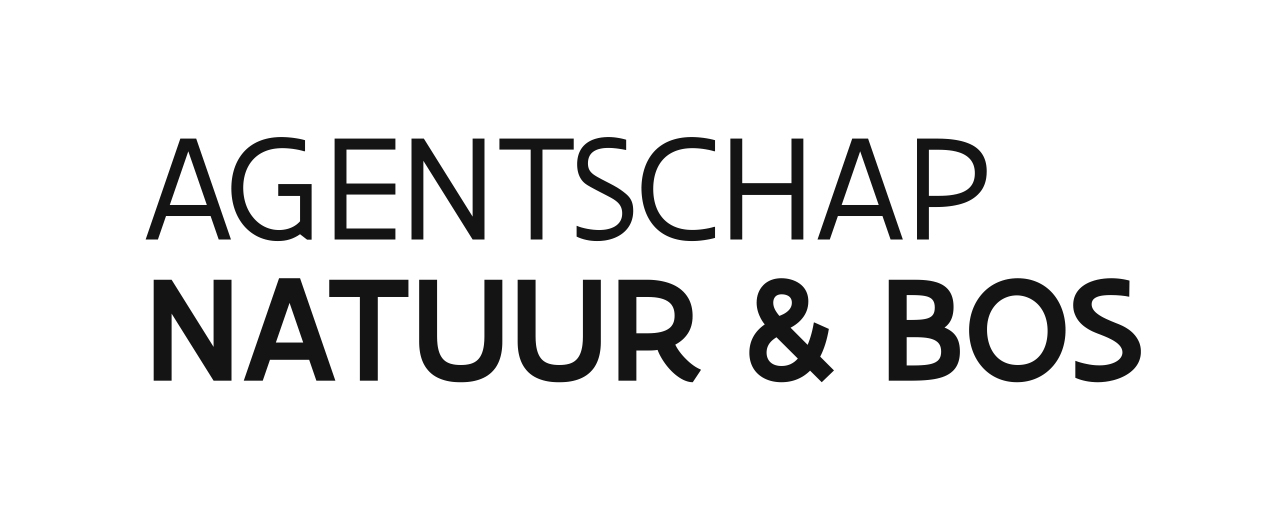 ANB – provincie AntwerpenLange Kievitstraat 111/113 bus 63, 2018 ANTWERPENT 03 224 62 62 – jacht.oost.anb@vlaanderen.beANB – provincies Limburg en Vlaams-BrabantKoningin Astridlaan 50 bus 5, 3500 HASSELTT 011 74 24 50 – jacht.oost.anb@vlaanderen.beANB – provincie AntwerpenLange Kievitstraat 111/113 bus 63, 2018 ANTWERPENT 03 224 62 62 – jacht.oost.anb@vlaanderen.beANB – provincies Limburg en Vlaams-BrabantKoningin Astridlaan 50 bus 5, 3500 HASSELTT 011 74 24 50 – jacht.oost.anb@vlaanderen.beANB – provincie AntwerpenLange Kievitstraat 111/113 bus 63, 2018 ANTWERPENT 03 224 62 62 – jacht.oost.anb@vlaanderen.beANB – provincies Limburg en Vlaams-BrabantKoningin Astridlaan 50 bus 5, 3500 HASSELTT 011 74 24 50 – jacht.oost.anb@vlaanderen.beANB – provincie AntwerpenLange Kievitstraat 111/113 bus 63, 2018 ANTWERPENT 03 224 62 62 – jacht.oost.anb@vlaanderen.beANB – provincies Limburg en Vlaams-BrabantKoningin Astridlaan 50 bus 5, 3500 HASSELTT 011 74 24 50 – jacht.oost.anb@vlaanderen.beANB – provincie AntwerpenLange Kievitstraat 111/113 bus 63, 2018 ANTWERPENT 03 224 62 62 – jacht.oost.anb@vlaanderen.beANB – provincies Limburg en Vlaams-BrabantKoningin Astridlaan 50 bus 5, 3500 HASSELTT 011 74 24 50 – jacht.oost.anb@vlaanderen.beANB – provincie AntwerpenLange Kievitstraat 111/113 bus 63, 2018 ANTWERPENT 03 224 62 62 – jacht.oost.anb@vlaanderen.beANB – provincies Limburg en Vlaams-BrabantKoningin Astridlaan 50 bus 5, 3500 HASSELTT 011 74 24 50 – jacht.oost.anb@vlaanderen.beANB – provincie AntwerpenLange Kievitstraat 111/113 bus 63, 2018 ANTWERPENT 03 224 62 62 – jacht.oost.anb@vlaanderen.beANB – provincies Limburg en Vlaams-BrabantKoningin Astridlaan 50 bus 5, 3500 HASSELTT 011 74 24 50 – jacht.oost.anb@vlaanderen.beANB – provincie AntwerpenLange Kievitstraat 111/113 bus 63, 2018 ANTWERPENT 03 224 62 62 – jacht.oost.anb@vlaanderen.beANB – provincies Limburg en Vlaams-BrabantKoningin Astridlaan 50 bus 5, 3500 HASSELTT 011 74 24 50 – jacht.oost.anb@vlaanderen.beANB – provincie AntwerpenLange Kievitstraat 111/113 bus 63, 2018 ANTWERPENT 03 224 62 62 – jacht.oost.anb@vlaanderen.beANB – provincies Limburg en Vlaams-BrabantKoningin Astridlaan 50 bus 5, 3500 HASSELTT 011 74 24 50 – jacht.oost.anb@vlaanderen.beANB – provincie AntwerpenLange Kievitstraat 111/113 bus 63, 2018 ANTWERPENT 03 224 62 62 – jacht.oost.anb@vlaanderen.beANB – provincies Limburg en Vlaams-BrabantKoningin Astridlaan 50 bus 5, 3500 HASSELTT 011 74 24 50 – jacht.oost.anb@vlaanderen.beANB – provincie AntwerpenLange Kievitstraat 111/113 bus 63, 2018 ANTWERPENT 03 224 62 62 – jacht.oost.anb@vlaanderen.beANB – provincies Limburg en Vlaams-BrabantKoningin Astridlaan 50 bus 5, 3500 HASSELTT 011 74 24 50 – jacht.oost.anb@vlaanderen.beANB – provincie AntwerpenLange Kievitstraat 111/113 bus 63, 2018 ANTWERPENT 03 224 62 62 – jacht.oost.anb@vlaanderen.beANB – provincies Limburg en Vlaams-BrabantKoningin Astridlaan 50 bus 5, 3500 HASSELTT 011 74 24 50 – jacht.oost.anb@vlaanderen.beANB – provincie AntwerpenLange Kievitstraat 111/113 bus 63, 2018 ANTWERPENT 03 224 62 62 – jacht.oost.anb@vlaanderen.beANB – provincies Limburg en Vlaams-BrabantKoningin Astridlaan 50 bus 5, 3500 HASSELTT 011 74 24 50 – jacht.oost.anb@vlaanderen.beANB – provincie AntwerpenLange Kievitstraat 111/113 bus 63, 2018 ANTWERPENT 03 224 62 62 – jacht.oost.anb@vlaanderen.beANB – provincies Limburg en Vlaams-BrabantKoningin Astridlaan 50 bus 5, 3500 HASSELTT 011 74 24 50 – jacht.oost.anb@vlaanderen.beANB – provincie AntwerpenLange Kievitstraat 111/113 bus 63, 2018 ANTWERPENT 03 224 62 62 – jacht.oost.anb@vlaanderen.beANB – provincies Limburg en Vlaams-BrabantKoningin Astridlaan 50 bus 5, 3500 HASSELTT 011 74 24 50 – jacht.oost.anb@vlaanderen.beANB – provincie AntwerpenLange Kievitstraat 111/113 bus 63, 2018 ANTWERPENT 03 224 62 62 – jacht.oost.anb@vlaanderen.beANB – provincies Limburg en Vlaams-BrabantKoningin Astridlaan 50 bus 5, 3500 HASSELTT 011 74 24 50 – jacht.oost.anb@vlaanderen.beANB – provincie AntwerpenLange Kievitstraat 111/113 bus 63, 2018 ANTWERPENT 03 224 62 62 – jacht.oost.anb@vlaanderen.beANB – provincies Limburg en Vlaams-BrabantKoningin Astridlaan 50 bus 5, 3500 HASSELTT 011 74 24 50 – jacht.oost.anb@vlaanderen.beANB – provincie AntwerpenLange Kievitstraat 111/113 bus 63, 2018 ANTWERPENT 03 224 62 62 – jacht.oost.anb@vlaanderen.beANB – provincies Limburg en Vlaams-BrabantKoningin Astridlaan 50 bus 5, 3500 HASSELTT 011 74 24 50 – jacht.oost.anb@vlaanderen.beANB – provincie AntwerpenLange Kievitstraat 111/113 bus 63, 2018 ANTWERPENT 03 224 62 62 – jacht.oost.anb@vlaanderen.beANB – provincies Limburg en Vlaams-BrabantKoningin Astridlaan 50 bus 5, 3500 HASSELTT 011 74 24 50 – jacht.oost.anb@vlaanderen.beANB – provincie AntwerpenLange Kievitstraat 111/113 bus 63, 2018 ANTWERPENT 03 224 62 62 – jacht.oost.anb@vlaanderen.beANB – provincies Limburg en Vlaams-BrabantKoningin Astridlaan 50 bus 5, 3500 HASSELTT 011 74 24 50 – jacht.oost.anb@vlaanderen.beANB – provincie AntwerpenLange Kievitstraat 111/113 bus 63, 2018 ANTWERPENT 03 224 62 62 – jacht.oost.anb@vlaanderen.beANB – provincies Limburg en Vlaams-BrabantKoningin Astridlaan 50 bus 5, 3500 HASSELTT 011 74 24 50 – jacht.oost.anb@vlaanderen.beANB – provincie AntwerpenLange Kievitstraat 111/113 bus 63, 2018 ANTWERPENT 03 224 62 62 – jacht.oost.anb@vlaanderen.beANB – provincies Limburg en Vlaams-BrabantKoningin Astridlaan 50 bus 5, 3500 HASSELTT 011 74 24 50 – jacht.oost.anb@vlaanderen.beANB – provincie AntwerpenLange Kievitstraat 111/113 bus 63, 2018 ANTWERPENT 03 224 62 62 – jacht.oost.anb@vlaanderen.beANB – provincies Limburg en Vlaams-BrabantKoningin Astridlaan 50 bus 5, 3500 HASSELTT 011 74 24 50 – jacht.oost.anb@vlaanderen.beANB – provincie AntwerpenLange Kievitstraat 111/113 bus 63, 2018 ANTWERPENT 03 224 62 62 – jacht.oost.anb@vlaanderen.beANB – provincies Limburg en Vlaams-BrabantKoningin Astridlaan 50 bus 5, 3500 HASSELTT 011 74 24 50 – jacht.oost.anb@vlaanderen.beANB – provincie AntwerpenLange Kievitstraat 111/113 bus 63, 2018 ANTWERPENT 03 224 62 62 – jacht.oost.anb@vlaanderen.beANB – provincies Limburg en Vlaams-BrabantKoningin Astridlaan 50 bus 5, 3500 HASSELTT 011 74 24 50 – jacht.oost.anb@vlaanderen.beANB – provincie AntwerpenLange Kievitstraat 111/113 bus 63, 2018 ANTWERPENT 03 224 62 62 – jacht.oost.anb@vlaanderen.beANB – provincies Limburg en Vlaams-BrabantKoningin Astridlaan 50 bus 5, 3500 HASSELTT 011 74 24 50 – jacht.oost.anb@vlaanderen.beANB – provincie AntwerpenLange Kievitstraat 111/113 bus 63, 2018 ANTWERPENT 03 224 62 62 – jacht.oost.anb@vlaanderen.beANB – provincies Limburg en Vlaams-BrabantKoningin Astridlaan 50 bus 5, 3500 HASSELTT 011 74 24 50 – jacht.oost.anb@vlaanderen.beANB – provincie AntwerpenLange Kievitstraat 111/113 bus 63, 2018 ANTWERPENT 03 224 62 62 – jacht.oost.anb@vlaanderen.beANB – provincies Limburg en Vlaams-BrabantKoningin Astridlaan 50 bus 5, 3500 HASSELTT 011 74 24 50 – jacht.oost.anb@vlaanderen.beANB – provincie AntwerpenLange Kievitstraat 111/113 bus 63, 2018 ANTWERPENT 03 224 62 62 – jacht.oost.anb@vlaanderen.beANB – provincies Limburg en Vlaams-BrabantKoningin Astridlaan 50 bus 5, 3500 HASSELTT 011 74 24 50 – jacht.oost.anb@vlaanderen.beANB – provincie AntwerpenLange Kievitstraat 111/113 bus 63, 2018 ANTWERPENT 03 224 62 62 – jacht.oost.anb@vlaanderen.beANB – provincies Limburg en Vlaams-BrabantKoningin Astridlaan 50 bus 5, 3500 HASSELTT 011 74 24 50 – jacht.oost.anb@vlaanderen.beANB – provincie AntwerpenLange Kievitstraat 111/113 bus 63, 2018 ANTWERPENT 03 224 62 62 – jacht.oost.anb@vlaanderen.beANB – provincies Limburg en Vlaams-BrabantKoningin Astridlaan 50 bus 5, 3500 HASSELTT 011 74 24 50 – jacht.oost.anb@vlaanderen.beANB – provincie AntwerpenLange Kievitstraat 111/113 bus 63, 2018 ANTWERPENT 03 224 62 62 – jacht.oost.anb@vlaanderen.beANB – provincies Limburg en Vlaams-BrabantKoningin Astridlaan 50 bus 5, 3500 HASSELTT 011 74 24 50 – jacht.oost.anb@vlaanderen.beANB – provincie AntwerpenLange Kievitstraat 111/113 bus 63, 2018 ANTWERPENT 03 224 62 62 – jacht.oost.anb@vlaanderen.beANB – provincies Limburg en Vlaams-BrabantKoningin Astridlaan 50 bus 5, 3500 HASSELTT 011 74 24 50 – jacht.oost.anb@vlaanderen.beANB – provincie AntwerpenLange Kievitstraat 111/113 bus 63, 2018 ANTWERPENT 03 224 62 62 – jacht.oost.anb@vlaanderen.beANB – provincies Limburg en Vlaams-BrabantKoningin Astridlaan 50 bus 5, 3500 HASSELTT 011 74 24 50 – jacht.oost.anb@vlaanderen.beANB – provincie AntwerpenLange Kievitstraat 111/113 bus 63, 2018 ANTWERPENT 03 224 62 62 – jacht.oost.anb@vlaanderen.beANB – provincies Limburg en Vlaams-BrabantKoningin Astridlaan 50 bus 5, 3500 HASSELTT 011 74 24 50 – jacht.oost.anb@vlaanderen.beANB – provincie AntwerpenLange Kievitstraat 111/113 bus 63, 2018 ANTWERPENT 03 224 62 62 – jacht.oost.anb@vlaanderen.beANB – provincies Limburg en Vlaams-BrabantKoningin Astridlaan 50 bus 5, 3500 HASSELTT 011 74 24 50 – jacht.oost.anb@vlaanderen.beANB – provincie AntwerpenLange Kievitstraat 111/113 bus 63, 2018 ANTWERPENT 03 224 62 62 – jacht.oost.anb@vlaanderen.beANB – provincies Limburg en Vlaams-BrabantKoningin Astridlaan 50 bus 5, 3500 HASSELTT 011 74 24 50 – jacht.oost.anb@vlaanderen.beANB – provincie AntwerpenLange Kievitstraat 111/113 bus 63, 2018 ANTWERPENT 03 224 62 62 – jacht.oost.anb@vlaanderen.beANB – provincies Limburg en Vlaams-BrabantKoningin Astridlaan 50 bus 5, 3500 HASSELTT 011 74 24 50 – jacht.oost.anb@vlaanderen.beANB – provincie AntwerpenLange Kievitstraat 111/113 bus 63, 2018 ANTWERPENT 03 224 62 62 – jacht.oost.anb@vlaanderen.beANB – provincies Limburg en Vlaams-BrabantKoningin Astridlaan 50 bus 5, 3500 HASSELTT 011 74 24 50 – jacht.oost.anb@vlaanderen.beANB – provincie AntwerpenLange Kievitstraat 111/113 bus 63, 2018 ANTWERPENT 03 224 62 62 – jacht.oost.anb@vlaanderen.beANB – provincies Limburg en Vlaams-BrabantKoningin Astridlaan 50 bus 5, 3500 HASSELTT 011 74 24 50 – jacht.oost.anb@vlaanderen.beANB – provincie AntwerpenLange Kievitstraat 111/113 bus 63, 2018 ANTWERPENT 03 224 62 62 – jacht.oost.anb@vlaanderen.beANB – provincies Limburg en Vlaams-BrabantKoningin Astridlaan 50 bus 5, 3500 HASSELTT 011 74 24 50 – jacht.oost.anb@vlaanderen.beANB – provincie AntwerpenLange Kievitstraat 111/113 bus 63, 2018 ANTWERPENT 03 224 62 62 – jacht.oost.anb@vlaanderen.beANB – provincies Limburg en Vlaams-BrabantKoningin Astridlaan 50 bus 5, 3500 HASSELTT 011 74 24 50 – jacht.oost.anb@vlaanderen.beANB – provincie AntwerpenLange Kievitstraat 111/113 bus 63, 2018 ANTWERPENT 03 224 62 62 – jacht.oost.anb@vlaanderen.beANB – provincies Limburg en Vlaams-BrabantKoningin Astridlaan 50 bus 5, 3500 HASSELTT 011 74 24 50 – jacht.oost.anb@vlaanderen.beANB – provincie AntwerpenLange Kievitstraat 111/113 bus 63, 2018 ANTWERPENT 03 224 62 62 – jacht.oost.anb@vlaanderen.beANB – provincies Limburg en Vlaams-BrabantKoningin Astridlaan 50 bus 5, 3500 HASSELTT 011 74 24 50 – jacht.oost.anb@vlaanderen.beANB – provincie AntwerpenLange Kievitstraat 111/113 bus 63, 2018 ANTWERPENT 03 224 62 62 – jacht.oost.anb@vlaanderen.beANB – provincies Limburg en Vlaams-BrabantKoningin Astridlaan 50 bus 5, 3500 HASSELTT 011 74 24 50 – jacht.oost.anb@vlaanderen.beANB – provincie AntwerpenLange Kievitstraat 111/113 bus 63, 2018 ANTWERPENT 03 224 62 62 – jacht.oost.anb@vlaanderen.beANB – provincies Limburg en Vlaams-BrabantKoningin Astridlaan 50 bus 5, 3500 HASSELTT 011 74 24 50 – jacht.oost.anb@vlaanderen.beANB – provincie AntwerpenLange Kievitstraat 111/113 bus 63, 2018 ANTWERPENT 03 224 62 62 – jacht.oost.anb@vlaanderen.beANB – provincies Limburg en Vlaams-BrabantKoningin Astridlaan 50 bus 5, 3500 HASSELTT 011 74 24 50 – jacht.oost.anb@vlaanderen.beANB – provincie AntwerpenLange Kievitstraat 111/113 bus 63, 2018 ANTWERPENT 03 224 62 62 – jacht.oost.anb@vlaanderen.beANB – provincies Limburg en Vlaams-BrabantKoningin Astridlaan 50 bus 5, 3500 HASSELTT 011 74 24 50 – jacht.oost.anb@vlaanderen.beANB – provincie AntwerpenLange Kievitstraat 111/113 bus 63, 2018 ANTWERPENT 03 224 62 62 – jacht.oost.anb@vlaanderen.beANB – provincies Limburg en Vlaams-BrabantKoningin Astridlaan 50 bus 5, 3500 HASSELTT 011 74 24 50 – jacht.oost.anb@vlaanderen.beANB – provincie AntwerpenLange Kievitstraat 111/113 bus 63, 2018 ANTWERPENT 03 224 62 62 – jacht.oost.anb@vlaanderen.beANB – provincies Limburg en Vlaams-BrabantKoningin Astridlaan 50 bus 5, 3500 HASSELTT 011 74 24 50 – jacht.oost.anb@vlaanderen.beANB – provincie AntwerpenLange Kievitstraat 111/113 bus 63, 2018 ANTWERPENT 03 224 62 62 – jacht.oost.anb@vlaanderen.beANB – provincies Limburg en Vlaams-BrabantKoningin Astridlaan 50 bus 5, 3500 HASSELTT 011 74 24 50 – jacht.oost.anb@vlaanderen.beANB – provincie AntwerpenLange Kievitstraat 111/113 bus 63, 2018 ANTWERPENT 03 224 62 62 – jacht.oost.anb@vlaanderen.beANB – provincies Limburg en Vlaams-BrabantKoningin Astridlaan 50 bus 5, 3500 HASSELTT 011 74 24 50 – jacht.oost.anb@vlaanderen.beANB – provincie AntwerpenLange Kievitstraat 111/113 bus 63, 2018 ANTWERPENT 03 224 62 62 – jacht.oost.anb@vlaanderen.beANB – provincies Limburg en Vlaams-BrabantKoningin Astridlaan 50 bus 5, 3500 HASSELTT 011 74 24 50 – jacht.oost.anb@vlaanderen.beANB – provincie AntwerpenLange Kievitstraat 111/113 bus 63, 2018 ANTWERPENT 03 224 62 62 – jacht.oost.anb@vlaanderen.beANB – provincies Limburg en Vlaams-BrabantKoningin Astridlaan 50 bus 5, 3500 HASSELTT 011 74 24 50 – jacht.oost.anb@vlaanderen.beANB – provincie AntwerpenLange Kievitstraat 111/113 bus 63, 2018 ANTWERPENT 03 224 62 62 – jacht.oost.anb@vlaanderen.beANB – provincies Limburg en Vlaams-BrabantKoningin Astridlaan 50 bus 5, 3500 HASSELTT 011 74 24 50 – jacht.oost.anb@vlaanderen.beANB – provincie AntwerpenLange Kievitstraat 111/113 bus 63, 2018 ANTWERPENT 03 224 62 62 – jacht.oost.anb@vlaanderen.beANB – provincies Limburg en Vlaams-BrabantKoningin Astridlaan 50 bus 5, 3500 HASSELTT 011 74 24 50 – jacht.oost.anb@vlaanderen.beANB – provincie AntwerpenLange Kievitstraat 111/113 bus 63, 2018 ANTWERPENT 03 224 62 62 – jacht.oost.anb@vlaanderen.beANB – provincies Limburg en Vlaams-BrabantKoningin Astridlaan 50 bus 5, 3500 HASSELTT 011 74 24 50 – jacht.oost.anb@vlaanderen.beANB – provincie AntwerpenLange Kievitstraat 111/113 bus 63, 2018 ANTWERPENT 03 224 62 62 – jacht.oost.anb@vlaanderen.beANB – provincies Limburg en Vlaams-BrabantKoningin Astridlaan 50 bus 5, 3500 HASSELTT 011 74 24 50 – jacht.oost.anb@vlaanderen.beANB – provincie AntwerpenLange Kievitstraat 111/113 bus 63, 2018 ANTWERPENT 03 224 62 62 – jacht.oost.anb@vlaanderen.beANB – provincies Limburg en Vlaams-BrabantKoningin Astridlaan 50 bus 5, 3500 HASSELTT 011 74 24 50 – jacht.oost.anb@vlaanderen.beANB – provincie AntwerpenLange Kievitstraat 111/113 bus 63, 2018 ANTWERPENT 03 224 62 62 – jacht.oost.anb@vlaanderen.beANB – provincies Limburg en Vlaams-BrabantKoningin Astridlaan 50 bus 5, 3500 HASSELTT 011 74 24 50 – jacht.oost.anb@vlaanderen.beANB – provincie AntwerpenLange Kievitstraat 111/113 bus 63, 2018 ANTWERPENT 03 224 62 62 – jacht.oost.anb@vlaanderen.beANB – provincies Limburg en Vlaams-BrabantKoningin Astridlaan 50 bus 5, 3500 HASSELTT 011 74 24 50 – jacht.oost.anb@vlaanderen.beANB – provincie AntwerpenLange Kievitstraat 111/113 bus 63, 2018 ANTWERPENT 03 224 62 62 – jacht.oost.anb@vlaanderen.beANB – provincies Limburg en Vlaams-BrabantKoningin Astridlaan 50 bus 5, 3500 HASSELTT 011 74 24 50 – jacht.oost.anb@vlaanderen.beANB – provincie AntwerpenLange Kievitstraat 111/113 bus 63, 2018 ANTWERPENT 03 224 62 62 – jacht.oost.anb@vlaanderen.beANB – provincies Limburg en Vlaams-BrabantKoningin Astridlaan 50 bus 5, 3500 HASSELTT 011 74 24 50 – jacht.oost.anb@vlaanderen.beANB – provincie AntwerpenLange Kievitstraat 111/113 bus 63, 2018 ANTWERPENT 03 224 62 62 – jacht.oost.anb@vlaanderen.beANB – provincies Limburg en Vlaams-BrabantKoningin Astridlaan 50 bus 5, 3500 HASSELTT 011 74 24 50 – jacht.oost.anb@vlaanderen.beANB – provincie AntwerpenLange Kievitstraat 111/113 bus 63, 2018 ANTWERPENT 03 224 62 62 – jacht.oost.anb@vlaanderen.beANB – provincies Limburg en Vlaams-BrabantKoningin Astridlaan 50 bus 5, 3500 HASSELTT 011 74 24 50 – jacht.oost.anb@vlaanderen.beANB – provincie AntwerpenLange Kievitstraat 111/113 bus 63, 2018 ANTWERPENT 03 224 62 62 – jacht.oost.anb@vlaanderen.beANB – provincies Limburg en Vlaams-BrabantKoningin Astridlaan 50 bus 5, 3500 HASSELTT 011 74 24 50 – jacht.oost.anb@vlaanderen.beANB – provincie AntwerpenLange Kievitstraat 111/113 bus 63, 2018 ANTWERPENT 03 224 62 62 – jacht.oost.anb@vlaanderen.beANB – provincies Limburg en Vlaams-BrabantKoningin Astridlaan 50 bus 5, 3500 HASSELTT 011 74 24 50 – jacht.oost.anb@vlaanderen.beANB – provincie AntwerpenLange Kievitstraat 111/113 bus 63, 2018 ANTWERPENT 03 224 62 62 – jacht.oost.anb@vlaanderen.beANB – provincies Limburg en Vlaams-BrabantKoningin Astridlaan 50 bus 5, 3500 HASSELTT 011 74 24 50 – jacht.oost.anb@vlaanderen.beANB – provincie AntwerpenLange Kievitstraat 111/113 bus 63, 2018 ANTWERPENT 03 224 62 62 – jacht.oost.anb@vlaanderen.beANB – provincies Limburg en Vlaams-BrabantKoningin Astridlaan 50 bus 5, 3500 HASSELTT 011 74 24 50 – jacht.oost.anb@vlaanderen.beANB – provincie AntwerpenLange Kievitstraat 111/113 bus 63, 2018 ANTWERPENT 03 224 62 62 – jacht.oost.anb@vlaanderen.beANB – provincies Limburg en Vlaams-BrabantKoningin Astridlaan 50 bus 5, 3500 HASSELTT 011 74 24 50 – jacht.oost.anb@vlaanderen.beIn te vullen door de behandelende afdelingIn te vullen door de behandelende afdelingIn te vullen door de behandelende afdelingIn te vullen door de behandelende afdelingIn te vullen door de behandelende afdelingIn te vullen door de behandelende afdelingIn te vullen door de behandelende afdelingIn te vullen door de behandelende afdelingIn te vullen door de behandelende afdelingIn te vullen door de behandelende afdelingIn te vullen door de behandelende afdelingIn te vullen door de behandelende afdelingIn te vullen door de behandelende afdelingIn te vullen door de behandelende afdelingIn te vullen door de behandelende afdelingIn te vullen door de behandelende afdelingIn te vullen door de behandelende afdelingIn te vullen door de behandelende afdelingIn te vullen door de behandelende afdelingIn te vullen door de behandelende afdelingIn te vullen door de behandelende afdelingIn te vullen door de behandelende afdelingIn te vullen door de behandelende afdelingIn te vullen door de behandelende afdelingIn te vullen door de behandelende afdelingIn te vullen door de behandelende afdelingANB – provincie AntwerpenLange Kievitstraat 111/113 bus 63, 2018 ANTWERPENT 03 224 62 62 – jacht.oost.anb@vlaanderen.beANB – provincies Limburg en Vlaams-BrabantKoningin Astridlaan 50 bus 5, 3500 HASSELTT 011 74 24 50 – jacht.oost.anb@vlaanderen.beANB – provincie AntwerpenLange Kievitstraat 111/113 bus 63, 2018 ANTWERPENT 03 224 62 62 – jacht.oost.anb@vlaanderen.beANB – provincies Limburg en Vlaams-BrabantKoningin Astridlaan 50 bus 5, 3500 HASSELTT 011 74 24 50 – jacht.oost.anb@vlaanderen.beANB – provincie AntwerpenLange Kievitstraat 111/113 bus 63, 2018 ANTWERPENT 03 224 62 62 – jacht.oost.anb@vlaanderen.beANB – provincies Limburg en Vlaams-BrabantKoningin Astridlaan 50 bus 5, 3500 HASSELTT 011 74 24 50 – jacht.oost.anb@vlaanderen.beANB – provincie AntwerpenLange Kievitstraat 111/113 bus 63, 2018 ANTWERPENT 03 224 62 62 – jacht.oost.anb@vlaanderen.beANB – provincies Limburg en Vlaams-BrabantKoningin Astridlaan 50 bus 5, 3500 HASSELTT 011 74 24 50 – jacht.oost.anb@vlaanderen.beANB – provincie AntwerpenLange Kievitstraat 111/113 bus 63, 2018 ANTWERPENT 03 224 62 62 – jacht.oost.anb@vlaanderen.beANB – provincies Limburg en Vlaams-BrabantKoningin Astridlaan 50 bus 5, 3500 HASSELTT 011 74 24 50 – jacht.oost.anb@vlaanderen.beANB – provincie AntwerpenLange Kievitstraat 111/113 bus 63, 2018 ANTWERPENT 03 224 62 62 – jacht.oost.anb@vlaanderen.beANB – provincies Limburg en Vlaams-BrabantKoningin Astridlaan 50 bus 5, 3500 HASSELTT 011 74 24 50 – jacht.oost.anb@vlaanderen.beANB – provincie AntwerpenLange Kievitstraat 111/113 bus 63, 2018 ANTWERPENT 03 224 62 62 – jacht.oost.anb@vlaanderen.beANB – provincies Limburg en Vlaams-BrabantKoningin Astridlaan 50 bus 5, 3500 HASSELTT 011 74 24 50 – jacht.oost.anb@vlaanderen.beANB – provincie AntwerpenLange Kievitstraat 111/113 bus 63, 2018 ANTWERPENT 03 224 62 62 – jacht.oost.anb@vlaanderen.beANB – provincies Limburg en Vlaams-BrabantKoningin Astridlaan 50 bus 5, 3500 HASSELTT 011 74 24 50 – jacht.oost.anb@vlaanderen.beANB – provincie AntwerpenLange Kievitstraat 111/113 bus 63, 2018 ANTWERPENT 03 224 62 62 – jacht.oost.anb@vlaanderen.beANB – provincies Limburg en Vlaams-BrabantKoningin Astridlaan 50 bus 5, 3500 HASSELTT 011 74 24 50 – jacht.oost.anb@vlaanderen.beANB – provincie AntwerpenLange Kievitstraat 111/113 bus 63, 2018 ANTWERPENT 03 224 62 62 – jacht.oost.anb@vlaanderen.beANB – provincies Limburg en Vlaams-BrabantKoningin Astridlaan 50 bus 5, 3500 HASSELTT 011 74 24 50 – jacht.oost.anb@vlaanderen.beANB – provincie AntwerpenLange Kievitstraat 111/113 bus 63, 2018 ANTWERPENT 03 224 62 62 – jacht.oost.anb@vlaanderen.beANB – provincies Limburg en Vlaams-BrabantKoningin Astridlaan 50 bus 5, 3500 HASSELTT 011 74 24 50 – jacht.oost.anb@vlaanderen.beANB – provincie AntwerpenLange Kievitstraat 111/113 bus 63, 2018 ANTWERPENT 03 224 62 62 – jacht.oost.anb@vlaanderen.beANB – provincies Limburg en Vlaams-BrabantKoningin Astridlaan 50 bus 5, 3500 HASSELTT 011 74 24 50 – jacht.oost.anb@vlaanderen.beANB – provincie AntwerpenLange Kievitstraat 111/113 bus 63, 2018 ANTWERPENT 03 224 62 62 – jacht.oost.anb@vlaanderen.beANB – provincies Limburg en Vlaams-BrabantKoningin Astridlaan 50 bus 5, 3500 HASSELTT 011 74 24 50 – jacht.oost.anb@vlaanderen.beANB – provincie AntwerpenLange Kievitstraat 111/113 bus 63, 2018 ANTWERPENT 03 224 62 62 – jacht.oost.anb@vlaanderen.beANB – provincies Limburg en Vlaams-BrabantKoningin Astridlaan 50 bus 5, 3500 HASSELTT 011 74 24 50 – jacht.oost.anb@vlaanderen.beANB – provincie AntwerpenLange Kievitstraat 111/113 bus 63, 2018 ANTWERPENT 03 224 62 62 – jacht.oost.anb@vlaanderen.beANB – provincies Limburg en Vlaams-BrabantKoningin Astridlaan 50 bus 5, 3500 HASSELTT 011 74 24 50 – jacht.oost.anb@vlaanderen.beANB – provincie AntwerpenLange Kievitstraat 111/113 bus 63, 2018 ANTWERPENT 03 224 62 62 – jacht.oost.anb@vlaanderen.beANB – provincies Limburg en Vlaams-BrabantKoningin Astridlaan 50 bus 5, 3500 HASSELTT 011 74 24 50 – jacht.oost.anb@vlaanderen.beANB – provincie AntwerpenLange Kievitstraat 111/113 bus 63, 2018 ANTWERPENT 03 224 62 62 – jacht.oost.anb@vlaanderen.beANB – provincies Limburg en Vlaams-BrabantKoningin Astridlaan 50 bus 5, 3500 HASSELTT 011 74 24 50 – jacht.oost.anb@vlaanderen.beANB – provincie AntwerpenLange Kievitstraat 111/113 bus 63, 2018 ANTWERPENT 03 224 62 62 – jacht.oost.anb@vlaanderen.beANB – provincies Limburg en Vlaams-BrabantKoningin Astridlaan 50 bus 5, 3500 HASSELTT 011 74 24 50 – jacht.oost.anb@vlaanderen.beANB – provincie AntwerpenLange Kievitstraat 111/113 bus 63, 2018 ANTWERPENT 03 224 62 62 – jacht.oost.anb@vlaanderen.beANB – provincies Limburg en Vlaams-BrabantKoningin Astridlaan 50 bus 5, 3500 HASSELTT 011 74 24 50 – jacht.oost.anb@vlaanderen.beANB – provincie AntwerpenLange Kievitstraat 111/113 bus 63, 2018 ANTWERPENT 03 224 62 62 – jacht.oost.anb@vlaanderen.beANB – provincies Limburg en Vlaams-BrabantKoningin Astridlaan 50 bus 5, 3500 HASSELTT 011 74 24 50 – jacht.oost.anb@vlaanderen.beANB – provincie AntwerpenLange Kievitstraat 111/113 bus 63, 2018 ANTWERPENT 03 224 62 62 – jacht.oost.anb@vlaanderen.beANB – provincies Limburg en Vlaams-BrabantKoningin Astridlaan 50 bus 5, 3500 HASSELTT 011 74 24 50 – jacht.oost.anb@vlaanderen.beANB – provincie AntwerpenLange Kievitstraat 111/113 bus 63, 2018 ANTWERPENT 03 224 62 62 – jacht.oost.anb@vlaanderen.beANB – provincies Limburg en Vlaams-BrabantKoningin Astridlaan 50 bus 5, 3500 HASSELTT 011 74 24 50 – jacht.oost.anb@vlaanderen.beANB – provincie AntwerpenLange Kievitstraat 111/113 bus 63, 2018 ANTWERPENT 03 224 62 62 – jacht.oost.anb@vlaanderen.beANB – provincies Limburg en Vlaams-BrabantKoningin Astridlaan 50 bus 5, 3500 HASSELTT 011 74 24 50 – jacht.oost.anb@vlaanderen.beANB – provincie AntwerpenLange Kievitstraat 111/113 bus 63, 2018 ANTWERPENT 03 224 62 62 – jacht.oost.anb@vlaanderen.beANB – provincies Limburg en Vlaams-BrabantKoningin Astridlaan 50 bus 5, 3500 HASSELTT 011 74 24 50 – jacht.oost.anb@vlaanderen.beANB – provincie AntwerpenLange Kievitstraat 111/113 bus 63, 2018 ANTWERPENT 03 224 62 62 – jacht.oost.anb@vlaanderen.beANB – provincies Limburg en Vlaams-BrabantKoningin Astridlaan 50 bus 5, 3500 HASSELTT 011 74 24 50 – jacht.oost.anb@vlaanderen.beANB – provincie AntwerpenLange Kievitstraat 111/113 bus 63, 2018 ANTWERPENT 03 224 62 62 – jacht.oost.anb@vlaanderen.beANB – provincies Limburg en Vlaams-BrabantKoningin Astridlaan 50 bus 5, 3500 HASSELTT 011 74 24 50 – jacht.oost.anb@vlaanderen.beANB – provincie AntwerpenLange Kievitstraat 111/113 bus 63, 2018 ANTWERPENT 03 224 62 62 – jacht.oost.anb@vlaanderen.beANB – provincies Limburg en Vlaams-BrabantKoningin Astridlaan 50 bus 5, 3500 HASSELTT 011 74 24 50 – jacht.oost.anb@vlaanderen.beANB – provincie AntwerpenLange Kievitstraat 111/113 bus 63, 2018 ANTWERPENT 03 224 62 62 – jacht.oost.anb@vlaanderen.beANB – provincies Limburg en Vlaams-BrabantKoningin Astridlaan 50 bus 5, 3500 HASSELTT 011 74 24 50 – jacht.oost.anb@vlaanderen.beANB – provincie AntwerpenLange Kievitstraat 111/113 bus 63, 2018 ANTWERPENT 03 224 62 62 – jacht.oost.anb@vlaanderen.beANB – provincies Limburg en Vlaams-BrabantKoningin Astridlaan 50 bus 5, 3500 HASSELTT 011 74 24 50 – jacht.oost.anb@vlaanderen.beANB – provincie AntwerpenLange Kievitstraat 111/113 bus 63, 2018 ANTWERPENT 03 224 62 62 – jacht.oost.anb@vlaanderen.beANB – provincies Limburg en Vlaams-BrabantKoningin Astridlaan 50 bus 5, 3500 HASSELTT 011 74 24 50 – jacht.oost.anb@vlaanderen.beANB – provincie AntwerpenLange Kievitstraat 111/113 bus 63, 2018 ANTWERPENT 03 224 62 62 – jacht.oost.anb@vlaanderen.beANB – provincies Limburg en Vlaams-BrabantKoningin Astridlaan 50 bus 5, 3500 HASSELTT 011 74 24 50 – jacht.oost.anb@vlaanderen.beANB – provincie AntwerpenLange Kievitstraat 111/113 bus 63, 2018 ANTWERPENT 03 224 62 62 – jacht.oost.anb@vlaanderen.beANB – provincies Limburg en Vlaams-BrabantKoningin Astridlaan 50 bus 5, 3500 HASSELTT 011 74 24 50 – jacht.oost.anb@vlaanderen.beANB – provincie AntwerpenLange Kievitstraat 111/113 bus 63, 2018 ANTWERPENT 03 224 62 62 – jacht.oost.anb@vlaanderen.beANB – provincies Limburg en Vlaams-BrabantKoningin Astridlaan 50 bus 5, 3500 HASSELTT 011 74 24 50 – jacht.oost.anb@vlaanderen.beANB – provincie AntwerpenLange Kievitstraat 111/113 bus 63, 2018 ANTWERPENT 03 224 62 62 – jacht.oost.anb@vlaanderen.beANB – provincies Limburg en Vlaams-BrabantKoningin Astridlaan 50 bus 5, 3500 HASSELTT 011 74 24 50 – jacht.oost.anb@vlaanderen.beANB – provincie AntwerpenLange Kievitstraat 111/113 bus 63, 2018 ANTWERPENT 03 224 62 62 – jacht.oost.anb@vlaanderen.beANB – provincies Limburg en Vlaams-BrabantKoningin Astridlaan 50 bus 5, 3500 HASSELTT 011 74 24 50 – jacht.oost.anb@vlaanderen.beANB – provincie AntwerpenLange Kievitstraat 111/113 bus 63, 2018 ANTWERPENT 03 224 62 62 – jacht.oost.anb@vlaanderen.beANB – provincies Limburg en Vlaams-BrabantKoningin Astridlaan 50 bus 5, 3500 HASSELTT 011 74 24 50 – jacht.oost.anb@vlaanderen.beANB – provincie AntwerpenLange Kievitstraat 111/113 bus 63, 2018 ANTWERPENT 03 224 62 62 – jacht.oost.anb@vlaanderen.beANB – provincies Limburg en Vlaams-BrabantKoningin Astridlaan 50 bus 5, 3500 HASSELTT 011 74 24 50 – jacht.oost.anb@vlaanderen.beANB – provincie AntwerpenLange Kievitstraat 111/113 bus 63, 2018 ANTWERPENT 03 224 62 62 – jacht.oost.anb@vlaanderen.beANB – provincies Limburg en Vlaams-BrabantKoningin Astridlaan 50 bus 5, 3500 HASSELTT 011 74 24 50 – jacht.oost.anb@vlaanderen.beANB – provincie AntwerpenLange Kievitstraat 111/113 bus 63, 2018 ANTWERPENT 03 224 62 62 – jacht.oost.anb@vlaanderen.beANB – provincies Limburg en Vlaams-BrabantKoningin Astridlaan 50 bus 5, 3500 HASSELTT 011 74 24 50 – jacht.oost.anb@vlaanderen.beANB – provincie AntwerpenLange Kievitstraat 111/113 bus 63, 2018 ANTWERPENT 03 224 62 62 – jacht.oost.anb@vlaanderen.beANB – provincies Limburg en Vlaams-BrabantKoningin Astridlaan 50 bus 5, 3500 HASSELTT 011 74 24 50 – jacht.oost.anb@vlaanderen.beANB – provincie AntwerpenLange Kievitstraat 111/113 bus 63, 2018 ANTWERPENT 03 224 62 62 – jacht.oost.anb@vlaanderen.beANB – provincies Limburg en Vlaams-BrabantKoningin Astridlaan 50 bus 5, 3500 HASSELTT 011 74 24 50 – jacht.oost.anb@vlaanderen.beANB – provincie AntwerpenLange Kievitstraat 111/113 bus 63, 2018 ANTWERPENT 03 224 62 62 – jacht.oost.anb@vlaanderen.beANB – provincies Limburg en Vlaams-BrabantKoningin Astridlaan 50 bus 5, 3500 HASSELTT 011 74 24 50 – jacht.oost.anb@vlaanderen.beANB – provincie AntwerpenLange Kievitstraat 111/113 bus 63, 2018 ANTWERPENT 03 224 62 62 – jacht.oost.anb@vlaanderen.beANB – provincies Limburg en Vlaams-BrabantKoningin Astridlaan 50 bus 5, 3500 HASSELTT 011 74 24 50 – jacht.oost.anb@vlaanderen.beANB – provincie AntwerpenLange Kievitstraat 111/113 bus 63, 2018 ANTWERPENT 03 224 62 62 – jacht.oost.anb@vlaanderen.beANB – provincies Limburg en Vlaams-BrabantKoningin Astridlaan 50 bus 5, 3500 HASSELTT 011 74 24 50 – jacht.oost.anb@vlaanderen.beANB – provincie AntwerpenLange Kievitstraat 111/113 bus 63, 2018 ANTWERPENT 03 224 62 62 – jacht.oost.anb@vlaanderen.beANB – provincies Limburg en Vlaams-BrabantKoningin Astridlaan 50 bus 5, 3500 HASSELTT 011 74 24 50 – jacht.oost.anb@vlaanderen.beANB – provincie AntwerpenLange Kievitstraat 111/113 bus 63, 2018 ANTWERPENT 03 224 62 62 – jacht.oost.anb@vlaanderen.beANB – provincies Limburg en Vlaams-BrabantKoningin Astridlaan 50 bus 5, 3500 HASSELTT 011 74 24 50 – jacht.oost.anb@vlaanderen.beANB – provincie AntwerpenLange Kievitstraat 111/113 bus 63, 2018 ANTWERPENT 03 224 62 62 – jacht.oost.anb@vlaanderen.beANB – provincies Limburg en Vlaams-BrabantKoningin Astridlaan 50 bus 5, 3500 HASSELTT 011 74 24 50 – jacht.oost.anb@vlaanderen.beANB – provincie AntwerpenLange Kievitstraat 111/113 bus 63, 2018 ANTWERPENT 03 224 62 62 – jacht.oost.anb@vlaanderen.beANB – provincies Limburg en Vlaams-BrabantKoningin Astridlaan 50 bus 5, 3500 HASSELTT 011 74 24 50 – jacht.oost.anb@vlaanderen.beANB – provincie AntwerpenLange Kievitstraat 111/113 bus 63, 2018 ANTWERPENT 03 224 62 62 – jacht.oost.anb@vlaanderen.beANB – provincies Limburg en Vlaams-BrabantKoningin Astridlaan 50 bus 5, 3500 HASSELTT 011 74 24 50 – jacht.oost.anb@vlaanderen.beANB – provincie AntwerpenLange Kievitstraat 111/113 bus 63, 2018 ANTWERPENT 03 224 62 62 – jacht.oost.anb@vlaanderen.beANB – provincies Limburg en Vlaams-BrabantKoningin Astridlaan 50 bus 5, 3500 HASSELTT 011 74 24 50 – jacht.oost.anb@vlaanderen.beANB – provincie AntwerpenLange Kievitstraat 111/113 bus 63, 2018 ANTWERPENT 03 224 62 62 – jacht.oost.anb@vlaanderen.beANB – provincies Limburg en Vlaams-BrabantKoningin Astridlaan 50 bus 5, 3500 HASSELTT 011 74 24 50 – jacht.oost.anb@vlaanderen.beANB – provincie AntwerpenLange Kievitstraat 111/113 bus 63, 2018 ANTWERPENT 03 224 62 62 – jacht.oost.anb@vlaanderen.beANB – provincies Limburg en Vlaams-BrabantKoningin Astridlaan 50 bus 5, 3500 HASSELTT 011 74 24 50 – jacht.oost.anb@vlaanderen.beANB – provincie AntwerpenLange Kievitstraat 111/113 bus 63, 2018 ANTWERPENT 03 224 62 62 – jacht.oost.anb@vlaanderen.beANB – provincies Limburg en Vlaams-BrabantKoningin Astridlaan 50 bus 5, 3500 HASSELTT 011 74 24 50 – jacht.oost.anb@vlaanderen.beANB – provincie AntwerpenLange Kievitstraat 111/113 bus 63, 2018 ANTWERPENT 03 224 62 62 – jacht.oost.anb@vlaanderen.beANB – provincies Limburg en Vlaams-BrabantKoningin Astridlaan 50 bus 5, 3500 HASSELTT 011 74 24 50 – jacht.oost.anb@vlaanderen.beANB – provincie AntwerpenLange Kievitstraat 111/113 bus 63, 2018 ANTWERPENT 03 224 62 62 – jacht.oost.anb@vlaanderen.beANB – provincies Limburg en Vlaams-BrabantKoningin Astridlaan 50 bus 5, 3500 HASSELTT 011 74 24 50 – jacht.oost.anb@vlaanderen.beANB – provincie AntwerpenLange Kievitstraat 111/113 bus 63, 2018 ANTWERPENT 03 224 62 62 – jacht.oost.anb@vlaanderen.beANB – provincies Limburg en Vlaams-BrabantKoningin Astridlaan 50 bus 5, 3500 HASSELTT 011 74 24 50 – jacht.oost.anb@vlaanderen.beANB – provincie AntwerpenLange Kievitstraat 111/113 bus 63, 2018 ANTWERPENT 03 224 62 62 – jacht.oost.anb@vlaanderen.beANB – provincies Limburg en Vlaams-BrabantKoningin Astridlaan 50 bus 5, 3500 HASSELTT 011 74 24 50 – jacht.oost.anb@vlaanderen.beANB – provincie AntwerpenLange Kievitstraat 111/113 bus 63, 2018 ANTWERPENT 03 224 62 62 – jacht.oost.anb@vlaanderen.beANB – provincies Limburg en Vlaams-BrabantKoningin Astridlaan 50 bus 5, 3500 HASSELTT 011 74 24 50 – jacht.oost.anb@vlaanderen.beANB – provincie AntwerpenLange Kievitstraat 111/113 bus 63, 2018 ANTWERPENT 03 224 62 62 – jacht.oost.anb@vlaanderen.beANB – provincies Limburg en Vlaams-BrabantKoningin Astridlaan 50 bus 5, 3500 HASSELTT 011 74 24 50 – jacht.oost.anb@vlaanderen.beANB – provincie AntwerpenLange Kievitstraat 111/113 bus 63, 2018 ANTWERPENT 03 224 62 62 – jacht.oost.anb@vlaanderen.beANB – provincies Limburg en Vlaams-BrabantKoningin Astridlaan 50 bus 5, 3500 HASSELTT 011 74 24 50 – jacht.oost.anb@vlaanderen.beANB – provincie AntwerpenLange Kievitstraat 111/113 bus 63, 2018 ANTWERPENT 03 224 62 62 – jacht.oost.anb@vlaanderen.beANB – provincies Limburg en Vlaams-BrabantKoningin Astridlaan 50 bus 5, 3500 HASSELTT 011 74 24 50 – jacht.oost.anb@vlaanderen.beANB – provincie AntwerpenLange Kievitstraat 111/113 bus 63, 2018 ANTWERPENT 03 224 62 62 – jacht.oost.anb@vlaanderen.beANB – provincies Limburg en Vlaams-BrabantKoningin Astridlaan 50 bus 5, 3500 HASSELTT 011 74 24 50 – jacht.oost.anb@vlaanderen.beANB – provincie AntwerpenLange Kievitstraat 111/113 bus 63, 2018 ANTWERPENT 03 224 62 62 – jacht.oost.anb@vlaanderen.beANB – provincies Limburg en Vlaams-BrabantKoningin Astridlaan 50 bus 5, 3500 HASSELTT 011 74 24 50 – jacht.oost.anb@vlaanderen.beANB – provincie AntwerpenLange Kievitstraat 111/113 bus 63, 2018 ANTWERPENT 03 224 62 62 – jacht.oost.anb@vlaanderen.beANB – provincies Limburg en Vlaams-BrabantKoningin Astridlaan 50 bus 5, 3500 HASSELTT 011 74 24 50 – jacht.oost.anb@vlaanderen.beANB – provincie AntwerpenLange Kievitstraat 111/113 bus 63, 2018 ANTWERPENT 03 224 62 62 – jacht.oost.anb@vlaanderen.beANB – provincies Limburg en Vlaams-BrabantKoningin Astridlaan 50 bus 5, 3500 HASSELTT 011 74 24 50 – jacht.oost.anb@vlaanderen.beANB – provincie AntwerpenLange Kievitstraat 111/113 bus 63, 2018 ANTWERPENT 03 224 62 62 – jacht.oost.anb@vlaanderen.beANB – provincies Limburg en Vlaams-BrabantKoningin Astridlaan 50 bus 5, 3500 HASSELTT 011 74 24 50 – jacht.oost.anb@vlaanderen.beANB – provincie AntwerpenLange Kievitstraat 111/113 bus 63, 2018 ANTWERPENT 03 224 62 62 – jacht.oost.anb@vlaanderen.beANB – provincies Limburg en Vlaams-BrabantKoningin Astridlaan 50 bus 5, 3500 HASSELTT 011 74 24 50 – jacht.oost.anb@vlaanderen.beANB – provincie AntwerpenLange Kievitstraat 111/113 bus 63, 2018 ANTWERPENT 03 224 62 62 – jacht.oost.anb@vlaanderen.beANB – provincies Limburg en Vlaams-BrabantKoningin Astridlaan 50 bus 5, 3500 HASSELTT 011 74 24 50 – jacht.oost.anb@vlaanderen.beANB – provincie AntwerpenLange Kievitstraat 111/113 bus 63, 2018 ANTWERPENT 03 224 62 62 – jacht.oost.anb@vlaanderen.beANB – provincies Limburg en Vlaams-BrabantKoningin Astridlaan 50 bus 5, 3500 HASSELTT 011 74 24 50 – jacht.oost.anb@vlaanderen.beANB – provincie AntwerpenLange Kievitstraat 111/113 bus 63, 2018 ANTWERPENT 03 224 62 62 – jacht.oost.anb@vlaanderen.beANB – provincies Limburg en Vlaams-BrabantKoningin Astridlaan 50 bus 5, 3500 HASSELTT 011 74 24 50 – jacht.oost.anb@vlaanderen.beontvangstdatumontvangstdatumontvangstdatumontvangstdatumontvangstdatumontvangstdatumontvangstdatumontvangstdatumontvangstdatumontvangstdatumontvangstdatumontvangstdatumontvangstdatumontvangstdatumontvangstdatumontvangstdatumontvangstdatumontvangstdatuminvoerdatuminvoerdatuminvoerdatuminvoerdatuminvoerdatuminvoerdatumANB – provincie AntwerpenLange Kievitstraat 111/113 bus 63, 2018 ANTWERPENT 03 224 62 62 – jacht.oost.anb@vlaanderen.beANB – provincies Limburg en Vlaams-BrabantKoningin Astridlaan 50 bus 5, 3500 HASSELTT 011 74 24 50 – jacht.oost.anb@vlaanderen.beANB – provincie AntwerpenLange Kievitstraat 111/113 bus 63, 2018 ANTWERPENT 03 224 62 62 – jacht.oost.anb@vlaanderen.beANB – provincies Limburg en Vlaams-BrabantKoningin Astridlaan 50 bus 5, 3500 HASSELTT 011 74 24 50 – jacht.oost.anb@vlaanderen.beANB – provincie AntwerpenLange Kievitstraat 111/113 bus 63, 2018 ANTWERPENT 03 224 62 62 – jacht.oost.anb@vlaanderen.beANB – provincies Limburg en Vlaams-BrabantKoningin Astridlaan 50 bus 5, 3500 HASSELTT 011 74 24 50 – jacht.oost.anb@vlaanderen.beANB – provincie AntwerpenLange Kievitstraat 111/113 bus 63, 2018 ANTWERPENT 03 224 62 62 – jacht.oost.anb@vlaanderen.beANB – provincies Limburg en Vlaams-BrabantKoningin Astridlaan 50 bus 5, 3500 HASSELTT 011 74 24 50 – jacht.oost.anb@vlaanderen.beANB – provincie AntwerpenLange Kievitstraat 111/113 bus 63, 2018 ANTWERPENT 03 224 62 62 – jacht.oost.anb@vlaanderen.beANB – provincies Limburg en Vlaams-BrabantKoningin Astridlaan 50 bus 5, 3500 HASSELTT 011 74 24 50 – jacht.oost.anb@vlaanderen.beANB – provincie AntwerpenLange Kievitstraat 111/113 bus 63, 2018 ANTWERPENT 03 224 62 62 – jacht.oost.anb@vlaanderen.beANB – provincies Limburg en Vlaams-BrabantKoningin Astridlaan 50 bus 5, 3500 HASSELTT 011 74 24 50 – jacht.oost.anb@vlaanderen.beANB – provincie AntwerpenLange Kievitstraat 111/113 bus 63, 2018 ANTWERPENT 03 224 62 62 – jacht.oost.anb@vlaanderen.beANB – provincies Limburg en Vlaams-BrabantKoningin Astridlaan 50 bus 5, 3500 HASSELTT 011 74 24 50 – jacht.oost.anb@vlaanderen.beANB – provincie AntwerpenLange Kievitstraat 111/113 bus 63, 2018 ANTWERPENT 03 224 62 62 – jacht.oost.anb@vlaanderen.beANB – provincies Limburg en Vlaams-BrabantKoningin Astridlaan 50 bus 5, 3500 HASSELTT 011 74 24 50 – jacht.oost.anb@vlaanderen.beANB – provincie AntwerpenLange Kievitstraat 111/113 bus 63, 2018 ANTWERPENT 03 224 62 62 – jacht.oost.anb@vlaanderen.beANB – provincies Limburg en Vlaams-BrabantKoningin Astridlaan 50 bus 5, 3500 HASSELTT 011 74 24 50 – jacht.oost.anb@vlaanderen.beANB – provincie AntwerpenLange Kievitstraat 111/113 bus 63, 2018 ANTWERPENT 03 224 62 62 – jacht.oost.anb@vlaanderen.beANB – provincies Limburg en Vlaams-BrabantKoningin Astridlaan 50 bus 5, 3500 HASSELTT 011 74 24 50 – jacht.oost.anb@vlaanderen.beANB – provincie AntwerpenLange Kievitstraat 111/113 bus 63, 2018 ANTWERPENT 03 224 62 62 – jacht.oost.anb@vlaanderen.beANB – provincies Limburg en Vlaams-BrabantKoningin Astridlaan 50 bus 5, 3500 HASSELTT 011 74 24 50 – jacht.oost.anb@vlaanderen.beANB – provincie AntwerpenLange Kievitstraat 111/113 bus 63, 2018 ANTWERPENT 03 224 62 62 – jacht.oost.anb@vlaanderen.beANB – provincies Limburg en Vlaams-BrabantKoningin Astridlaan 50 bus 5, 3500 HASSELTT 011 74 24 50 – jacht.oost.anb@vlaanderen.beANB – provincie AntwerpenLange Kievitstraat 111/113 bus 63, 2018 ANTWERPENT 03 224 62 62 – jacht.oost.anb@vlaanderen.beANB – provincies Limburg en Vlaams-BrabantKoningin Astridlaan 50 bus 5, 3500 HASSELTT 011 74 24 50 – jacht.oost.anb@vlaanderen.beANB – provincie AntwerpenLange Kievitstraat 111/113 bus 63, 2018 ANTWERPENT 03 224 62 62 – jacht.oost.anb@vlaanderen.beANB – provincies Limburg en Vlaams-BrabantKoningin Astridlaan 50 bus 5, 3500 HASSELTT 011 74 24 50 – jacht.oost.anb@vlaanderen.beANB – provincie AntwerpenLange Kievitstraat 111/113 bus 63, 2018 ANTWERPENT 03 224 62 62 – jacht.oost.anb@vlaanderen.beANB – provincies Limburg en Vlaams-BrabantKoningin Astridlaan 50 bus 5, 3500 HASSELTT 011 74 24 50 – jacht.oost.anb@vlaanderen.beANB – provincie AntwerpenLange Kievitstraat 111/113 bus 63, 2018 ANTWERPENT 03 224 62 62 – jacht.oost.anb@vlaanderen.beANB – provincies Limburg en Vlaams-BrabantKoningin Astridlaan 50 bus 5, 3500 HASSELTT 011 74 24 50 – jacht.oost.anb@vlaanderen.beANB – provincie AntwerpenLange Kievitstraat 111/113 bus 63, 2018 ANTWERPENT 03 224 62 62 – jacht.oost.anb@vlaanderen.beANB – provincies Limburg en Vlaams-BrabantKoningin Astridlaan 50 bus 5, 3500 HASSELTT 011 74 24 50 – jacht.oost.anb@vlaanderen.beANB – provincie AntwerpenLange Kievitstraat 111/113 bus 63, 2018 ANTWERPENT 03 224 62 62 – jacht.oost.anb@vlaanderen.beANB – provincies Limburg en Vlaams-BrabantKoningin Astridlaan 50 bus 5, 3500 HASSELTT 011 74 24 50 – jacht.oost.anb@vlaanderen.beANB – provincie AntwerpenLange Kievitstraat 111/113 bus 63, 2018 ANTWERPENT 03 224 62 62 – jacht.oost.anb@vlaanderen.beANB – provincies Limburg en Vlaams-BrabantKoningin Astridlaan 50 bus 5, 3500 HASSELTT 011 74 24 50 – jacht.oost.anb@vlaanderen.beANB – provincie AntwerpenLange Kievitstraat 111/113 bus 63, 2018 ANTWERPENT 03 224 62 62 – jacht.oost.anb@vlaanderen.beANB – provincies Limburg en Vlaams-BrabantKoningin Astridlaan 50 bus 5, 3500 HASSELTT 011 74 24 50 – jacht.oost.anb@vlaanderen.beANB – provincie AntwerpenLange Kievitstraat 111/113 bus 63, 2018 ANTWERPENT 03 224 62 62 – jacht.oost.anb@vlaanderen.beANB – provincies Limburg en Vlaams-BrabantKoningin Astridlaan 50 bus 5, 3500 HASSELTT 011 74 24 50 – jacht.oost.anb@vlaanderen.beANB – provincie AntwerpenLange Kievitstraat 111/113 bus 63, 2018 ANTWERPENT 03 224 62 62 – jacht.oost.anb@vlaanderen.beANB – provincies Limburg en Vlaams-BrabantKoningin Astridlaan 50 bus 5, 3500 HASSELTT 011 74 24 50 – jacht.oost.anb@vlaanderen.beANB – provincie AntwerpenLange Kievitstraat 111/113 bus 63, 2018 ANTWERPENT 03 224 62 62 – jacht.oost.anb@vlaanderen.beANB – provincies Limburg en Vlaams-BrabantKoningin Astridlaan 50 bus 5, 3500 HASSELTT 011 74 24 50 – jacht.oost.anb@vlaanderen.beANB – provincie AntwerpenLange Kievitstraat 111/113 bus 63, 2018 ANTWERPENT 03 224 62 62 – jacht.oost.anb@vlaanderen.beANB – provincies Limburg en Vlaams-BrabantKoningin Astridlaan 50 bus 5, 3500 HASSELTT 011 74 24 50 – jacht.oost.anb@vlaanderen.beANB – provincie AntwerpenLange Kievitstraat 111/113 bus 63, 2018 ANTWERPENT 03 224 62 62 – jacht.oost.anb@vlaanderen.beANB – provincies Limburg en Vlaams-BrabantKoningin Astridlaan 50 bus 5, 3500 HASSELTT 011 74 24 50 – jacht.oost.anb@vlaanderen.beANB – provincie AntwerpenLange Kievitstraat 111/113 bus 63, 2018 ANTWERPENT 03 224 62 62 – jacht.oost.anb@vlaanderen.beANB – provincies Limburg en Vlaams-BrabantKoningin Astridlaan 50 bus 5, 3500 HASSELTT 011 74 24 50 – jacht.oost.anb@vlaanderen.beANB – provincie AntwerpenLange Kievitstraat 111/113 bus 63, 2018 ANTWERPENT 03 224 62 62 – jacht.oost.anb@vlaanderen.beANB – provincies Limburg en Vlaams-BrabantKoningin Astridlaan 50 bus 5, 3500 HASSELTT 011 74 24 50 – jacht.oost.anb@vlaanderen.beANB – provincie AntwerpenLange Kievitstraat 111/113 bus 63, 2018 ANTWERPENT 03 224 62 62 – jacht.oost.anb@vlaanderen.beANB – provincies Limburg en Vlaams-BrabantKoningin Astridlaan 50 bus 5, 3500 HASSELTT 011 74 24 50 – jacht.oost.anb@vlaanderen.beANB – provincie AntwerpenLange Kievitstraat 111/113 bus 63, 2018 ANTWERPENT 03 224 62 62 – jacht.oost.anb@vlaanderen.beANB – provincies Limburg en Vlaams-BrabantKoningin Astridlaan 50 bus 5, 3500 HASSELTT 011 74 24 50 – jacht.oost.anb@vlaanderen.beANB – provincie AntwerpenLange Kievitstraat 111/113 bus 63, 2018 ANTWERPENT 03 224 62 62 – jacht.oost.anb@vlaanderen.beANB – provincies Limburg en Vlaams-BrabantKoningin Astridlaan 50 bus 5, 3500 HASSELTT 011 74 24 50 – jacht.oost.anb@vlaanderen.beANB – provincie AntwerpenLange Kievitstraat 111/113 bus 63, 2018 ANTWERPENT 03 224 62 62 – jacht.oost.anb@vlaanderen.beANB – provincies Limburg en Vlaams-BrabantKoningin Astridlaan 50 bus 5, 3500 HASSELTT 011 74 24 50 – jacht.oost.anb@vlaanderen.beANB – provincie AntwerpenLange Kievitstraat 111/113 bus 63, 2018 ANTWERPENT 03 224 62 62 – jacht.oost.anb@vlaanderen.beANB – provincies Limburg en Vlaams-BrabantKoningin Astridlaan 50 bus 5, 3500 HASSELTT 011 74 24 50 – jacht.oost.anb@vlaanderen.beANB – provincie AntwerpenLange Kievitstraat 111/113 bus 63, 2018 ANTWERPENT 03 224 62 62 – jacht.oost.anb@vlaanderen.beANB – provincies Limburg en Vlaams-BrabantKoningin Astridlaan 50 bus 5, 3500 HASSELTT 011 74 24 50 – jacht.oost.anb@vlaanderen.beANB – provincie AntwerpenLange Kievitstraat 111/113 bus 63, 2018 ANTWERPENT 03 224 62 62 – jacht.oost.anb@vlaanderen.beANB – provincies Limburg en Vlaams-BrabantKoningin Astridlaan 50 bus 5, 3500 HASSELTT 011 74 24 50 – jacht.oost.anb@vlaanderen.beANB – provincie AntwerpenLange Kievitstraat 111/113 bus 63, 2018 ANTWERPENT 03 224 62 62 – jacht.oost.anb@vlaanderen.beANB – provincies Limburg en Vlaams-BrabantKoningin Astridlaan 50 bus 5, 3500 HASSELTT 011 74 24 50 – jacht.oost.anb@vlaanderen.beANB – provincie AntwerpenLange Kievitstraat 111/113 bus 63, 2018 ANTWERPENT 03 224 62 62 – jacht.oost.anb@vlaanderen.beANB – provincies Limburg en Vlaams-BrabantKoningin Astridlaan 50 bus 5, 3500 HASSELTT 011 74 24 50 – jacht.oost.anb@vlaanderen.beANB – provincie AntwerpenLange Kievitstraat 111/113 bus 63, 2018 ANTWERPENT 03 224 62 62 – jacht.oost.anb@vlaanderen.beANB – provincies Limburg en Vlaams-BrabantKoningin Astridlaan 50 bus 5, 3500 HASSELTT 011 74 24 50 – jacht.oost.anb@vlaanderen.beANB – provincie AntwerpenLange Kievitstraat 111/113 bus 63, 2018 ANTWERPENT 03 224 62 62 – jacht.oost.anb@vlaanderen.beANB – provincies Limburg en Vlaams-BrabantKoningin Astridlaan 50 bus 5, 3500 HASSELTT 011 74 24 50 – jacht.oost.anb@vlaanderen.beANB – provincie AntwerpenLange Kievitstraat 111/113 bus 63, 2018 ANTWERPENT 03 224 62 62 – jacht.oost.anb@vlaanderen.beANB – provincies Limburg en Vlaams-BrabantKoningin Astridlaan 50 bus 5, 3500 HASSELTT 011 74 24 50 – jacht.oost.anb@vlaanderen.beANB – provincie AntwerpenLange Kievitstraat 111/113 bus 63, 2018 ANTWERPENT 03 224 62 62 – jacht.oost.anb@vlaanderen.beANB – provincies Limburg en Vlaams-BrabantKoningin Astridlaan 50 bus 5, 3500 HASSELTT 011 74 24 50 – jacht.oost.anb@vlaanderen.beANB – provincie AntwerpenLange Kievitstraat 111/113 bus 63, 2018 ANTWERPENT 03 224 62 62 – jacht.oost.anb@vlaanderen.beANB – provincies Limburg en Vlaams-BrabantKoningin Astridlaan 50 bus 5, 3500 HASSELTT 011 74 24 50 – jacht.oost.anb@vlaanderen.beANB – provincie AntwerpenLange Kievitstraat 111/113 bus 63, 2018 ANTWERPENT 03 224 62 62 – jacht.oost.anb@vlaanderen.beANB – provincies Limburg en Vlaams-BrabantKoningin Astridlaan 50 bus 5, 3500 HASSELTT 011 74 24 50 – jacht.oost.anb@vlaanderen.beANB – provincie AntwerpenLange Kievitstraat 111/113 bus 63, 2018 ANTWERPENT 03 224 62 62 – jacht.oost.anb@vlaanderen.beANB – provincies Limburg en Vlaams-BrabantKoningin Astridlaan 50 bus 5, 3500 HASSELTT 011 74 24 50 – jacht.oost.anb@vlaanderen.beANB – provincie AntwerpenLange Kievitstraat 111/113 bus 63, 2018 ANTWERPENT 03 224 62 62 – jacht.oost.anb@vlaanderen.beANB – provincies Limburg en Vlaams-BrabantKoningin Astridlaan 50 bus 5, 3500 HASSELTT 011 74 24 50 – jacht.oost.anb@vlaanderen.beANB – provincie AntwerpenLange Kievitstraat 111/113 bus 63, 2018 ANTWERPENT 03 224 62 62 – jacht.oost.anb@vlaanderen.beANB – provincies Limburg en Vlaams-BrabantKoningin Astridlaan 50 bus 5, 3500 HASSELTT 011 74 24 50 – jacht.oost.anb@vlaanderen.beANB – provincie AntwerpenLange Kievitstraat 111/113 bus 63, 2018 ANTWERPENT 03 224 62 62 – jacht.oost.anb@vlaanderen.beANB – provincies Limburg en Vlaams-BrabantKoningin Astridlaan 50 bus 5, 3500 HASSELTT 011 74 24 50 – jacht.oost.anb@vlaanderen.beANB – provincie AntwerpenLange Kievitstraat 111/113 bus 63, 2018 ANTWERPENT 03 224 62 62 – jacht.oost.anb@vlaanderen.beANB – provincies Limburg en Vlaams-BrabantKoningin Astridlaan 50 bus 5, 3500 HASSELTT 011 74 24 50 – jacht.oost.anb@vlaanderen.beANB – provincie AntwerpenLange Kievitstraat 111/113 bus 63, 2018 ANTWERPENT 03 224 62 62 – jacht.oost.anb@vlaanderen.beANB – provincies Limburg en Vlaams-BrabantKoningin Astridlaan 50 bus 5, 3500 HASSELTT 011 74 24 50 – jacht.oost.anb@vlaanderen.beANB – provincie AntwerpenLange Kievitstraat 111/113 bus 63, 2018 ANTWERPENT 03 224 62 62 – jacht.oost.anb@vlaanderen.beANB – provincies Limburg en Vlaams-BrabantKoningin Astridlaan 50 bus 5, 3500 HASSELTT 011 74 24 50 – jacht.oost.anb@vlaanderen.beANB – provincie AntwerpenLange Kievitstraat 111/113 bus 63, 2018 ANTWERPENT 03 224 62 62 – jacht.oost.anb@vlaanderen.beANB – provincies Limburg en Vlaams-BrabantKoningin Astridlaan 50 bus 5, 3500 HASSELTT 011 74 24 50 – jacht.oost.anb@vlaanderen.beANB – provincie AntwerpenLange Kievitstraat 111/113 bus 63, 2018 ANTWERPENT 03 224 62 62 – jacht.oost.anb@vlaanderen.beANB – provincies Limburg en Vlaams-BrabantKoningin Astridlaan 50 bus 5, 3500 HASSELTT 011 74 24 50 – jacht.oost.anb@vlaanderen.beANB – provincie AntwerpenLange Kievitstraat 111/113 bus 63, 2018 ANTWERPENT 03 224 62 62 – jacht.oost.anb@vlaanderen.beANB – provincies Limburg en Vlaams-BrabantKoningin Astridlaan 50 bus 5, 3500 HASSELTT 011 74 24 50 – jacht.oost.anb@vlaanderen.beANB – provincie AntwerpenLange Kievitstraat 111/113 bus 63, 2018 ANTWERPENT 03 224 62 62 – jacht.oost.anb@vlaanderen.beANB – provincies Limburg en Vlaams-BrabantKoningin Astridlaan 50 bus 5, 3500 HASSELTT 011 74 24 50 – jacht.oost.anb@vlaanderen.beANB – provincie AntwerpenLange Kievitstraat 111/113 bus 63, 2018 ANTWERPENT 03 224 62 62 – jacht.oost.anb@vlaanderen.beANB – provincies Limburg en Vlaams-BrabantKoningin Astridlaan 50 bus 5, 3500 HASSELTT 011 74 24 50 – jacht.oost.anb@vlaanderen.beANB – provincie AntwerpenLange Kievitstraat 111/113 bus 63, 2018 ANTWERPENT 03 224 62 62 – jacht.oost.anb@vlaanderen.beANB – provincies Limburg en Vlaams-BrabantKoningin Astridlaan 50 bus 5, 3500 HASSELTT 011 74 24 50 – jacht.oost.anb@vlaanderen.beANB – provincie AntwerpenLange Kievitstraat 111/113 bus 63, 2018 ANTWERPENT 03 224 62 62 – jacht.oost.anb@vlaanderen.beANB – provincies Limburg en Vlaams-BrabantKoningin Astridlaan 50 bus 5, 3500 HASSELTT 011 74 24 50 – jacht.oost.anb@vlaanderen.beANB – provincie AntwerpenLange Kievitstraat 111/113 bus 63, 2018 ANTWERPENT 03 224 62 62 – jacht.oost.anb@vlaanderen.beANB – provincies Limburg en Vlaams-BrabantKoningin Astridlaan 50 bus 5, 3500 HASSELTT 011 74 24 50 – jacht.oost.anb@vlaanderen.beANB – provincie AntwerpenLange Kievitstraat 111/113 bus 63, 2018 ANTWERPENT 03 224 62 62 – jacht.oost.anb@vlaanderen.beANB – provincies Limburg en Vlaams-BrabantKoningin Astridlaan 50 bus 5, 3500 HASSELTT 011 74 24 50 – jacht.oost.anb@vlaanderen.beANB – provincie AntwerpenLange Kievitstraat 111/113 bus 63, 2018 ANTWERPENT 03 224 62 62 – jacht.oost.anb@vlaanderen.beANB – provincies Limburg en Vlaams-BrabantKoningin Astridlaan 50 bus 5, 3500 HASSELTT 011 74 24 50 – jacht.oost.anb@vlaanderen.beANB – provincie AntwerpenLange Kievitstraat 111/113 bus 63, 2018 ANTWERPENT 03 224 62 62 – jacht.oost.anb@vlaanderen.beANB – provincies Limburg en Vlaams-BrabantKoningin Astridlaan 50 bus 5, 3500 HASSELTT 011 74 24 50 – jacht.oost.anb@vlaanderen.beANB – provincie AntwerpenLange Kievitstraat 111/113 bus 63, 2018 ANTWERPENT 03 224 62 62 – jacht.oost.anb@vlaanderen.beANB – provincies Limburg en Vlaams-BrabantKoningin Astridlaan 50 bus 5, 3500 HASSELTT 011 74 24 50 – jacht.oost.anb@vlaanderen.beANB – provincie AntwerpenLange Kievitstraat 111/113 bus 63, 2018 ANTWERPENT 03 224 62 62 – jacht.oost.anb@vlaanderen.beANB – provincies Limburg en Vlaams-BrabantKoningin Astridlaan 50 bus 5, 3500 HASSELTT 011 74 24 50 – jacht.oost.anb@vlaanderen.beANB – provincie AntwerpenLange Kievitstraat 111/113 bus 63, 2018 ANTWERPENT 03 224 62 62 – jacht.oost.anb@vlaanderen.beANB – provincies Limburg en Vlaams-BrabantKoningin Astridlaan 50 bus 5, 3500 HASSELTT 011 74 24 50 – jacht.oost.anb@vlaanderen.beANB – provincie AntwerpenLange Kievitstraat 111/113 bus 63, 2018 ANTWERPENT 03 224 62 62 – jacht.oost.anb@vlaanderen.beANB – provincies Limburg en Vlaams-BrabantKoningin Astridlaan 50 bus 5, 3500 HASSELTT 011 74 24 50 – jacht.oost.anb@vlaanderen.beANB – provincie AntwerpenLange Kievitstraat 111/113 bus 63, 2018 ANTWERPENT 03 224 62 62 – jacht.oost.anb@vlaanderen.beANB – provincies Limburg en Vlaams-BrabantKoningin Astridlaan 50 bus 5, 3500 HASSELTT 011 74 24 50 – jacht.oost.anb@vlaanderen.beANB – provincie AntwerpenLange Kievitstraat 111/113 bus 63, 2018 ANTWERPENT 03 224 62 62 – jacht.oost.anb@vlaanderen.beANB – provincies Limburg en Vlaams-BrabantKoningin Astridlaan 50 bus 5, 3500 HASSELTT 011 74 24 50 – jacht.oost.anb@vlaanderen.beANB – provincie AntwerpenLange Kievitstraat 111/113 bus 63, 2018 ANTWERPENT 03 224 62 62 – jacht.oost.anb@vlaanderen.beANB – provincies Limburg en Vlaams-BrabantKoningin Astridlaan 50 bus 5, 3500 HASSELTT 011 74 24 50 – jacht.oost.anb@vlaanderen.beANB – provincie AntwerpenLange Kievitstraat 111/113 bus 63, 2018 ANTWERPENT 03 224 62 62 – jacht.oost.anb@vlaanderen.beANB – provincies Limburg en Vlaams-BrabantKoningin Astridlaan 50 bus 5, 3500 HASSELTT 011 74 24 50 – jacht.oost.anb@vlaanderen.beANB – provincie AntwerpenLange Kievitstraat 111/113 bus 63, 2018 ANTWERPENT 03 224 62 62 – jacht.oost.anb@vlaanderen.beANB – provincies Limburg en Vlaams-BrabantKoningin Astridlaan 50 bus 5, 3500 HASSELTT 011 74 24 50 – jacht.oost.anb@vlaanderen.beANB – provincie AntwerpenLange Kievitstraat 111/113 bus 63, 2018 ANTWERPENT 03 224 62 62 – jacht.oost.anb@vlaanderen.beANB – provincies Limburg en Vlaams-BrabantKoningin Astridlaan 50 bus 5, 3500 HASSELTT 011 74 24 50 – jacht.oost.anb@vlaanderen.beANB – provincie AntwerpenLange Kievitstraat 111/113 bus 63, 2018 ANTWERPENT 03 224 62 62 – jacht.oost.anb@vlaanderen.beANB – provincies Limburg en Vlaams-BrabantKoningin Astridlaan 50 bus 5, 3500 HASSELTT 011 74 24 50 – jacht.oost.anb@vlaanderen.beANB – provincie AntwerpenLange Kievitstraat 111/113 bus 63, 2018 ANTWERPENT 03 224 62 62 – jacht.oost.anb@vlaanderen.beANB – provincies Limburg en Vlaams-BrabantKoningin Astridlaan 50 bus 5, 3500 HASSELTT 011 74 24 50 – jacht.oost.anb@vlaanderen.beANB – provincie AntwerpenLange Kievitstraat 111/113 bus 63, 2018 ANTWERPENT 03 224 62 62 – jacht.oost.anb@vlaanderen.beANB – provincies Limburg en Vlaams-BrabantKoningin Astridlaan 50 bus 5, 3500 HASSELTT 011 74 24 50 – jacht.oost.anb@vlaanderen.beANB – provincie AntwerpenLange Kievitstraat 111/113 bus 63, 2018 ANTWERPENT 03 224 62 62 – jacht.oost.anb@vlaanderen.beANB – provincies Limburg en Vlaams-BrabantKoningin Astridlaan 50 bus 5, 3500 HASSELTT 011 74 24 50 – jacht.oost.anb@vlaanderen.beANB – provincie AntwerpenLange Kievitstraat 111/113 bus 63, 2018 ANTWERPENT 03 224 62 62 – jacht.oost.anb@vlaanderen.beANB – provincies Limburg en Vlaams-BrabantKoningin Astridlaan 50 bus 5, 3500 HASSELTT 011 74 24 50 – jacht.oost.anb@vlaanderen.beANB – provincie AntwerpenLange Kievitstraat 111/113 bus 63, 2018 ANTWERPENT 03 224 62 62 – jacht.oost.anb@vlaanderen.beANB – provincies Limburg en Vlaams-BrabantKoningin Astridlaan 50 bus 5, 3500 HASSELTT 011 74 24 50 – jacht.oost.anb@vlaanderen.beANB – provincie AntwerpenLange Kievitstraat 111/113 bus 63, 2018 ANTWERPENT 03 224 62 62 – jacht.oost.anb@vlaanderen.beANB – provincies Limburg en Vlaams-BrabantKoningin Astridlaan 50 bus 5, 3500 HASSELTT 011 74 24 50 – jacht.oost.anb@vlaanderen.beANB – provincie AntwerpenLange Kievitstraat 111/113 bus 63, 2018 ANTWERPENT 03 224 62 62 – jacht.oost.anb@vlaanderen.beANB – provincies Limburg en Vlaams-BrabantKoningin Astridlaan 50 bus 5, 3500 HASSELTT 011 74 24 50 – jacht.oost.anb@vlaanderen.beANB – provincie AntwerpenLange Kievitstraat 111/113 bus 63, 2018 ANTWERPENT 03 224 62 62 – jacht.oost.anb@vlaanderen.beANB – provincies Limburg en Vlaams-BrabantKoningin Astridlaan 50 bus 5, 3500 HASSELTT 011 74 24 50 – jacht.oost.anb@vlaanderen.beANB – provincie AntwerpenLange Kievitstraat 111/113 bus 63, 2018 ANTWERPENT 03 224 62 62 – jacht.oost.anb@vlaanderen.beANB – provincies Limburg en Vlaams-BrabantKoningin Astridlaan 50 bus 5, 3500 HASSELTT 011 74 24 50 – jacht.oost.anb@vlaanderen.beANB – provincie AntwerpenLange Kievitstraat 111/113 bus 63, 2018 ANTWERPENT 03 224 62 62 – jacht.oost.anb@vlaanderen.beANB – provincies Limburg en Vlaams-BrabantKoningin Astridlaan 50 bus 5, 3500 HASSELTT 011 74 24 50 – jacht.oost.anb@vlaanderen.beANB – provincie AntwerpenLange Kievitstraat 111/113 bus 63, 2018 ANTWERPENT 03 224 62 62 – jacht.oost.anb@vlaanderen.beANB – provincies Limburg en Vlaams-BrabantKoningin Astridlaan 50 bus 5, 3500 HASSELTT 011 74 24 50 – jacht.oost.anb@vlaanderen.beANB – provincie AntwerpenLange Kievitstraat 111/113 bus 63, 2018 ANTWERPENT 03 224 62 62 – jacht.oost.anb@vlaanderen.beANB – provincies Limburg en Vlaams-BrabantKoningin Astridlaan 50 bus 5, 3500 HASSELTT 011 74 24 50 – jacht.oost.anb@vlaanderen.beANB – provincie AntwerpenLange Kievitstraat 111/113 bus 63, 2018 ANTWERPENT 03 224 62 62 – jacht.oost.anb@vlaanderen.beANB – provincies Limburg en Vlaams-BrabantKoningin Astridlaan 50 bus 5, 3500 HASSELTT 011 74 24 50 – jacht.oost.anb@vlaanderen.beANB – provincie AntwerpenLange Kievitstraat 111/113 bus 63, 2018 ANTWERPENT 03 224 62 62 – jacht.oost.anb@vlaanderen.beANB – provincies Limburg en Vlaams-BrabantKoningin Astridlaan 50 bus 5, 3500 HASSELTT 011 74 24 50 – jacht.oost.anb@vlaanderen.beANB – provincie AntwerpenLange Kievitstraat 111/113 bus 63, 2018 ANTWERPENT 03 224 62 62 – jacht.oost.anb@vlaanderen.beANB – provincies Limburg en Vlaams-BrabantKoningin Astridlaan 50 bus 5, 3500 HASSELTT 011 74 24 50 – jacht.oost.anb@vlaanderen.beANB – provincie AntwerpenLange Kievitstraat 111/113 bus 63, 2018 ANTWERPENT 03 224 62 62 – jacht.oost.anb@vlaanderen.beANB – provincies Limburg en Vlaams-BrabantKoningin Astridlaan 50 bus 5, 3500 HASSELTT 011 74 24 50 – jacht.oost.anb@vlaanderen.beANB – provincie AntwerpenLange Kievitstraat 111/113 bus 63, 2018 ANTWERPENT 03 224 62 62 – jacht.oost.anb@vlaanderen.beANB – provincies Limburg en Vlaams-BrabantKoningin Astridlaan 50 bus 5, 3500 HASSELTT 011 74 24 50 – jacht.oost.anb@vlaanderen.beANB – provincie AntwerpenLange Kievitstraat 111/113 bus 63, 2018 ANTWERPENT 03 224 62 62 – jacht.oost.anb@vlaanderen.beANB – provincies Limburg en Vlaams-BrabantKoningin Astridlaan 50 bus 5, 3500 HASSELTT 011 74 24 50 – jacht.oost.anb@vlaanderen.beANB – provincie AntwerpenLange Kievitstraat 111/113 bus 63, 2018 ANTWERPENT 03 224 62 62 – jacht.oost.anb@vlaanderen.beANB – provincies Limburg en Vlaams-BrabantKoningin Astridlaan 50 bus 5, 3500 HASSELTT 011 74 24 50 – jacht.oost.anb@vlaanderen.beANB – provincie AntwerpenLange Kievitstraat 111/113 bus 63, 2018 ANTWERPENT 03 224 62 62 – jacht.oost.anb@vlaanderen.beANB – provincies Limburg en Vlaams-BrabantKoningin Astridlaan 50 bus 5, 3500 HASSELTT 011 74 24 50 – jacht.oost.anb@vlaanderen.beANB – provincie AntwerpenLange Kievitstraat 111/113 bus 63, 2018 ANTWERPENT 03 224 62 62 – jacht.oost.anb@vlaanderen.beANB – provincies Limburg en Vlaams-BrabantKoningin Astridlaan 50 bus 5, 3500 HASSELTT 011 74 24 50 – jacht.oost.anb@vlaanderen.beANB – provincie AntwerpenLange Kievitstraat 111/113 bus 63, 2018 ANTWERPENT 03 224 62 62 – jacht.oost.anb@vlaanderen.beANB – provincies Limburg en Vlaams-BrabantKoningin Astridlaan 50 bus 5, 3500 HASSELTT 011 74 24 50 – jacht.oost.anb@vlaanderen.beANB – provincie AntwerpenLange Kievitstraat 111/113 bus 63, 2018 ANTWERPENT 03 224 62 62 – jacht.oost.anb@vlaanderen.beANB – provincies Limburg en Vlaams-BrabantKoningin Astridlaan 50 bus 5, 3500 HASSELTT 011 74 24 50 – jacht.oost.anb@vlaanderen.beANB – provincie AntwerpenLange Kievitstraat 111/113 bus 63, 2018 ANTWERPENT 03 224 62 62 – jacht.oost.anb@vlaanderen.beANB – provincies Limburg en Vlaams-BrabantKoningin Astridlaan 50 bus 5, 3500 HASSELTT 011 74 24 50 – jacht.oost.anb@vlaanderen.beANB – provincie AntwerpenLange Kievitstraat 111/113 bus 63, 2018 ANTWERPENT 03 224 62 62 – jacht.oost.anb@vlaanderen.beANB – provincies Limburg en Vlaams-BrabantKoningin Astridlaan 50 bus 5, 3500 HASSELTT 011 74 24 50 – jacht.oost.anb@vlaanderen.beANB – provincie AntwerpenLange Kievitstraat 111/113 bus 63, 2018 ANTWERPENT 03 224 62 62 – jacht.oost.anb@vlaanderen.beANB – provincies Limburg en Vlaams-BrabantKoningin Astridlaan 50 bus 5, 3500 HASSELTT 011 74 24 50 – jacht.oost.anb@vlaanderen.beANB – provincie AntwerpenLange Kievitstraat 111/113 bus 63, 2018 ANTWERPENT 03 224 62 62 – jacht.oost.anb@vlaanderen.beANB – provincies Limburg en Vlaams-BrabantKoningin Astridlaan 50 bus 5, 3500 HASSELTT 011 74 24 50 – jacht.oost.anb@vlaanderen.beANB – provincie AntwerpenLange Kievitstraat 111/113 bus 63, 2018 ANTWERPENT 03 224 62 62 – jacht.oost.anb@vlaanderen.beANB – provincies Limburg en Vlaams-BrabantKoningin Astridlaan 50 bus 5, 3500 HASSELTT 011 74 24 50 – jacht.oost.anb@vlaanderen.beANB – provincie AntwerpenLange Kievitstraat 111/113 bus 63, 2018 ANTWERPENT 03 224 62 62 – jacht.oost.anb@vlaanderen.beANB – provincies Limburg en Vlaams-BrabantKoningin Astridlaan 50 bus 5, 3500 HASSELTT 011 74 24 50 – jacht.oost.anb@vlaanderen.beANB – provincie AntwerpenLange Kievitstraat 111/113 bus 63, 2018 ANTWERPENT 03 224 62 62 – jacht.oost.anb@vlaanderen.beANB – provincies Limburg en Vlaams-BrabantKoningin Astridlaan 50 bus 5, 3500 HASSELTT 011 74 24 50 – jacht.oost.anb@vlaanderen.beANB – provincie AntwerpenLange Kievitstraat 111/113 bus 63, 2018 ANTWERPENT 03 224 62 62 – jacht.oost.anb@vlaanderen.beANB – provincies Limburg en Vlaams-BrabantKoningin Astridlaan 50 bus 5, 3500 HASSELTT 011 74 24 50 – jacht.oost.anb@vlaanderen.beANB – provincie AntwerpenLange Kievitstraat 111/113 bus 63, 2018 ANTWERPENT 03 224 62 62 – jacht.oost.anb@vlaanderen.beANB – provincies Limburg en Vlaams-BrabantKoningin Astridlaan 50 bus 5, 3500 HASSELTT 011 74 24 50 – jacht.oost.anb@vlaanderen.beANB – provincie AntwerpenLange Kievitstraat 111/113 bus 63, 2018 ANTWERPENT 03 224 62 62 – jacht.oost.anb@vlaanderen.beANB – provincies Limburg en Vlaams-BrabantKoningin Astridlaan 50 bus 5, 3500 HASSELTT 011 74 24 50 – jacht.oost.anb@vlaanderen.beANB – provincie AntwerpenLange Kievitstraat 111/113 bus 63, 2018 ANTWERPENT 03 224 62 62 – jacht.oost.anb@vlaanderen.beANB – provincies Limburg en Vlaams-BrabantKoningin Astridlaan 50 bus 5, 3500 HASSELTT 011 74 24 50 – jacht.oost.anb@vlaanderen.beANB – provincie AntwerpenLange Kievitstraat 111/113 bus 63, 2018 ANTWERPENT 03 224 62 62 – jacht.oost.anb@vlaanderen.beANB – provincies Limburg en Vlaams-BrabantKoningin Astridlaan 50 bus 5, 3500 HASSELTT 011 74 24 50 – jacht.oost.anb@vlaanderen.beANB – provincie AntwerpenLange Kievitstraat 111/113 bus 63, 2018 ANTWERPENT 03 224 62 62 – jacht.oost.anb@vlaanderen.beANB – provincies Limburg en Vlaams-BrabantKoningin Astridlaan 50 bus 5, 3500 HASSELTT 011 74 24 50 – jacht.oost.anb@vlaanderen.beANB – provincie AntwerpenLange Kievitstraat 111/113 bus 63, 2018 ANTWERPENT 03 224 62 62 – jacht.oost.anb@vlaanderen.beANB – provincies Limburg en Vlaams-BrabantKoningin Astridlaan 50 bus 5, 3500 HASSELTT 011 74 24 50 – jacht.oost.anb@vlaanderen.beANB – provincie AntwerpenLange Kievitstraat 111/113 bus 63, 2018 ANTWERPENT 03 224 62 62 – jacht.oost.anb@vlaanderen.beANB – provincies Limburg en Vlaams-BrabantKoningin Astridlaan 50 bus 5, 3500 HASSELTT 011 74 24 50 – jacht.oost.anb@vlaanderen.beANB – provincie AntwerpenLange Kievitstraat 111/113 bus 63, 2018 ANTWERPENT 03 224 62 62 – jacht.oost.anb@vlaanderen.beANB – provincies Limburg en Vlaams-BrabantKoningin Astridlaan 50 bus 5, 3500 HASSELTT 011 74 24 50 – jacht.oost.anb@vlaanderen.beANB – provincie AntwerpenLange Kievitstraat 111/113 bus 63, 2018 ANTWERPENT 03 224 62 62 – jacht.oost.anb@vlaanderen.beANB – provincies Limburg en Vlaams-BrabantKoningin Astridlaan 50 bus 5, 3500 HASSELTT 011 74 24 50 – jacht.oost.anb@vlaanderen.beANB – provincie AntwerpenLange Kievitstraat 111/113 bus 63, 2018 ANTWERPENT 03 224 62 62 – jacht.oost.anb@vlaanderen.beANB – provincies Limburg en Vlaams-BrabantKoningin Astridlaan 50 bus 5, 3500 HASSELTT 011 74 24 50 – jacht.oost.anb@vlaanderen.beANB – provincie AntwerpenLange Kievitstraat 111/113 bus 63, 2018 ANTWERPENT 03 224 62 62 – jacht.oost.anb@vlaanderen.beANB – provincies Limburg en Vlaams-BrabantKoningin Astridlaan 50 bus 5, 3500 HASSELTT 011 74 24 50 – jacht.oost.anb@vlaanderen.beANB – provincie AntwerpenLange Kievitstraat 111/113 bus 63, 2018 ANTWERPENT 03 224 62 62 – jacht.oost.anb@vlaanderen.beANB – provincies Limburg en Vlaams-BrabantKoningin Astridlaan 50 bus 5, 3500 HASSELTT 011 74 24 50 – jacht.oost.anb@vlaanderen.beANB – provincie AntwerpenLange Kievitstraat 111/113 bus 63, 2018 ANTWERPENT 03 224 62 62 – jacht.oost.anb@vlaanderen.beANB – provincies Limburg en Vlaams-BrabantKoningin Astridlaan 50 bus 5, 3500 HASSELTT 011 74 24 50 – jacht.oost.anb@vlaanderen.beANB – provincie AntwerpenLange Kievitstraat 111/113 bus 63, 2018 ANTWERPENT 03 224 62 62 – jacht.oost.anb@vlaanderen.beANB – provincies Limburg en Vlaams-BrabantKoningin Astridlaan 50 bus 5, 3500 HASSELTT 011 74 24 50 – jacht.oost.anb@vlaanderen.beANB – provincie AntwerpenLange Kievitstraat 111/113 bus 63, 2018 ANTWERPENT 03 224 62 62 – jacht.oost.anb@vlaanderen.beANB – provincies Limburg en Vlaams-BrabantKoningin Astridlaan 50 bus 5, 3500 HASSELTT 011 74 24 50 – jacht.oost.anb@vlaanderen.beANB – provincie AntwerpenLange Kievitstraat 111/113 bus 63, 2018 ANTWERPENT 03 224 62 62 – jacht.oost.anb@vlaanderen.beANB – provincies Limburg en Vlaams-BrabantKoningin Astridlaan 50 bus 5, 3500 HASSELTT 011 74 24 50 – jacht.oost.anb@vlaanderen.beANB – provincie AntwerpenLange Kievitstraat 111/113 bus 63, 2018 ANTWERPENT 03 224 62 62 – jacht.oost.anb@vlaanderen.beANB – provincies Limburg en Vlaams-BrabantKoningin Astridlaan 50 bus 5, 3500 HASSELTT 011 74 24 50 – jacht.oost.anb@vlaanderen.beANB – provincie AntwerpenLange Kievitstraat 111/113 bus 63, 2018 ANTWERPENT 03 224 62 62 – jacht.oost.anb@vlaanderen.beANB – provincies Limburg en Vlaams-BrabantKoningin Astridlaan 50 bus 5, 3500 HASSELTT 011 74 24 50 – jacht.oost.anb@vlaanderen.beANB – provincie AntwerpenLange Kievitstraat 111/113 bus 63, 2018 ANTWERPENT 03 224 62 62 – jacht.oost.anb@vlaanderen.beANB – provincies Limburg en Vlaams-BrabantKoningin Astridlaan 50 bus 5, 3500 HASSELTT 011 74 24 50 – jacht.oost.anb@vlaanderen.beANB – provincie AntwerpenLange Kievitstraat 111/113 bus 63, 2018 ANTWERPENT 03 224 62 62 – jacht.oost.anb@vlaanderen.beANB – provincies Limburg en Vlaams-BrabantKoningin Astridlaan 50 bus 5, 3500 HASSELTT 011 74 24 50 – jacht.oost.anb@vlaanderen.beANB – provincie AntwerpenLange Kievitstraat 111/113 bus 63, 2018 ANTWERPENT 03 224 62 62 – jacht.oost.anb@vlaanderen.beANB – provincies Limburg en Vlaams-BrabantKoningin Astridlaan 50 bus 5, 3500 HASSELTT 011 74 24 50 – jacht.oost.anb@vlaanderen.beANB – provincie AntwerpenLange Kievitstraat 111/113 bus 63, 2018 ANTWERPENT 03 224 62 62 – jacht.oost.anb@vlaanderen.beANB – provincies Limburg en Vlaams-BrabantKoningin Astridlaan 50 bus 5, 3500 HASSELTT 011 74 24 50 – jacht.oost.anb@vlaanderen.beANB – provincie AntwerpenLange Kievitstraat 111/113 bus 63, 2018 ANTWERPENT 03 224 62 62 – jacht.oost.anb@vlaanderen.beANB – provincies Limburg en Vlaams-BrabantKoningin Astridlaan 50 bus 5, 3500 HASSELTT 011 74 24 50 – jacht.oost.anb@vlaanderen.beANB – provincie AntwerpenLange Kievitstraat 111/113 bus 63, 2018 ANTWERPENT 03 224 62 62 – jacht.oost.anb@vlaanderen.beANB – provincies Limburg en Vlaams-BrabantKoningin Astridlaan 50 bus 5, 3500 HASSELTT 011 74 24 50 – jacht.oost.anb@vlaanderen.beANB – provincie AntwerpenLange Kievitstraat 111/113 bus 63, 2018 ANTWERPENT 03 224 62 62 – jacht.oost.anb@vlaanderen.beANB – provincies Limburg en Vlaams-BrabantKoningin Astridlaan 50 bus 5, 3500 HASSELTT 011 74 24 50 – jacht.oost.anb@vlaanderen.beANB – provincie AntwerpenLange Kievitstraat 111/113 bus 63, 2018 ANTWERPENT 03 224 62 62 – jacht.oost.anb@vlaanderen.beANB – provincies Limburg en Vlaams-BrabantKoningin Astridlaan 50 bus 5, 3500 HASSELTT 011 74 24 50 – jacht.oost.anb@vlaanderen.beANB – provincie AntwerpenLange Kievitstraat 111/113 bus 63, 2018 ANTWERPENT 03 224 62 62 – jacht.oost.anb@vlaanderen.beANB – provincies Limburg en Vlaams-BrabantKoningin Astridlaan 50 bus 5, 3500 HASSELTT 011 74 24 50 – jacht.oost.anb@vlaanderen.beANB – provincie AntwerpenLange Kievitstraat 111/113 bus 63, 2018 ANTWERPENT 03 224 62 62 – jacht.oost.anb@vlaanderen.beANB – provincies Limburg en Vlaams-BrabantKoningin Astridlaan 50 bus 5, 3500 HASSELTT 011 74 24 50 – jacht.oost.anb@vlaanderen.beANB – provincie AntwerpenLange Kievitstraat 111/113 bus 63, 2018 ANTWERPENT 03 224 62 62 – jacht.oost.anb@vlaanderen.beANB – provincies Limburg en Vlaams-BrabantKoningin Astridlaan 50 bus 5, 3500 HASSELTT 011 74 24 50 – jacht.oost.anb@vlaanderen.beANB – provincie AntwerpenLange Kievitstraat 111/113 bus 63, 2018 ANTWERPENT 03 224 62 62 – jacht.oost.anb@vlaanderen.beANB – provincies Limburg en Vlaams-BrabantKoningin Astridlaan 50 bus 5, 3500 HASSELTT 011 74 24 50 – jacht.oost.anb@vlaanderen.beANB – provincie AntwerpenLange Kievitstraat 111/113 bus 63, 2018 ANTWERPENT 03 224 62 62 – jacht.oost.anb@vlaanderen.beANB – provincies Limburg en Vlaams-BrabantKoningin Astridlaan 50 bus 5, 3500 HASSELTT 011 74 24 50 – jacht.oost.anb@vlaanderen.beANB – provincie AntwerpenLange Kievitstraat 111/113 bus 63, 2018 ANTWERPENT 03 224 62 62 – jacht.oost.anb@vlaanderen.beANB – provincies Limburg en Vlaams-BrabantKoningin Astridlaan 50 bus 5, 3500 HASSELTT 011 74 24 50 – jacht.oost.anb@vlaanderen.beANB – provincie AntwerpenLange Kievitstraat 111/113 bus 63, 2018 ANTWERPENT 03 224 62 62 – jacht.oost.anb@vlaanderen.beANB – provincies Limburg en Vlaams-BrabantKoningin Astridlaan 50 bus 5, 3500 HASSELTT 011 74 24 50 – jacht.oost.anb@vlaanderen.beANB – provincie AntwerpenLange Kievitstraat 111/113 bus 63, 2018 ANTWERPENT 03 224 62 62 – jacht.oost.anb@vlaanderen.beANB – provincies Limburg en Vlaams-BrabantKoningin Astridlaan 50 bus 5, 3500 HASSELTT 011 74 24 50 – jacht.oost.anb@vlaanderen.beANB – provincie AntwerpenLange Kievitstraat 111/113 bus 63, 2018 ANTWERPENT 03 224 62 62 – jacht.oost.anb@vlaanderen.beANB – provincies Limburg en Vlaams-BrabantKoningin Astridlaan 50 bus 5, 3500 HASSELTT 011 74 24 50 – jacht.oost.anb@vlaanderen.beANB – provincie AntwerpenLange Kievitstraat 111/113 bus 63, 2018 ANTWERPENT 03 224 62 62 – jacht.oost.anb@vlaanderen.beANB – provincies Limburg en Vlaams-BrabantKoningin Astridlaan 50 bus 5, 3500 HASSELTT 011 74 24 50 – jacht.oost.anb@vlaanderen.beANB – provincie AntwerpenLange Kievitstraat 111/113 bus 63, 2018 ANTWERPENT 03 224 62 62 – jacht.oost.anb@vlaanderen.beANB – provincies Limburg en Vlaams-BrabantKoningin Astridlaan 50 bus 5, 3500 HASSELTT 011 74 24 50 – jacht.oost.anb@vlaanderen.beANB – provincie AntwerpenLange Kievitstraat 111/113 bus 63, 2018 ANTWERPENT 03 224 62 62 – jacht.oost.anb@vlaanderen.beANB – provincies Limburg en Vlaams-BrabantKoningin Astridlaan 50 bus 5, 3500 HASSELTT 011 74 24 50 – jacht.oost.anb@vlaanderen.beANB – provincies Oost- en West-VlaanderenKoningin Maria Hendrikaplein 70 bus 73, 9000 GENTT 09 276 20 29 – jacht.west.anb@vlaanderen.beANB – provincies Oost- en West-VlaanderenKoningin Maria Hendrikaplein 70 bus 73, 9000 GENTT 09 276 20 29 – jacht.west.anb@vlaanderen.beANB – provincies Oost- en West-VlaanderenKoningin Maria Hendrikaplein 70 bus 73, 9000 GENTT 09 276 20 29 – jacht.west.anb@vlaanderen.beANB – provincies Oost- en West-VlaanderenKoningin Maria Hendrikaplein 70 bus 73, 9000 GENTT 09 276 20 29 – jacht.west.anb@vlaanderen.beANB – provincies Oost- en West-VlaanderenKoningin Maria Hendrikaplein 70 bus 73, 9000 GENTT 09 276 20 29 – jacht.west.anb@vlaanderen.beANB – provincies Oost- en West-VlaanderenKoningin Maria Hendrikaplein 70 bus 73, 9000 GENTT 09 276 20 29 – jacht.west.anb@vlaanderen.beANB – provincies Oost- en West-VlaanderenKoningin Maria Hendrikaplein 70 bus 73, 9000 GENTT 09 276 20 29 – jacht.west.anb@vlaanderen.beANB – provincies Oost- en West-VlaanderenKoningin Maria Hendrikaplein 70 bus 73, 9000 GENTT 09 276 20 29 – jacht.west.anb@vlaanderen.beANB – provincies Oost- en West-VlaanderenKoningin Maria Hendrikaplein 70 bus 73, 9000 GENTT 09 276 20 29 – jacht.west.anb@vlaanderen.beANB – provincies Oost- en West-VlaanderenKoningin Maria Hendrikaplein 70 bus 73, 9000 GENTT 09 276 20 29 – jacht.west.anb@vlaanderen.beANB – provincies Oost- en West-VlaanderenKoningin Maria Hendrikaplein 70 bus 73, 9000 GENTT 09 276 20 29 – jacht.west.anb@vlaanderen.beANB – provincies Oost- en West-VlaanderenKoningin Maria Hendrikaplein 70 bus 73, 9000 GENTT 09 276 20 29 – jacht.west.anb@vlaanderen.beANB – provincies Oost- en West-VlaanderenKoningin Maria Hendrikaplein 70 bus 73, 9000 GENTT 09 276 20 29 – jacht.west.anb@vlaanderen.beANB – provincies Oost- en West-VlaanderenKoningin Maria Hendrikaplein 70 bus 73, 9000 GENTT 09 276 20 29 – jacht.west.anb@vlaanderen.beANB – provincies Oost- en West-VlaanderenKoningin Maria Hendrikaplein 70 bus 73, 9000 GENTT 09 276 20 29 – jacht.west.anb@vlaanderen.beANB – provincies Oost- en West-VlaanderenKoningin Maria Hendrikaplein 70 bus 73, 9000 GENTT 09 276 20 29 – jacht.west.anb@vlaanderen.beANB – provincies Oost- en West-VlaanderenKoningin Maria Hendrikaplein 70 bus 73, 9000 GENTT 09 276 20 29 – jacht.west.anb@vlaanderen.beANB – provincies Oost- en West-VlaanderenKoningin Maria Hendrikaplein 70 bus 73, 9000 GENTT 09 276 20 29 – jacht.west.anb@vlaanderen.beANB – provincies Oost- en West-VlaanderenKoningin Maria Hendrikaplein 70 bus 73, 9000 GENTT 09 276 20 29 – jacht.west.anb@vlaanderen.beANB – provincies Oost- en West-VlaanderenKoningin Maria Hendrikaplein 70 bus 73, 9000 GENTT 09 276 20 29 – jacht.west.anb@vlaanderen.beANB – provincies Oost- en West-VlaanderenKoningin Maria Hendrikaplein 70 bus 73, 9000 GENTT 09 276 20 29 – jacht.west.anb@vlaanderen.beANB – provincies Oost- en West-VlaanderenKoningin Maria Hendrikaplein 70 bus 73, 9000 GENTT 09 276 20 29 – jacht.west.anb@vlaanderen.beANB – provincies Oost- en West-VlaanderenKoningin Maria Hendrikaplein 70 bus 73, 9000 GENTT 09 276 20 29 – jacht.west.anb@vlaanderen.beANB – provincies Oost- en West-VlaanderenKoningin Maria Hendrikaplein 70 bus 73, 9000 GENTT 09 276 20 29 – jacht.west.anb@vlaanderen.beANB – provincies Oost- en West-VlaanderenKoningin Maria Hendrikaplein 70 bus 73, 9000 GENTT 09 276 20 29 – jacht.west.anb@vlaanderen.beANB – provincies Oost- en West-VlaanderenKoningin Maria Hendrikaplein 70 bus 73, 9000 GENTT 09 276 20 29 – jacht.west.anb@vlaanderen.beANB – provincies Oost- en West-VlaanderenKoningin Maria Hendrikaplein 70 bus 73, 9000 GENTT 09 276 20 29 – jacht.west.anb@vlaanderen.beANB – provincies Oost- en West-VlaanderenKoningin Maria Hendrikaplein 70 bus 73, 9000 GENTT 09 276 20 29 – jacht.west.anb@vlaanderen.beANB – provincies Oost- en West-VlaanderenKoningin Maria Hendrikaplein 70 bus 73, 9000 GENTT 09 276 20 29 – jacht.west.anb@vlaanderen.beANB – provincies Oost- en West-VlaanderenKoningin Maria Hendrikaplein 70 bus 73, 9000 GENTT 09 276 20 29 – jacht.west.anb@vlaanderen.beANB – provincies Oost- en West-VlaanderenKoningin Maria Hendrikaplein 70 bus 73, 9000 GENTT 09 276 20 29 – jacht.west.anb@vlaanderen.beANB – provincies Oost- en West-VlaanderenKoningin Maria Hendrikaplein 70 bus 73, 9000 GENTT 09 276 20 29 – jacht.west.anb@vlaanderen.beANB – provincies Oost- en West-VlaanderenKoningin Maria Hendrikaplein 70 bus 73, 9000 GENTT 09 276 20 29 – jacht.west.anb@vlaanderen.beANB – provincies Oost- en West-VlaanderenKoningin Maria Hendrikaplein 70 bus 73, 9000 GENTT 09 276 20 29 – jacht.west.anb@vlaanderen.beANB – provincies Oost- en West-VlaanderenKoningin Maria Hendrikaplein 70 bus 73, 9000 GENTT 09 276 20 29 – jacht.west.anb@vlaanderen.beANB – provincies Oost- en West-VlaanderenKoningin Maria Hendrikaplein 70 bus 73, 9000 GENTT 09 276 20 29 – jacht.west.anb@vlaanderen.beANB – provincies Oost- en West-VlaanderenKoningin Maria Hendrikaplein 70 bus 73, 9000 GENTT 09 276 20 29 – jacht.west.anb@vlaanderen.beANB – provincies Oost- en West-VlaanderenKoningin Maria Hendrikaplein 70 bus 73, 9000 GENTT 09 276 20 29 – jacht.west.anb@vlaanderen.beANB – provincies Oost- en West-VlaanderenKoningin Maria Hendrikaplein 70 bus 73, 9000 GENTT 09 276 20 29 – jacht.west.anb@vlaanderen.beANB – provincies Oost- en West-VlaanderenKoningin Maria Hendrikaplein 70 bus 73, 9000 GENTT 09 276 20 29 – jacht.west.anb@vlaanderen.beANB – provincies Oost- en West-VlaanderenKoningin Maria Hendrikaplein 70 bus 73, 9000 GENTT 09 276 20 29 – jacht.west.anb@vlaanderen.beANB – provincies Oost- en West-VlaanderenKoningin Maria Hendrikaplein 70 bus 73, 9000 GENTT 09 276 20 29 – jacht.west.anb@vlaanderen.beANB – provincies Oost- en West-VlaanderenKoningin Maria Hendrikaplein 70 bus 73, 9000 GENTT 09 276 20 29 – jacht.west.anb@vlaanderen.beANB – provincies Oost- en West-VlaanderenKoningin Maria Hendrikaplein 70 bus 73, 9000 GENTT 09 276 20 29 – jacht.west.anb@vlaanderen.beANB – provincies Oost- en West-VlaanderenKoningin Maria Hendrikaplein 70 bus 73, 9000 GENTT 09 276 20 29 – jacht.west.anb@vlaanderen.beANB – provincies Oost- en West-VlaanderenKoningin Maria Hendrikaplein 70 bus 73, 9000 GENTT 09 276 20 29 – jacht.west.anb@vlaanderen.beANB – provincies Oost- en West-VlaanderenKoningin Maria Hendrikaplein 70 bus 73, 9000 GENTT 09 276 20 29 – jacht.west.anb@vlaanderen.beANB – provincies Oost- en West-VlaanderenKoningin Maria Hendrikaplein 70 bus 73, 9000 GENTT 09 276 20 29 – jacht.west.anb@vlaanderen.beANB – provincies Oost- en West-VlaanderenKoningin Maria Hendrikaplein 70 bus 73, 9000 GENTT 09 276 20 29 – jacht.west.anb@vlaanderen.beANB – provincies Oost- en West-VlaanderenKoningin Maria Hendrikaplein 70 bus 73, 9000 GENTT 09 276 20 29 – jacht.west.anb@vlaanderen.beANB – provincies Oost- en West-VlaanderenKoningin Maria Hendrikaplein 70 bus 73, 9000 GENTT 09 276 20 29 – jacht.west.anb@vlaanderen.beANB – provincies Oost- en West-VlaanderenKoningin Maria Hendrikaplein 70 bus 73, 9000 GENTT 09 276 20 29 – jacht.west.anb@vlaanderen.beANB – provincies Oost- en West-VlaanderenKoningin Maria Hendrikaplein 70 bus 73, 9000 GENTT 09 276 20 29 – jacht.west.anb@vlaanderen.beANB – provincies Oost- en West-VlaanderenKoningin Maria Hendrikaplein 70 bus 73, 9000 GENTT 09 276 20 29 – jacht.west.anb@vlaanderen.beANB – provincies Oost- en West-VlaanderenKoningin Maria Hendrikaplein 70 bus 73, 9000 GENTT 09 276 20 29 – jacht.west.anb@vlaanderen.beWaarvoor dient dit formulier?Met dit formulier kunt u het afschot van een ree melden. Wettelijke grondslagDe wettelijke grondslag voor dit formulier is te vinden in artikel 19, 34 en 47 van het Jachtvoorwaardenbesluit van 25 april 2014. Dat besluit legt op dat u zelf ook een ingevuld exemplaar van deze melding bijhoudt.Waarvoor dient dit formulier?Met dit formulier kunt u het afschot van een ree melden. Wettelijke grondslagDe wettelijke grondslag voor dit formulier is te vinden in artikel 19, 34 en 47 van het Jachtvoorwaardenbesluit van 25 april 2014. Dat besluit legt op dat u zelf ook een ingevuld exemplaar van deze melding bijhoudt.Waarvoor dient dit formulier?Met dit formulier kunt u het afschot van een ree melden. Wettelijke grondslagDe wettelijke grondslag voor dit formulier is te vinden in artikel 19, 34 en 47 van het Jachtvoorwaardenbesluit van 25 april 2014. Dat besluit legt op dat u zelf ook een ingevuld exemplaar van deze melding bijhoudt.Waarvoor dient dit formulier?Met dit formulier kunt u het afschot van een ree melden. Wettelijke grondslagDe wettelijke grondslag voor dit formulier is te vinden in artikel 19, 34 en 47 van het Jachtvoorwaardenbesluit van 25 april 2014. Dat besluit legt op dat u zelf ook een ingevuld exemplaar van deze melding bijhoudt.Waarvoor dient dit formulier?Met dit formulier kunt u het afschot van een ree melden. Wettelijke grondslagDe wettelijke grondslag voor dit formulier is te vinden in artikel 19, 34 en 47 van het Jachtvoorwaardenbesluit van 25 april 2014. Dat besluit legt op dat u zelf ook een ingevuld exemplaar van deze melding bijhoudt.Waarvoor dient dit formulier?Met dit formulier kunt u het afschot van een ree melden. Wettelijke grondslagDe wettelijke grondslag voor dit formulier is te vinden in artikel 19, 34 en 47 van het Jachtvoorwaardenbesluit van 25 april 2014. Dat besluit legt op dat u zelf ook een ingevuld exemplaar van deze melding bijhoudt.Waarvoor dient dit formulier?Met dit formulier kunt u het afschot van een ree melden. Wettelijke grondslagDe wettelijke grondslag voor dit formulier is te vinden in artikel 19, 34 en 47 van het Jachtvoorwaardenbesluit van 25 april 2014. Dat besluit legt op dat u zelf ook een ingevuld exemplaar van deze melding bijhoudt.Waarvoor dient dit formulier?Met dit formulier kunt u het afschot van een ree melden. Wettelijke grondslagDe wettelijke grondslag voor dit formulier is te vinden in artikel 19, 34 en 47 van het Jachtvoorwaardenbesluit van 25 april 2014. Dat besluit legt op dat u zelf ook een ingevuld exemplaar van deze melding bijhoudt.Waarvoor dient dit formulier?Met dit formulier kunt u het afschot van een ree melden. Wettelijke grondslagDe wettelijke grondslag voor dit formulier is te vinden in artikel 19, 34 en 47 van het Jachtvoorwaardenbesluit van 25 april 2014. Dat besluit legt op dat u zelf ook een ingevuld exemplaar van deze melding bijhoudt.Waarvoor dient dit formulier?Met dit formulier kunt u het afschot van een ree melden. Wettelijke grondslagDe wettelijke grondslag voor dit formulier is te vinden in artikel 19, 34 en 47 van het Jachtvoorwaardenbesluit van 25 april 2014. Dat besluit legt op dat u zelf ook een ingevuld exemplaar van deze melding bijhoudt.Waarvoor dient dit formulier?Met dit formulier kunt u het afschot van een ree melden. Wettelijke grondslagDe wettelijke grondslag voor dit formulier is te vinden in artikel 19, 34 en 47 van het Jachtvoorwaardenbesluit van 25 april 2014. Dat besluit legt op dat u zelf ook een ingevuld exemplaar van deze melding bijhoudt.Waarvoor dient dit formulier?Met dit formulier kunt u het afschot van een ree melden. Wettelijke grondslagDe wettelijke grondslag voor dit formulier is te vinden in artikel 19, 34 en 47 van het Jachtvoorwaardenbesluit van 25 april 2014. Dat besluit legt op dat u zelf ook een ingevuld exemplaar van deze melding bijhoudt.Waarvoor dient dit formulier?Met dit formulier kunt u het afschot van een ree melden. Wettelijke grondslagDe wettelijke grondslag voor dit formulier is te vinden in artikel 19, 34 en 47 van het Jachtvoorwaardenbesluit van 25 april 2014. Dat besluit legt op dat u zelf ook een ingevuld exemplaar van deze melding bijhoudt.Waarvoor dient dit formulier?Met dit formulier kunt u het afschot van een ree melden. Wettelijke grondslagDe wettelijke grondslag voor dit formulier is te vinden in artikel 19, 34 en 47 van het Jachtvoorwaardenbesluit van 25 april 2014. Dat besluit legt op dat u zelf ook een ingevuld exemplaar van deze melding bijhoudt.Waarvoor dient dit formulier?Met dit formulier kunt u het afschot van een ree melden. Wettelijke grondslagDe wettelijke grondslag voor dit formulier is te vinden in artikel 19, 34 en 47 van het Jachtvoorwaardenbesluit van 25 april 2014. Dat besluit legt op dat u zelf ook een ingevuld exemplaar van deze melding bijhoudt.Waarvoor dient dit formulier?Met dit formulier kunt u het afschot van een ree melden. Wettelijke grondslagDe wettelijke grondslag voor dit formulier is te vinden in artikel 19, 34 en 47 van het Jachtvoorwaardenbesluit van 25 april 2014. Dat besluit legt op dat u zelf ook een ingevuld exemplaar van deze melding bijhoudt.Waarvoor dient dit formulier?Met dit formulier kunt u het afschot van een ree melden. Wettelijke grondslagDe wettelijke grondslag voor dit formulier is te vinden in artikel 19, 34 en 47 van het Jachtvoorwaardenbesluit van 25 april 2014. Dat besluit legt op dat u zelf ook een ingevuld exemplaar van deze melding bijhoudt.Waarvoor dient dit formulier?Met dit formulier kunt u het afschot van een ree melden. Wettelijke grondslagDe wettelijke grondslag voor dit formulier is te vinden in artikel 19, 34 en 47 van het Jachtvoorwaardenbesluit van 25 april 2014. Dat besluit legt op dat u zelf ook een ingevuld exemplaar van deze melding bijhoudt.Waarvoor dient dit formulier?Met dit formulier kunt u het afschot van een ree melden. Wettelijke grondslagDe wettelijke grondslag voor dit formulier is te vinden in artikel 19, 34 en 47 van het Jachtvoorwaardenbesluit van 25 april 2014. Dat besluit legt op dat u zelf ook een ingevuld exemplaar van deze melding bijhoudt.Waarvoor dient dit formulier?Met dit formulier kunt u het afschot van een ree melden. Wettelijke grondslagDe wettelijke grondslag voor dit formulier is te vinden in artikel 19, 34 en 47 van het Jachtvoorwaardenbesluit van 25 april 2014. Dat besluit legt op dat u zelf ook een ingevuld exemplaar van deze melding bijhoudt.Waarvoor dient dit formulier?Met dit formulier kunt u het afschot van een ree melden. Wettelijke grondslagDe wettelijke grondslag voor dit formulier is te vinden in artikel 19, 34 en 47 van het Jachtvoorwaardenbesluit van 25 april 2014. Dat besluit legt op dat u zelf ook een ingevuld exemplaar van deze melding bijhoudt.Waarvoor dient dit formulier?Met dit formulier kunt u het afschot van een ree melden. Wettelijke grondslagDe wettelijke grondslag voor dit formulier is te vinden in artikel 19, 34 en 47 van het Jachtvoorwaardenbesluit van 25 april 2014. Dat besluit legt op dat u zelf ook een ingevuld exemplaar van deze melding bijhoudt.Waarvoor dient dit formulier?Met dit formulier kunt u het afschot van een ree melden. Wettelijke grondslagDe wettelijke grondslag voor dit formulier is te vinden in artikel 19, 34 en 47 van het Jachtvoorwaardenbesluit van 25 april 2014. Dat besluit legt op dat u zelf ook een ingevuld exemplaar van deze melding bijhoudt.Waarvoor dient dit formulier?Met dit formulier kunt u het afschot van een ree melden. Wettelijke grondslagDe wettelijke grondslag voor dit formulier is te vinden in artikel 19, 34 en 47 van het Jachtvoorwaardenbesluit van 25 april 2014. Dat besluit legt op dat u zelf ook een ingevuld exemplaar van deze melding bijhoudt.Waarvoor dient dit formulier?Met dit formulier kunt u het afschot van een ree melden. Wettelijke grondslagDe wettelijke grondslag voor dit formulier is te vinden in artikel 19, 34 en 47 van het Jachtvoorwaardenbesluit van 25 april 2014. Dat besluit legt op dat u zelf ook een ingevuld exemplaar van deze melding bijhoudt.Waarvoor dient dit formulier?Met dit formulier kunt u het afschot van een ree melden. Wettelijke grondslagDe wettelijke grondslag voor dit formulier is te vinden in artikel 19, 34 en 47 van het Jachtvoorwaardenbesluit van 25 april 2014. Dat besluit legt op dat u zelf ook een ingevuld exemplaar van deze melding bijhoudt.Waarvoor dient dit formulier?Met dit formulier kunt u het afschot van een ree melden. Wettelijke grondslagDe wettelijke grondslag voor dit formulier is te vinden in artikel 19, 34 en 47 van het Jachtvoorwaardenbesluit van 25 april 2014. Dat besluit legt op dat u zelf ook een ingevuld exemplaar van deze melding bijhoudt.Waarvoor dient dit formulier?Met dit formulier kunt u het afschot van een ree melden. Wettelijke grondslagDe wettelijke grondslag voor dit formulier is te vinden in artikel 19, 34 en 47 van het Jachtvoorwaardenbesluit van 25 april 2014. Dat besluit legt op dat u zelf ook een ingevuld exemplaar van deze melding bijhoudt.Waarvoor dient dit formulier?Met dit formulier kunt u het afschot van een ree melden. Wettelijke grondslagDe wettelijke grondslag voor dit formulier is te vinden in artikel 19, 34 en 47 van het Jachtvoorwaardenbesluit van 25 april 2014. Dat besluit legt op dat u zelf ook een ingevuld exemplaar van deze melding bijhoudt.Waarvoor dient dit formulier?Met dit formulier kunt u het afschot van een ree melden. Wettelijke grondslagDe wettelijke grondslag voor dit formulier is te vinden in artikel 19, 34 en 47 van het Jachtvoorwaardenbesluit van 25 april 2014. Dat besluit legt op dat u zelf ook een ingevuld exemplaar van deze melding bijhoudt.Waarvoor dient dit formulier?Met dit formulier kunt u het afschot van een ree melden. Wettelijke grondslagDe wettelijke grondslag voor dit formulier is te vinden in artikel 19, 34 en 47 van het Jachtvoorwaardenbesluit van 25 april 2014. Dat besluit legt op dat u zelf ook een ingevuld exemplaar van deze melding bijhoudt.Waarvoor dient dit formulier?Met dit formulier kunt u het afschot van een ree melden. Wettelijke grondslagDe wettelijke grondslag voor dit formulier is te vinden in artikel 19, 34 en 47 van het Jachtvoorwaardenbesluit van 25 april 2014. Dat besluit legt op dat u zelf ook een ingevuld exemplaar van deze melding bijhoudt.Waarvoor dient dit formulier?Met dit formulier kunt u het afschot van een ree melden. Wettelijke grondslagDe wettelijke grondslag voor dit formulier is te vinden in artikel 19, 34 en 47 van het Jachtvoorwaardenbesluit van 25 april 2014. Dat besluit legt op dat u zelf ook een ingevuld exemplaar van deze melding bijhoudt.Waarvoor dient dit formulier?Met dit formulier kunt u het afschot van een ree melden. Wettelijke grondslagDe wettelijke grondslag voor dit formulier is te vinden in artikel 19, 34 en 47 van het Jachtvoorwaardenbesluit van 25 april 2014. Dat besluit legt op dat u zelf ook een ingevuld exemplaar van deze melding bijhoudt.Waarvoor dient dit formulier?Met dit formulier kunt u het afschot van een ree melden. Wettelijke grondslagDe wettelijke grondslag voor dit formulier is te vinden in artikel 19, 34 en 47 van het Jachtvoorwaardenbesluit van 25 april 2014. Dat besluit legt op dat u zelf ook een ingevuld exemplaar van deze melding bijhoudt.Waarvoor dient dit formulier?Met dit formulier kunt u het afschot van een ree melden. Wettelijke grondslagDe wettelijke grondslag voor dit formulier is te vinden in artikel 19, 34 en 47 van het Jachtvoorwaardenbesluit van 25 april 2014. Dat besluit legt op dat u zelf ook een ingevuld exemplaar van deze melding bijhoudt.Waarvoor dient dit formulier?Met dit formulier kunt u het afschot van een ree melden. Wettelijke grondslagDe wettelijke grondslag voor dit formulier is te vinden in artikel 19, 34 en 47 van het Jachtvoorwaardenbesluit van 25 april 2014. Dat besluit legt op dat u zelf ook een ingevuld exemplaar van deze melding bijhoudt.Waarvoor dient dit formulier?Met dit formulier kunt u het afschot van een ree melden. Wettelijke grondslagDe wettelijke grondslag voor dit formulier is te vinden in artikel 19, 34 en 47 van het Jachtvoorwaardenbesluit van 25 april 2014. Dat besluit legt op dat u zelf ook een ingevuld exemplaar van deze melding bijhoudt.Waarvoor dient dit formulier?Met dit formulier kunt u het afschot van een ree melden. Wettelijke grondslagDe wettelijke grondslag voor dit formulier is te vinden in artikel 19, 34 en 47 van het Jachtvoorwaardenbesluit van 25 april 2014. Dat besluit legt op dat u zelf ook een ingevuld exemplaar van deze melding bijhoudt.Waarvoor dient dit formulier?Met dit formulier kunt u het afschot van een ree melden. Wettelijke grondslagDe wettelijke grondslag voor dit formulier is te vinden in artikel 19, 34 en 47 van het Jachtvoorwaardenbesluit van 25 april 2014. Dat besluit legt op dat u zelf ook een ingevuld exemplaar van deze melding bijhoudt.Waarvoor dient dit formulier?Met dit formulier kunt u het afschot van een ree melden. Wettelijke grondslagDe wettelijke grondslag voor dit formulier is te vinden in artikel 19, 34 en 47 van het Jachtvoorwaardenbesluit van 25 april 2014. Dat besluit legt op dat u zelf ook een ingevuld exemplaar van deze melding bijhoudt.Waarvoor dient dit formulier?Met dit formulier kunt u het afschot van een ree melden. Wettelijke grondslagDe wettelijke grondslag voor dit formulier is te vinden in artikel 19, 34 en 47 van het Jachtvoorwaardenbesluit van 25 april 2014. Dat besluit legt op dat u zelf ook een ingevuld exemplaar van deze melding bijhoudt.Waarvoor dient dit formulier?Met dit formulier kunt u het afschot van een ree melden. Wettelijke grondslagDe wettelijke grondslag voor dit formulier is te vinden in artikel 19, 34 en 47 van het Jachtvoorwaardenbesluit van 25 april 2014. Dat besluit legt op dat u zelf ook een ingevuld exemplaar van deze melding bijhoudt.Waarvoor dient dit formulier?Met dit formulier kunt u het afschot van een ree melden. Wettelijke grondslagDe wettelijke grondslag voor dit formulier is te vinden in artikel 19, 34 en 47 van het Jachtvoorwaardenbesluit van 25 april 2014. Dat besluit legt op dat u zelf ook een ingevuld exemplaar van deze melding bijhoudt.Waarvoor dient dit formulier?Met dit formulier kunt u het afschot van een ree melden. Wettelijke grondslagDe wettelijke grondslag voor dit formulier is te vinden in artikel 19, 34 en 47 van het Jachtvoorwaardenbesluit van 25 april 2014. Dat besluit legt op dat u zelf ook een ingevuld exemplaar van deze melding bijhoudt.Waarvoor dient dit formulier?Met dit formulier kunt u het afschot van een ree melden. Wettelijke grondslagDe wettelijke grondslag voor dit formulier is te vinden in artikel 19, 34 en 47 van het Jachtvoorwaardenbesluit van 25 april 2014. Dat besluit legt op dat u zelf ook een ingevuld exemplaar van deze melding bijhoudt.Waarvoor dient dit formulier?Met dit formulier kunt u het afschot van een ree melden. Wettelijke grondslagDe wettelijke grondslag voor dit formulier is te vinden in artikel 19, 34 en 47 van het Jachtvoorwaardenbesluit van 25 april 2014. Dat besluit legt op dat u zelf ook een ingevuld exemplaar van deze melding bijhoudt.Waarvoor dient dit formulier?Met dit formulier kunt u het afschot van een ree melden. Wettelijke grondslagDe wettelijke grondslag voor dit formulier is te vinden in artikel 19, 34 en 47 van het Jachtvoorwaardenbesluit van 25 april 2014. Dat besluit legt op dat u zelf ook een ingevuld exemplaar van deze melding bijhoudt.Waarvoor dient dit formulier?Met dit formulier kunt u het afschot van een ree melden. Wettelijke grondslagDe wettelijke grondslag voor dit formulier is te vinden in artikel 19, 34 en 47 van het Jachtvoorwaardenbesluit van 25 april 2014. Dat besluit legt op dat u zelf ook een ingevuld exemplaar van deze melding bijhoudt.Waarvoor dient dit formulier?Met dit formulier kunt u het afschot van een ree melden. Wettelijke grondslagDe wettelijke grondslag voor dit formulier is te vinden in artikel 19, 34 en 47 van het Jachtvoorwaardenbesluit van 25 april 2014. Dat besluit legt op dat u zelf ook een ingevuld exemplaar van deze melding bijhoudt.Waarvoor dient dit formulier?Met dit formulier kunt u het afschot van een ree melden. Wettelijke grondslagDe wettelijke grondslag voor dit formulier is te vinden in artikel 19, 34 en 47 van het Jachtvoorwaardenbesluit van 25 april 2014. Dat besluit legt op dat u zelf ook een ingevuld exemplaar van deze melding bijhoudt.Waarvoor dient dit formulier?Met dit formulier kunt u het afschot van een ree melden. Wettelijke grondslagDe wettelijke grondslag voor dit formulier is te vinden in artikel 19, 34 en 47 van het Jachtvoorwaardenbesluit van 25 april 2014. Dat besluit legt op dat u zelf ook een ingevuld exemplaar van deze melding bijhoudt.Waarvoor dient dit formulier?Met dit formulier kunt u het afschot van een ree melden. Wettelijke grondslagDe wettelijke grondslag voor dit formulier is te vinden in artikel 19, 34 en 47 van het Jachtvoorwaardenbesluit van 25 april 2014. Dat besluit legt op dat u zelf ook een ingevuld exemplaar van deze melding bijhoudt.Waarvoor dient dit formulier?Met dit formulier kunt u het afschot van een ree melden. Wettelijke grondslagDe wettelijke grondslag voor dit formulier is te vinden in artikel 19, 34 en 47 van het Jachtvoorwaardenbesluit van 25 april 2014. Dat besluit legt op dat u zelf ook een ingevuld exemplaar van deze melding bijhoudt.Waarvoor dient dit formulier?Met dit formulier kunt u het afschot van een ree melden. Wettelijke grondslagDe wettelijke grondslag voor dit formulier is te vinden in artikel 19, 34 en 47 van het Jachtvoorwaardenbesluit van 25 april 2014. Dat besluit legt op dat u zelf ook een ingevuld exemplaar van deze melding bijhoudt.Waarvoor dient dit formulier?Met dit formulier kunt u het afschot van een ree melden. Wettelijke grondslagDe wettelijke grondslag voor dit formulier is te vinden in artikel 19, 34 en 47 van het Jachtvoorwaardenbesluit van 25 april 2014. Dat besluit legt op dat u zelf ook een ingevuld exemplaar van deze melding bijhoudt.Waarvoor dient dit formulier?Met dit formulier kunt u het afschot van een ree melden. Wettelijke grondslagDe wettelijke grondslag voor dit formulier is te vinden in artikel 19, 34 en 47 van het Jachtvoorwaardenbesluit van 25 april 2014. Dat besluit legt op dat u zelf ook een ingevuld exemplaar van deze melding bijhoudt.Waarvoor dient dit formulier?Met dit formulier kunt u het afschot van een ree melden. Wettelijke grondslagDe wettelijke grondslag voor dit formulier is te vinden in artikel 19, 34 en 47 van het Jachtvoorwaardenbesluit van 25 april 2014. Dat besluit legt op dat u zelf ook een ingevuld exemplaar van deze melding bijhoudt.Waarvoor dient dit formulier?Met dit formulier kunt u het afschot van een ree melden. Wettelijke grondslagDe wettelijke grondslag voor dit formulier is te vinden in artikel 19, 34 en 47 van het Jachtvoorwaardenbesluit van 25 april 2014. Dat besluit legt op dat u zelf ook een ingevuld exemplaar van deze melding bijhoudt.Waarvoor dient dit formulier?Met dit formulier kunt u het afschot van een ree melden. Wettelijke grondslagDe wettelijke grondslag voor dit formulier is te vinden in artikel 19, 34 en 47 van het Jachtvoorwaardenbesluit van 25 april 2014. Dat besluit legt op dat u zelf ook een ingevuld exemplaar van deze melding bijhoudt.Waarvoor dient dit formulier?Met dit formulier kunt u het afschot van een ree melden. Wettelijke grondslagDe wettelijke grondslag voor dit formulier is te vinden in artikel 19, 34 en 47 van het Jachtvoorwaardenbesluit van 25 april 2014. Dat besluit legt op dat u zelf ook een ingevuld exemplaar van deze melding bijhoudt.Waarvoor dient dit formulier?Met dit formulier kunt u het afschot van een ree melden. Wettelijke grondslagDe wettelijke grondslag voor dit formulier is te vinden in artikel 19, 34 en 47 van het Jachtvoorwaardenbesluit van 25 april 2014. Dat besluit legt op dat u zelf ook een ingevuld exemplaar van deze melding bijhoudt.Waarvoor dient dit formulier?Met dit formulier kunt u het afschot van een ree melden. Wettelijke grondslagDe wettelijke grondslag voor dit formulier is te vinden in artikel 19, 34 en 47 van het Jachtvoorwaardenbesluit van 25 april 2014. Dat besluit legt op dat u zelf ook een ingevuld exemplaar van deze melding bijhoudt.Waarvoor dient dit formulier?Met dit formulier kunt u het afschot van een ree melden. Wettelijke grondslagDe wettelijke grondslag voor dit formulier is te vinden in artikel 19, 34 en 47 van het Jachtvoorwaardenbesluit van 25 april 2014. Dat besluit legt op dat u zelf ook een ingevuld exemplaar van deze melding bijhoudt.Waarvoor dient dit formulier?Met dit formulier kunt u het afschot van een ree melden. Wettelijke grondslagDe wettelijke grondslag voor dit formulier is te vinden in artikel 19, 34 en 47 van het Jachtvoorwaardenbesluit van 25 april 2014. Dat besluit legt op dat u zelf ook een ingevuld exemplaar van deze melding bijhoudt.Waarvoor dient dit formulier?Met dit formulier kunt u het afschot van een ree melden. Wettelijke grondslagDe wettelijke grondslag voor dit formulier is te vinden in artikel 19, 34 en 47 van het Jachtvoorwaardenbesluit van 25 april 2014. Dat besluit legt op dat u zelf ook een ingevuld exemplaar van deze melding bijhoudt.Waarvoor dient dit formulier?Met dit formulier kunt u het afschot van een ree melden. Wettelijke grondslagDe wettelijke grondslag voor dit formulier is te vinden in artikel 19, 34 en 47 van het Jachtvoorwaardenbesluit van 25 april 2014. Dat besluit legt op dat u zelf ook een ingevuld exemplaar van deze melding bijhoudt.Waarvoor dient dit formulier?Met dit formulier kunt u het afschot van een ree melden. Wettelijke grondslagDe wettelijke grondslag voor dit formulier is te vinden in artikel 19, 34 en 47 van het Jachtvoorwaardenbesluit van 25 april 2014. Dat besluit legt op dat u zelf ook een ingevuld exemplaar van deze melding bijhoudt.Waarvoor dient dit formulier?Met dit formulier kunt u het afschot van een ree melden. Wettelijke grondslagDe wettelijke grondslag voor dit formulier is te vinden in artikel 19, 34 en 47 van het Jachtvoorwaardenbesluit van 25 april 2014. Dat besluit legt op dat u zelf ook een ingevuld exemplaar van deze melding bijhoudt.Waarvoor dient dit formulier?Met dit formulier kunt u het afschot van een ree melden. Wettelijke grondslagDe wettelijke grondslag voor dit formulier is te vinden in artikel 19, 34 en 47 van het Jachtvoorwaardenbesluit van 25 april 2014. Dat besluit legt op dat u zelf ook een ingevuld exemplaar van deze melding bijhoudt.Waarvoor dient dit formulier?Met dit formulier kunt u het afschot van een ree melden. Wettelijke grondslagDe wettelijke grondslag voor dit formulier is te vinden in artikel 19, 34 en 47 van het Jachtvoorwaardenbesluit van 25 april 2014. Dat besluit legt op dat u zelf ook een ingevuld exemplaar van deze melding bijhoudt.Waarvoor dient dit formulier?Met dit formulier kunt u het afschot van een ree melden. Wettelijke grondslagDe wettelijke grondslag voor dit formulier is te vinden in artikel 19, 34 en 47 van het Jachtvoorwaardenbesluit van 25 april 2014. Dat besluit legt op dat u zelf ook een ingevuld exemplaar van deze melding bijhoudt.Waarvoor dient dit formulier?Met dit formulier kunt u het afschot van een ree melden. Wettelijke grondslagDe wettelijke grondslag voor dit formulier is te vinden in artikel 19, 34 en 47 van het Jachtvoorwaardenbesluit van 25 april 2014. Dat besluit legt op dat u zelf ook een ingevuld exemplaar van deze melding bijhoudt.Waarvoor dient dit formulier?Met dit formulier kunt u het afschot van een ree melden. Wettelijke grondslagDe wettelijke grondslag voor dit formulier is te vinden in artikel 19, 34 en 47 van het Jachtvoorwaardenbesluit van 25 april 2014. Dat besluit legt op dat u zelf ook een ingevuld exemplaar van deze melding bijhoudt.Waarvoor dient dit formulier?Met dit formulier kunt u het afschot van een ree melden. Wettelijke grondslagDe wettelijke grondslag voor dit formulier is te vinden in artikel 19, 34 en 47 van het Jachtvoorwaardenbesluit van 25 april 2014. Dat besluit legt op dat u zelf ook een ingevuld exemplaar van deze melding bijhoudt.Waarvoor dient dit formulier?Met dit formulier kunt u het afschot van een ree melden. Wettelijke grondslagDe wettelijke grondslag voor dit formulier is te vinden in artikel 19, 34 en 47 van het Jachtvoorwaardenbesluit van 25 april 2014. Dat besluit legt op dat u zelf ook een ingevuld exemplaar van deze melding bijhoudt.Waarvoor dient dit formulier?Met dit formulier kunt u het afschot van een ree melden. Wettelijke grondslagDe wettelijke grondslag voor dit formulier is te vinden in artikel 19, 34 en 47 van het Jachtvoorwaardenbesluit van 25 april 2014. Dat besluit legt op dat u zelf ook een ingevuld exemplaar van deze melding bijhoudt.Waarvoor dient dit formulier?Met dit formulier kunt u het afschot van een ree melden. Wettelijke grondslagDe wettelijke grondslag voor dit formulier is te vinden in artikel 19, 34 en 47 van het Jachtvoorwaardenbesluit van 25 april 2014. Dat besluit legt op dat u zelf ook een ingevuld exemplaar van deze melding bijhoudt.Waarvoor dient dit formulier?Met dit formulier kunt u het afschot van een ree melden. Wettelijke grondslagDe wettelijke grondslag voor dit formulier is te vinden in artikel 19, 34 en 47 van het Jachtvoorwaardenbesluit van 25 april 2014. Dat besluit legt op dat u zelf ook een ingevuld exemplaar van deze melding bijhoudt.Waarvoor dient dit formulier?Met dit formulier kunt u het afschot van een ree melden. Wettelijke grondslagDe wettelijke grondslag voor dit formulier is te vinden in artikel 19, 34 en 47 van het Jachtvoorwaardenbesluit van 25 april 2014. Dat besluit legt op dat u zelf ook een ingevuld exemplaar van deze melding bijhoudt.Waarvoor dient dit formulier?Met dit formulier kunt u het afschot van een ree melden. Wettelijke grondslagDe wettelijke grondslag voor dit formulier is te vinden in artikel 19, 34 en 47 van het Jachtvoorwaardenbesluit van 25 april 2014. Dat besluit legt op dat u zelf ook een ingevuld exemplaar van deze melding bijhoudt.Waarvoor dient dit formulier?Met dit formulier kunt u het afschot van een ree melden. Wettelijke grondslagDe wettelijke grondslag voor dit formulier is te vinden in artikel 19, 34 en 47 van het Jachtvoorwaardenbesluit van 25 april 2014. Dat besluit legt op dat u zelf ook een ingevuld exemplaar van deze melding bijhoudt.Waarvoor dient dit formulier?Met dit formulier kunt u het afschot van een ree melden. Wettelijke grondslagDe wettelijke grondslag voor dit formulier is te vinden in artikel 19, 34 en 47 van het Jachtvoorwaardenbesluit van 25 april 2014. Dat besluit legt op dat u zelf ook een ingevuld exemplaar van deze melding bijhoudt.Waarvoor dient dit formulier?Met dit formulier kunt u het afschot van een ree melden. Wettelijke grondslagDe wettelijke grondslag voor dit formulier is te vinden in artikel 19, 34 en 47 van het Jachtvoorwaardenbesluit van 25 april 2014. Dat besluit legt op dat u zelf ook een ingevuld exemplaar van deze melding bijhoudt.Waarvoor dient dit formulier?Met dit formulier kunt u het afschot van een ree melden. Wettelijke grondslagDe wettelijke grondslag voor dit formulier is te vinden in artikel 19, 34 en 47 van het Jachtvoorwaardenbesluit van 25 april 2014. Dat besluit legt op dat u zelf ook een ingevuld exemplaar van deze melding bijhoudt.Waarvoor dient dit formulier?Met dit formulier kunt u het afschot van een ree melden. Wettelijke grondslagDe wettelijke grondslag voor dit formulier is te vinden in artikel 19, 34 en 47 van het Jachtvoorwaardenbesluit van 25 april 2014. Dat besluit legt op dat u zelf ook een ingevuld exemplaar van deze melding bijhoudt.Waarvoor dient dit formulier?Met dit formulier kunt u het afschot van een ree melden. Wettelijke grondslagDe wettelijke grondslag voor dit formulier is te vinden in artikel 19, 34 en 47 van het Jachtvoorwaardenbesluit van 25 april 2014. Dat besluit legt op dat u zelf ook een ingevuld exemplaar van deze melding bijhoudt.Waarvoor dient dit formulier?Met dit formulier kunt u het afschot van een ree melden. Wettelijke grondslagDe wettelijke grondslag voor dit formulier is te vinden in artikel 19, 34 en 47 van het Jachtvoorwaardenbesluit van 25 april 2014. Dat besluit legt op dat u zelf ook een ingevuld exemplaar van deze melding bijhoudt.Waarvoor dient dit formulier?Met dit formulier kunt u het afschot van een ree melden. Wettelijke grondslagDe wettelijke grondslag voor dit formulier is te vinden in artikel 19, 34 en 47 van het Jachtvoorwaardenbesluit van 25 april 2014. Dat besluit legt op dat u zelf ook een ingevuld exemplaar van deze melding bijhoudt.Waarvoor dient dit formulier?Met dit formulier kunt u het afschot van een ree melden. Wettelijke grondslagDe wettelijke grondslag voor dit formulier is te vinden in artikel 19, 34 en 47 van het Jachtvoorwaardenbesluit van 25 april 2014. Dat besluit legt op dat u zelf ook een ingevuld exemplaar van deze melding bijhoudt.Waarvoor dient dit formulier?Met dit formulier kunt u het afschot van een ree melden. Wettelijke grondslagDe wettelijke grondslag voor dit formulier is te vinden in artikel 19, 34 en 47 van het Jachtvoorwaardenbesluit van 25 april 2014. Dat besluit legt op dat u zelf ook een ingevuld exemplaar van deze melding bijhoudt.Waarvoor dient dit formulier?Met dit formulier kunt u het afschot van een ree melden. Wettelijke grondslagDe wettelijke grondslag voor dit formulier is te vinden in artikel 19, 34 en 47 van het Jachtvoorwaardenbesluit van 25 april 2014. Dat besluit legt op dat u zelf ook een ingevuld exemplaar van deze melding bijhoudt.Waarvoor dient dit formulier?Met dit formulier kunt u het afschot van een ree melden. Wettelijke grondslagDe wettelijke grondslag voor dit formulier is te vinden in artikel 19, 34 en 47 van het Jachtvoorwaardenbesluit van 25 april 2014. Dat besluit legt op dat u zelf ook een ingevuld exemplaar van deze melding bijhoudt.Waarvoor dient dit formulier?Met dit formulier kunt u het afschot van een ree melden. Wettelijke grondslagDe wettelijke grondslag voor dit formulier is te vinden in artikel 19, 34 en 47 van het Jachtvoorwaardenbesluit van 25 april 2014. Dat besluit legt op dat u zelf ook een ingevuld exemplaar van deze melding bijhoudt.Waarvoor dient dit formulier?Met dit formulier kunt u het afschot van een ree melden. Wettelijke grondslagDe wettelijke grondslag voor dit formulier is te vinden in artikel 19, 34 en 47 van het Jachtvoorwaardenbesluit van 25 april 2014. Dat besluit legt op dat u zelf ook een ingevuld exemplaar van deze melding bijhoudt.Waarvoor dient dit formulier?Met dit formulier kunt u het afschot van een ree melden. Wettelijke grondslagDe wettelijke grondslag voor dit formulier is te vinden in artikel 19, 34 en 47 van het Jachtvoorwaardenbesluit van 25 april 2014. Dat besluit legt op dat u zelf ook een ingevuld exemplaar van deze melding bijhoudt.Waarvoor dient dit formulier?Met dit formulier kunt u het afschot van een ree melden. Wettelijke grondslagDe wettelijke grondslag voor dit formulier is te vinden in artikel 19, 34 en 47 van het Jachtvoorwaardenbesluit van 25 april 2014. Dat besluit legt op dat u zelf ook een ingevuld exemplaar van deze melding bijhoudt.Waarvoor dient dit formulier?Met dit formulier kunt u het afschot van een ree melden. Wettelijke grondslagDe wettelijke grondslag voor dit formulier is te vinden in artikel 19, 34 en 47 van het Jachtvoorwaardenbesluit van 25 april 2014. Dat besluit legt op dat u zelf ook een ingevuld exemplaar van deze melding bijhoudt.Waarvoor dient dit formulier?Met dit formulier kunt u het afschot van een ree melden. Wettelijke grondslagDe wettelijke grondslag voor dit formulier is te vinden in artikel 19, 34 en 47 van het Jachtvoorwaardenbesluit van 25 april 2014. Dat besluit legt op dat u zelf ook een ingevuld exemplaar van deze melding bijhoudt.Waarvoor dient dit formulier?Met dit formulier kunt u het afschot van een ree melden. Wettelijke grondslagDe wettelijke grondslag voor dit formulier is te vinden in artikel 19, 34 en 47 van het Jachtvoorwaardenbesluit van 25 april 2014. Dat besluit legt op dat u zelf ook een ingevuld exemplaar van deze melding bijhoudt.Waarvoor dient dit formulier?Met dit formulier kunt u het afschot van een ree melden. Wettelijke grondslagDe wettelijke grondslag voor dit formulier is te vinden in artikel 19, 34 en 47 van het Jachtvoorwaardenbesluit van 25 april 2014. Dat besluit legt op dat u zelf ook een ingevuld exemplaar van deze melding bijhoudt.Waarvoor dient dit formulier?Met dit formulier kunt u het afschot van een ree melden. Wettelijke grondslagDe wettelijke grondslag voor dit formulier is te vinden in artikel 19, 34 en 47 van het Jachtvoorwaardenbesluit van 25 april 2014. Dat besluit legt op dat u zelf ook een ingevuld exemplaar van deze melding bijhoudt.Waarvoor dient dit formulier?Met dit formulier kunt u het afschot van een ree melden. Wettelijke grondslagDe wettelijke grondslag voor dit formulier is te vinden in artikel 19, 34 en 47 van het Jachtvoorwaardenbesluit van 25 april 2014. Dat besluit legt op dat u zelf ook een ingevuld exemplaar van deze melding bijhoudt.Waarvoor dient dit formulier?Met dit formulier kunt u het afschot van een ree melden. Wettelijke grondslagDe wettelijke grondslag voor dit formulier is te vinden in artikel 19, 34 en 47 van het Jachtvoorwaardenbesluit van 25 april 2014. Dat besluit legt op dat u zelf ook een ingevuld exemplaar van deze melding bijhoudt.Waarvoor dient dit formulier?Met dit formulier kunt u het afschot van een ree melden. Wettelijke grondslagDe wettelijke grondslag voor dit formulier is te vinden in artikel 19, 34 en 47 van het Jachtvoorwaardenbesluit van 25 april 2014. Dat besluit legt op dat u zelf ook een ingevuld exemplaar van deze melding bijhoudt.Waarvoor dient dit formulier?Met dit formulier kunt u het afschot van een ree melden. Wettelijke grondslagDe wettelijke grondslag voor dit formulier is te vinden in artikel 19, 34 en 47 van het Jachtvoorwaardenbesluit van 25 april 2014. Dat besluit legt op dat u zelf ook een ingevuld exemplaar van deze melding bijhoudt.Waarvoor dient dit formulier?Met dit formulier kunt u het afschot van een ree melden. Wettelijke grondslagDe wettelijke grondslag voor dit formulier is te vinden in artikel 19, 34 en 47 van het Jachtvoorwaardenbesluit van 25 april 2014. Dat besluit legt op dat u zelf ook een ingevuld exemplaar van deze melding bijhoudt.Waarvoor dient dit formulier?Met dit formulier kunt u het afschot van een ree melden. Wettelijke grondslagDe wettelijke grondslag voor dit formulier is te vinden in artikel 19, 34 en 47 van het Jachtvoorwaardenbesluit van 25 april 2014. Dat besluit legt op dat u zelf ook een ingevuld exemplaar van deze melding bijhoudt.Waarvoor dient dit formulier?Met dit formulier kunt u het afschot van een ree melden. Wettelijke grondslagDe wettelijke grondslag voor dit formulier is te vinden in artikel 19, 34 en 47 van het Jachtvoorwaardenbesluit van 25 april 2014. Dat besluit legt op dat u zelf ook een ingevuld exemplaar van deze melding bijhoudt.Waarvoor dient dit formulier?Met dit formulier kunt u het afschot van een ree melden. Wettelijke grondslagDe wettelijke grondslag voor dit formulier is te vinden in artikel 19, 34 en 47 van het Jachtvoorwaardenbesluit van 25 april 2014. Dat besluit legt op dat u zelf ook een ingevuld exemplaar van deze melding bijhoudt.Waarvoor dient dit formulier?Met dit formulier kunt u het afschot van een ree melden. Wettelijke grondslagDe wettelijke grondslag voor dit formulier is te vinden in artikel 19, 34 en 47 van het Jachtvoorwaardenbesluit van 25 april 2014. Dat besluit legt op dat u zelf ook een ingevuld exemplaar van deze melding bijhoudt.Waarvoor dient dit formulier?Met dit formulier kunt u het afschot van een ree melden. Wettelijke grondslagDe wettelijke grondslag voor dit formulier is te vinden in artikel 19, 34 en 47 van het Jachtvoorwaardenbesluit van 25 april 2014. Dat besluit legt op dat u zelf ook een ingevuld exemplaar van deze melding bijhoudt.Waarvoor dient dit formulier?Met dit formulier kunt u het afschot van een ree melden. Wettelijke grondslagDe wettelijke grondslag voor dit formulier is te vinden in artikel 19, 34 en 47 van het Jachtvoorwaardenbesluit van 25 april 2014. Dat besluit legt op dat u zelf ook een ingevuld exemplaar van deze melding bijhoudt.Waarvoor dient dit formulier?Met dit formulier kunt u het afschot van een ree melden. Wettelijke grondslagDe wettelijke grondslag voor dit formulier is te vinden in artikel 19, 34 en 47 van het Jachtvoorwaardenbesluit van 25 april 2014. Dat besluit legt op dat u zelf ook een ingevuld exemplaar van deze melding bijhoudt.Waarvoor dient dit formulier?Met dit formulier kunt u het afschot van een ree melden. Wettelijke grondslagDe wettelijke grondslag voor dit formulier is te vinden in artikel 19, 34 en 47 van het Jachtvoorwaardenbesluit van 25 april 2014. Dat besluit legt op dat u zelf ook een ingevuld exemplaar van deze melding bijhoudt.Waarvoor dient dit formulier?Met dit formulier kunt u het afschot van een ree melden. Wettelijke grondslagDe wettelijke grondslag voor dit formulier is te vinden in artikel 19, 34 en 47 van het Jachtvoorwaardenbesluit van 25 april 2014. Dat besluit legt op dat u zelf ook een ingevuld exemplaar van deze melding bijhoudt.Waarvoor dient dit formulier?Met dit formulier kunt u het afschot van een ree melden. Wettelijke grondslagDe wettelijke grondslag voor dit formulier is te vinden in artikel 19, 34 en 47 van het Jachtvoorwaardenbesluit van 25 april 2014. Dat besluit legt op dat u zelf ook een ingevuld exemplaar van deze melding bijhoudt.Waarvoor dient dit formulier?Met dit formulier kunt u het afschot van een ree melden. Wettelijke grondslagDe wettelijke grondslag voor dit formulier is te vinden in artikel 19, 34 en 47 van het Jachtvoorwaardenbesluit van 25 april 2014. Dat besluit legt op dat u zelf ook een ingevuld exemplaar van deze melding bijhoudt.Waarvoor dient dit formulier?Met dit formulier kunt u het afschot van een ree melden. Wettelijke grondslagDe wettelijke grondslag voor dit formulier is te vinden in artikel 19, 34 en 47 van het Jachtvoorwaardenbesluit van 25 april 2014. Dat besluit legt op dat u zelf ook een ingevuld exemplaar van deze melding bijhoudt.Waarvoor dient dit formulier?Met dit formulier kunt u het afschot van een ree melden. Wettelijke grondslagDe wettelijke grondslag voor dit formulier is te vinden in artikel 19, 34 en 47 van het Jachtvoorwaardenbesluit van 25 april 2014. Dat besluit legt op dat u zelf ook een ingevuld exemplaar van deze melding bijhoudt.Waarvoor dient dit formulier?Met dit formulier kunt u het afschot van een ree melden. Wettelijke grondslagDe wettelijke grondslag voor dit formulier is te vinden in artikel 19, 34 en 47 van het Jachtvoorwaardenbesluit van 25 april 2014. Dat besluit legt op dat u zelf ook een ingevuld exemplaar van deze melding bijhoudt.Waarvoor dient dit formulier?Met dit formulier kunt u het afschot van een ree melden. Wettelijke grondslagDe wettelijke grondslag voor dit formulier is te vinden in artikel 19, 34 en 47 van het Jachtvoorwaardenbesluit van 25 april 2014. Dat besluit legt op dat u zelf ook een ingevuld exemplaar van deze melding bijhoudt.Waarvoor dient dit formulier?Met dit formulier kunt u het afschot van een ree melden. Wettelijke grondslagDe wettelijke grondslag voor dit formulier is te vinden in artikel 19, 34 en 47 van het Jachtvoorwaardenbesluit van 25 april 2014. Dat besluit legt op dat u zelf ook een ingevuld exemplaar van deze melding bijhoudt.Waarvoor dient dit formulier?Met dit formulier kunt u het afschot van een ree melden. Wettelijke grondslagDe wettelijke grondslag voor dit formulier is te vinden in artikel 19, 34 en 47 van het Jachtvoorwaardenbesluit van 25 april 2014. Dat besluit legt op dat u zelf ook een ingevuld exemplaar van deze melding bijhoudt.Gegevens van de indienerGegevens van de indienerGegevens van de indienerGegevens van de indienerGegevens van de indienerGegevens van de indienerGegevens van de indienerGegevens van de indienerGegevens van de indienerGegevens van de indienerGegevens van de indienerGegevens van de indienerGegevens van de indienerGegevens van de indienerGegevens van de indienerGegevens van de indienerGegevens van de indienerGegevens van de indienerGegevens van de indienerGegevens van de indienerGegevens van de indienerGegevens van de indienerGegevens van de indienerGegevens van de indienerGegevens van de indienerGegevens van de indienerGegevens van de indienerGegevens van de indienerGegevens van de indienerGegevens van de indienerGegevens van de indienerGegevens van de indienerGegevens van de indienerGegevens van de indienerGegevens van de indienerGegevens van de indienerGegevens van de indienerGegevens van de indienerGegevens van de indienerGegevens van de indienerGegevens van de indienerGegevens van de indienerGegevens van de indienerGegevens van de indienerGegevens van de indienerGegevens van de indienerGegevens van de indienerGegevens van de indienerGegevens van de indienerGegevens van de indienerGegevens van de indienerGegevens van de indienerGegevens van de indienerGegevens van de indienerGegevens van de indienerGegevens van de indienerGegevens van de indienerGegevens van de indienerGegevens van de indienerGegevens van de indienerGegevens van de indienerGegevens van de indienerGegevens van de indienerGegevens van de indienerGegevens van de indienerGegevens van de indienerGegevens van de indienerGegevens van de indienerGegevens van de indienerGegevens van de indienerGegevens van de indienerGegevens van de indienerGegevens van de indienerGegevens van de indienerGegevens van de indienerGegevens van de indienerGegevens van de indienerGegevens van de indienerGegevens van de indienerGegevens van de indienerGegevens van de indienerGegevens van de indienerGegevens van de indienerGegevens van de indienerGegevens van de indienerGegevens van de indienerGegevens van de indienerGegevens van de indienerGegevens van de indienerGegevens van de indienerGegevens van de indienerGegevens van de indienerGegevens van de indienerGegevens van de indienerGegevens van de indienerGegevens van de indienerGegevens van de indienerGegevens van de indienerGegevens van de indienerGegevens van de indienerGegevens van de indienerGegevens van de indienerGegevens van de indienerGegevens van de indienerGegevens van de indienerGegevens van de indienerGegevens van de indienerGegevens van de indienerGegevens van de indienerGegevens van de indienerGegevens van de indienerGegevens van de indienerGegevens van de indienerGegevens van de indienerGegevens van de indienerGegevens van de indienerGegevens van de indienerGegevens van de indienerGegevens van de indienerGegevens van de indienerGegevens van de indienerGegevens van de indienerGegevens van de indienerGegevens van de indiener11Vul uw persoonlijke gegevens in.Uw geboortedatum en geslacht hoeft u alleen in te vullen als u niet over een rijksregisternummer beschikt.Vul uw persoonlijke gegevens in.Uw geboortedatum en geslacht hoeft u alleen in te vullen als u niet over een rijksregisternummer beschikt.Vul uw persoonlijke gegevens in.Uw geboortedatum en geslacht hoeft u alleen in te vullen als u niet over een rijksregisternummer beschikt.Vul uw persoonlijke gegevens in.Uw geboortedatum en geslacht hoeft u alleen in te vullen als u niet over een rijksregisternummer beschikt.Vul uw persoonlijke gegevens in.Uw geboortedatum en geslacht hoeft u alleen in te vullen als u niet over een rijksregisternummer beschikt.Vul uw persoonlijke gegevens in.Uw geboortedatum en geslacht hoeft u alleen in te vullen als u niet over een rijksregisternummer beschikt.Vul uw persoonlijke gegevens in.Uw geboortedatum en geslacht hoeft u alleen in te vullen als u niet over een rijksregisternummer beschikt.Vul uw persoonlijke gegevens in.Uw geboortedatum en geslacht hoeft u alleen in te vullen als u niet over een rijksregisternummer beschikt.Vul uw persoonlijke gegevens in.Uw geboortedatum en geslacht hoeft u alleen in te vullen als u niet over een rijksregisternummer beschikt.Vul uw persoonlijke gegevens in.Uw geboortedatum en geslacht hoeft u alleen in te vullen als u niet over een rijksregisternummer beschikt.Vul uw persoonlijke gegevens in.Uw geboortedatum en geslacht hoeft u alleen in te vullen als u niet over een rijksregisternummer beschikt.Vul uw persoonlijke gegevens in.Uw geboortedatum en geslacht hoeft u alleen in te vullen als u niet over een rijksregisternummer beschikt.Vul uw persoonlijke gegevens in.Uw geboortedatum en geslacht hoeft u alleen in te vullen als u niet over een rijksregisternummer beschikt.Vul uw persoonlijke gegevens in.Uw geboortedatum en geslacht hoeft u alleen in te vullen als u niet over een rijksregisternummer beschikt.Vul uw persoonlijke gegevens in.Uw geboortedatum en geslacht hoeft u alleen in te vullen als u niet over een rijksregisternummer beschikt.Vul uw persoonlijke gegevens in.Uw geboortedatum en geslacht hoeft u alleen in te vullen als u niet over een rijksregisternummer beschikt.Vul uw persoonlijke gegevens in.Uw geboortedatum en geslacht hoeft u alleen in te vullen als u niet over een rijksregisternummer beschikt.Vul uw persoonlijke gegevens in.Uw geboortedatum en geslacht hoeft u alleen in te vullen als u niet over een rijksregisternummer beschikt.Vul uw persoonlijke gegevens in.Uw geboortedatum en geslacht hoeft u alleen in te vullen als u niet over een rijksregisternummer beschikt.Vul uw persoonlijke gegevens in.Uw geboortedatum en geslacht hoeft u alleen in te vullen als u niet over een rijksregisternummer beschikt.Vul uw persoonlijke gegevens in.Uw geboortedatum en geslacht hoeft u alleen in te vullen als u niet over een rijksregisternummer beschikt.Vul uw persoonlijke gegevens in.Uw geboortedatum en geslacht hoeft u alleen in te vullen als u niet over een rijksregisternummer beschikt.Vul uw persoonlijke gegevens in.Uw geboortedatum en geslacht hoeft u alleen in te vullen als u niet over een rijksregisternummer beschikt.Vul uw persoonlijke gegevens in.Uw geboortedatum en geslacht hoeft u alleen in te vullen als u niet over een rijksregisternummer beschikt.Vul uw persoonlijke gegevens in.Uw geboortedatum en geslacht hoeft u alleen in te vullen als u niet over een rijksregisternummer beschikt.Vul uw persoonlijke gegevens in.Uw geboortedatum en geslacht hoeft u alleen in te vullen als u niet over een rijksregisternummer beschikt.Vul uw persoonlijke gegevens in.Uw geboortedatum en geslacht hoeft u alleen in te vullen als u niet over een rijksregisternummer beschikt.Vul uw persoonlijke gegevens in.Uw geboortedatum en geslacht hoeft u alleen in te vullen als u niet over een rijksregisternummer beschikt.Vul uw persoonlijke gegevens in.Uw geboortedatum en geslacht hoeft u alleen in te vullen als u niet over een rijksregisternummer beschikt.Vul uw persoonlijke gegevens in.Uw geboortedatum en geslacht hoeft u alleen in te vullen als u niet over een rijksregisternummer beschikt.Vul uw persoonlijke gegevens in.Uw geboortedatum en geslacht hoeft u alleen in te vullen als u niet over een rijksregisternummer beschikt.Vul uw persoonlijke gegevens in.Uw geboortedatum en geslacht hoeft u alleen in te vullen als u niet over een rijksregisternummer beschikt.Vul uw persoonlijke gegevens in.Uw geboortedatum en geslacht hoeft u alleen in te vullen als u niet over een rijksregisternummer beschikt.Vul uw persoonlijke gegevens in.Uw geboortedatum en geslacht hoeft u alleen in te vullen als u niet over een rijksregisternummer beschikt.Vul uw persoonlijke gegevens in.Uw geboortedatum en geslacht hoeft u alleen in te vullen als u niet over een rijksregisternummer beschikt.Vul uw persoonlijke gegevens in.Uw geboortedatum en geslacht hoeft u alleen in te vullen als u niet over een rijksregisternummer beschikt.Vul uw persoonlijke gegevens in.Uw geboortedatum en geslacht hoeft u alleen in te vullen als u niet over een rijksregisternummer beschikt.Vul uw persoonlijke gegevens in.Uw geboortedatum en geslacht hoeft u alleen in te vullen als u niet over een rijksregisternummer beschikt.Vul uw persoonlijke gegevens in.Uw geboortedatum en geslacht hoeft u alleen in te vullen als u niet over een rijksregisternummer beschikt.Vul uw persoonlijke gegevens in.Uw geboortedatum en geslacht hoeft u alleen in te vullen als u niet over een rijksregisternummer beschikt.Vul uw persoonlijke gegevens in.Uw geboortedatum en geslacht hoeft u alleen in te vullen als u niet over een rijksregisternummer beschikt.Vul uw persoonlijke gegevens in.Uw geboortedatum en geslacht hoeft u alleen in te vullen als u niet over een rijksregisternummer beschikt.Vul uw persoonlijke gegevens in.Uw geboortedatum en geslacht hoeft u alleen in te vullen als u niet over een rijksregisternummer beschikt.Vul uw persoonlijke gegevens in.Uw geboortedatum en geslacht hoeft u alleen in te vullen als u niet over een rijksregisternummer beschikt.Vul uw persoonlijke gegevens in.Uw geboortedatum en geslacht hoeft u alleen in te vullen als u niet over een rijksregisternummer beschikt.Vul uw persoonlijke gegevens in.Uw geboortedatum en geslacht hoeft u alleen in te vullen als u niet over een rijksregisternummer beschikt.Vul uw persoonlijke gegevens in.Uw geboortedatum en geslacht hoeft u alleen in te vullen als u niet over een rijksregisternummer beschikt.Vul uw persoonlijke gegevens in.Uw geboortedatum en geslacht hoeft u alleen in te vullen als u niet over een rijksregisternummer beschikt.Vul uw persoonlijke gegevens in.Uw geboortedatum en geslacht hoeft u alleen in te vullen als u niet over een rijksregisternummer beschikt.Vul uw persoonlijke gegevens in.Uw geboortedatum en geslacht hoeft u alleen in te vullen als u niet over een rijksregisternummer beschikt.Vul uw persoonlijke gegevens in.Uw geboortedatum en geslacht hoeft u alleen in te vullen als u niet over een rijksregisternummer beschikt.Vul uw persoonlijke gegevens in.Uw geboortedatum en geslacht hoeft u alleen in te vullen als u niet over een rijksregisternummer beschikt.Vul uw persoonlijke gegevens in.Uw geboortedatum en geslacht hoeft u alleen in te vullen als u niet over een rijksregisternummer beschikt.Vul uw persoonlijke gegevens in.Uw geboortedatum en geslacht hoeft u alleen in te vullen als u niet over een rijksregisternummer beschikt.Vul uw persoonlijke gegevens in.Uw geboortedatum en geslacht hoeft u alleen in te vullen als u niet over een rijksregisternummer beschikt.Vul uw persoonlijke gegevens in.Uw geboortedatum en geslacht hoeft u alleen in te vullen als u niet over een rijksregisternummer beschikt.Vul uw persoonlijke gegevens in.Uw geboortedatum en geslacht hoeft u alleen in te vullen als u niet over een rijksregisternummer beschikt.Vul uw persoonlijke gegevens in.Uw geboortedatum en geslacht hoeft u alleen in te vullen als u niet over een rijksregisternummer beschikt.Vul uw persoonlijke gegevens in.Uw geboortedatum en geslacht hoeft u alleen in te vullen als u niet over een rijksregisternummer beschikt.Vul uw persoonlijke gegevens in.Uw geboortedatum en geslacht hoeft u alleen in te vullen als u niet over een rijksregisternummer beschikt.Vul uw persoonlijke gegevens in.Uw geboortedatum en geslacht hoeft u alleen in te vullen als u niet over een rijksregisternummer beschikt.Vul uw persoonlijke gegevens in.Uw geboortedatum en geslacht hoeft u alleen in te vullen als u niet over een rijksregisternummer beschikt.Vul uw persoonlijke gegevens in.Uw geboortedatum en geslacht hoeft u alleen in te vullen als u niet over een rijksregisternummer beschikt.Vul uw persoonlijke gegevens in.Uw geboortedatum en geslacht hoeft u alleen in te vullen als u niet over een rijksregisternummer beschikt.Vul uw persoonlijke gegevens in.Uw geboortedatum en geslacht hoeft u alleen in te vullen als u niet over een rijksregisternummer beschikt.Vul uw persoonlijke gegevens in.Uw geboortedatum en geslacht hoeft u alleen in te vullen als u niet over een rijksregisternummer beschikt.Vul uw persoonlijke gegevens in.Uw geboortedatum en geslacht hoeft u alleen in te vullen als u niet over een rijksregisternummer beschikt.Vul uw persoonlijke gegevens in.Uw geboortedatum en geslacht hoeft u alleen in te vullen als u niet over een rijksregisternummer beschikt.Vul uw persoonlijke gegevens in.Uw geboortedatum en geslacht hoeft u alleen in te vullen als u niet over een rijksregisternummer beschikt.Vul uw persoonlijke gegevens in.Uw geboortedatum en geslacht hoeft u alleen in te vullen als u niet over een rijksregisternummer beschikt.Vul uw persoonlijke gegevens in.Uw geboortedatum en geslacht hoeft u alleen in te vullen als u niet over een rijksregisternummer beschikt.Vul uw persoonlijke gegevens in.Uw geboortedatum en geslacht hoeft u alleen in te vullen als u niet over een rijksregisternummer beschikt.Vul uw persoonlijke gegevens in.Uw geboortedatum en geslacht hoeft u alleen in te vullen als u niet over een rijksregisternummer beschikt.Vul uw persoonlijke gegevens in.Uw geboortedatum en geslacht hoeft u alleen in te vullen als u niet over een rijksregisternummer beschikt.Vul uw persoonlijke gegevens in.Uw geboortedatum en geslacht hoeft u alleen in te vullen als u niet over een rijksregisternummer beschikt.Vul uw persoonlijke gegevens in.Uw geboortedatum en geslacht hoeft u alleen in te vullen als u niet over een rijksregisternummer beschikt.Vul uw persoonlijke gegevens in.Uw geboortedatum en geslacht hoeft u alleen in te vullen als u niet over een rijksregisternummer beschikt.Vul uw persoonlijke gegevens in.Uw geboortedatum en geslacht hoeft u alleen in te vullen als u niet over een rijksregisternummer beschikt.Vul uw persoonlijke gegevens in.Uw geboortedatum en geslacht hoeft u alleen in te vullen als u niet over een rijksregisternummer beschikt.Vul uw persoonlijke gegevens in.Uw geboortedatum en geslacht hoeft u alleen in te vullen als u niet over een rijksregisternummer beschikt.Vul uw persoonlijke gegevens in.Uw geboortedatum en geslacht hoeft u alleen in te vullen als u niet over een rijksregisternummer beschikt.Vul uw persoonlijke gegevens in.Uw geboortedatum en geslacht hoeft u alleen in te vullen als u niet over een rijksregisternummer beschikt.Vul uw persoonlijke gegevens in.Uw geboortedatum en geslacht hoeft u alleen in te vullen als u niet over een rijksregisternummer beschikt.Vul uw persoonlijke gegevens in.Uw geboortedatum en geslacht hoeft u alleen in te vullen als u niet over een rijksregisternummer beschikt.Vul uw persoonlijke gegevens in.Uw geboortedatum en geslacht hoeft u alleen in te vullen als u niet over een rijksregisternummer beschikt.Vul uw persoonlijke gegevens in.Uw geboortedatum en geslacht hoeft u alleen in te vullen als u niet over een rijksregisternummer beschikt.Vul uw persoonlijke gegevens in.Uw geboortedatum en geslacht hoeft u alleen in te vullen als u niet over een rijksregisternummer beschikt.Vul uw persoonlijke gegevens in.Uw geboortedatum en geslacht hoeft u alleen in te vullen als u niet over een rijksregisternummer beschikt.Vul uw persoonlijke gegevens in.Uw geboortedatum en geslacht hoeft u alleen in te vullen als u niet over een rijksregisternummer beschikt.Vul uw persoonlijke gegevens in.Uw geboortedatum en geslacht hoeft u alleen in te vullen als u niet over een rijksregisternummer beschikt.Vul uw persoonlijke gegevens in.Uw geboortedatum en geslacht hoeft u alleen in te vullen als u niet over een rijksregisternummer beschikt.Vul uw persoonlijke gegevens in.Uw geboortedatum en geslacht hoeft u alleen in te vullen als u niet over een rijksregisternummer beschikt.Vul uw persoonlijke gegevens in.Uw geboortedatum en geslacht hoeft u alleen in te vullen als u niet over een rijksregisternummer beschikt.Vul uw persoonlijke gegevens in.Uw geboortedatum en geslacht hoeft u alleen in te vullen als u niet over een rijksregisternummer beschikt.Vul uw persoonlijke gegevens in.Uw geboortedatum en geslacht hoeft u alleen in te vullen als u niet over een rijksregisternummer beschikt.Vul uw persoonlijke gegevens in.Uw geboortedatum en geslacht hoeft u alleen in te vullen als u niet over een rijksregisternummer beschikt.Vul uw persoonlijke gegevens in.Uw geboortedatum en geslacht hoeft u alleen in te vullen als u niet over een rijksregisternummer beschikt.Vul uw persoonlijke gegevens in.Uw geboortedatum en geslacht hoeft u alleen in te vullen als u niet over een rijksregisternummer beschikt.Vul uw persoonlijke gegevens in.Uw geboortedatum en geslacht hoeft u alleen in te vullen als u niet over een rijksregisternummer beschikt.Vul uw persoonlijke gegevens in.Uw geboortedatum en geslacht hoeft u alleen in te vullen als u niet over een rijksregisternummer beschikt.Vul uw persoonlijke gegevens in.Uw geboortedatum en geslacht hoeft u alleen in te vullen als u niet over een rijksregisternummer beschikt.Vul uw persoonlijke gegevens in.Uw geboortedatum en geslacht hoeft u alleen in te vullen als u niet over een rijksregisternummer beschikt.Vul uw persoonlijke gegevens in.Uw geboortedatum en geslacht hoeft u alleen in te vullen als u niet over een rijksregisternummer beschikt.Vul uw persoonlijke gegevens in.Uw geboortedatum en geslacht hoeft u alleen in te vullen als u niet over een rijksregisternummer beschikt.Vul uw persoonlijke gegevens in.Uw geboortedatum en geslacht hoeft u alleen in te vullen als u niet over een rijksregisternummer beschikt.Vul uw persoonlijke gegevens in.Uw geboortedatum en geslacht hoeft u alleen in te vullen als u niet over een rijksregisternummer beschikt.Vul uw persoonlijke gegevens in.Uw geboortedatum en geslacht hoeft u alleen in te vullen als u niet over een rijksregisternummer beschikt.Vul uw persoonlijke gegevens in.Uw geboortedatum en geslacht hoeft u alleen in te vullen als u niet over een rijksregisternummer beschikt.Vul uw persoonlijke gegevens in.Uw geboortedatum en geslacht hoeft u alleen in te vullen als u niet over een rijksregisternummer beschikt.Vul uw persoonlijke gegevens in.Uw geboortedatum en geslacht hoeft u alleen in te vullen als u niet over een rijksregisternummer beschikt.Vul uw persoonlijke gegevens in.Uw geboortedatum en geslacht hoeft u alleen in te vullen als u niet over een rijksregisternummer beschikt.Vul uw persoonlijke gegevens in.Uw geboortedatum en geslacht hoeft u alleen in te vullen als u niet over een rijksregisternummer beschikt.Vul uw persoonlijke gegevens in.Uw geboortedatum en geslacht hoeft u alleen in te vullen als u niet over een rijksregisternummer beschikt.Vul uw persoonlijke gegevens in.Uw geboortedatum en geslacht hoeft u alleen in te vullen als u niet over een rijksregisternummer beschikt.Vul uw persoonlijke gegevens in.Uw geboortedatum en geslacht hoeft u alleen in te vullen als u niet over een rijksregisternummer beschikt.Vul uw persoonlijke gegevens in.Uw geboortedatum en geslacht hoeft u alleen in te vullen als u niet over een rijksregisternummer beschikt.Vul uw persoonlijke gegevens in.Uw geboortedatum en geslacht hoeft u alleen in te vullen als u niet over een rijksregisternummer beschikt.Vul uw persoonlijke gegevens in.Uw geboortedatum en geslacht hoeft u alleen in te vullen als u niet over een rijksregisternummer beschikt.Vul uw persoonlijke gegevens in.Uw geboortedatum en geslacht hoeft u alleen in te vullen als u niet over een rijksregisternummer beschikt.Vul uw persoonlijke gegevens in.Uw geboortedatum en geslacht hoeft u alleen in te vullen als u niet over een rijksregisternummer beschikt.Vul uw persoonlijke gegevens in.Uw geboortedatum en geslacht hoeft u alleen in te vullen als u niet over een rijksregisternummer beschikt.Vul uw persoonlijke gegevens in.Uw geboortedatum en geslacht hoeft u alleen in te vullen als u niet over een rijksregisternummer beschikt.Vul uw persoonlijke gegevens in.Uw geboortedatum en geslacht hoeft u alleen in te vullen als u niet over een rijksregisternummer beschikt.Vul uw persoonlijke gegevens in.Uw geboortedatum en geslacht hoeft u alleen in te vullen als u niet over een rijksregisternummer beschikt.nationaliteitnationaliteitnationaliteitnationaliteitnationaliteitnationaliteitnationaliteitnationaliteitnationaliteitnationaliteitnationaliteitnationaliteitnationaliteitnationaliteitnationaliteitnationaliteitnationaliteitnationaliteitrijksregisternummerrijksregisternummerrijksregisternummerrijksregisternummerrijksregisternummerrijksregisternummerrijksregisternummerrijksregisternummerrijksregisternummerrijksregisternummerrijksregisternummerrijksregisternummerrijksregisternummerrijksregisternummerrijksregisternummerrijksregisternummerrijksregisternummerrijksregisternummer------........geboortedatumgeboortedatumgeboortedatumgeboortedatumgeboortedatumgeboortedatumgeboortedatumgeboortedatumgeboortedatumgeboortedatumgeboortedatumgeboortedatumgeboortedatumgeboortedatumgeboortedatumgeboortedatumgeboortedatumgeboortedatumdagdagdagdagdagdagdagdagdagdagmaandmaandmaandmaandmaandmaandmaandmaandmaandmaandmaandmaandmaandmaandjaarjaarjaarjaarjaarjaarjaarjaarjaarjaargeslachtgeslachtgeslachtgeslachtgeslachtgeslachtgeslachtgeslachtgeslachtgeslachtgeslachtgeslachtgeslachtgeslachtgeslachtgeslachtgeslachtgeslachtvrouwvrouwvrouwvrouwvrouwvrouwvrouwvrouwvrouwvrouwvrouwvrouwvrouwvrouwvrouwvrouwvrouwvrouwvrouwvrouwvrouwvrouwvrouwvrouwvrouwvrouwvrouwvrouwvrouwvrouwvrouwvrouwvrouwvrouwvrouwvrouwvrouwvrouwvrouwvrouwvrouwvrouwvrouwvrouwvrouwvrouwvrouwvrouwvrouwvrouwvrouwvrouwvrouwvrouwvrouwvrouwvrouwmanmanmanmanmanmanmanmanmanmanmanmanmanmanmanmanmanmanmanmanmanmanmanmanmanmanmanmanmanmanmanmanmanmanmanmanmanvoornaamvoornaamvoornaamvoornaamvoornaamvoornaamvoornaamvoornaamvoornaamvoornaamvoornaamvoornaamvoornaamvoornaamvoornaamvoornaamvoornaamvoornaamachternaamachternaamachternaamachternaamachternaamachternaamachternaamachternaamachternaamachternaamachternaamachternaamachternaamachternaamachternaamachternaamachternaamlandlandlandlandlandlandlandlandlandlandlandlandlandlandlandlandlandlandpostnummerpostnummerpostnummerpostnummerpostnummerpostnummerpostnummerpostnummerpostnummerpostnummerpostnummerpostnummerpostnummerpostnummerpostnummerpostnummerpostnummerpostnummergemeentegemeentegemeentegemeentegemeentegemeentegemeentegemeentegemeentegemeentegemeentegemeentegemeentegemeentegemeentegemeentegemeentegemeentegemeentegemeentegemeentegemeentegemeentegemeentegemeentegemeentegemeentegemeentegemeentegemeentegemeentegemeentegemeentegemeentegemeentegemeentegemeentegemeentegemeentegemeentegemeentegemeentegemeentegemeentegemeentegemeentegemeentegemeentegemeentestraatstraatstraatstraatstraatstraatstraatstraatstraatstraatstraatstraatstraatstraatstraatstraatstraatstraathuisnummerhuisnummerhuisnummerhuisnummerhuisnummerhuisnummerhuisnummerhuisnummerhuisnummerhuisnummerhuisnummerhuisnummerhuisnummerhuisnummerhuisnummerhuisnummerhuisnummerbusbusbusbusbusbusbustelefoon of gsmtelefoon of gsmtelefoon of gsmtelefoon of gsmtelefoon of gsmtelefoon of gsmtelefoon of gsmtelefoon of gsmtelefoon of gsmtelefoon of gsmtelefoon of gsmtelefoon of gsmtelefoon of gsmtelefoon of gsmtelefoon of gsmtelefoon of gsmtelefoon of gsmtelefoon of gsme-mailadrese-mailadrese-mailadrese-mailadrese-mailadrese-mailadrese-mailadrese-mailadrese-mailadrese-mailadrese-mailadrese-mailadrese-mailadrese-mailadrese-mailadrese-mailadrese-mailadrese-mailadresGegevens van de schutterGegevens van de schutterGegevens van de schutterGegevens van de schutterGegevens van de schutterGegevens van de schutterGegevens van de schutterGegevens van de schutterGegevens van de schutterGegevens van de schutterGegevens van de schutterGegevens van de schutterGegevens van de schutterGegevens van de schutterGegevens van de schutterGegevens van de schutterGegevens van de schutterGegevens van de schutterGegevens van de schutterGegevens van de schutterGegevens van de schutterGegevens van de schutterGegevens van de schutterGegevens van de schutterGegevens van de schutterGegevens van de schutterGegevens van de schutterGegevens van de schutterGegevens van de schutterGegevens van de schutterGegevens van de schutterGegevens van de schutterGegevens van de schutterGegevens van de schutterGegevens van de schutterGegevens van de schutterGegevens van de schutterGegevens van de schutterGegevens van de schutterGegevens van de schutterGegevens van de schutterGegevens van de schutterGegevens van de schutterGegevens van de schutterGegevens van de schutterGegevens van de schutterGegevens van de schutterGegevens van de schutterGegevens van de schutterGegevens van de schutterGegevens van de schutterGegevens van de schutterGegevens van de schutterGegevens van de schutterGegevens van de schutterGegevens van de schutterGegevens van de schutterGegevens van de schutterGegevens van de schutterGegevens van de schutterGegevens van de schutterGegevens van de schutterGegevens van de schutterGegevens van de schutterGegevens van de schutterGegevens van de schutterGegevens van de schutterGegevens van de schutterGegevens van de schutterGegevens van de schutterGegevens van de schutterGegevens van de schutterGegevens van de schutterGegevens van de schutterGegevens van de schutterGegevens van de schutterGegevens van de schutterGegevens van de schutterGegevens van de schutterGegevens van de schutterGegevens van de schutterGegevens van de schutterGegevens van de schutterGegevens van de schutterGegevens van de schutterGegevens van de schutterGegevens van de schutterGegevens van de schutterGegevens van de schutterGegevens van de schutterGegevens van de schutterGegevens van de schutterGegevens van de schutterGegevens van de schutterGegevens van de schutterGegevens van de schutterGegevens van de schutterGegevens van de schutterGegevens van de schutterGegevens van de schutterGegevens van de schutterGegevens van de schutterGegevens van de schutterGegevens van de schutterGegevens van de schutterGegevens van de schutterGegevens van de schutterGegevens van de schutterGegevens van de schutterGegevens van de schutterGegevens van de schutterGegevens van de schutterGegevens van de schutterGegevens van de schutterGegevens van de schutterGegevens van de schutterGegevens van de schutterGegevens van de schutterGegevens van de schutterGegevens van de schutterGegevens van de schutterGegevens van de schutterGegevens van de schutterGegevens van de schutter22Vul de gegevens van de schutter in.Vul de gegevens van de schutter in.Vul de gegevens van de schutter in.Vul de gegevens van de schutter in.Vul de gegevens van de schutter in.Vul de gegevens van de schutter in.Vul de gegevens van de schutter in.Vul de gegevens van de schutter in.Vul de gegevens van de schutter in.Vul de gegevens van de schutter in.Vul de gegevens van de schutter in.Vul de gegevens van de schutter in.Vul de gegevens van de schutter in.Vul de gegevens van de schutter in.Vul de gegevens van de schutter in.Vul de gegevens van de schutter in.Vul de gegevens van de schutter in.Vul de gegevens van de schutter in.Vul de gegevens van de schutter in.Vul de gegevens van de schutter in.Vul de gegevens van de schutter in.Vul de gegevens van de schutter in.Vul de gegevens van de schutter in.Vul de gegevens van de schutter in.Vul de gegevens van de schutter in.Vul de gegevens van de schutter in.Vul de gegevens van de schutter in.Vul de gegevens van de schutter in.Vul de gegevens van de schutter in.Vul de gegevens van de schutter in.Vul de gegevens van de schutter in.Vul de gegevens van de schutter in.Vul de gegevens van de schutter in.Vul de gegevens van de schutter in.Vul de gegevens van de schutter in.Vul de gegevens van de schutter in.Vul de gegevens van de schutter in.Vul de gegevens van de schutter in.Vul de gegevens van de schutter in.Vul de gegevens van de schutter in.Vul de gegevens van de schutter in.Vul de gegevens van de schutter in.Vul de gegevens van de schutter in.Vul de gegevens van de schutter in.Vul de gegevens van de schutter in.Vul de gegevens van de schutter in.Vul de gegevens van de schutter in.Vul de gegevens van de schutter in.Vul de gegevens van de schutter in.Vul de gegevens van de schutter in.Vul de gegevens van de schutter in.Vul de gegevens van de schutter in.Vul de gegevens van de schutter in.Vul de gegevens van de schutter in.Vul de gegevens van de schutter in.Vul de gegevens van de schutter in.Vul de gegevens van de schutter in.Vul de gegevens van de schutter in.Vul de gegevens van de schutter in.Vul de gegevens van de schutter in.Vul de gegevens van de schutter in.Vul de gegevens van de schutter in.Vul de gegevens van de schutter in.Vul de gegevens van de schutter in.Vul de gegevens van de schutter in.Vul de gegevens van de schutter in.Vul de gegevens van de schutter in.Vul de gegevens van de schutter in.Vul de gegevens van de schutter in.Vul de gegevens van de schutter in.Vul de gegevens van de schutter in.Vul de gegevens van de schutter in.Vul de gegevens van de schutter in.Vul de gegevens van de schutter in.Vul de gegevens van de schutter in.Vul de gegevens van de schutter in.Vul de gegevens van de schutter in.Vul de gegevens van de schutter in.Vul de gegevens van de schutter in.Vul de gegevens van de schutter in.Vul de gegevens van de schutter in.Vul de gegevens van de schutter in.Vul de gegevens van de schutter in.Vul de gegevens van de schutter in.Vul de gegevens van de schutter in.Vul de gegevens van de schutter in.Vul de gegevens van de schutter in.Vul de gegevens van de schutter in.Vul de gegevens van de schutter in.Vul de gegevens van de schutter in.Vul de gegevens van de schutter in.Vul de gegevens van de schutter in.Vul de gegevens van de schutter in.Vul de gegevens van de schutter in.Vul de gegevens van de schutter in.Vul de gegevens van de schutter in.Vul de gegevens van de schutter in.Vul de gegevens van de schutter in.Vul de gegevens van de schutter in.Vul de gegevens van de schutter in.Vul de gegevens van de schutter in.Vul de gegevens van de schutter in.Vul de gegevens van de schutter in.Vul de gegevens van de schutter in.Vul de gegevens van de schutter in.Vul de gegevens van de schutter in.Vul de gegevens van de schutter in.Vul de gegevens van de schutter in.Vul de gegevens van de schutter in.Vul de gegevens van de schutter in.Vul de gegevens van de schutter in.Vul de gegevens van de schutter in.Vul de gegevens van de schutter in.Vul de gegevens van de schutter in.Vul de gegevens van de schutter in.Vul de gegevens van de schutter in.Vul de gegevens van de schutter in.Vul de gegevens van de schutter in.Vul de gegevens van de schutter in.Vul de gegevens van de schutter in.Vul de gegevens van de schutter in.Vul de gegevens van de schutter in.Vul de gegevens van de schutter in.Vul de gegevens van de schutter in.voornaamvoornaamvoornaamvoornaamvoornaamvoornaamvoornaamvoornaamvoornaamvoornaamvoornaamvoornaamvoornaamvoornaamachternaamachternaamachternaamachternaamachternaamachternaamachternaamachternaamachternaamachternaamachternaamachternaamachternaamachternaamachternaamachternaamachternaamachternaamachternaamachternaamachternaamachternaamachternaamachternaamachternaamachternaamachternaamtelefoon of gsmtelefoon of gsmtelefoon of gsmtelefoon of gsmtelefoon of gsmtelefoon of gsmtelefoon of gsmtelefoon of gsmtelefoon of gsmtelefoon of gsmtelefoon of gsmtelefoon of gsmtelefoon of gsmtelefoon of gsmGegevens van het afschotplanGegevens van het afschotplanGegevens van het afschotplanGegevens van het afschotplanGegevens van het afschotplanGegevens van het afschotplanGegevens van het afschotplanGegevens van het afschotplanGegevens van het afschotplanGegevens van het afschotplanGegevens van het afschotplanGegevens van het afschotplanGegevens van het afschotplanGegevens van het afschotplanGegevens van het afschotplanGegevens van het afschotplanGegevens van het afschotplanGegevens van het afschotplanGegevens van het afschotplanGegevens van het afschotplanGegevens van het afschotplanGegevens van het afschotplanGegevens van het afschotplanGegevens van het afschotplanGegevens van het afschotplanGegevens van het afschotplanGegevens van het afschotplanGegevens van het afschotplanGegevens van het afschotplanGegevens van het afschotplanGegevens van het afschotplanGegevens van het afschotplanGegevens van het afschotplanGegevens van het afschotplanGegevens van het afschotplanGegevens van het afschotplanGegevens van het afschotplanGegevens van het afschotplanGegevens van het afschotplanGegevens van het afschotplanGegevens van het afschotplanGegevens van het afschotplanGegevens van het afschotplanGegevens van het afschotplanGegevens van het afschotplanGegevens van het afschotplanGegevens van het afschotplanGegevens van het afschotplanGegevens van het afschotplanGegevens van het afschotplanGegevens van het afschotplanGegevens van het afschotplanGegevens van het afschotplanGegevens van het afschotplanGegevens van het afschotplanGegevens van het afschotplanGegevens van het afschotplanGegevens van het afschotplanGegevens van het afschotplanGegevens van het afschotplanGegevens van het afschotplanGegevens van het afschotplanGegevens van het afschotplanGegevens van het afschotplanGegevens van het afschotplanGegevens van het afschotplanGegevens van het afschotplanGegevens van het afschotplanGegevens van het afschotplanGegevens van het afschotplanGegevens van het afschotplanGegevens van het afschotplanGegevens van het afschotplanGegevens van het afschotplanGegevens van het afschotplanGegevens van het afschotplanGegevens van het afschotplanGegevens van het afschotplanGegevens van het afschotplanGegevens van het afschotplanGegevens van het afschotplanGegevens van het afschotplanGegevens van het afschotplanGegevens van het afschotplanGegevens van het afschotplanGegevens van het afschotplanGegevens van het afschotplanGegevens van het afschotplanGegevens van het afschotplanGegevens van het afschotplanGegevens van het afschotplanGegevens van het afschotplanGegevens van het afschotplanGegevens van het afschotplanGegevens van het afschotplanGegevens van het afschotplanGegevens van het afschotplanGegevens van het afschotplanGegevens van het afschotplanGegevens van het afschotplanGegevens van het afschotplanGegevens van het afschotplanGegevens van het afschotplanGegevens van het afschotplanGegevens van het afschotplanGegevens van het afschotplanGegevens van het afschotplanGegevens van het afschotplanGegevens van het afschotplanGegevens van het afschotplanGegevens van het afschotplanGegevens van het afschotplanGegevens van het afschotplanGegevens van het afschotplanGegevens van het afschotplanGegevens van het afschotplanGegevens van het afschotplanGegevens van het afschotplanGegevens van het afschotplanGegevens van het afschotplanGegevens van het afschotplanGegevens van het afschotplanGegevens van het afschotplanGegevens van het afschotplan33Vul het nummer van het afschotplan in.Vul het nummer van het afschotplan in.Vul het nummer van het afschotplan in.Vul het nummer van het afschotplan in.Vul het nummer van het afschotplan in.Vul het nummer van het afschotplan in.Vul het nummer van het afschotplan in.Vul het nummer van het afschotplan in.Vul het nummer van het afschotplan in.Vul het nummer van het afschotplan in.Vul het nummer van het afschotplan in.Vul het nummer van het afschotplan in.Vul het nummer van het afschotplan in.Vul het nummer van het afschotplan in.Vul het nummer van het afschotplan in.Vul het nummer van het afschotplan in.Vul het nummer van het afschotplan in.Vul het nummer van het afschotplan in.Vul het nummer van het afschotplan in.Vul het nummer van het afschotplan in.Vul het nummer van het afschotplan in.Vul het nummer van het afschotplan in.Vul het nummer van het afschotplan in.Vul het nummer van het afschotplan in.Vul het nummer van het afschotplan in.Vul het nummer van het afschotplan in.Vul het nummer van het afschotplan in.Vul het nummer van het afschotplan in.Vul het nummer van het afschotplan in.Vul het nummer van het afschotplan in.Vul het nummer van het afschotplan in.Vul het nummer van het afschotplan in.Vul het nummer van het afschotplan in.Vul het nummer van het afschotplan in.Vul het nummer van het afschotplan in.Vul het nummer van het afschotplan in.Vul het nummer van het afschotplan in.Vul het nummer van het afschotplan in.Vul het nummer van het afschotplan in.Vul het nummer van het afschotplan in.Vul het nummer van het afschotplan in.Vul het nummer van het afschotplan in.Vul het nummer van het afschotplan in.Vul het nummer van het afschotplan in.Vul het nummer van het afschotplan in.Vul het nummer van het afschotplan in.Vul het nummer van het afschotplan in.Vul het nummer van het afschotplan in.Vul het nummer van het afschotplan in.Vul het nummer van het afschotplan in.Vul het nummer van het afschotplan in.Vul het nummer van het afschotplan in.Vul het nummer van het afschotplan in.Vul het nummer van het afschotplan in.Vul het nummer van het afschotplan in.Vul het nummer van het afschotplan in.Vul het nummer van het afschotplan in.Vul het nummer van het afschotplan in.Vul het nummer van het afschotplan in.Vul het nummer van het afschotplan in.Vul het nummer van het afschotplan in.Vul het nummer van het afschotplan in.Vul het nummer van het afschotplan in.Vul het nummer van het afschotplan in.Vul het nummer van het afschotplan in.Vul het nummer van het afschotplan in.Vul het nummer van het afschotplan in.Vul het nummer van het afschotplan in.Vul het nummer van het afschotplan in.Vul het nummer van het afschotplan in.Vul het nummer van het afschotplan in.Vul het nummer van het afschotplan in.Vul het nummer van het afschotplan in.Vul het nummer van het afschotplan in.Vul het nummer van het afschotplan in.Vul het nummer van het afschotplan in.Vul het nummer van het afschotplan in.Vul het nummer van het afschotplan in.Vul het nummer van het afschotplan in.Vul het nummer van het afschotplan in.Vul het nummer van het afschotplan in.Vul het nummer van het afschotplan in.Vul het nummer van het afschotplan in.Vul het nummer van het afschotplan in.Vul het nummer van het afschotplan in.Vul het nummer van het afschotplan in.Vul het nummer van het afschotplan in.Vul het nummer van het afschotplan in.Vul het nummer van het afschotplan in.Vul het nummer van het afschotplan in.Vul het nummer van het afschotplan in.Vul het nummer van het afschotplan in.Vul het nummer van het afschotplan in.Vul het nummer van het afschotplan in.Vul het nummer van het afschotplan in.Vul het nummer van het afschotplan in.Vul het nummer van het afschotplan in.Vul het nummer van het afschotplan in.Vul het nummer van het afschotplan in.Vul het nummer van het afschotplan in.Vul het nummer van het afschotplan in.Vul het nummer van het afschotplan in.Vul het nummer van het afschotplan in.Vul het nummer van het afschotplan in.Vul het nummer van het afschotplan in.Vul het nummer van het afschotplan in.Vul het nummer van het afschotplan in.Vul het nummer van het afschotplan in.Vul het nummer van het afschotplan in.Vul het nummer van het afschotplan in.Vul het nummer van het afschotplan in.Vul het nummer van het afschotplan in.Vul het nummer van het afschotplan in.Vul het nummer van het afschotplan in.Vul het nummer van het afschotplan in.Vul het nummer van het afschotplan in.Vul het nummer van het afschotplan in.Vul het nummer van het afschotplan in.Vul het nummer van het afschotplan in.Vul het nummer van het afschotplan in.Vul het nummer van het afschotplan in.Vul het nummer van het afschotplan in.Vul het nummer van het afschotplan in.Vul het nummer van het afschotplan in.WWVV--RREEE---222222000002222200000000------000001111111110000Gegevens van het dierGegevens van het dierGegevens van het dierGegevens van het dierGegevens van het dierGegevens van het dierGegevens van het dierGegevens van het dierGegevens van het dierGegevens van het dierGegevens van het dierGegevens van het dierGegevens van het dierGegevens van het dierGegevens van het dierGegevens van het dierGegevens van het dierGegevens van het dierGegevens van het dierGegevens van het dierGegevens van het dierGegevens van het dierGegevens van het dierGegevens van het dierGegevens van het dierGegevens van het dierGegevens van het dierGegevens van het dierGegevens van het dierGegevens van het dierGegevens van het dierGegevens van het dierGegevens van het dierGegevens van het dierGegevens van het dierGegevens van het dierGegevens van het dierGegevens van het dierGegevens van het dierGegevens van het dierGegevens van het dierGegevens van het dierGegevens van het dierGegevens van het dierGegevens van het dierGegevens van het dierGegevens van het dierGegevens van het dierGegevens van het dierGegevens van het dierGegevens van het dierGegevens van het dierGegevens van het dierGegevens van het dierGegevens van het dierGegevens van het dierGegevens van het dierGegevens van het dierGegevens van het dierGegevens van het dierGegevens van het dierGegevens van het dierGegevens van het dierGegevens van het dierGegevens van het dierGegevens van het dierGegevens van het dierGegevens van het dierGegevens van het dierGegevens van het dierGegevens van het dierGegevens van het dierGegevens van het dierGegevens van het dierGegevens van het dierGegevens van het dierGegevens van het dierGegevens van het dierGegevens van het dierGegevens van het dierGegevens van het dierGegevens van het dierGegevens van het dierGegevens van het dierGegevens van het dierGegevens van het dierGegevens van het dierGegevens van het dierGegevens van het dierGegevens van het dierGegevens van het dierGegevens van het dierGegevens van het dierGegevens van het dierGegevens van het dierGegevens van het dierGegevens van het dierGegevens van het dierGegevens van het dierGegevens van het dierGegevens van het dierGegevens van het dierGegevens van het dierGegevens van het dierGegevens van het dierGegevens van het dierGegevens van het dierGegevens van het dierGegevens van het dierGegevens van het dierGegevens van het dierGegevens van het dierGegevens van het dierGegevens van het dierGegevens van het dierGegevens van het dierGegevens van het dierGegevens van het dierGegevens van het dierGegevens van het dierGegevens van het dierGegevens van het dierGegevens van het dierGegevens van het dier44Vul de datum en het tijdstip in waarop het dier geschoten werd.Vul de datum en het tijdstip in waarop het dier geschoten werd.Vul de datum en het tijdstip in waarop het dier geschoten werd.Vul de datum en het tijdstip in waarop het dier geschoten werd.Vul de datum en het tijdstip in waarop het dier geschoten werd.Vul de datum en het tijdstip in waarop het dier geschoten werd.Vul de datum en het tijdstip in waarop het dier geschoten werd.Vul de datum en het tijdstip in waarop het dier geschoten werd.Vul de datum en het tijdstip in waarop het dier geschoten werd.Vul de datum en het tijdstip in waarop het dier geschoten werd.Vul de datum en het tijdstip in waarop het dier geschoten werd.Vul de datum en het tijdstip in waarop het dier geschoten werd.Vul de datum en het tijdstip in waarop het dier geschoten werd.Vul de datum en het tijdstip in waarop het dier geschoten werd.Vul de datum en het tijdstip in waarop het dier geschoten werd.Vul de datum en het tijdstip in waarop het dier geschoten werd.Vul de datum en het tijdstip in waarop het dier geschoten werd.Vul de datum en het tijdstip in waarop het dier geschoten werd.Vul de datum en het tijdstip in waarop het dier geschoten werd.Vul de datum en het tijdstip in waarop het dier geschoten werd.Vul de datum en het tijdstip in waarop het dier geschoten werd.Vul de datum en het tijdstip in waarop het dier geschoten werd.Vul de datum en het tijdstip in waarop het dier geschoten werd.Vul de datum en het tijdstip in waarop het dier geschoten werd.Vul de datum en het tijdstip in waarop het dier geschoten werd.Vul de datum en het tijdstip in waarop het dier geschoten werd.Vul de datum en het tijdstip in waarop het dier geschoten werd.Vul de datum en het tijdstip in waarop het dier geschoten werd.Vul de datum en het tijdstip in waarop het dier geschoten werd.Vul de datum en het tijdstip in waarop het dier geschoten werd.Vul de datum en het tijdstip in waarop het dier geschoten werd.Vul de datum en het tijdstip in waarop het dier geschoten werd.Vul de datum en het tijdstip in waarop het dier geschoten werd.Vul de datum en het tijdstip in waarop het dier geschoten werd.Vul de datum en het tijdstip in waarop het dier geschoten werd.Vul de datum en het tijdstip in waarop het dier geschoten werd.Vul de datum en het tijdstip in waarop het dier geschoten werd.Vul de datum en het tijdstip in waarop het dier geschoten werd.Vul de datum en het tijdstip in waarop het dier geschoten werd.Vul de datum en het tijdstip in waarop het dier geschoten werd.Vul de datum en het tijdstip in waarop het dier geschoten werd.Vul de datum en het tijdstip in waarop het dier geschoten werd.Vul de datum en het tijdstip in waarop het dier geschoten werd.Vul de datum en het tijdstip in waarop het dier geschoten werd.Vul de datum en het tijdstip in waarop het dier geschoten werd.Vul de datum en het tijdstip in waarop het dier geschoten werd.Vul de datum en het tijdstip in waarop het dier geschoten werd.Vul de datum en het tijdstip in waarop het dier geschoten werd.Vul de datum en het tijdstip in waarop het dier geschoten werd.Vul de datum en het tijdstip in waarop het dier geschoten werd.Vul de datum en het tijdstip in waarop het dier geschoten werd.Vul de datum en het tijdstip in waarop het dier geschoten werd.Vul de datum en het tijdstip in waarop het dier geschoten werd.Vul de datum en het tijdstip in waarop het dier geschoten werd.Vul de datum en het tijdstip in waarop het dier geschoten werd.Vul de datum en het tijdstip in waarop het dier geschoten werd.Vul de datum en het tijdstip in waarop het dier geschoten werd.Vul de datum en het tijdstip in waarop het dier geschoten werd.Vul de datum en het tijdstip in waarop het dier geschoten werd.Vul de datum en het tijdstip in waarop het dier geschoten werd.Vul de datum en het tijdstip in waarop het dier geschoten werd.Vul de datum en het tijdstip in waarop het dier geschoten werd.Vul de datum en het tijdstip in waarop het dier geschoten werd.Vul de datum en het tijdstip in waarop het dier geschoten werd.Vul de datum en het tijdstip in waarop het dier geschoten werd.Vul de datum en het tijdstip in waarop het dier geschoten werd.Vul de datum en het tijdstip in waarop het dier geschoten werd.Vul de datum en het tijdstip in waarop het dier geschoten werd.Vul de datum en het tijdstip in waarop het dier geschoten werd.Vul de datum en het tijdstip in waarop het dier geschoten werd.Vul de datum en het tijdstip in waarop het dier geschoten werd.Vul de datum en het tijdstip in waarop het dier geschoten werd.Vul de datum en het tijdstip in waarop het dier geschoten werd.Vul de datum en het tijdstip in waarop het dier geschoten werd.Vul de datum en het tijdstip in waarop het dier geschoten werd.Vul de datum en het tijdstip in waarop het dier geschoten werd.Vul de datum en het tijdstip in waarop het dier geschoten werd.Vul de datum en het tijdstip in waarop het dier geschoten werd.Vul de datum en het tijdstip in waarop het dier geschoten werd.Vul de datum en het tijdstip in waarop het dier geschoten werd.Vul de datum en het tijdstip in waarop het dier geschoten werd.Vul de datum en het tijdstip in waarop het dier geschoten werd.Vul de datum en het tijdstip in waarop het dier geschoten werd.Vul de datum en het tijdstip in waarop het dier geschoten werd.Vul de datum en het tijdstip in waarop het dier geschoten werd.Vul de datum en het tijdstip in waarop het dier geschoten werd.Vul de datum en het tijdstip in waarop het dier geschoten werd.Vul de datum en het tijdstip in waarop het dier geschoten werd.Vul de datum en het tijdstip in waarop het dier geschoten werd.Vul de datum en het tijdstip in waarop het dier geschoten werd.Vul de datum en het tijdstip in waarop het dier geschoten werd.Vul de datum en het tijdstip in waarop het dier geschoten werd.Vul de datum en het tijdstip in waarop het dier geschoten werd.Vul de datum en het tijdstip in waarop het dier geschoten werd.Vul de datum en het tijdstip in waarop het dier geschoten werd.Vul de datum en het tijdstip in waarop het dier geschoten werd.Vul de datum en het tijdstip in waarop het dier geschoten werd.Vul de datum en het tijdstip in waarop het dier geschoten werd.Vul de datum en het tijdstip in waarop het dier geschoten werd.Vul de datum en het tijdstip in waarop het dier geschoten werd.Vul de datum en het tijdstip in waarop het dier geschoten werd.Vul de datum en het tijdstip in waarop het dier geschoten werd.Vul de datum en het tijdstip in waarop het dier geschoten werd.Vul de datum en het tijdstip in waarop het dier geschoten werd.Vul de datum en het tijdstip in waarop het dier geschoten werd.Vul de datum en het tijdstip in waarop het dier geschoten werd.Vul de datum en het tijdstip in waarop het dier geschoten werd.Vul de datum en het tijdstip in waarop het dier geschoten werd.Vul de datum en het tijdstip in waarop het dier geschoten werd.Vul de datum en het tijdstip in waarop het dier geschoten werd.Vul de datum en het tijdstip in waarop het dier geschoten werd.Vul de datum en het tijdstip in waarop het dier geschoten werd.Vul de datum en het tijdstip in waarop het dier geschoten werd.Vul de datum en het tijdstip in waarop het dier geschoten werd.Vul de datum en het tijdstip in waarop het dier geschoten werd.Vul de datum en het tijdstip in waarop het dier geschoten werd.Vul de datum en het tijdstip in waarop het dier geschoten werd.Vul de datum en het tijdstip in waarop het dier geschoten werd.Vul de datum en het tijdstip in waarop het dier geschoten werd.Vul de datum en het tijdstip in waarop het dier geschoten werd.Vul de datum en het tijdstip in waarop het dier geschoten werd.Vul de datum en het tijdstip in waarop het dier geschoten werd.Vul de datum en het tijdstip in waarop het dier geschoten werd.Vul de datum en het tijdstip in waarop het dier geschoten werd.datumdatumdatumdatumdatumdatumdatumdatumdatumdatumdagdagdagdagdagdagmaandmaandmaandmaandmaandmaandmaandmaandmaandmaandmaandmaandmaandmaandmaandjaarjaarjaarjaarjaarjaarjaarjaarjaar2222000022222200000000tijdstiptijdstiptijdstiptijdstiptijdstiptijdstiptijdstiptijdstiptijdstiptijdstiptijdstiptijdstiptijdstiptijdstiptijdstiptijdstiptijdstiptijdstiptijdstiptijdstiptijdstiptijdstiptijdstiptijdstiptijdstiptijdstiptijdstip:::uuruuruuruur55Vul het adres in of de XY-coördinaten van de plaats waar het dier geschoten is.Vul het adres in of de XY-coördinaten van de plaats waar het dier geschoten is.Vul het adres in of de XY-coördinaten van de plaats waar het dier geschoten is.Vul het adres in of de XY-coördinaten van de plaats waar het dier geschoten is.Vul het adres in of de XY-coördinaten van de plaats waar het dier geschoten is.Vul het adres in of de XY-coördinaten van de plaats waar het dier geschoten is.Vul het adres in of de XY-coördinaten van de plaats waar het dier geschoten is.Vul het adres in of de XY-coördinaten van de plaats waar het dier geschoten is.Vul het adres in of de XY-coördinaten van de plaats waar het dier geschoten is.Vul het adres in of de XY-coördinaten van de plaats waar het dier geschoten is.Vul het adres in of de XY-coördinaten van de plaats waar het dier geschoten is.Vul het adres in of de XY-coördinaten van de plaats waar het dier geschoten is.Vul het adres in of de XY-coördinaten van de plaats waar het dier geschoten is.Vul het adres in of de XY-coördinaten van de plaats waar het dier geschoten is.Vul het adres in of de XY-coördinaten van de plaats waar het dier geschoten is.Vul het adres in of de XY-coördinaten van de plaats waar het dier geschoten is.Vul het adres in of de XY-coördinaten van de plaats waar het dier geschoten is.Vul het adres in of de XY-coördinaten van de plaats waar het dier geschoten is.Vul het adres in of de XY-coördinaten van de plaats waar het dier geschoten is.Vul het adres in of de XY-coördinaten van de plaats waar het dier geschoten is.Vul het adres in of de XY-coördinaten van de plaats waar het dier geschoten is.Vul het adres in of de XY-coördinaten van de plaats waar het dier geschoten is.Vul het adres in of de XY-coördinaten van de plaats waar het dier geschoten is.Vul het adres in of de XY-coördinaten van de plaats waar het dier geschoten is.Vul het adres in of de XY-coördinaten van de plaats waar het dier geschoten is.Vul het adres in of de XY-coördinaten van de plaats waar het dier geschoten is.Vul het adres in of de XY-coördinaten van de plaats waar het dier geschoten is.Vul het adres in of de XY-coördinaten van de plaats waar het dier geschoten is.Vul het adres in of de XY-coördinaten van de plaats waar het dier geschoten is.Vul het adres in of de XY-coördinaten van de plaats waar het dier geschoten is.Vul het adres in of de XY-coördinaten van de plaats waar het dier geschoten is.Vul het adres in of de XY-coördinaten van de plaats waar het dier geschoten is.Vul het adres in of de XY-coördinaten van de plaats waar het dier geschoten is.Vul het adres in of de XY-coördinaten van de plaats waar het dier geschoten is.Vul het adres in of de XY-coördinaten van de plaats waar het dier geschoten is.Vul het adres in of de XY-coördinaten van de plaats waar het dier geschoten is.Vul het adres in of de XY-coördinaten van de plaats waar het dier geschoten is.Vul het adres in of de XY-coördinaten van de plaats waar het dier geschoten is.Vul het adres in of de XY-coördinaten van de plaats waar het dier geschoten is.Vul het adres in of de XY-coördinaten van de plaats waar het dier geschoten is.Vul het adres in of de XY-coördinaten van de plaats waar het dier geschoten is.Vul het adres in of de XY-coördinaten van de plaats waar het dier geschoten is.Vul het adres in of de XY-coördinaten van de plaats waar het dier geschoten is.Vul het adres in of de XY-coördinaten van de plaats waar het dier geschoten is.Vul het adres in of de XY-coördinaten van de plaats waar het dier geschoten is.Vul het adres in of de XY-coördinaten van de plaats waar het dier geschoten is.Vul het adres in of de XY-coördinaten van de plaats waar het dier geschoten is.Vul het adres in of de XY-coördinaten van de plaats waar het dier geschoten is.Vul het adres in of de XY-coördinaten van de plaats waar het dier geschoten is.Vul het adres in of de XY-coördinaten van de plaats waar het dier geschoten is.Vul het adres in of de XY-coördinaten van de plaats waar het dier geschoten is.Vul het adres in of de XY-coördinaten van de plaats waar het dier geschoten is.Vul het adres in of de XY-coördinaten van de plaats waar het dier geschoten is.Vul het adres in of de XY-coördinaten van de plaats waar het dier geschoten is.Vul het adres in of de XY-coördinaten van de plaats waar het dier geschoten is.Vul het adres in of de XY-coördinaten van de plaats waar het dier geschoten is.Vul het adres in of de XY-coördinaten van de plaats waar het dier geschoten is.Vul het adres in of de XY-coördinaten van de plaats waar het dier geschoten is.Vul het adres in of de XY-coördinaten van de plaats waar het dier geschoten is.Vul het adres in of de XY-coördinaten van de plaats waar het dier geschoten is.Vul het adres in of de XY-coördinaten van de plaats waar het dier geschoten is.Vul het adres in of de XY-coördinaten van de plaats waar het dier geschoten is.Vul het adres in of de XY-coördinaten van de plaats waar het dier geschoten is.Vul het adres in of de XY-coördinaten van de plaats waar het dier geschoten is.Vul het adres in of de XY-coördinaten van de plaats waar het dier geschoten is.Vul het adres in of de XY-coördinaten van de plaats waar het dier geschoten is.Vul het adres in of de XY-coördinaten van de plaats waar het dier geschoten is.Vul het adres in of de XY-coördinaten van de plaats waar het dier geschoten is.Vul het adres in of de XY-coördinaten van de plaats waar het dier geschoten is.Vul het adres in of de XY-coördinaten van de plaats waar het dier geschoten is.Vul het adres in of de XY-coördinaten van de plaats waar het dier geschoten is.Vul het adres in of de XY-coördinaten van de plaats waar het dier geschoten is.Vul het adres in of de XY-coördinaten van de plaats waar het dier geschoten is.Vul het adres in of de XY-coördinaten van de plaats waar het dier geschoten is.Vul het adres in of de XY-coördinaten van de plaats waar het dier geschoten is.Vul het adres in of de XY-coördinaten van de plaats waar het dier geschoten is.Vul het adres in of de XY-coördinaten van de plaats waar het dier geschoten is.Vul het adres in of de XY-coördinaten van de plaats waar het dier geschoten is.Vul het adres in of de XY-coördinaten van de plaats waar het dier geschoten is.Vul het adres in of de XY-coördinaten van de plaats waar het dier geschoten is.Vul het adres in of de XY-coördinaten van de plaats waar het dier geschoten is.Vul het adres in of de XY-coördinaten van de plaats waar het dier geschoten is.Vul het adres in of de XY-coördinaten van de plaats waar het dier geschoten is.Vul het adres in of de XY-coördinaten van de plaats waar het dier geschoten is.Vul het adres in of de XY-coördinaten van de plaats waar het dier geschoten is.Vul het adres in of de XY-coördinaten van de plaats waar het dier geschoten is.Vul het adres in of de XY-coördinaten van de plaats waar het dier geschoten is.Vul het adres in of de XY-coördinaten van de plaats waar het dier geschoten is.Vul het adres in of de XY-coördinaten van de plaats waar het dier geschoten is.Vul het adres in of de XY-coördinaten van de plaats waar het dier geschoten is.Vul het adres in of de XY-coördinaten van de plaats waar het dier geschoten is.Vul het adres in of de XY-coördinaten van de plaats waar het dier geschoten is.Vul het adres in of de XY-coördinaten van de plaats waar het dier geschoten is.Vul het adres in of de XY-coördinaten van de plaats waar het dier geschoten is.Vul het adres in of de XY-coördinaten van de plaats waar het dier geschoten is.Vul het adres in of de XY-coördinaten van de plaats waar het dier geschoten is.Vul het adres in of de XY-coördinaten van de plaats waar het dier geschoten is.Vul het adres in of de XY-coördinaten van de plaats waar het dier geschoten is.Vul het adres in of de XY-coördinaten van de plaats waar het dier geschoten is.Vul het adres in of de XY-coördinaten van de plaats waar het dier geschoten is.Vul het adres in of de XY-coördinaten van de plaats waar het dier geschoten is.Vul het adres in of de XY-coördinaten van de plaats waar het dier geschoten is.Vul het adres in of de XY-coördinaten van de plaats waar het dier geschoten is.Vul het adres in of de XY-coördinaten van de plaats waar het dier geschoten is.Vul het adres in of de XY-coördinaten van de plaats waar het dier geschoten is.Vul het adres in of de XY-coördinaten van de plaats waar het dier geschoten is.Vul het adres in of de XY-coördinaten van de plaats waar het dier geschoten is.Vul het adres in of de XY-coördinaten van de plaats waar het dier geschoten is.Vul het adres in of de XY-coördinaten van de plaats waar het dier geschoten is.Vul het adres in of de XY-coördinaten van de plaats waar het dier geschoten is.Vul het adres in of de XY-coördinaten van de plaats waar het dier geschoten is.Vul het adres in of de XY-coördinaten van de plaats waar het dier geschoten is.Vul het adres in of de XY-coördinaten van de plaats waar het dier geschoten is.Vul het adres in of de XY-coördinaten van de plaats waar het dier geschoten is.Vul het adres in of de XY-coördinaten van de plaats waar het dier geschoten is.Vul het adres in of de XY-coördinaten van de plaats waar het dier geschoten is.Vul het adres in of de XY-coördinaten van de plaats waar het dier geschoten is.Vul het adres in of de XY-coördinaten van de plaats waar het dier geschoten is.Vul het adres in of de XY-coördinaten van de plaats waar het dier geschoten is.Vul het adres in of de XY-coördinaten van de plaats waar het dier geschoten is.Vul het adres in of de XY-coördinaten van de plaats waar het dier geschoten is.Vul het adres in of de XY-coördinaten van de plaats waar het dier geschoten is.Vul het adres in of de XY-coördinaten van de plaats waar het dier geschoten is.Vul het adres in of de XY-coördinaten van de plaats waar het dier geschoten is.postnummerpostnummerpostnummerpostnummerpostnummerpostnummerpostnummerpostnummerpostnummerpostnummerpostnummerpostnummerpostnummergemeentegemeentegemeentegemeentegemeentegemeentegemeentegemeentegemeentegemeentegemeentegemeentegemeentegemeentegemeentegemeentegemeentegemeentegemeentegemeentegemeentegemeentegemeentegemeentegemeentegemeentegemeentegemeentegemeentegemeentegemeentegemeentegemeentegemeentegemeentegemeentegemeentegemeentegemeentegemeentegemeentegemeentestraatstraatstraatstraatstraatstraatstraatstraatstraatstraatstraatstraatstraatstraatstraathuisnummerhuisnummerhuisnummerhuisnummerhuisnummerhuisnummerhuisnummerhuisnummerhuisnummerhuisnummerhuisnummerhuisnummerhuisnummerhuisnummerhuisnummerhuisnummerhuisnummerhuisnummerhuisnummerhuisnummerhuisnummerhuisnummerhuisnummerhuisnummerhuisnummerhuisnummerhuisnummerbusbusX-coördinaatX-coördinaatX-coördinaatX-coördinaatX-coördinaatX-coördinaatX-coördinaatX-coördinaatX-coördinaatX-coördinaatX-coördinaatX-coördinaatX-coördinaatY-coördinaatY-coördinaatY-coördinaatY-coördinaatY-coördinaatY-coördinaatY-coördinaatY-coördinaatY-coördinaatY-coördinaatY-coördinaatY-coördinaatY-coördinaatY-coördinaatY-coördinaatY-coördinaatY-coördinaatY-coördinaatY-coördinaatY-coördinaatY-coördinaatY-coördinaatY-coördinaatY-coördinaatY-coördinaat66Vul het labelnummer van het dier in.Vul het labelnummer van het dier in.Vul het labelnummer van het dier in.Vul het labelnummer van het dier in.Vul het labelnummer van het dier in.Vul het labelnummer van het dier in.Vul het labelnummer van het dier in.Vul het labelnummer van het dier in.Vul het labelnummer van het dier in.Vul het labelnummer van het dier in.Vul het labelnummer van het dier in.Vul het labelnummer van het dier in.Vul het labelnummer van het dier in.Vul het labelnummer van het dier in.Vul het labelnummer van het dier in.Vul het labelnummer van het dier in.Vul het labelnummer van het dier in.Vul het labelnummer van het dier in.Vul het labelnummer van het dier in.Vul het labelnummer van het dier in.Vul het labelnummer van het dier in.Vul het labelnummer van het dier in.Vul het labelnummer van het dier in.Vul het labelnummer van het dier in.Vul het labelnummer van het dier in.Vul het labelnummer van het dier in.Vul het labelnummer van het dier in.Vul het labelnummer van het dier in.Vul het labelnummer van het dier in.Vul het labelnummer van het dier in.Vul het labelnummer van het dier in.Vul het labelnummer van het dier in.Vul het labelnummer van het dier in.Vul het labelnummer van het dier in.Vul het labelnummer van het dier in.Vul het labelnummer van het dier in.Vul het labelnummer van het dier in.Vul het labelnummer van het dier in.Vul het labelnummer van het dier in.Vul het labelnummer van het dier in.Vul het labelnummer van het dier in.Vul het labelnummer van het dier in.Vul het labelnummer van het dier in.Vul het labelnummer van het dier in.Vul het labelnummer van het dier in.Vul het labelnummer van het dier in.Vul het labelnummer van het dier in.Vul het labelnummer van het dier in.Vul het labelnummer van het dier in.Vul het labelnummer van het dier in.Vul het labelnummer van het dier in.Vul het labelnummer van het dier in.Vul het labelnummer van het dier in.Vul het labelnummer van het dier in.Vul het labelnummer van het dier in.Vul het labelnummer van het dier in.Vul het labelnummer van het dier in.Vul het labelnummer van het dier in.Vul het labelnummer van het dier in.Vul het labelnummer van het dier in.Vul het labelnummer van het dier in.Vul het labelnummer van het dier in.Vul het labelnummer van het dier in.Vul het labelnummer van het dier in.Vul het labelnummer van het dier in.Vul het labelnummer van het dier in.Vul het labelnummer van het dier in.Vul het labelnummer van het dier in.Vul het labelnummer van het dier in.Vul het labelnummer van het dier in.Vul het labelnummer van het dier in.Vul het labelnummer van het dier in.Vul het labelnummer van het dier in.Vul het labelnummer van het dier in.Vul het labelnummer van het dier in.Vul het labelnummer van het dier in.Vul het labelnummer van het dier in.Vul het labelnummer van het dier in.Vul het labelnummer van het dier in.Vul het labelnummer van het dier in.Vul het labelnummer van het dier in.Vul het labelnummer van het dier in.Vul het labelnummer van het dier in.Vul het labelnummer van het dier in.Vul het labelnummer van het dier in.Vul het labelnummer van het dier in.Vul het labelnummer van het dier in.Vul het labelnummer van het dier in.Vul het labelnummer van het dier in.Vul het labelnummer van het dier in.Vul het labelnummer van het dier in.Vul het labelnummer van het dier in.Vul het labelnummer van het dier in.Vul het labelnummer van het dier in.Vul het labelnummer van het dier in.Vul het labelnummer van het dier in.Vul het labelnummer van het dier in.Vul het labelnummer van het dier in.Vul het labelnummer van het dier in.Vul het labelnummer van het dier in.Vul het labelnummer van het dier in.Vul het labelnummer van het dier in.Vul het labelnummer van het dier in.Vul het labelnummer van het dier in.Vul het labelnummer van het dier in.Vul het labelnummer van het dier in.Vul het labelnummer van het dier in.Vul het labelnummer van het dier in.Vul het labelnummer van het dier in.Vul het labelnummer van het dier in.Vul het labelnummer van het dier in.Vul het labelnummer van het dier in.Vul het labelnummer van het dier in.Vul het labelnummer van het dier in.Vul het labelnummer van het dier in.Vul het labelnummer van het dier in.Vul het labelnummer van het dier in.Vul het labelnummer van het dier in.Vul het labelnummer van het dier in.Vul het labelnummer van het dier in.Vul het labelnummer van het dier in.Vul het labelnummer van het dier in.Vul het labelnummer van het dier in.Vul het labelnummer van het dier in.AAANNBB222000222200000-----RRRRRRRREEEEEEEEEEE000000000000000077Kruis de geschatte leeftijd van het dier aan.Kruis de geschatte leeftijd van het dier aan.Kruis de geschatte leeftijd van het dier aan.Kruis de geschatte leeftijd van het dier aan.Kruis de geschatte leeftijd van het dier aan.Kruis de geschatte leeftijd van het dier aan.Kruis de geschatte leeftijd van het dier aan.Kruis de geschatte leeftijd van het dier aan.Kruis de geschatte leeftijd van het dier aan.Kruis de geschatte leeftijd van het dier aan.Kruis de geschatte leeftijd van het dier aan.Kruis de geschatte leeftijd van het dier aan.Kruis de geschatte leeftijd van het dier aan.Kruis de geschatte leeftijd van het dier aan.Kruis de geschatte leeftijd van het dier aan.Kruis de geschatte leeftijd van het dier aan.Kruis de geschatte leeftijd van het dier aan.Kruis de geschatte leeftijd van het dier aan.Kruis de geschatte leeftijd van het dier aan.Kruis de geschatte leeftijd van het dier aan.Kruis de geschatte leeftijd van het dier aan.Kruis de geschatte leeftijd van het dier aan.Kruis de geschatte leeftijd van het dier aan.Kruis de geschatte leeftijd van het dier aan.Kruis de geschatte leeftijd van het dier aan.Kruis de geschatte leeftijd van het dier aan.Kruis de geschatte leeftijd van het dier aan.Kruis de geschatte leeftijd van het dier aan.Kruis de geschatte leeftijd van het dier aan.Kruis de geschatte leeftijd van het dier aan.Kruis de geschatte leeftijd van het dier aan.Kruis de geschatte leeftijd van het dier aan.Kruis de geschatte leeftijd van het dier aan.Kruis de geschatte leeftijd van het dier aan.Kruis de geschatte leeftijd van het dier aan.Kruis de geschatte leeftijd van het dier aan.Kruis de geschatte leeftijd van het dier aan.Kruis de geschatte leeftijd van het dier aan.Kruis de geschatte leeftijd van het dier aan.Kruis de geschatte leeftijd van het dier aan.Kruis de geschatte leeftijd van het dier aan.Kruis de geschatte leeftijd van het dier aan.Kruis de geschatte leeftijd van het dier aan.Kruis de geschatte leeftijd van het dier aan.Kruis de geschatte leeftijd van het dier aan.Kruis de geschatte leeftijd van het dier aan.Kruis de geschatte leeftijd van het dier aan.Kruis de geschatte leeftijd van het dier aan.Kruis de geschatte leeftijd van het dier aan.Kruis de geschatte leeftijd van het dier aan.Kruis de geschatte leeftijd van het dier aan.Kruis de geschatte leeftijd van het dier aan.Kruis de geschatte leeftijd van het dier aan.Kruis de geschatte leeftijd van het dier aan.Kruis de geschatte leeftijd van het dier aan.Kruis de geschatte leeftijd van het dier aan.Kruis de geschatte leeftijd van het dier aan.Kruis de geschatte leeftijd van het dier aan.Kruis de geschatte leeftijd van het dier aan.Kruis de geschatte leeftijd van het dier aan.Kruis de geschatte leeftijd van het dier aan.Kruis de geschatte leeftijd van het dier aan.Kruis de geschatte leeftijd van het dier aan.Kruis de geschatte leeftijd van het dier aan.Kruis de geschatte leeftijd van het dier aan.Kruis de geschatte leeftijd van het dier aan.Kruis de geschatte leeftijd van het dier aan.Kruis de geschatte leeftijd van het dier aan.Kruis de geschatte leeftijd van het dier aan.Kruis de geschatte leeftijd van het dier aan.Kruis de geschatte leeftijd van het dier aan.Kruis de geschatte leeftijd van het dier aan.Kruis de geschatte leeftijd van het dier aan.Kruis de geschatte leeftijd van het dier aan.Kruis de geschatte leeftijd van het dier aan.Kruis de geschatte leeftijd van het dier aan.Kruis de geschatte leeftijd van het dier aan.Kruis de geschatte leeftijd van het dier aan.Kruis de geschatte leeftijd van het dier aan.Kruis de geschatte leeftijd van het dier aan.Kruis de geschatte leeftijd van het dier aan.Kruis de geschatte leeftijd van het dier aan.Kruis de geschatte leeftijd van het dier aan.Kruis de geschatte leeftijd van het dier aan.Kruis de geschatte leeftijd van het dier aan.Kruis de geschatte leeftijd van het dier aan.Kruis de geschatte leeftijd van het dier aan.Kruis de geschatte leeftijd van het dier aan.Kruis de geschatte leeftijd van het dier aan.Kruis de geschatte leeftijd van het dier aan.Kruis de geschatte leeftijd van het dier aan.Kruis de geschatte leeftijd van het dier aan.Kruis de geschatte leeftijd van het dier aan.Kruis de geschatte leeftijd van het dier aan.Kruis de geschatte leeftijd van het dier aan.Kruis de geschatte leeftijd van het dier aan.Kruis de geschatte leeftijd van het dier aan.Kruis de geschatte leeftijd van het dier aan.Kruis de geschatte leeftijd van het dier aan.Kruis de geschatte leeftijd van het dier aan.Kruis de geschatte leeftijd van het dier aan.Kruis de geschatte leeftijd van het dier aan.Kruis de geschatte leeftijd van het dier aan.Kruis de geschatte leeftijd van het dier aan.Kruis de geschatte leeftijd van het dier aan.Kruis de geschatte leeftijd van het dier aan.Kruis de geschatte leeftijd van het dier aan.Kruis de geschatte leeftijd van het dier aan.Kruis de geschatte leeftijd van het dier aan.Kruis de geschatte leeftijd van het dier aan.Kruis de geschatte leeftijd van het dier aan.Kruis de geschatte leeftijd van het dier aan.Kruis de geschatte leeftijd van het dier aan.Kruis de geschatte leeftijd van het dier aan.Kruis de geschatte leeftijd van het dier aan.Kruis de geschatte leeftijd van het dier aan.Kruis de geschatte leeftijd van het dier aan.Kruis de geschatte leeftijd van het dier aan.Kruis de geschatte leeftijd van het dier aan.Kruis de geschatte leeftijd van het dier aan.Kruis de geschatte leeftijd van het dier aan.Kruis de geschatte leeftijd van het dier aan.Kruis de geschatte leeftijd van het dier aan.Kruis de geschatte leeftijd van het dier aan.kits (<12 maanden)kits (<12 maanden)kits (<12 maanden)kits (<12 maanden)kits (<12 maanden)kits (<12 maanden)kits (<12 maanden)kits (<12 maanden)kits (<12 maanden)kits (<12 maanden)kits (<12 maanden)kits (<12 maanden)kits (<12 maanden)kits (<12 maanden)kits (<12 maanden)kits (<12 maanden)kits (<12 maanden)kits (<12 maanden)kits (<12 maanden)kits (<12 maanden)kits (<12 maanden)kits (<12 maanden)kits (<12 maanden)kits (<12 maanden)kits (<12 maanden)kits (<12 maanden)kits (<12 maanden)kits (<12 maanden)kits (<12 maanden)jongvolwassen (12-24 maanden)jongvolwassen (12-24 maanden)jongvolwassen (12-24 maanden)jongvolwassen (12-24 maanden)jongvolwassen (12-24 maanden)jongvolwassen (12-24 maanden)jongvolwassen (12-24 maanden)jongvolwassen (12-24 maanden)jongvolwassen (12-24 maanden)jongvolwassen (12-24 maanden)jongvolwassen (12-24 maanden)jongvolwassen (12-24 maanden)jongvolwassen (12-24 maanden)jongvolwassen (12-24 maanden)jongvolwassen (12-24 maanden)jongvolwassen (12-24 maanden)jongvolwassen (12-24 maanden)jongvolwassen (12-24 maanden)jongvolwassen (12-24 maanden)jongvolwassen (12-24 maanden)jongvolwassen (12-24 maanden)jongvolwassen (12-24 maanden)jongvolwassen (12-24 maanden)jongvolwassen (12-24 maanden)jongvolwassen (12-24 maanden)jongvolwassen (12-24 maanden)jongvolwassen (12-24 maanden)jongvolwassen (12-24 maanden)jongvolwassen (12-24 maanden)jongvolwassen (12-24 maanden)jongvolwassen (12-24 maanden)jongvolwassen (12-24 maanden)jongvolwassen (12-24 maanden)jongvolwassen (12-24 maanden)jongvolwassen (12-24 maanden)jongvolwassen (12-24 maanden)jongvolwassen (12-24 maanden)jongvolwassen (12-24 maanden)jongvolwassen (12-24 maanden)jongvolwassen (12-24 maanden)jongvolwassen (12-24 maanden)jongvolwassen (12-24 maanden)jongvolwassen (12-24 maanden)jongvolwassen (12-24 maanden)jongvolwassen (12-24 maanden)jongvolwassen (12-24 maanden)jongvolwassen (12-24 maanden)jongvolwassen (12-24 maanden)jongvolwassen (12-24 maanden)jongvolwassen (12-24 maanden)jongvolwassen (12-24 maanden)jongvolwassen (12-24 maanden)jongvolwassen (12-24 maanden)jongvolwassen (12-24 maanden)jongvolwassen (12-24 maanden)jongvolwassen (12-24 maanden)jongvolwassen (12-24 maanden)jongvolwassen (12-24 maanden)jongvolwassen (12-24 maanden)jongvolwassen (12-24 maanden)jongvolwassen (12-24 maanden)jongvolwassen (12-24 maanden)jongvolwassen (12-24 maanden)jongvolwassen (12-24 maanden)jongvolwassen (12-24 maanden)jongvolwassen (12-24 maanden)jongvolwassen (12-24 maanden)jongvolwassen (12-24 maanden)jongvolwassen (12-24 maanden)volwassen (>24 maanden)volwassen (>24 maanden)volwassen (>24 maanden)volwassen (>24 maanden)volwassen (>24 maanden)volwassen (>24 maanden)volwassen (>24 maanden)volwassen (>24 maanden)volwassen (>24 maanden)volwassen (>24 maanden)volwassen (>24 maanden)volwassen (>24 maanden)88Kruis het geslacht van het dier aan.Kruis het geslacht van het dier aan.Kruis het geslacht van het dier aan.Kruis het geslacht van het dier aan.Kruis het geslacht van het dier aan.Kruis het geslacht van het dier aan.Kruis het geslacht van het dier aan.Kruis het geslacht van het dier aan.Kruis het geslacht van het dier aan.Kruis het geslacht van het dier aan.Kruis het geslacht van het dier aan.Kruis het geslacht van het dier aan.Kruis het geslacht van het dier aan.Kruis het geslacht van het dier aan.Kruis het geslacht van het dier aan.Kruis het geslacht van het dier aan.Kruis het geslacht van het dier aan.Kruis het geslacht van het dier aan.Kruis het geslacht van het dier aan.Kruis het geslacht van het dier aan.Kruis het geslacht van het dier aan.Kruis het geslacht van het dier aan.Kruis het geslacht van het dier aan.Kruis het geslacht van het dier aan.Kruis het geslacht van het dier aan.Kruis het geslacht van het dier aan.Kruis het geslacht van het dier aan.Kruis het geslacht van het dier aan.Kruis het geslacht van het dier aan.Kruis het geslacht van het dier aan.Kruis het geslacht van het dier aan.Kruis het geslacht van het dier aan.Kruis het geslacht van het dier aan.Kruis het geslacht van het dier aan.Kruis het geslacht van het dier aan.Kruis het geslacht van het dier aan.Kruis het geslacht van het dier aan.Kruis het geslacht van het dier aan.Kruis het geslacht van het dier aan.Kruis het geslacht van het dier aan.Kruis het geslacht van het dier aan.Kruis het geslacht van het dier aan.Kruis het geslacht van het dier aan.Kruis het geslacht van het dier aan.Kruis het geslacht van het dier aan.Kruis het geslacht van het dier aan.Kruis het geslacht van het dier aan.Kruis het geslacht van het dier aan.Kruis het geslacht van het dier aan.Kruis het geslacht van het dier aan.Kruis het geslacht van het dier aan.Kruis het geslacht van het dier aan.Kruis het geslacht van het dier aan.Kruis het geslacht van het dier aan.Kruis het geslacht van het dier aan.Kruis het geslacht van het dier aan.Kruis het geslacht van het dier aan.Kruis het geslacht van het dier aan.Kruis het geslacht van het dier aan.Kruis het geslacht van het dier aan.Kruis het geslacht van het dier aan.Kruis het geslacht van het dier aan.Kruis het geslacht van het dier aan.Kruis het geslacht van het dier aan.Kruis het geslacht van het dier aan.Kruis het geslacht van het dier aan.Kruis het geslacht van het dier aan.Kruis het geslacht van het dier aan.Kruis het geslacht van het dier aan.Kruis het geslacht van het dier aan.Kruis het geslacht van het dier aan.Kruis het geslacht van het dier aan.Kruis het geslacht van het dier aan.Kruis het geslacht van het dier aan.Kruis het geslacht van het dier aan.Kruis het geslacht van het dier aan.Kruis het geslacht van het dier aan.Kruis het geslacht van het dier aan.Kruis het geslacht van het dier aan.Kruis het geslacht van het dier aan.Kruis het geslacht van het dier aan.Kruis het geslacht van het dier aan.Kruis het geslacht van het dier aan.Kruis het geslacht van het dier aan.Kruis het geslacht van het dier aan.Kruis het geslacht van het dier aan.Kruis het geslacht van het dier aan.Kruis het geslacht van het dier aan.Kruis het geslacht van het dier aan.Kruis het geslacht van het dier aan.Kruis het geslacht van het dier aan.Kruis het geslacht van het dier aan.Kruis het geslacht van het dier aan.Kruis het geslacht van het dier aan.Kruis het geslacht van het dier aan.Kruis het geslacht van het dier aan.Kruis het geslacht van het dier aan.Kruis het geslacht van het dier aan.Kruis het geslacht van het dier aan.Kruis het geslacht van het dier aan.Kruis het geslacht van het dier aan.Kruis het geslacht van het dier aan.Kruis het geslacht van het dier aan.Kruis het geslacht van het dier aan.Kruis het geslacht van het dier aan.Kruis het geslacht van het dier aan.Kruis het geslacht van het dier aan.Kruis het geslacht van het dier aan.Kruis het geslacht van het dier aan.Kruis het geslacht van het dier aan.Kruis het geslacht van het dier aan.Kruis het geslacht van het dier aan.Kruis het geslacht van het dier aan.Kruis het geslacht van het dier aan.Kruis het geslacht van het dier aan.Kruis het geslacht van het dier aan.Kruis het geslacht van het dier aan.Kruis het geslacht van het dier aan.Kruis het geslacht van het dier aan.Kruis het geslacht van het dier aan.Kruis het geslacht van het dier aan.Kruis het geslacht van het dier aan.Kruis het geslacht van het dier aan.Kruis het geslacht van het dier aan.vrouwelijk. Hoeveel embryo’s waren er aanwezig?vrouwelijk. Hoeveel embryo’s waren er aanwezig?vrouwelijk. Hoeveel embryo’s waren er aanwezig?vrouwelijk. Hoeveel embryo’s waren er aanwezig?vrouwelijk. Hoeveel embryo’s waren er aanwezig?vrouwelijk. Hoeveel embryo’s waren er aanwezig?vrouwelijk. Hoeveel embryo’s waren er aanwezig?vrouwelijk. Hoeveel embryo’s waren er aanwezig?vrouwelijk. Hoeveel embryo’s waren er aanwezig?vrouwelijk. Hoeveel embryo’s waren er aanwezig?vrouwelijk. Hoeveel embryo’s waren er aanwezig?vrouwelijk. Hoeveel embryo’s waren er aanwezig?vrouwelijk. Hoeveel embryo’s waren er aanwezig?vrouwelijk. Hoeveel embryo’s waren er aanwezig?vrouwelijk. Hoeveel embryo’s waren er aanwezig?vrouwelijk. Hoeveel embryo’s waren er aanwezig?vrouwelijk. Hoeveel embryo’s waren er aanwezig?vrouwelijk. Hoeveel embryo’s waren er aanwezig?vrouwelijk. Hoeveel embryo’s waren er aanwezig?vrouwelijk. Hoeveel embryo’s waren er aanwezig?vrouwelijk. Hoeveel embryo’s waren er aanwezig?vrouwelijk. Hoeveel embryo’s waren er aanwezig?vrouwelijk. Hoeveel embryo’s waren er aanwezig?vrouwelijk. Hoeveel embryo’s waren er aanwezig?vrouwelijk. Hoeveel embryo’s waren er aanwezig?vrouwelijk. Hoeveel embryo’s waren er aanwezig?vrouwelijk. Hoeveel embryo’s waren er aanwezig?vrouwelijk. Hoeveel embryo’s waren er aanwezig?vrouwelijk. Hoeveel embryo’s waren er aanwezig?vrouwelijk. Hoeveel embryo’s waren er aanwezig?vrouwelijk. Hoeveel embryo’s waren er aanwezig?vrouwelijk. Hoeveel embryo’s waren er aanwezig?vrouwelijk. Hoeveel embryo’s waren er aanwezig?vrouwelijk. Hoeveel embryo’s waren er aanwezig?vrouwelijk. Hoeveel embryo’s waren er aanwezig?vrouwelijk. Hoeveel embryo’s waren er aanwezig?vrouwelijk. Hoeveel embryo’s waren er aanwezig?vrouwelijk. Hoeveel embryo’s waren er aanwezig?vrouwelijk. Hoeveel embryo’s waren er aanwezig?vrouwelijk. Hoeveel embryo’s waren er aanwezig?vrouwelijk. Hoeveel embryo’s waren er aanwezig?vrouwelijk. Hoeveel embryo’s waren er aanwezig?vrouwelijk. Hoeveel embryo’s waren er aanwezig?vrouwelijk. Hoeveel embryo’s waren er aanwezig?vrouwelijk. Hoeveel embryo’s waren er aanwezig?vrouwelijk. Hoeveel embryo’s waren er aanwezig?vrouwelijk. Hoeveel embryo’s waren er aanwezig?vrouwelijk. Hoeveel embryo’s waren er aanwezig?vrouwelijk. Hoeveel embryo’s waren er aanwezig?vrouwelijk. Hoeveel embryo’s waren er aanwezig?vrouwelijk. Hoeveel embryo’s waren er aanwezig?vrouwelijk. Hoeveel embryo’s waren er aanwezig?vrouwelijk. Hoeveel embryo’s waren er aanwezig?vrouwelijk. Hoeveel embryo’s waren er aanwezig?vrouwelijk. Hoeveel embryo’s waren er aanwezig?vrouwelijk. Hoeveel embryo’s waren er aanwezig?vrouwelijk. Hoeveel embryo’s waren er aanwezig?vrouwelijk. Hoeveel embryo’s waren er aanwezig?vrouwelijk. Hoeveel embryo’s waren er aanwezig?vrouwelijk. Hoeveel embryo’s waren er aanwezig?vrouwelijk. Hoeveel embryo’s waren er aanwezig?vrouwelijk. Hoeveel embryo’s waren er aanwezig?vrouwelijk. Hoeveel embryo’s waren er aanwezig?vrouwelijk. Hoeveel embryo’s waren er aanwezig?vrouwelijk. Hoeveel embryo’s waren er aanwezig?vrouwelijk. Hoeveel embryo’s waren er aanwezig?vrouwelijk. Hoeveel embryo’s waren er aanwezig?vrouwelijk. Hoeveel embryo’s waren er aanwezig?embryo’sembryo’sembryo’sembryo’sembryo’sembryo’sembryo’sembryo’sembryo’sembryo’sembryo’sembryo’sembryo’sembryo’sembryo’sembryo’sembryo’sembryo’sembryo’sembryo’sembryo’sembryo’sembryo’sembryo’sniet bekendniet bekendniet bekendniet bekendniet bekendniet bekendniet bekendniet bekendniet bekendniet bekendniet bekendniet bekendmannelijkmannelijkmannelijkmannelijkmannelijkmannelijkmannelijkmannelijkmannelijkmannelijkmannelijkmannelijkmannelijkmannelijkmannelijkmannelijkmannelijkmannelijkmannelijkmannelijkmannelijkmannelijkmannelijkmannelijkmannelijkmannelijkmannelijkmannelijkmannelijkmannelijkmannelijkmannelijkmannelijkmannelijkmannelijkmannelijkmannelijkmannelijkmannelijkmannelijkmannelijkmannelijkmannelijkmannelijkmannelijkmannelijkmannelijkmannelijkmannelijkmannelijkmannelijkmannelijkmannelijkmannelijkmannelijkmannelijkmannelijkmannelijkmannelijkmannelijkmannelijkmannelijkmannelijkmannelijkmannelijkmannelijkmannelijkmannelijkmannelijkmannelijkmannelijkmannelijkmannelijkmannelijkmannelijkmannelijkmannelijkmannelijkmannelijkmannelijkmannelijkmannelijkmannelijkmannelijkmannelijkmannelijkmannelijkmannelijkmannelijkmannelijkmannelijkmannelijkmannelijkmannelijkmannelijkmannelijkmannelijkmannelijkmannelijkmannelijkmannelijkmannelijkmannelijkmannelijkmannelijkmannelijkmannelijkmannelijkmannelijkmannelijkmannelijkmannelijkmannelijkmannelijkmannelijkmannelijkmannelijkmannelijkmannelijkmannelijkmannelijk99Vul het ontweid gewicht (leeg met kop) van het dier in.Vul het ontweid gewicht (leeg met kop) van het dier in.Vul het ontweid gewicht (leeg met kop) van het dier in.Vul het ontweid gewicht (leeg met kop) van het dier in.Vul het ontweid gewicht (leeg met kop) van het dier in.Vul het ontweid gewicht (leeg met kop) van het dier in.Vul het ontweid gewicht (leeg met kop) van het dier in.Vul het ontweid gewicht (leeg met kop) van het dier in.Vul het ontweid gewicht (leeg met kop) van het dier in.Vul het ontweid gewicht (leeg met kop) van het dier in.Vul het ontweid gewicht (leeg met kop) van het dier in.Vul het ontweid gewicht (leeg met kop) van het dier in.Vul het ontweid gewicht (leeg met kop) van het dier in.Vul het ontweid gewicht (leeg met kop) van het dier in.Vul het ontweid gewicht (leeg met kop) van het dier in.Vul het ontweid gewicht (leeg met kop) van het dier in.Vul het ontweid gewicht (leeg met kop) van het dier in.Vul het ontweid gewicht (leeg met kop) van het dier in.Vul het ontweid gewicht (leeg met kop) van het dier in.Vul het ontweid gewicht (leeg met kop) van het dier in.Vul het ontweid gewicht (leeg met kop) van het dier in.Vul het ontweid gewicht (leeg met kop) van het dier in.Vul het ontweid gewicht (leeg met kop) van het dier in.Vul het ontweid gewicht (leeg met kop) van het dier in.Vul het ontweid gewicht (leeg met kop) van het dier in.Vul het ontweid gewicht (leeg met kop) van het dier in.Vul het ontweid gewicht (leeg met kop) van het dier in.Vul het ontweid gewicht (leeg met kop) van het dier in.Vul het ontweid gewicht (leeg met kop) van het dier in.Vul het ontweid gewicht (leeg met kop) van het dier in.Vul het ontweid gewicht (leeg met kop) van het dier in.Vul het ontweid gewicht (leeg met kop) van het dier in.Vul het ontweid gewicht (leeg met kop) van het dier in.Vul het ontweid gewicht (leeg met kop) van het dier in.Vul het ontweid gewicht (leeg met kop) van het dier in.Vul het ontweid gewicht (leeg met kop) van het dier in.Vul het ontweid gewicht (leeg met kop) van het dier in.Vul het ontweid gewicht (leeg met kop) van het dier in.Vul het ontweid gewicht (leeg met kop) van het dier in.Vul het ontweid gewicht (leeg met kop) van het dier in.Vul het ontweid gewicht (leeg met kop) van het dier in.Vul het ontweid gewicht (leeg met kop) van het dier in.Vul het ontweid gewicht (leeg met kop) van het dier in.Vul het ontweid gewicht (leeg met kop) van het dier in.Vul het ontweid gewicht (leeg met kop) van het dier in.Vul het ontweid gewicht (leeg met kop) van het dier in.Vul het ontweid gewicht (leeg met kop) van het dier in.Vul het ontweid gewicht (leeg met kop) van het dier in.Vul het ontweid gewicht (leeg met kop) van het dier in.Vul het ontweid gewicht (leeg met kop) van het dier in.Vul het ontweid gewicht (leeg met kop) van het dier in.Vul het ontweid gewicht (leeg met kop) van het dier in.Vul het ontweid gewicht (leeg met kop) van het dier in.Vul het ontweid gewicht (leeg met kop) van het dier in.Vul het ontweid gewicht (leeg met kop) van het dier in.Vul het ontweid gewicht (leeg met kop) van het dier in.Vul het ontweid gewicht (leeg met kop) van het dier in.Vul het ontweid gewicht (leeg met kop) van het dier in.Vul het ontweid gewicht (leeg met kop) van het dier in.Vul het ontweid gewicht (leeg met kop) van het dier in.Vul het ontweid gewicht (leeg met kop) van het dier in.Vul het ontweid gewicht (leeg met kop) van het dier in.Vul het ontweid gewicht (leeg met kop) van het dier in.Vul het ontweid gewicht (leeg met kop) van het dier in.Vul het ontweid gewicht (leeg met kop) van het dier in.Vul het ontweid gewicht (leeg met kop) van het dier in.Vul het ontweid gewicht (leeg met kop) van het dier in.Vul het ontweid gewicht (leeg met kop) van het dier in.Vul het ontweid gewicht (leeg met kop) van het dier in.Vul het ontweid gewicht (leeg met kop) van het dier in.Vul het ontweid gewicht (leeg met kop) van het dier in.Vul het ontweid gewicht (leeg met kop) van het dier in.Vul het ontweid gewicht (leeg met kop) van het dier in.Vul het ontweid gewicht (leeg met kop) van het dier in.Vul het ontweid gewicht (leeg met kop) van het dier in.Vul het ontweid gewicht (leeg met kop) van het dier in.Vul het ontweid gewicht (leeg met kop) van het dier in.Vul het ontweid gewicht (leeg met kop) van het dier in.Vul het ontweid gewicht (leeg met kop) van het dier in.Vul het ontweid gewicht (leeg met kop) van het dier in.Vul het ontweid gewicht (leeg met kop) van het dier in.Vul het ontweid gewicht (leeg met kop) van het dier in.Vul het ontweid gewicht (leeg met kop) van het dier in.Vul het ontweid gewicht (leeg met kop) van het dier in.Vul het ontweid gewicht (leeg met kop) van het dier in.Vul het ontweid gewicht (leeg met kop) van het dier in.Vul het ontweid gewicht (leeg met kop) van het dier in.Vul het ontweid gewicht (leeg met kop) van het dier in.Vul het ontweid gewicht (leeg met kop) van het dier in.Vul het ontweid gewicht (leeg met kop) van het dier in.Vul het ontweid gewicht (leeg met kop) van het dier in.Vul het ontweid gewicht (leeg met kop) van het dier in.Vul het ontweid gewicht (leeg met kop) van het dier in.Vul het ontweid gewicht (leeg met kop) van het dier in.Vul het ontweid gewicht (leeg met kop) van het dier in.Vul het ontweid gewicht (leeg met kop) van het dier in.Vul het ontweid gewicht (leeg met kop) van het dier in.Vul het ontweid gewicht (leeg met kop) van het dier in.Vul het ontweid gewicht (leeg met kop) van het dier in.Vul het ontweid gewicht (leeg met kop) van het dier in.Vul het ontweid gewicht (leeg met kop) van het dier in.Vul het ontweid gewicht (leeg met kop) van het dier in.Vul het ontweid gewicht (leeg met kop) van het dier in.Vul het ontweid gewicht (leeg met kop) van het dier in.Vul het ontweid gewicht (leeg met kop) van het dier in.Vul het ontweid gewicht (leeg met kop) van het dier in.Vul het ontweid gewicht (leeg met kop) van het dier in.Vul het ontweid gewicht (leeg met kop) van het dier in.Vul het ontweid gewicht (leeg met kop) van het dier in.Vul het ontweid gewicht (leeg met kop) van het dier in.Vul het ontweid gewicht (leeg met kop) van het dier in.Vul het ontweid gewicht (leeg met kop) van het dier in.Vul het ontweid gewicht (leeg met kop) van het dier in.Vul het ontweid gewicht (leeg met kop) van het dier in.Vul het ontweid gewicht (leeg met kop) van het dier in.Vul het ontweid gewicht (leeg met kop) van het dier in.Vul het ontweid gewicht (leeg met kop) van het dier in.Vul het ontweid gewicht (leeg met kop) van het dier in.Vul het ontweid gewicht (leeg met kop) van het dier in.Vul het ontweid gewicht (leeg met kop) van het dier in.Vul het ontweid gewicht (leeg met kop) van het dier in.Vul het ontweid gewicht (leeg met kop) van het dier in.Vul het ontweid gewicht (leeg met kop) van het dier in.Vul het ontweid gewicht (leeg met kop) van het dier in.,,kgkgkgkgkgkgkgkgkgkgkgkgkgkgkgkgkgkgkgkgkgkgkgkgkgkgkgkgkgkgkgkgkgkgkgkgkgkgkgkgkgkgkgkgkgkgkgkgkgkgkgkgkgkgkgkgkgkgkgkgkgkgkgkgkgkgkgkgkgkgkgkgkgkgkgkgkgkgkgkgkgkgkgkgkgkgkgkgkgkgkgkgkgkgkgkgkgkgkgkgkgkgkgkgkgkgkgkgkgkgkgkg1010Vul de lengte van de linker onderkaak in.Vul de lengte van de linker onderkaak in.Vul de lengte van de linker onderkaak in.Vul de lengte van de linker onderkaak in.Vul de lengte van de linker onderkaak in.Vul de lengte van de linker onderkaak in.Vul de lengte van de linker onderkaak in.Vul de lengte van de linker onderkaak in.Vul de lengte van de linker onderkaak in.Vul de lengte van de linker onderkaak in.Vul de lengte van de linker onderkaak in.Vul de lengte van de linker onderkaak in.Vul de lengte van de linker onderkaak in.Vul de lengte van de linker onderkaak in.Vul de lengte van de linker onderkaak in.Vul de lengte van de linker onderkaak in.Vul de lengte van de linker onderkaak in.Vul de lengte van de linker onderkaak in.Vul de lengte van de linker onderkaak in.Vul de lengte van de linker onderkaak in.Vul de lengte van de linker onderkaak in.Vul de lengte van de linker onderkaak in.Vul de lengte van de linker onderkaak in.Vul de lengte van de linker onderkaak in.Vul de lengte van de linker onderkaak in.Vul de lengte van de linker onderkaak in.Vul de lengte van de linker onderkaak in.Vul de lengte van de linker onderkaak in.Vul de lengte van de linker onderkaak in.Vul de lengte van de linker onderkaak in.Vul de lengte van de linker onderkaak in.Vul de lengte van de linker onderkaak in.Vul de lengte van de linker onderkaak in.Vul de lengte van de linker onderkaak in.Vul de lengte van de linker onderkaak in.Vul de lengte van de linker onderkaak in.Vul de lengte van de linker onderkaak in.Vul de lengte van de linker onderkaak in.Vul de lengte van de linker onderkaak in.Vul de lengte van de linker onderkaak in.Vul de lengte van de linker onderkaak in.Vul de lengte van de linker onderkaak in.Vul de lengte van de linker onderkaak in.Vul de lengte van de linker onderkaak in.Vul de lengte van de linker onderkaak in.Vul de lengte van de linker onderkaak in.Vul de lengte van de linker onderkaak in.Vul de lengte van de linker onderkaak in.Vul de lengte van de linker onderkaak in.Vul de lengte van de linker onderkaak in.Vul de lengte van de linker onderkaak in.Vul de lengte van de linker onderkaak in.Vul de lengte van de linker onderkaak in.Vul de lengte van de linker onderkaak in.Vul de lengte van de linker onderkaak in.Vul de lengte van de linker onderkaak in.Vul de lengte van de linker onderkaak in.Vul de lengte van de linker onderkaak in.Vul de lengte van de linker onderkaak in.Vul de lengte van de linker onderkaak in.Vul de lengte van de linker onderkaak in.Vul de lengte van de linker onderkaak in.Vul de lengte van de linker onderkaak in.Vul de lengte van de linker onderkaak in.Vul de lengte van de linker onderkaak in.Vul de lengte van de linker onderkaak in.Vul de lengte van de linker onderkaak in.Vul de lengte van de linker onderkaak in.Vul de lengte van de linker onderkaak in.Vul de lengte van de linker onderkaak in.Vul de lengte van de linker onderkaak in.Vul de lengte van de linker onderkaak in.Vul de lengte van de linker onderkaak in.Vul de lengte van de linker onderkaak in.Vul de lengte van de linker onderkaak in.Vul de lengte van de linker onderkaak in.Vul de lengte van de linker onderkaak in.Vul de lengte van de linker onderkaak in.Vul de lengte van de linker onderkaak in.Vul de lengte van de linker onderkaak in.Vul de lengte van de linker onderkaak in.Vul de lengte van de linker onderkaak in.Vul de lengte van de linker onderkaak in.Vul de lengte van de linker onderkaak in.Vul de lengte van de linker onderkaak in.Vul de lengte van de linker onderkaak in.Vul de lengte van de linker onderkaak in.Vul de lengte van de linker onderkaak in.Vul de lengte van de linker onderkaak in.Vul de lengte van de linker onderkaak in.Vul de lengte van de linker onderkaak in.Vul de lengte van de linker onderkaak in.Vul de lengte van de linker onderkaak in.Vul de lengte van de linker onderkaak in.Vul de lengte van de linker onderkaak in.Vul de lengte van de linker onderkaak in.Vul de lengte van de linker onderkaak in.Vul de lengte van de linker onderkaak in.Vul de lengte van de linker onderkaak in.Vul de lengte van de linker onderkaak in.Vul de lengte van de linker onderkaak in.Vul de lengte van de linker onderkaak in.Vul de lengte van de linker onderkaak in.Vul de lengte van de linker onderkaak in.Vul de lengte van de linker onderkaak in.Vul de lengte van de linker onderkaak in.Vul de lengte van de linker onderkaak in.Vul de lengte van de linker onderkaak in.Vul de lengte van de linker onderkaak in.Vul de lengte van de linker onderkaak in.Vul de lengte van de linker onderkaak in.Vul de lengte van de linker onderkaak in.Vul de lengte van de linker onderkaak in.Vul de lengte van de linker onderkaak in.Vul de lengte van de linker onderkaak in.Vul de lengte van de linker onderkaak in.Vul de lengte van de linker onderkaak in.Vul de lengte van de linker onderkaak in.Vul de lengte van de linker onderkaak in.Vul de lengte van de linker onderkaak in.Vul de lengte van de linker onderkaak in.Vul de lengte van de linker onderkaak in.Vul de lengte van de linker onderkaak in.Vul de lengte van de linker onderkaak in.mmmmmmmmmmmmmmmmmmmmmmmmmmmmmmmmmmmmmmmmmmmmmmmmmmmmmmmmmmmmmmmmmmmmmmmmmmmmmmmmmmmmmmmmmmmmmmmmmmmmmmmmmmmmmmmmmmmmmmmmmmmmmmmmmmmmmmmmmmmmmmmmmmmmmmmmmmmmmmmmmmmmmmmmmmmmmmmmmmmmmmmmmmmmmmmmmmmmmmmmmmmmmmmmmmmmmmmmmmmmmmmmmmmmmmmmmm1111Hieronder kunt u eventueel aanvullende opmerkingen noteren.Hieronder kunt u eventueel aanvullende opmerkingen noteren.Hieronder kunt u eventueel aanvullende opmerkingen noteren.Hieronder kunt u eventueel aanvullende opmerkingen noteren.Hieronder kunt u eventueel aanvullende opmerkingen noteren.Hieronder kunt u eventueel aanvullende opmerkingen noteren.Hieronder kunt u eventueel aanvullende opmerkingen noteren.Hieronder kunt u eventueel aanvullende opmerkingen noteren.Hieronder kunt u eventueel aanvullende opmerkingen noteren.Hieronder kunt u eventueel aanvullende opmerkingen noteren.Hieronder kunt u eventueel aanvullende opmerkingen noteren.Hieronder kunt u eventueel aanvullende opmerkingen noteren.Hieronder kunt u eventueel aanvullende opmerkingen noteren.Hieronder kunt u eventueel aanvullende opmerkingen noteren.Hieronder kunt u eventueel aanvullende opmerkingen noteren.Hieronder kunt u eventueel aanvullende opmerkingen noteren.Hieronder kunt u eventueel aanvullende opmerkingen noteren.Hieronder kunt u eventueel aanvullende opmerkingen noteren.Hieronder kunt u eventueel aanvullende opmerkingen noteren.Hieronder kunt u eventueel aanvullende opmerkingen noteren.Hieronder kunt u eventueel aanvullende opmerkingen noteren.Hieronder kunt u eventueel aanvullende opmerkingen noteren.Hieronder kunt u eventueel aanvullende opmerkingen noteren.Hieronder kunt u eventueel aanvullende opmerkingen noteren.Hieronder kunt u eventueel aanvullende opmerkingen noteren.Hieronder kunt u eventueel aanvullende opmerkingen noteren.Hieronder kunt u eventueel aanvullende opmerkingen noteren.Hieronder kunt u eventueel aanvullende opmerkingen noteren.Hieronder kunt u eventueel aanvullende opmerkingen noteren.Hieronder kunt u eventueel aanvullende opmerkingen noteren.Hieronder kunt u eventueel aanvullende opmerkingen noteren.Hieronder kunt u eventueel aanvullende opmerkingen noteren.Hieronder kunt u eventueel aanvullende opmerkingen noteren.Hieronder kunt u eventueel aanvullende opmerkingen noteren.Hieronder kunt u eventueel aanvullende opmerkingen noteren.Hieronder kunt u eventueel aanvullende opmerkingen noteren.Hieronder kunt u eventueel aanvullende opmerkingen noteren.Hieronder kunt u eventueel aanvullende opmerkingen noteren.Hieronder kunt u eventueel aanvullende opmerkingen noteren.Hieronder kunt u eventueel aanvullende opmerkingen noteren.Hieronder kunt u eventueel aanvullende opmerkingen noteren.Hieronder kunt u eventueel aanvullende opmerkingen noteren.Hieronder kunt u eventueel aanvullende opmerkingen noteren.Hieronder kunt u eventueel aanvullende opmerkingen noteren.Hieronder kunt u eventueel aanvullende opmerkingen noteren.Hieronder kunt u eventueel aanvullende opmerkingen noteren.Hieronder kunt u eventueel aanvullende opmerkingen noteren.Hieronder kunt u eventueel aanvullende opmerkingen noteren.Hieronder kunt u eventueel aanvullende opmerkingen noteren.Hieronder kunt u eventueel aanvullende opmerkingen noteren.Hieronder kunt u eventueel aanvullende opmerkingen noteren.Hieronder kunt u eventueel aanvullende opmerkingen noteren.Hieronder kunt u eventueel aanvullende opmerkingen noteren.Hieronder kunt u eventueel aanvullende opmerkingen noteren.Hieronder kunt u eventueel aanvullende opmerkingen noteren.Hieronder kunt u eventueel aanvullende opmerkingen noteren.Hieronder kunt u eventueel aanvullende opmerkingen noteren.Hieronder kunt u eventueel aanvullende opmerkingen noteren.Hieronder kunt u eventueel aanvullende opmerkingen noteren.Hieronder kunt u eventueel aanvullende opmerkingen noteren.Hieronder kunt u eventueel aanvullende opmerkingen noteren.Hieronder kunt u eventueel aanvullende opmerkingen noteren.Hieronder kunt u eventueel aanvullende opmerkingen noteren.Hieronder kunt u eventueel aanvullende opmerkingen noteren.Hieronder kunt u eventueel aanvullende opmerkingen noteren.Hieronder kunt u eventueel aanvullende opmerkingen noteren.Hieronder kunt u eventueel aanvullende opmerkingen noteren.Hieronder kunt u eventueel aanvullende opmerkingen noteren.Hieronder kunt u eventueel aanvullende opmerkingen noteren.Hieronder kunt u eventueel aanvullende opmerkingen noteren.Hieronder kunt u eventueel aanvullende opmerkingen noteren.Hieronder kunt u eventueel aanvullende opmerkingen noteren.Hieronder kunt u eventueel aanvullende opmerkingen noteren.Hieronder kunt u eventueel aanvullende opmerkingen noteren.Hieronder kunt u eventueel aanvullende opmerkingen noteren.Hieronder kunt u eventueel aanvullende opmerkingen noteren.Hieronder kunt u eventueel aanvullende opmerkingen noteren.Hieronder kunt u eventueel aanvullende opmerkingen noteren.Hieronder kunt u eventueel aanvullende opmerkingen noteren.Hieronder kunt u eventueel aanvullende opmerkingen noteren.Hieronder kunt u eventueel aanvullende opmerkingen noteren.Hieronder kunt u eventueel aanvullende opmerkingen noteren.Hieronder kunt u eventueel aanvullende opmerkingen noteren.Hieronder kunt u eventueel aanvullende opmerkingen noteren.Hieronder kunt u eventueel aanvullende opmerkingen noteren.Hieronder kunt u eventueel aanvullende opmerkingen noteren.Hieronder kunt u eventueel aanvullende opmerkingen noteren.Hieronder kunt u eventueel aanvullende opmerkingen noteren.Hieronder kunt u eventueel aanvullende opmerkingen noteren.Hieronder kunt u eventueel aanvullende opmerkingen noteren.Hieronder kunt u eventueel aanvullende opmerkingen noteren.Hieronder kunt u eventueel aanvullende opmerkingen noteren.Hieronder kunt u eventueel aanvullende opmerkingen noteren.Hieronder kunt u eventueel aanvullende opmerkingen noteren.Hieronder kunt u eventueel aanvullende opmerkingen noteren.Hieronder kunt u eventueel aanvullende opmerkingen noteren.Hieronder kunt u eventueel aanvullende opmerkingen noteren.Hieronder kunt u eventueel aanvullende opmerkingen noteren.Hieronder kunt u eventueel aanvullende opmerkingen noteren.Hieronder kunt u eventueel aanvullende opmerkingen noteren.Hieronder kunt u eventueel aanvullende opmerkingen noteren.Hieronder kunt u eventueel aanvullende opmerkingen noteren.Hieronder kunt u eventueel aanvullende opmerkingen noteren.Hieronder kunt u eventueel aanvullende opmerkingen noteren.Hieronder kunt u eventueel aanvullende opmerkingen noteren.Hieronder kunt u eventueel aanvullende opmerkingen noteren.Hieronder kunt u eventueel aanvullende opmerkingen noteren.Hieronder kunt u eventueel aanvullende opmerkingen noteren.Hieronder kunt u eventueel aanvullende opmerkingen noteren.Hieronder kunt u eventueel aanvullende opmerkingen noteren.Hieronder kunt u eventueel aanvullende opmerkingen noteren.Hieronder kunt u eventueel aanvullende opmerkingen noteren.Hieronder kunt u eventueel aanvullende opmerkingen noteren.Hieronder kunt u eventueel aanvullende opmerkingen noteren.Hieronder kunt u eventueel aanvullende opmerkingen noteren.Hieronder kunt u eventueel aanvullende opmerkingen noteren.Hieronder kunt u eventueel aanvullende opmerkingen noteren.Hieronder kunt u eventueel aanvullende opmerkingen noteren.Hieronder kunt u eventueel aanvullende opmerkingen noteren.Hieronder kunt u eventueel aanvullende opmerkingen noteren.Hieronder kunt u eventueel aanvullende opmerkingen noteren.Hieronder kunt u eventueel aanvullende opmerkingen noteren.Hieronder kunt u eventueel aanvullende opmerkingen noteren.Hieronder kunt u eventueel aanvullende opmerkingen noteren.Gegevens van het afschotGegevens van het afschotGegevens van het afschotGegevens van het afschotGegevens van het afschotGegevens van het afschotGegevens van het afschotGegevens van het afschotGegevens van het afschotGegevens van het afschotGegevens van het afschotGegevens van het afschotGegevens van het afschotGegevens van het afschotGegevens van het afschotGegevens van het afschotGegevens van het afschotGegevens van het afschotGegevens van het afschotGegevens van het afschotGegevens van het afschotGegevens van het afschotGegevens van het afschotGegevens van het afschotGegevens van het afschotGegevens van het afschotGegevens van het afschotGegevens van het afschotGegevens van het afschotGegevens van het afschotGegevens van het afschotGegevens van het afschotGegevens van het afschotGegevens van het afschotGegevens van het afschotGegevens van het afschotGegevens van het afschotGegevens van het afschotGegevens van het afschotGegevens van het afschotGegevens van het afschotGegevens van het afschotGegevens van het afschotGegevens van het afschotGegevens van het afschotGegevens van het afschotGegevens van het afschotGegevens van het afschotGegevens van het afschotGegevens van het afschotGegevens van het afschotGegevens van het afschotGegevens van het afschotGegevens van het afschotGegevens van het afschotGegevens van het afschotGegevens van het afschotGegevens van het afschotGegevens van het afschotGegevens van het afschotGegevens van het afschotGegevens van het afschotGegevens van het afschotGegevens van het afschotGegevens van het afschotGegevens van het afschotGegevens van het afschotGegevens van het afschotGegevens van het afschotGegevens van het afschotGegevens van het afschotGegevens van het afschotGegevens van het afschotGegevens van het afschotGegevens van het afschotGegevens van het afschotGegevens van het afschotGegevens van het afschotGegevens van het afschotGegevens van het afschotGegevens van het afschotGegevens van het afschotGegevens van het afschotGegevens van het afschotGegevens van het afschotGegevens van het afschotGegevens van het afschotGegevens van het afschotGegevens van het afschotGegevens van het afschotGegevens van het afschotGegevens van het afschotGegevens van het afschotGegevens van het afschotGegevens van het afschotGegevens van het afschotGegevens van het afschotGegevens van het afschotGegevens van het afschotGegevens van het afschotGegevens van het afschotGegevens van het afschotGegevens van het afschotGegevens van het afschotGegevens van het afschotGegevens van het afschotGegevens van het afschotGegevens van het afschotGegevens van het afschotGegevens van het afschotGegevens van het afschotGegevens van het afschotGegevens van het afschotGegevens van het afschotGegevens van het afschotGegevens van het afschotGegevens van het afschotGegevens van het afschotGegevens van het afschotGegevens van het afschotGegevens van het afschotGegevens van het afschotGegevens van het afschotGegevens van het afschot1212Kruis aan met welke jachtmethode het afschot gerealiseerd is.Kruis aan met welke jachtmethode het afschot gerealiseerd is.Kruis aan met welke jachtmethode het afschot gerealiseerd is.Kruis aan met welke jachtmethode het afschot gerealiseerd is.Kruis aan met welke jachtmethode het afschot gerealiseerd is.Kruis aan met welke jachtmethode het afschot gerealiseerd is.Kruis aan met welke jachtmethode het afschot gerealiseerd is.Kruis aan met welke jachtmethode het afschot gerealiseerd is.Kruis aan met welke jachtmethode het afschot gerealiseerd is.Kruis aan met welke jachtmethode het afschot gerealiseerd is.Kruis aan met welke jachtmethode het afschot gerealiseerd is.Kruis aan met welke jachtmethode het afschot gerealiseerd is.Kruis aan met welke jachtmethode het afschot gerealiseerd is.Kruis aan met welke jachtmethode het afschot gerealiseerd is.Kruis aan met welke jachtmethode het afschot gerealiseerd is.Kruis aan met welke jachtmethode het afschot gerealiseerd is.Kruis aan met welke jachtmethode het afschot gerealiseerd is.Kruis aan met welke jachtmethode het afschot gerealiseerd is.Kruis aan met welke jachtmethode het afschot gerealiseerd is.Kruis aan met welke jachtmethode het afschot gerealiseerd is.Kruis aan met welke jachtmethode het afschot gerealiseerd is.Kruis aan met welke jachtmethode het afschot gerealiseerd is.Kruis aan met welke jachtmethode het afschot gerealiseerd is.Kruis aan met welke jachtmethode het afschot gerealiseerd is.Kruis aan met welke jachtmethode het afschot gerealiseerd is.Kruis aan met welke jachtmethode het afschot gerealiseerd is.Kruis aan met welke jachtmethode het afschot gerealiseerd is.Kruis aan met welke jachtmethode het afschot gerealiseerd is.Kruis aan met welke jachtmethode het afschot gerealiseerd is.Kruis aan met welke jachtmethode het afschot gerealiseerd is.Kruis aan met welke jachtmethode het afschot gerealiseerd is.Kruis aan met welke jachtmethode het afschot gerealiseerd is.Kruis aan met welke jachtmethode het afschot gerealiseerd is.Kruis aan met welke jachtmethode het afschot gerealiseerd is.Kruis aan met welke jachtmethode het afschot gerealiseerd is.Kruis aan met welke jachtmethode het afschot gerealiseerd is.Kruis aan met welke jachtmethode het afschot gerealiseerd is.Kruis aan met welke jachtmethode het afschot gerealiseerd is.Kruis aan met welke jachtmethode het afschot gerealiseerd is.Kruis aan met welke jachtmethode het afschot gerealiseerd is.Kruis aan met welke jachtmethode het afschot gerealiseerd is.Kruis aan met welke jachtmethode het afschot gerealiseerd is.Kruis aan met welke jachtmethode het afschot gerealiseerd is.Kruis aan met welke jachtmethode het afschot gerealiseerd is.Kruis aan met welke jachtmethode het afschot gerealiseerd is.Kruis aan met welke jachtmethode het afschot gerealiseerd is.Kruis aan met welke jachtmethode het afschot gerealiseerd is.Kruis aan met welke jachtmethode het afschot gerealiseerd is.Kruis aan met welke jachtmethode het afschot gerealiseerd is.Kruis aan met welke jachtmethode het afschot gerealiseerd is.Kruis aan met welke jachtmethode het afschot gerealiseerd is.Kruis aan met welke jachtmethode het afschot gerealiseerd is.Kruis aan met welke jachtmethode het afschot gerealiseerd is.Kruis aan met welke jachtmethode het afschot gerealiseerd is.Kruis aan met welke jachtmethode het afschot gerealiseerd is.Kruis aan met welke jachtmethode het afschot gerealiseerd is.Kruis aan met welke jachtmethode het afschot gerealiseerd is.Kruis aan met welke jachtmethode het afschot gerealiseerd is.Kruis aan met welke jachtmethode het afschot gerealiseerd is.Kruis aan met welke jachtmethode het afschot gerealiseerd is.Kruis aan met welke jachtmethode het afschot gerealiseerd is.Kruis aan met welke jachtmethode het afschot gerealiseerd is.Kruis aan met welke jachtmethode het afschot gerealiseerd is.Kruis aan met welke jachtmethode het afschot gerealiseerd is.Kruis aan met welke jachtmethode het afschot gerealiseerd is.Kruis aan met welke jachtmethode het afschot gerealiseerd is.Kruis aan met welke jachtmethode het afschot gerealiseerd is.Kruis aan met welke jachtmethode het afschot gerealiseerd is.Kruis aan met welke jachtmethode het afschot gerealiseerd is.Kruis aan met welke jachtmethode het afschot gerealiseerd is.Kruis aan met welke jachtmethode het afschot gerealiseerd is.Kruis aan met welke jachtmethode het afschot gerealiseerd is.Kruis aan met welke jachtmethode het afschot gerealiseerd is.Kruis aan met welke jachtmethode het afschot gerealiseerd is.Kruis aan met welke jachtmethode het afschot gerealiseerd is.Kruis aan met welke jachtmethode het afschot gerealiseerd is.Kruis aan met welke jachtmethode het afschot gerealiseerd is.Kruis aan met welke jachtmethode het afschot gerealiseerd is.Kruis aan met welke jachtmethode het afschot gerealiseerd is.Kruis aan met welke jachtmethode het afschot gerealiseerd is.Kruis aan met welke jachtmethode het afschot gerealiseerd is.Kruis aan met welke jachtmethode het afschot gerealiseerd is.Kruis aan met welke jachtmethode het afschot gerealiseerd is.Kruis aan met welke jachtmethode het afschot gerealiseerd is.Kruis aan met welke jachtmethode het afschot gerealiseerd is.Kruis aan met welke jachtmethode het afschot gerealiseerd is.Kruis aan met welke jachtmethode het afschot gerealiseerd is.Kruis aan met welke jachtmethode het afschot gerealiseerd is.Kruis aan met welke jachtmethode het afschot gerealiseerd is.Kruis aan met welke jachtmethode het afschot gerealiseerd is.Kruis aan met welke jachtmethode het afschot gerealiseerd is.Kruis aan met welke jachtmethode het afschot gerealiseerd is.Kruis aan met welke jachtmethode het afschot gerealiseerd is.Kruis aan met welke jachtmethode het afschot gerealiseerd is.Kruis aan met welke jachtmethode het afschot gerealiseerd is.Kruis aan met welke jachtmethode het afschot gerealiseerd is.Kruis aan met welke jachtmethode het afschot gerealiseerd is.Kruis aan met welke jachtmethode het afschot gerealiseerd is.Kruis aan met welke jachtmethode het afschot gerealiseerd is.Kruis aan met welke jachtmethode het afschot gerealiseerd is.Kruis aan met welke jachtmethode het afschot gerealiseerd is.Kruis aan met welke jachtmethode het afschot gerealiseerd is.Kruis aan met welke jachtmethode het afschot gerealiseerd is.Kruis aan met welke jachtmethode het afschot gerealiseerd is.Kruis aan met welke jachtmethode het afschot gerealiseerd is.Kruis aan met welke jachtmethode het afschot gerealiseerd is.Kruis aan met welke jachtmethode het afschot gerealiseerd is.Kruis aan met welke jachtmethode het afschot gerealiseerd is.Kruis aan met welke jachtmethode het afschot gerealiseerd is.Kruis aan met welke jachtmethode het afschot gerealiseerd is.Kruis aan met welke jachtmethode het afschot gerealiseerd is.Kruis aan met welke jachtmethode het afschot gerealiseerd is.Kruis aan met welke jachtmethode het afschot gerealiseerd is.Kruis aan met welke jachtmethode het afschot gerealiseerd is.Kruis aan met welke jachtmethode het afschot gerealiseerd is.Kruis aan met welke jachtmethode het afschot gerealiseerd is.Kruis aan met welke jachtmethode het afschot gerealiseerd is.Kruis aan met welke jachtmethode het afschot gerealiseerd is.Kruis aan met welke jachtmethode het afschot gerealiseerd is.Kruis aan met welke jachtmethode het afschot gerealiseerd is.Kruis aan met welke jachtmethode het afschot gerealiseerd is.Kruis aan met welke jachtmethode het afschot gerealiseerd is.Kruis aan met welke jachtmethode het afschot gerealiseerd is.Kruis aan met welke jachtmethode het afschot gerealiseerd is.aanzitjachtaanzitjachtaanzitjachtaanzitjachtaanzitjachtaanzitjachtaanzitjachtaanzitjachtaanzitjachtaanzitjachtaanzitjachtaanzitjachtaanzitjachtaanzitjachtaanzitjachtaanzitjachtaanzitjachtaanzitjachtaanzitjachtaanzitjachtaanzitjachtaanzitjachtaanzitjachtbersjachtbersjachtbersjachtbersjachtbersjachtbersjachtbersjachtbersjachtbersjachtbersjachtbersjachtbersjachtbersjachtbersjachtbersjachtbersjachtbersjachtbersjachtbersjachtbersjachtbersjachtbersjachtbersjachtbersjachtbersjachtbersjachtbersjachtbersjachtbersjachtbersjachtbersjachtbersjachtbersjachtbersjachtbersjachtbersjachtbersjachtbersjachtbersjachtbersjachtbersjachtbersjachtdrukjachtdrukjachtdrukjachtdrukjachtdrukjachtdrukjachtdrukjachtdrukjachtdrukjachtdrukjachtdrukjachtdrukjachtdrukjachtdrukjachtdrukjachtdrukjachtdrukjachtdrukjachtdrukjachtdrukjachtdrukjachtdrukjachtdrukjachtdrukjachtdrukjachtdrukjachtdrijfjachtdrijfjachtdrijfjachtdrijfjachtdrijfjachtdrijfjachtdrijfjachtdrijfjachtdrijfjachtdrijfjachtdrijfjacht1313Kruis aan in welk wettelijk kader het dier geschoten is.Kruis aan in welk wettelijk kader het dier geschoten is.Kruis aan in welk wettelijk kader het dier geschoten is.Kruis aan in welk wettelijk kader het dier geschoten is.Kruis aan in welk wettelijk kader het dier geschoten is.Kruis aan in welk wettelijk kader het dier geschoten is.Kruis aan in welk wettelijk kader het dier geschoten is.Kruis aan in welk wettelijk kader het dier geschoten is.Kruis aan in welk wettelijk kader het dier geschoten is.Kruis aan in welk wettelijk kader het dier geschoten is.Kruis aan in welk wettelijk kader het dier geschoten is.Kruis aan in welk wettelijk kader het dier geschoten is.Kruis aan in welk wettelijk kader het dier geschoten is.Kruis aan in welk wettelijk kader het dier geschoten is.Kruis aan in welk wettelijk kader het dier geschoten is.Kruis aan in welk wettelijk kader het dier geschoten is.Kruis aan in welk wettelijk kader het dier geschoten is.Kruis aan in welk wettelijk kader het dier geschoten is.Kruis aan in welk wettelijk kader het dier geschoten is.Kruis aan in welk wettelijk kader het dier geschoten is.Kruis aan in welk wettelijk kader het dier geschoten is.Kruis aan in welk wettelijk kader het dier geschoten is.Kruis aan in welk wettelijk kader het dier geschoten is.Kruis aan in welk wettelijk kader het dier geschoten is.Kruis aan in welk wettelijk kader het dier geschoten is.Kruis aan in welk wettelijk kader het dier geschoten is.Kruis aan in welk wettelijk kader het dier geschoten is.Kruis aan in welk wettelijk kader het dier geschoten is.Kruis aan in welk wettelijk kader het dier geschoten is.Kruis aan in welk wettelijk kader het dier geschoten is.Kruis aan in welk wettelijk kader het dier geschoten is.Kruis aan in welk wettelijk kader het dier geschoten is.Kruis aan in welk wettelijk kader het dier geschoten is.Kruis aan in welk wettelijk kader het dier geschoten is.Kruis aan in welk wettelijk kader het dier geschoten is.Kruis aan in welk wettelijk kader het dier geschoten is.Kruis aan in welk wettelijk kader het dier geschoten is.Kruis aan in welk wettelijk kader het dier geschoten is.Kruis aan in welk wettelijk kader het dier geschoten is.Kruis aan in welk wettelijk kader het dier geschoten is.Kruis aan in welk wettelijk kader het dier geschoten is.Kruis aan in welk wettelijk kader het dier geschoten is.Kruis aan in welk wettelijk kader het dier geschoten is.Kruis aan in welk wettelijk kader het dier geschoten is.Kruis aan in welk wettelijk kader het dier geschoten is.Kruis aan in welk wettelijk kader het dier geschoten is.Kruis aan in welk wettelijk kader het dier geschoten is.Kruis aan in welk wettelijk kader het dier geschoten is.Kruis aan in welk wettelijk kader het dier geschoten is.Kruis aan in welk wettelijk kader het dier geschoten is.Kruis aan in welk wettelijk kader het dier geschoten is.Kruis aan in welk wettelijk kader het dier geschoten is.Kruis aan in welk wettelijk kader het dier geschoten is.Kruis aan in welk wettelijk kader het dier geschoten is.Kruis aan in welk wettelijk kader het dier geschoten is.Kruis aan in welk wettelijk kader het dier geschoten is.Kruis aan in welk wettelijk kader het dier geschoten is.Kruis aan in welk wettelijk kader het dier geschoten is.Kruis aan in welk wettelijk kader het dier geschoten is.Kruis aan in welk wettelijk kader het dier geschoten is.Kruis aan in welk wettelijk kader het dier geschoten is.Kruis aan in welk wettelijk kader het dier geschoten is.Kruis aan in welk wettelijk kader het dier geschoten is.Kruis aan in welk wettelijk kader het dier geschoten is.Kruis aan in welk wettelijk kader het dier geschoten is.Kruis aan in welk wettelijk kader het dier geschoten is.Kruis aan in welk wettelijk kader het dier geschoten is.Kruis aan in welk wettelijk kader het dier geschoten is.Kruis aan in welk wettelijk kader het dier geschoten is.Kruis aan in welk wettelijk kader het dier geschoten is.Kruis aan in welk wettelijk kader het dier geschoten is.Kruis aan in welk wettelijk kader het dier geschoten is.Kruis aan in welk wettelijk kader het dier geschoten is.Kruis aan in welk wettelijk kader het dier geschoten is.Kruis aan in welk wettelijk kader het dier geschoten is.Kruis aan in welk wettelijk kader het dier geschoten is.Kruis aan in welk wettelijk kader het dier geschoten is.Kruis aan in welk wettelijk kader het dier geschoten is.Kruis aan in welk wettelijk kader het dier geschoten is.Kruis aan in welk wettelijk kader het dier geschoten is.Kruis aan in welk wettelijk kader het dier geschoten is.Kruis aan in welk wettelijk kader het dier geschoten is.Kruis aan in welk wettelijk kader het dier geschoten is.Kruis aan in welk wettelijk kader het dier geschoten is.Kruis aan in welk wettelijk kader het dier geschoten is.Kruis aan in welk wettelijk kader het dier geschoten is.Kruis aan in welk wettelijk kader het dier geschoten is.Kruis aan in welk wettelijk kader het dier geschoten is.Kruis aan in welk wettelijk kader het dier geschoten is.Kruis aan in welk wettelijk kader het dier geschoten is.Kruis aan in welk wettelijk kader het dier geschoten is.Kruis aan in welk wettelijk kader het dier geschoten is.Kruis aan in welk wettelijk kader het dier geschoten is.Kruis aan in welk wettelijk kader het dier geschoten is.Kruis aan in welk wettelijk kader het dier geschoten is.Kruis aan in welk wettelijk kader het dier geschoten is.Kruis aan in welk wettelijk kader het dier geschoten is.Kruis aan in welk wettelijk kader het dier geschoten is.Kruis aan in welk wettelijk kader het dier geschoten is.Kruis aan in welk wettelijk kader het dier geschoten is.Kruis aan in welk wettelijk kader het dier geschoten is.Kruis aan in welk wettelijk kader het dier geschoten is.Kruis aan in welk wettelijk kader het dier geschoten is.Kruis aan in welk wettelijk kader het dier geschoten is.Kruis aan in welk wettelijk kader het dier geschoten is.Kruis aan in welk wettelijk kader het dier geschoten is.Kruis aan in welk wettelijk kader het dier geschoten is.Kruis aan in welk wettelijk kader het dier geschoten is.Kruis aan in welk wettelijk kader het dier geschoten is.Kruis aan in welk wettelijk kader het dier geschoten is.Kruis aan in welk wettelijk kader het dier geschoten is.Kruis aan in welk wettelijk kader het dier geschoten is.Kruis aan in welk wettelijk kader het dier geschoten is.Kruis aan in welk wettelijk kader het dier geschoten is.Kruis aan in welk wettelijk kader het dier geschoten is.Kruis aan in welk wettelijk kader het dier geschoten is.Kruis aan in welk wettelijk kader het dier geschoten is.Kruis aan in welk wettelijk kader het dier geschoten is.Kruis aan in welk wettelijk kader het dier geschoten is.Kruis aan in welk wettelijk kader het dier geschoten is.Kruis aan in welk wettelijk kader het dier geschoten is.Kruis aan in welk wettelijk kader het dier geschoten is.Kruis aan in welk wettelijk kader het dier geschoten is.Kruis aan in welk wettelijk kader het dier geschoten is.gewone jachtgewone jachtgewone jachtgewone jachtgewone jachtgewone jachtgewone jachtgewone jachtgewone jachtgewone jachtgewone jachtgewone jachtgewone jachtgewone jachtgewone jachtgewone jachtgewone jachtgewone jachtgewone jachtgewone jachtgewone jachtgewone jachtgewone jachtbestrijding volgens artikel 22 van het Jachtdecreetbestrijding volgens artikel 22 van het Jachtdecreetbestrijding volgens artikel 22 van het Jachtdecreetbestrijding volgens artikel 22 van het Jachtdecreetbestrijding volgens artikel 22 van het Jachtdecreetbestrijding volgens artikel 22 van het Jachtdecreetbestrijding volgens artikel 22 van het Jachtdecreetbestrijding volgens artikel 22 van het Jachtdecreetbestrijding volgens artikel 22 van het Jachtdecreetbestrijding volgens artikel 22 van het Jachtdecreetbestrijding volgens artikel 22 van het Jachtdecreetbestrijding volgens artikel 22 van het Jachtdecreetbestrijding volgens artikel 22 van het Jachtdecreetbestrijding volgens artikel 22 van het Jachtdecreetbestrijding volgens artikel 22 van het Jachtdecreetbestrijding volgens artikel 22 van het Jachtdecreetbestrijding volgens artikel 22 van het Jachtdecreetbestrijding volgens artikel 22 van het Jachtdecreetbestrijding volgens artikel 22 van het Jachtdecreetbestrijding volgens artikel 22 van het Jachtdecreetbestrijding volgens artikel 22 van het Jachtdecreetbestrijding volgens artikel 22 van het Jachtdecreetbestrijding volgens artikel 22 van het Jachtdecreetbestrijding volgens artikel 22 van het Jachtdecreetbestrijding volgens artikel 22 van het Jachtdecreetbestrijding volgens artikel 22 van het Jachtdecreetbestrijding volgens artikel 22 van het Jachtdecreetbestrijding volgens artikel 22 van het Jachtdecreetbestrijding volgens artikel 22 van het Jachtdecreetbestrijding volgens artikel 22 van het Jachtdecreetbestrijding volgens artikel 22 van het Jachtdecreetbestrijding volgens artikel 22 van het Jachtdecreetbestrijding volgens artikel 22 van het Jachtdecreetbestrijding volgens artikel 22 van het Jachtdecreetbestrijding volgens artikel 22 van het Jachtdecreetbestrijding volgens artikel 22 van het Jachtdecreetbestrijding volgens artikel 22 van het Jachtdecreetbestrijding volgens artikel 22 van het Jachtdecreetbestrijding volgens artikel 22 van het Jachtdecreetbestrijding volgens artikel 22 van het Jachtdecreetbestrijding volgens artikel 22 van het Jachtdecreetbestrijding volgens artikel 22 van het Jachtdecreetbestrijding volgens artikel 22 van het Jachtdecreetbestrijding volgens artikel 22 van het Jachtdecreetbestrijding volgens artikel 22 van het Jachtdecreetbestrijding volgens artikel 22 van het Jachtdecreetbestrijding volgens artikel 22 van het Jachtdecreetbestrijding volgens artikel 22 van het Jachtdecreetbestrijding volgens artikel 22 van het Jachtdecreetbestrijding volgens artikel 22 van het Jachtdecreetbestrijding volgens artikel 22 van het Jachtdecreetbestrijding volgens artikel 22 van het Jachtdecreetbestrijding volgens artikel 22 van het Jachtdecreetbestrijding volgens artikel 22 van het Jachtdecreetbestrijding volgens artikel 22 van het Jachtdecreetbestrijding volgens artikel 22 van het Jachtdecreetbestrijding volgens artikel 22 van het Jachtdecreetbestrijding volgens artikel 22 van het Jachtdecreetbestrijding volgens artikel 22 van het Jachtdecreetbestrijding volgens artikel 22 van het Jachtdecreetbestrijding volgens artikel 22 van het Jachtdecreetbestrijding volgens artikel 22 van het Jachtdecreetbestrijding volgens artikel 22 van het Jachtdecreetbestrijding volgens artikel 22 van het Jachtdecreetbestrijding volgens artikel 22 van het Jachtdecreetbestrijding volgens artikel 22 van het Jachtdecreetbestrijding volgens artikel 22 van het Jachtdecreetbestrijding volgens artikel 22 van het Jachtdecreetbestrijding volgens artikel 22 van het Jachtdecreetbestrijding volgens artikel 22 van het Jachtdecreetbestrijding volgens artikel 22 van het Jachtdecreetbestrijding volgens artikel 22 van het Jachtdecreetbestrijding volgens artikel 22 van het Jachtdecreetbestrijding volgens artikel 22 van het Jachtdecreetbestrijding volgens artikel 22 van het Jachtdecreetbestrijding volgens artikel 22 van het Jachtdecreetbestrijding volgens artikel 22 van het Jachtdecreetbestrijding volgens artikel 22 van het Jachtdecreetbestrijding volgens artikel 22 van het Jachtdecreetbestrijding volgens artikel 22 van het Jachtdecreetbestrijding volgens artikel 22 van het Jachtdecreetbestrijding volgens artikel 22 van het Jachtdecreetbestrijding volgens artikel 22 van het Jachtdecreetbestrijding volgens artikel 22 van het Jachtdecreetbestrijding volgens artikel 22 van het Jachtdecreetbestrijding volgens artikel 22 van het Jachtdecreetbestrijding volgens artikel 22 van het Jachtdecreetbestrijding volgens artikel 22 van het Jachtdecreetbestrijding volgens artikel 22 van het Jachtdecreetbestrijding volgens artikel 22 van het Jachtdecreetbestrijding volgens artikel 22 van het JachtdecreetOndertekeningOndertekeningOndertekeningOndertekeningOndertekeningOndertekeningOndertekeningOndertekeningOndertekeningOndertekeningOndertekeningOndertekeningOndertekeningOndertekeningOndertekeningOndertekeningOndertekeningOndertekeningOndertekeningOndertekeningOndertekeningOndertekeningOndertekeningOndertekeningOndertekeningOndertekeningOndertekeningOndertekeningOndertekeningOndertekeningOndertekeningOndertekeningOndertekeningOndertekeningOndertekeningOndertekeningOndertekeningOndertekeningOndertekeningOndertekeningOndertekeningOndertekeningOndertekeningOndertekeningOndertekeningOndertekeningOndertekeningOndertekeningOndertekeningOndertekeningOndertekeningOndertekeningOndertekeningOndertekeningOndertekeningOndertekeningOndertekeningOndertekeningOndertekeningOndertekeningOndertekeningOndertekeningOndertekeningOndertekeningOndertekeningOndertekeningOndertekeningOndertekeningOndertekeningOndertekeningOndertekeningOndertekeningOndertekeningOndertekeningOndertekeningOndertekeningOndertekeningOndertekeningOndertekeningOndertekeningOndertekeningOndertekeningOndertekeningOndertekeningOndertekeningOndertekeningOndertekeningOndertekeningOndertekeningOndertekeningOndertekeningOndertekeningOndertekeningOndertekeningOndertekeningOndertekeningOndertekeningOndertekeningOndertekeningOndertekeningOndertekeningOndertekeningOndertekeningOndertekeningOndertekeningOndertekeningOndertekeningOndertekeningOndertekeningOndertekeningOndertekeningOndertekeningOndertekeningOndertekeningOndertekeningOndertekeningOndertekeningOndertekeningOndertekeningOndertekeningOndertekeningOndertekeningOndertekeningOndertekening1414Vul de onderstaande verklaring in.Vul de onderstaande verklaring in.Vul de onderstaande verklaring in.Vul de onderstaande verklaring in.Vul de onderstaande verklaring in.Vul de onderstaande verklaring in.Vul de onderstaande verklaring in.Vul de onderstaande verklaring in.Vul de onderstaande verklaring in.Vul de onderstaande verklaring in.Vul de onderstaande verklaring in.Vul de onderstaande verklaring in.Vul de onderstaande verklaring in.Vul de onderstaande verklaring in.Vul de onderstaande verklaring in.Vul de onderstaande verklaring in.Vul de onderstaande verklaring in.Vul de onderstaande verklaring in.Vul de onderstaande verklaring in.Vul de onderstaande verklaring in.Vul de onderstaande verklaring in.Vul de onderstaande verklaring in.Vul de onderstaande verklaring in.Vul de onderstaande verklaring in.Vul de onderstaande verklaring in.Vul de onderstaande verklaring in.Vul de onderstaande verklaring in.Vul de onderstaande verklaring in.Vul de onderstaande verklaring in.Vul de onderstaande verklaring in.Vul de onderstaande verklaring in.Vul de onderstaande verklaring in.Vul de onderstaande verklaring in.Vul de onderstaande verklaring in.Vul de onderstaande verklaring in.Vul de onderstaande verklaring in.Vul de onderstaande verklaring in.Vul de onderstaande verklaring in.Vul de onderstaande verklaring in.Vul de onderstaande verklaring in.Vul de onderstaande verklaring in.Vul de onderstaande verklaring in.Vul de onderstaande verklaring in.Vul de onderstaande verklaring in.Vul de onderstaande verklaring in.Vul de onderstaande verklaring in.Vul de onderstaande verklaring in.Vul de onderstaande verklaring in.Vul de onderstaande verklaring in.Vul de onderstaande verklaring in.Vul de onderstaande verklaring in.Vul de onderstaande verklaring in.Vul de onderstaande verklaring in.Vul de onderstaande verklaring in.Vul de onderstaande verklaring in.Vul de onderstaande verklaring in.Vul de onderstaande verklaring in.Vul de onderstaande verklaring in.Vul de onderstaande verklaring in.Vul de onderstaande verklaring in.Vul de onderstaande verklaring in.Vul de onderstaande verklaring in.Vul de onderstaande verklaring in.Vul de onderstaande verklaring in.Vul de onderstaande verklaring in.Vul de onderstaande verklaring in.Vul de onderstaande verklaring in.Vul de onderstaande verklaring in.Vul de onderstaande verklaring in.Vul de onderstaande verklaring in.Vul de onderstaande verklaring in.Vul de onderstaande verklaring in.Vul de onderstaande verklaring in.Vul de onderstaande verklaring in.Vul de onderstaande verklaring in.Vul de onderstaande verklaring in.Vul de onderstaande verklaring in.Vul de onderstaande verklaring in.Vul de onderstaande verklaring in.Vul de onderstaande verklaring in.Vul de onderstaande verklaring in.Vul de onderstaande verklaring in.Vul de onderstaande verklaring in.Vul de onderstaande verklaring in.Vul de onderstaande verklaring in.Vul de onderstaande verklaring in.Vul de onderstaande verklaring in.Vul de onderstaande verklaring in.Vul de onderstaande verklaring in.Vul de onderstaande verklaring in.Vul de onderstaande verklaring in.Vul de onderstaande verklaring in.Vul de onderstaande verklaring in.Vul de onderstaande verklaring in.Vul de onderstaande verklaring in.Vul de onderstaande verklaring in.Vul de onderstaande verklaring in.Vul de onderstaande verklaring in.Vul de onderstaande verklaring in.Vul de onderstaande verklaring in.Vul de onderstaande verklaring in.Vul de onderstaande verklaring in.Vul de onderstaande verklaring in.Vul de onderstaande verklaring in.Vul de onderstaande verklaring in.Vul de onderstaande verklaring in.Vul de onderstaande verklaring in.Vul de onderstaande verklaring in.Vul de onderstaande verklaring in.Vul de onderstaande verklaring in.Vul de onderstaande verklaring in.Vul de onderstaande verklaring in.Vul de onderstaande verklaring in.Vul de onderstaande verklaring in.Vul de onderstaande verklaring in.Vul de onderstaande verklaring in.Vul de onderstaande verklaring in.Vul de onderstaande verklaring in.Vul de onderstaande verklaring in.Vul de onderstaande verklaring in.Vul de onderstaande verklaring in.Vul de onderstaande verklaring in.Vul de onderstaande verklaring in.Vul de onderstaande verklaring in.Ik verklaar dat alle gegevens in dit formulier naar waarheid zijn ingevuld.Ik verklaar dat het hielgewricht en de linker onderkaak van het dier gemerkt werden met hetzelfde labelnummer.Ik stel de gelabelde onderkaak ter beschikking aan het Agentschap voor Natuur en Bos (ANB) of aan het Instituut voor Natuur en Bosonderzoek (INBO) gedurende minstens twee maanden na het verstrijken van het kwartaal waarin het dier geschoten werd.Ik verklaar dat alle gegevens in dit formulier naar waarheid zijn ingevuld.Ik verklaar dat het hielgewricht en de linker onderkaak van het dier gemerkt werden met hetzelfde labelnummer.Ik stel de gelabelde onderkaak ter beschikking aan het Agentschap voor Natuur en Bos (ANB) of aan het Instituut voor Natuur en Bosonderzoek (INBO) gedurende minstens twee maanden na het verstrijken van het kwartaal waarin het dier geschoten werd.Ik verklaar dat alle gegevens in dit formulier naar waarheid zijn ingevuld.Ik verklaar dat het hielgewricht en de linker onderkaak van het dier gemerkt werden met hetzelfde labelnummer.Ik stel de gelabelde onderkaak ter beschikking aan het Agentschap voor Natuur en Bos (ANB) of aan het Instituut voor Natuur en Bosonderzoek (INBO) gedurende minstens twee maanden na het verstrijken van het kwartaal waarin het dier geschoten werd.Ik verklaar dat alle gegevens in dit formulier naar waarheid zijn ingevuld.Ik verklaar dat het hielgewricht en de linker onderkaak van het dier gemerkt werden met hetzelfde labelnummer.Ik stel de gelabelde onderkaak ter beschikking aan het Agentschap voor Natuur en Bos (ANB) of aan het Instituut voor Natuur en Bosonderzoek (INBO) gedurende minstens twee maanden na het verstrijken van het kwartaal waarin het dier geschoten werd.Ik verklaar dat alle gegevens in dit formulier naar waarheid zijn ingevuld.Ik verklaar dat het hielgewricht en de linker onderkaak van het dier gemerkt werden met hetzelfde labelnummer.Ik stel de gelabelde onderkaak ter beschikking aan het Agentschap voor Natuur en Bos (ANB) of aan het Instituut voor Natuur en Bosonderzoek (INBO) gedurende minstens twee maanden na het verstrijken van het kwartaal waarin het dier geschoten werd.Ik verklaar dat alle gegevens in dit formulier naar waarheid zijn ingevuld.Ik verklaar dat het hielgewricht en de linker onderkaak van het dier gemerkt werden met hetzelfde labelnummer.Ik stel de gelabelde onderkaak ter beschikking aan het Agentschap voor Natuur en Bos (ANB) of aan het Instituut voor Natuur en Bosonderzoek (INBO) gedurende minstens twee maanden na het verstrijken van het kwartaal waarin het dier geschoten werd.Ik verklaar dat alle gegevens in dit formulier naar waarheid zijn ingevuld.Ik verklaar dat het hielgewricht en de linker onderkaak van het dier gemerkt werden met hetzelfde labelnummer.Ik stel de gelabelde onderkaak ter beschikking aan het Agentschap voor Natuur en Bos (ANB) of aan het Instituut voor Natuur en Bosonderzoek (INBO) gedurende minstens twee maanden na het verstrijken van het kwartaal waarin het dier geschoten werd.Ik verklaar dat alle gegevens in dit formulier naar waarheid zijn ingevuld.Ik verklaar dat het hielgewricht en de linker onderkaak van het dier gemerkt werden met hetzelfde labelnummer.Ik stel de gelabelde onderkaak ter beschikking aan het Agentschap voor Natuur en Bos (ANB) of aan het Instituut voor Natuur en Bosonderzoek (INBO) gedurende minstens twee maanden na het verstrijken van het kwartaal waarin het dier geschoten werd.Ik verklaar dat alle gegevens in dit formulier naar waarheid zijn ingevuld.Ik verklaar dat het hielgewricht en de linker onderkaak van het dier gemerkt werden met hetzelfde labelnummer.Ik stel de gelabelde onderkaak ter beschikking aan het Agentschap voor Natuur en Bos (ANB) of aan het Instituut voor Natuur en Bosonderzoek (INBO) gedurende minstens twee maanden na het verstrijken van het kwartaal waarin het dier geschoten werd.Ik verklaar dat alle gegevens in dit formulier naar waarheid zijn ingevuld.Ik verklaar dat het hielgewricht en de linker onderkaak van het dier gemerkt werden met hetzelfde labelnummer.Ik stel de gelabelde onderkaak ter beschikking aan het Agentschap voor Natuur en Bos (ANB) of aan het Instituut voor Natuur en Bosonderzoek (INBO) gedurende minstens twee maanden na het verstrijken van het kwartaal waarin het dier geschoten werd.Ik verklaar dat alle gegevens in dit formulier naar waarheid zijn ingevuld.Ik verklaar dat het hielgewricht en de linker onderkaak van het dier gemerkt werden met hetzelfde labelnummer.Ik stel de gelabelde onderkaak ter beschikking aan het Agentschap voor Natuur en Bos (ANB) of aan het Instituut voor Natuur en Bosonderzoek (INBO) gedurende minstens twee maanden na het verstrijken van het kwartaal waarin het dier geschoten werd.Ik verklaar dat alle gegevens in dit formulier naar waarheid zijn ingevuld.Ik verklaar dat het hielgewricht en de linker onderkaak van het dier gemerkt werden met hetzelfde labelnummer.Ik stel de gelabelde onderkaak ter beschikking aan het Agentschap voor Natuur en Bos (ANB) of aan het Instituut voor Natuur en Bosonderzoek (INBO) gedurende minstens twee maanden na het verstrijken van het kwartaal waarin het dier geschoten werd.Ik verklaar dat alle gegevens in dit formulier naar waarheid zijn ingevuld.Ik verklaar dat het hielgewricht en de linker onderkaak van het dier gemerkt werden met hetzelfde labelnummer.Ik stel de gelabelde onderkaak ter beschikking aan het Agentschap voor Natuur en Bos (ANB) of aan het Instituut voor Natuur en Bosonderzoek (INBO) gedurende minstens twee maanden na het verstrijken van het kwartaal waarin het dier geschoten werd.Ik verklaar dat alle gegevens in dit formulier naar waarheid zijn ingevuld.Ik verklaar dat het hielgewricht en de linker onderkaak van het dier gemerkt werden met hetzelfde labelnummer.Ik stel de gelabelde onderkaak ter beschikking aan het Agentschap voor Natuur en Bos (ANB) of aan het Instituut voor Natuur en Bosonderzoek (INBO) gedurende minstens twee maanden na het verstrijken van het kwartaal waarin het dier geschoten werd.Ik verklaar dat alle gegevens in dit formulier naar waarheid zijn ingevuld.Ik verklaar dat het hielgewricht en de linker onderkaak van het dier gemerkt werden met hetzelfde labelnummer.Ik stel de gelabelde onderkaak ter beschikking aan het Agentschap voor Natuur en Bos (ANB) of aan het Instituut voor Natuur en Bosonderzoek (INBO) gedurende minstens twee maanden na het verstrijken van het kwartaal waarin het dier geschoten werd.Ik verklaar dat alle gegevens in dit formulier naar waarheid zijn ingevuld.Ik verklaar dat het hielgewricht en de linker onderkaak van het dier gemerkt werden met hetzelfde labelnummer.Ik stel de gelabelde onderkaak ter beschikking aan het Agentschap voor Natuur en Bos (ANB) of aan het Instituut voor Natuur en Bosonderzoek (INBO) gedurende minstens twee maanden na het verstrijken van het kwartaal waarin het dier geschoten werd.Ik verklaar dat alle gegevens in dit formulier naar waarheid zijn ingevuld.Ik verklaar dat het hielgewricht en de linker onderkaak van het dier gemerkt werden met hetzelfde labelnummer.Ik stel de gelabelde onderkaak ter beschikking aan het Agentschap voor Natuur en Bos (ANB) of aan het Instituut voor Natuur en Bosonderzoek (INBO) gedurende minstens twee maanden na het verstrijken van het kwartaal waarin het dier geschoten werd.Ik verklaar dat alle gegevens in dit formulier naar waarheid zijn ingevuld.Ik verklaar dat het hielgewricht en de linker onderkaak van het dier gemerkt werden met hetzelfde labelnummer.Ik stel de gelabelde onderkaak ter beschikking aan het Agentschap voor Natuur en Bos (ANB) of aan het Instituut voor Natuur en Bosonderzoek (INBO) gedurende minstens twee maanden na het verstrijken van het kwartaal waarin het dier geschoten werd.Ik verklaar dat alle gegevens in dit formulier naar waarheid zijn ingevuld.Ik verklaar dat het hielgewricht en de linker onderkaak van het dier gemerkt werden met hetzelfde labelnummer.Ik stel de gelabelde onderkaak ter beschikking aan het Agentschap voor Natuur en Bos (ANB) of aan het Instituut voor Natuur en Bosonderzoek (INBO) gedurende minstens twee maanden na het verstrijken van het kwartaal waarin het dier geschoten werd.Ik verklaar dat alle gegevens in dit formulier naar waarheid zijn ingevuld.Ik verklaar dat het hielgewricht en de linker onderkaak van het dier gemerkt werden met hetzelfde labelnummer.Ik stel de gelabelde onderkaak ter beschikking aan het Agentschap voor Natuur en Bos (ANB) of aan het Instituut voor Natuur en Bosonderzoek (INBO) gedurende minstens twee maanden na het verstrijken van het kwartaal waarin het dier geschoten werd.Ik verklaar dat alle gegevens in dit formulier naar waarheid zijn ingevuld.Ik verklaar dat het hielgewricht en de linker onderkaak van het dier gemerkt werden met hetzelfde labelnummer.Ik stel de gelabelde onderkaak ter beschikking aan het Agentschap voor Natuur en Bos (ANB) of aan het Instituut voor Natuur en Bosonderzoek (INBO) gedurende minstens twee maanden na het verstrijken van het kwartaal waarin het dier geschoten werd.Ik verklaar dat alle gegevens in dit formulier naar waarheid zijn ingevuld.Ik verklaar dat het hielgewricht en de linker onderkaak van het dier gemerkt werden met hetzelfde labelnummer.Ik stel de gelabelde onderkaak ter beschikking aan het Agentschap voor Natuur en Bos (ANB) of aan het Instituut voor Natuur en Bosonderzoek (INBO) gedurende minstens twee maanden na het verstrijken van het kwartaal waarin het dier geschoten werd.Ik verklaar dat alle gegevens in dit formulier naar waarheid zijn ingevuld.Ik verklaar dat het hielgewricht en de linker onderkaak van het dier gemerkt werden met hetzelfde labelnummer.Ik stel de gelabelde onderkaak ter beschikking aan het Agentschap voor Natuur en Bos (ANB) of aan het Instituut voor Natuur en Bosonderzoek (INBO) gedurende minstens twee maanden na het verstrijken van het kwartaal waarin het dier geschoten werd.Ik verklaar dat alle gegevens in dit formulier naar waarheid zijn ingevuld.Ik verklaar dat het hielgewricht en de linker onderkaak van het dier gemerkt werden met hetzelfde labelnummer.Ik stel de gelabelde onderkaak ter beschikking aan het Agentschap voor Natuur en Bos (ANB) of aan het Instituut voor Natuur en Bosonderzoek (INBO) gedurende minstens twee maanden na het verstrijken van het kwartaal waarin het dier geschoten werd.Ik verklaar dat alle gegevens in dit formulier naar waarheid zijn ingevuld.Ik verklaar dat het hielgewricht en de linker onderkaak van het dier gemerkt werden met hetzelfde labelnummer.Ik stel de gelabelde onderkaak ter beschikking aan het Agentschap voor Natuur en Bos (ANB) of aan het Instituut voor Natuur en Bosonderzoek (INBO) gedurende minstens twee maanden na het verstrijken van het kwartaal waarin het dier geschoten werd.Ik verklaar dat alle gegevens in dit formulier naar waarheid zijn ingevuld.Ik verklaar dat het hielgewricht en de linker onderkaak van het dier gemerkt werden met hetzelfde labelnummer.Ik stel de gelabelde onderkaak ter beschikking aan het Agentschap voor Natuur en Bos (ANB) of aan het Instituut voor Natuur en Bosonderzoek (INBO) gedurende minstens twee maanden na het verstrijken van het kwartaal waarin het dier geschoten werd.Ik verklaar dat alle gegevens in dit formulier naar waarheid zijn ingevuld.Ik verklaar dat het hielgewricht en de linker onderkaak van het dier gemerkt werden met hetzelfde labelnummer.Ik stel de gelabelde onderkaak ter beschikking aan het Agentschap voor Natuur en Bos (ANB) of aan het Instituut voor Natuur en Bosonderzoek (INBO) gedurende minstens twee maanden na het verstrijken van het kwartaal waarin het dier geschoten werd.Ik verklaar dat alle gegevens in dit formulier naar waarheid zijn ingevuld.Ik verklaar dat het hielgewricht en de linker onderkaak van het dier gemerkt werden met hetzelfde labelnummer.Ik stel de gelabelde onderkaak ter beschikking aan het Agentschap voor Natuur en Bos (ANB) of aan het Instituut voor Natuur en Bosonderzoek (INBO) gedurende minstens twee maanden na het verstrijken van het kwartaal waarin het dier geschoten werd.Ik verklaar dat alle gegevens in dit formulier naar waarheid zijn ingevuld.Ik verklaar dat het hielgewricht en de linker onderkaak van het dier gemerkt werden met hetzelfde labelnummer.Ik stel de gelabelde onderkaak ter beschikking aan het Agentschap voor Natuur en Bos (ANB) of aan het Instituut voor Natuur en Bosonderzoek (INBO) gedurende minstens twee maanden na het verstrijken van het kwartaal waarin het dier geschoten werd.Ik verklaar dat alle gegevens in dit formulier naar waarheid zijn ingevuld.Ik verklaar dat het hielgewricht en de linker onderkaak van het dier gemerkt werden met hetzelfde labelnummer.Ik stel de gelabelde onderkaak ter beschikking aan het Agentschap voor Natuur en Bos (ANB) of aan het Instituut voor Natuur en Bosonderzoek (INBO) gedurende minstens twee maanden na het verstrijken van het kwartaal waarin het dier geschoten werd.Ik verklaar dat alle gegevens in dit formulier naar waarheid zijn ingevuld.Ik verklaar dat het hielgewricht en de linker onderkaak van het dier gemerkt werden met hetzelfde labelnummer.Ik stel de gelabelde onderkaak ter beschikking aan het Agentschap voor Natuur en Bos (ANB) of aan het Instituut voor Natuur en Bosonderzoek (INBO) gedurende minstens twee maanden na het verstrijken van het kwartaal waarin het dier geschoten werd.Ik verklaar dat alle gegevens in dit formulier naar waarheid zijn ingevuld.Ik verklaar dat het hielgewricht en de linker onderkaak van het dier gemerkt werden met hetzelfde labelnummer.Ik stel de gelabelde onderkaak ter beschikking aan het Agentschap voor Natuur en Bos (ANB) of aan het Instituut voor Natuur en Bosonderzoek (INBO) gedurende minstens twee maanden na het verstrijken van het kwartaal waarin het dier geschoten werd.Ik verklaar dat alle gegevens in dit formulier naar waarheid zijn ingevuld.Ik verklaar dat het hielgewricht en de linker onderkaak van het dier gemerkt werden met hetzelfde labelnummer.Ik stel de gelabelde onderkaak ter beschikking aan het Agentschap voor Natuur en Bos (ANB) of aan het Instituut voor Natuur en Bosonderzoek (INBO) gedurende minstens twee maanden na het verstrijken van het kwartaal waarin het dier geschoten werd.Ik verklaar dat alle gegevens in dit formulier naar waarheid zijn ingevuld.Ik verklaar dat het hielgewricht en de linker onderkaak van het dier gemerkt werden met hetzelfde labelnummer.Ik stel de gelabelde onderkaak ter beschikking aan het Agentschap voor Natuur en Bos (ANB) of aan het Instituut voor Natuur en Bosonderzoek (INBO) gedurende minstens twee maanden na het verstrijken van het kwartaal waarin het dier geschoten werd.Ik verklaar dat alle gegevens in dit formulier naar waarheid zijn ingevuld.Ik verklaar dat het hielgewricht en de linker onderkaak van het dier gemerkt werden met hetzelfde labelnummer.Ik stel de gelabelde onderkaak ter beschikking aan het Agentschap voor Natuur en Bos (ANB) of aan het Instituut voor Natuur en Bosonderzoek (INBO) gedurende minstens twee maanden na het verstrijken van het kwartaal waarin het dier geschoten werd.Ik verklaar dat alle gegevens in dit formulier naar waarheid zijn ingevuld.Ik verklaar dat het hielgewricht en de linker onderkaak van het dier gemerkt werden met hetzelfde labelnummer.Ik stel de gelabelde onderkaak ter beschikking aan het Agentschap voor Natuur en Bos (ANB) of aan het Instituut voor Natuur en Bosonderzoek (INBO) gedurende minstens twee maanden na het verstrijken van het kwartaal waarin het dier geschoten werd.Ik verklaar dat alle gegevens in dit formulier naar waarheid zijn ingevuld.Ik verklaar dat het hielgewricht en de linker onderkaak van het dier gemerkt werden met hetzelfde labelnummer.Ik stel de gelabelde onderkaak ter beschikking aan het Agentschap voor Natuur en Bos (ANB) of aan het Instituut voor Natuur en Bosonderzoek (INBO) gedurende minstens twee maanden na het verstrijken van het kwartaal waarin het dier geschoten werd.Ik verklaar dat alle gegevens in dit formulier naar waarheid zijn ingevuld.Ik verklaar dat het hielgewricht en de linker onderkaak van het dier gemerkt werden met hetzelfde labelnummer.Ik stel de gelabelde onderkaak ter beschikking aan het Agentschap voor Natuur en Bos (ANB) of aan het Instituut voor Natuur en Bosonderzoek (INBO) gedurende minstens twee maanden na het verstrijken van het kwartaal waarin het dier geschoten werd.Ik verklaar dat alle gegevens in dit formulier naar waarheid zijn ingevuld.Ik verklaar dat het hielgewricht en de linker onderkaak van het dier gemerkt werden met hetzelfde labelnummer.Ik stel de gelabelde onderkaak ter beschikking aan het Agentschap voor Natuur en Bos (ANB) of aan het Instituut voor Natuur en Bosonderzoek (INBO) gedurende minstens twee maanden na het verstrijken van het kwartaal waarin het dier geschoten werd.Ik verklaar dat alle gegevens in dit formulier naar waarheid zijn ingevuld.Ik verklaar dat het hielgewricht en de linker onderkaak van het dier gemerkt werden met hetzelfde labelnummer.Ik stel de gelabelde onderkaak ter beschikking aan het Agentschap voor Natuur en Bos (ANB) of aan het Instituut voor Natuur en Bosonderzoek (INBO) gedurende minstens twee maanden na het verstrijken van het kwartaal waarin het dier geschoten werd.Ik verklaar dat alle gegevens in dit formulier naar waarheid zijn ingevuld.Ik verklaar dat het hielgewricht en de linker onderkaak van het dier gemerkt werden met hetzelfde labelnummer.Ik stel de gelabelde onderkaak ter beschikking aan het Agentschap voor Natuur en Bos (ANB) of aan het Instituut voor Natuur en Bosonderzoek (INBO) gedurende minstens twee maanden na het verstrijken van het kwartaal waarin het dier geschoten werd.Ik verklaar dat alle gegevens in dit formulier naar waarheid zijn ingevuld.Ik verklaar dat het hielgewricht en de linker onderkaak van het dier gemerkt werden met hetzelfde labelnummer.Ik stel de gelabelde onderkaak ter beschikking aan het Agentschap voor Natuur en Bos (ANB) of aan het Instituut voor Natuur en Bosonderzoek (INBO) gedurende minstens twee maanden na het verstrijken van het kwartaal waarin het dier geschoten werd.Ik verklaar dat alle gegevens in dit formulier naar waarheid zijn ingevuld.Ik verklaar dat het hielgewricht en de linker onderkaak van het dier gemerkt werden met hetzelfde labelnummer.Ik stel de gelabelde onderkaak ter beschikking aan het Agentschap voor Natuur en Bos (ANB) of aan het Instituut voor Natuur en Bosonderzoek (INBO) gedurende minstens twee maanden na het verstrijken van het kwartaal waarin het dier geschoten werd.Ik verklaar dat alle gegevens in dit formulier naar waarheid zijn ingevuld.Ik verklaar dat het hielgewricht en de linker onderkaak van het dier gemerkt werden met hetzelfde labelnummer.Ik stel de gelabelde onderkaak ter beschikking aan het Agentschap voor Natuur en Bos (ANB) of aan het Instituut voor Natuur en Bosonderzoek (INBO) gedurende minstens twee maanden na het verstrijken van het kwartaal waarin het dier geschoten werd.Ik verklaar dat alle gegevens in dit formulier naar waarheid zijn ingevuld.Ik verklaar dat het hielgewricht en de linker onderkaak van het dier gemerkt werden met hetzelfde labelnummer.Ik stel de gelabelde onderkaak ter beschikking aan het Agentschap voor Natuur en Bos (ANB) of aan het Instituut voor Natuur en Bosonderzoek (INBO) gedurende minstens twee maanden na het verstrijken van het kwartaal waarin het dier geschoten werd.Ik verklaar dat alle gegevens in dit formulier naar waarheid zijn ingevuld.Ik verklaar dat het hielgewricht en de linker onderkaak van het dier gemerkt werden met hetzelfde labelnummer.Ik stel de gelabelde onderkaak ter beschikking aan het Agentschap voor Natuur en Bos (ANB) of aan het Instituut voor Natuur en Bosonderzoek (INBO) gedurende minstens twee maanden na het verstrijken van het kwartaal waarin het dier geschoten werd.Ik verklaar dat alle gegevens in dit formulier naar waarheid zijn ingevuld.Ik verklaar dat het hielgewricht en de linker onderkaak van het dier gemerkt werden met hetzelfde labelnummer.Ik stel de gelabelde onderkaak ter beschikking aan het Agentschap voor Natuur en Bos (ANB) of aan het Instituut voor Natuur en Bosonderzoek (INBO) gedurende minstens twee maanden na het verstrijken van het kwartaal waarin het dier geschoten werd.Ik verklaar dat alle gegevens in dit formulier naar waarheid zijn ingevuld.Ik verklaar dat het hielgewricht en de linker onderkaak van het dier gemerkt werden met hetzelfde labelnummer.Ik stel de gelabelde onderkaak ter beschikking aan het Agentschap voor Natuur en Bos (ANB) of aan het Instituut voor Natuur en Bosonderzoek (INBO) gedurende minstens twee maanden na het verstrijken van het kwartaal waarin het dier geschoten werd.Ik verklaar dat alle gegevens in dit formulier naar waarheid zijn ingevuld.Ik verklaar dat het hielgewricht en de linker onderkaak van het dier gemerkt werden met hetzelfde labelnummer.Ik stel de gelabelde onderkaak ter beschikking aan het Agentschap voor Natuur en Bos (ANB) of aan het Instituut voor Natuur en Bosonderzoek (INBO) gedurende minstens twee maanden na het verstrijken van het kwartaal waarin het dier geschoten werd.Ik verklaar dat alle gegevens in dit formulier naar waarheid zijn ingevuld.Ik verklaar dat het hielgewricht en de linker onderkaak van het dier gemerkt werden met hetzelfde labelnummer.Ik stel de gelabelde onderkaak ter beschikking aan het Agentschap voor Natuur en Bos (ANB) of aan het Instituut voor Natuur en Bosonderzoek (INBO) gedurende minstens twee maanden na het verstrijken van het kwartaal waarin het dier geschoten werd.Ik verklaar dat alle gegevens in dit formulier naar waarheid zijn ingevuld.Ik verklaar dat het hielgewricht en de linker onderkaak van het dier gemerkt werden met hetzelfde labelnummer.Ik stel de gelabelde onderkaak ter beschikking aan het Agentschap voor Natuur en Bos (ANB) of aan het Instituut voor Natuur en Bosonderzoek (INBO) gedurende minstens twee maanden na het verstrijken van het kwartaal waarin het dier geschoten werd.Ik verklaar dat alle gegevens in dit formulier naar waarheid zijn ingevuld.Ik verklaar dat het hielgewricht en de linker onderkaak van het dier gemerkt werden met hetzelfde labelnummer.Ik stel de gelabelde onderkaak ter beschikking aan het Agentschap voor Natuur en Bos (ANB) of aan het Instituut voor Natuur en Bosonderzoek (INBO) gedurende minstens twee maanden na het verstrijken van het kwartaal waarin het dier geschoten werd.Ik verklaar dat alle gegevens in dit formulier naar waarheid zijn ingevuld.Ik verklaar dat het hielgewricht en de linker onderkaak van het dier gemerkt werden met hetzelfde labelnummer.Ik stel de gelabelde onderkaak ter beschikking aan het Agentschap voor Natuur en Bos (ANB) of aan het Instituut voor Natuur en Bosonderzoek (INBO) gedurende minstens twee maanden na het verstrijken van het kwartaal waarin het dier geschoten werd.Ik verklaar dat alle gegevens in dit formulier naar waarheid zijn ingevuld.Ik verklaar dat het hielgewricht en de linker onderkaak van het dier gemerkt werden met hetzelfde labelnummer.Ik stel de gelabelde onderkaak ter beschikking aan het Agentschap voor Natuur en Bos (ANB) of aan het Instituut voor Natuur en Bosonderzoek (INBO) gedurende minstens twee maanden na het verstrijken van het kwartaal waarin het dier geschoten werd.Ik verklaar dat alle gegevens in dit formulier naar waarheid zijn ingevuld.Ik verklaar dat het hielgewricht en de linker onderkaak van het dier gemerkt werden met hetzelfde labelnummer.Ik stel de gelabelde onderkaak ter beschikking aan het Agentschap voor Natuur en Bos (ANB) of aan het Instituut voor Natuur en Bosonderzoek (INBO) gedurende minstens twee maanden na het verstrijken van het kwartaal waarin het dier geschoten werd.Ik verklaar dat alle gegevens in dit formulier naar waarheid zijn ingevuld.Ik verklaar dat het hielgewricht en de linker onderkaak van het dier gemerkt werden met hetzelfde labelnummer.Ik stel de gelabelde onderkaak ter beschikking aan het Agentschap voor Natuur en Bos (ANB) of aan het Instituut voor Natuur en Bosonderzoek (INBO) gedurende minstens twee maanden na het verstrijken van het kwartaal waarin het dier geschoten werd.Ik verklaar dat alle gegevens in dit formulier naar waarheid zijn ingevuld.Ik verklaar dat het hielgewricht en de linker onderkaak van het dier gemerkt werden met hetzelfde labelnummer.Ik stel de gelabelde onderkaak ter beschikking aan het Agentschap voor Natuur en Bos (ANB) of aan het Instituut voor Natuur en Bosonderzoek (INBO) gedurende minstens twee maanden na het verstrijken van het kwartaal waarin het dier geschoten werd.Ik verklaar dat alle gegevens in dit formulier naar waarheid zijn ingevuld.Ik verklaar dat het hielgewricht en de linker onderkaak van het dier gemerkt werden met hetzelfde labelnummer.Ik stel de gelabelde onderkaak ter beschikking aan het Agentschap voor Natuur en Bos (ANB) of aan het Instituut voor Natuur en Bosonderzoek (INBO) gedurende minstens twee maanden na het verstrijken van het kwartaal waarin het dier geschoten werd.Ik verklaar dat alle gegevens in dit formulier naar waarheid zijn ingevuld.Ik verklaar dat het hielgewricht en de linker onderkaak van het dier gemerkt werden met hetzelfde labelnummer.Ik stel de gelabelde onderkaak ter beschikking aan het Agentschap voor Natuur en Bos (ANB) of aan het Instituut voor Natuur en Bosonderzoek (INBO) gedurende minstens twee maanden na het verstrijken van het kwartaal waarin het dier geschoten werd.Ik verklaar dat alle gegevens in dit formulier naar waarheid zijn ingevuld.Ik verklaar dat het hielgewricht en de linker onderkaak van het dier gemerkt werden met hetzelfde labelnummer.Ik stel de gelabelde onderkaak ter beschikking aan het Agentschap voor Natuur en Bos (ANB) of aan het Instituut voor Natuur en Bosonderzoek (INBO) gedurende minstens twee maanden na het verstrijken van het kwartaal waarin het dier geschoten werd.Ik verklaar dat alle gegevens in dit formulier naar waarheid zijn ingevuld.Ik verklaar dat het hielgewricht en de linker onderkaak van het dier gemerkt werden met hetzelfde labelnummer.Ik stel de gelabelde onderkaak ter beschikking aan het Agentschap voor Natuur en Bos (ANB) of aan het Instituut voor Natuur en Bosonderzoek (INBO) gedurende minstens twee maanden na het verstrijken van het kwartaal waarin het dier geschoten werd.Ik verklaar dat alle gegevens in dit formulier naar waarheid zijn ingevuld.Ik verklaar dat het hielgewricht en de linker onderkaak van het dier gemerkt werden met hetzelfde labelnummer.Ik stel de gelabelde onderkaak ter beschikking aan het Agentschap voor Natuur en Bos (ANB) of aan het Instituut voor Natuur en Bosonderzoek (INBO) gedurende minstens twee maanden na het verstrijken van het kwartaal waarin het dier geschoten werd.Ik verklaar dat alle gegevens in dit formulier naar waarheid zijn ingevuld.Ik verklaar dat het hielgewricht en de linker onderkaak van het dier gemerkt werden met hetzelfde labelnummer.Ik stel de gelabelde onderkaak ter beschikking aan het Agentschap voor Natuur en Bos (ANB) of aan het Instituut voor Natuur en Bosonderzoek (INBO) gedurende minstens twee maanden na het verstrijken van het kwartaal waarin het dier geschoten werd.Ik verklaar dat alle gegevens in dit formulier naar waarheid zijn ingevuld.Ik verklaar dat het hielgewricht en de linker onderkaak van het dier gemerkt werden met hetzelfde labelnummer.Ik stel de gelabelde onderkaak ter beschikking aan het Agentschap voor Natuur en Bos (ANB) of aan het Instituut voor Natuur en Bosonderzoek (INBO) gedurende minstens twee maanden na het verstrijken van het kwartaal waarin het dier geschoten werd.Ik verklaar dat alle gegevens in dit formulier naar waarheid zijn ingevuld.Ik verklaar dat het hielgewricht en de linker onderkaak van het dier gemerkt werden met hetzelfde labelnummer.Ik stel de gelabelde onderkaak ter beschikking aan het Agentschap voor Natuur en Bos (ANB) of aan het Instituut voor Natuur en Bosonderzoek (INBO) gedurende minstens twee maanden na het verstrijken van het kwartaal waarin het dier geschoten werd.Ik verklaar dat alle gegevens in dit formulier naar waarheid zijn ingevuld.Ik verklaar dat het hielgewricht en de linker onderkaak van het dier gemerkt werden met hetzelfde labelnummer.Ik stel de gelabelde onderkaak ter beschikking aan het Agentschap voor Natuur en Bos (ANB) of aan het Instituut voor Natuur en Bosonderzoek (INBO) gedurende minstens twee maanden na het verstrijken van het kwartaal waarin het dier geschoten werd.Ik verklaar dat alle gegevens in dit formulier naar waarheid zijn ingevuld.Ik verklaar dat het hielgewricht en de linker onderkaak van het dier gemerkt werden met hetzelfde labelnummer.Ik stel de gelabelde onderkaak ter beschikking aan het Agentschap voor Natuur en Bos (ANB) of aan het Instituut voor Natuur en Bosonderzoek (INBO) gedurende minstens twee maanden na het verstrijken van het kwartaal waarin het dier geschoten werd.Ik verklaar dat alle gegevens in dit formulier naar waarheid zijn ingevuld.Ik verklaar dat het hielgewricht en de linker onderkaak van het dier gemerkt werden met hetzelfde labelnummer.Ik stel de gelabelde onderkaak ter beschikking aan het Agentschap voor Natuur en Bos (ANB) of aan het Instituut voor Natuur en Bosonderzoek (INBO) gedurende minstens twee maanden na het verstrijken van het kwartaal waarin het dier geschoten werd.Ik verklaar dat alle gegevens in dit formulier naar waarheid zijn ingevuld.Ik verklaar dat het hielgewricht en de linker onderkaak van het dier gemerkt werden met hetzelfde labelnummer.Ik stel de gelabelde onderkaak ter beschikking aan het Agentschap voor Natuur en Bos (ANB) of aan het Instituut voor Natuur en Bosonderzoek (INBO) gedurende minstens twee maanden na het verstrijken van het kwartaal waarin het dier geschoten werd.Ik verklaar dat alle gegevens in dit formulier naar waarheid zijn ingevuld.Ik verklaar dat het hielgewricht en de linker onderkaak van het dier gemerkt werden met hetzelfde labelnummer.Ik stel de gelabelde onderkaak ter beschikking aan het Agentschap voor Natuur en Bos (ANB) of aan het Instituut voor Natuur en Bosonderzoek (INBO) gedurende minstens twee maanden na het verstrijken van het kwartaal waarin het dier geschoten werd.Ik verklaar dat alle gegevens in dit formulier naar waarheid zijn ingevuld.Ik verklaar dat het hielgewricht en de linker onderkaak van het dier gemerkt werden met hetzelfde labelnummer.Ik stel de gelabelde onderkaak ter beschikking aan het Agentschap voor Natuur en Bos (ANB) of aan het Instituut voor Natuur en Bosonderzoek (INBO) gedurende minstens twee maanden na het verstrijken van het kwartaal waarin het dier geschoten werd.Ik verklaar dat alle gegevens in dit formulier naar waarheid zijn ingevuld.Ik verklaar dat het hielgewricht en de linker onderkaak van het dier gemerkt werden met hetzelfde labelnummer.Ik stel de gelabelde onderkaak ter beschikking aan het Agentschap voor Natuur en Bos (ANB) of aan het Instituut voor Natuur en Bosonderzoek (INBO) gedurende minstens twee maanden na het verstrijken van het kwartaal waarin het dier geschoten werd.Ik verklaar dat alle gegevens in dit formulier naar waarheid zijn ingevuld.Ik verklaar dat het hielgewricht en de linker onderkaak van het dier gemerkt werden met hetzelfde labelnummer.Ik stel de gelabelde onderkaak ter beschikking aan het Agentschap voor Natuur en Bos (ANB) of aan het Instituut voor Natuur en Bosonderzoek (INBO) gedurende minstens twee maanden na het verstrijken van het kwartaal waarin het dier geschoten werd.Ik verklaar dat alle gegevens in dit formulier naar waarheid zijn ingevuld.Ik verklaar dat het hielgewricht en de linker onderkaak van het dier gemerkt werden met hetzelfde labelnummer.Ik stel de gelabelde onderkaak ter beschikking aan het Agentschap voor Natuur en Bos (ANB) of aan het Instituut voor Natuur en Bosonderzoek (INBO) gedurende minstens twee maanden na het verstrijken van het kwartaal waarin het dier geschoten werd.Ik verklaar dat alle gegevens in dit formulier naar waarheid zijn ingevuld.Ik verklaar dat het hielgewricht en de linker onderkaak van het dier gemerkt werden met hetzelfde labelnummer.Ik stel de gelabelde onderkaak ter beschikking aan het Agentschap voor Natuur en Bos (ANB) of aan het Instituut voor Natuur en Bosonderzoek (INBO) gedurende minstens twee maanden na het verstrijken van het kwartaal waarin het dier geschoten werd.Ik verklaar dat alle gegevens in dit formulier naar waarheid zijn ingevuld.Ik verklaar dat het hielgewricht en de linker onderkaak van het dier gemerkt werden met hetzelfde labelnummer.Ik stel de gelabelde onderkaak ter beschikking aan het Agentschap voor Natuur en Bos (ANB) of aan het Instituut voor Natuur en Bosonderzoek (INBO) gedurende minstens twee maanden na het verstrijken van het kwartaal waarin het dier geschoten werd.Ik verklaar dat alle gegevens in dit formulier naar waarheid zijn ingevuld.Ik verklaar dat het hielgewricht en de linker onderkaak van het dier gemerkt werden met hetzelfde labelnummer.Ik stel de gelabelde onderkaak ter beschikking aan het Agentschap voor Natuur en Bos (ANB) of aan het Instituut voor Natuur en Bosonderzoek (INBO) gedurende minstens twee maanden na het verstrijken van het kwartaal waarin het dier geschoten werd.Ik verklaar dat alle gegevens in dit formulier naar waarheid zijn ingevuld.Ik verklaar dat het hielgewricht en de linker onderkaak van het dier gemerkt werden met hetzelfde labelnummer.Ik stel de gelabelde onderkaak ter beschikking aan het Agentschap voor Natuur en Bos (ANB) of aan het Instituut voor Natuur en Bosonderzoek (INBO) gedurende minstens twee maanden na het verstrijken van het kwartaal waarin het dier geschoten werd.Ik verklaar dat alle gegevens in dit formulier naar waarheid zijn ingevuld.Ik verklaar dat het hielgewricht en de linker onderkaak van het dier gemerkt werden met hetzelfde labelnummer.Ik stel de gelabelde onderkaak ter beschikking aan het Agentschap voor Natuur en Bos (ANB) of aan het Instituut voor Natuur en Bosonderzoek (INBO) gedurende minstens twee maanden na het verstrijken van het kwartaal waarin het dier geschoten werd.Ik verklaar dat alle gegevens in dit formulier naar waarheid zijn ingevuld.Ik verklaar dat het hielgewricht en de linker onderkaak van het dier gemerkt werden met hetzelfde labelnummer.Ik stel de gelabelde onderkaak ter beschikking aan het Agentschap voor Natuur en Bos (ANB) of aan het Instituut voor Natuur en Bosonderzoek (INBO) gedurende minstens twee maanden na het verstrijken van het kwartaal waarin het dier geschoten werd.Ik verklaar dat alle gegevens in dit formulier naar waarheid zijn ingevuld.Ik verklaar dat het hielgewricht en de linker onderkaak van het dier gemerkt werden met hetzelfde labelnummer.Ik stel de gelabelde onderkaak ter beschikking aan het Agentschap voor Natuur en Bos (ANB) of aan het Instituut voor Natuur en Bosonderzoek (INBO) gedurende minstens twee maanden na het verstrijken van het kwartaal waarin het dier geschoten werd.Ik verklaar dat alle gegevens in dit formulier naar waarheid zijn ingevuld.Ik verklaar dat het hielgewricht en de linker onderkaak van het dier gemerkt werden met hetzelfde labelnummer.Ik stel de gelabelde onderkaak ter beschikking aan het Agentschap voor Natuur en Bos (ANB) of aan het Instituut voor Natuur en Bosonderzoek (INBO) gedurende minstens twee maanden na het verstrijken van het kwartaal waarin het dier geschoten werd.Ik verklaar dat alle gegevens in dit formulier naar waarheid zijn ingevuld.Ik verklaar dat het hielgewricht en de linker onderkaak van het dier gemerkt werden met hetzelfde labelnummer.Ik stel de gelabelde onderkaak ter beschikking aan het Agentschap voor Natuur en Bos (ANB) of aan het Instituut voor Natuur en Bosonderzoek (INBO) gedurende minstens twee maanden na het verstrijken van het kwartaal waarin het dier geschoten werd.Ik verklaar dat alle gegevens in dit formulier naar waarheid zijn ingevuld.Ik verklaar dat het hielgewricht en de linker onderkaak van het dier gemerkt werden met hetzelfde labelnummer.Ik stel de gelabelde onderkaak ter beschikking aan het Agentschap voor Natuur en Bos (ANB) of aan het Instituut voor Natuur en Bosonderzoek (INBO) gedurende minstens twee maanden na het verstrijken van het kwartaal waarin het dier geschoten werd.Ik verklaar dat alle gegevens in dit formulier naar waarheid zijn ingevuld.Ik verklaar dat het hielgewricht en de linker onderkaak van het dier gemerkt werden met hetzelfde labelnummer.Ik stel de gelabelde onderkaak ter beschikking aan het Agentschap voor Natuur en Bos (ANB) of aan het Instituut voor Natuur en Bosonderzoek (INBO) gedurende minstens twee maanden na het verstrijken van het kwartaal waarin het dier geschoten werd.Ik verklaar dat alle gegevens in dit formulier naar waarheid zijn ingevuld.Ik verklaar dat het hielgewricht en de linker onderkaak van het dier gemerkt werden met hetzelfde labelnummer.Ik stel de gelabelde onderkaak ter beschikking aan het Agentschap voor Natuur en Bos (ANB) of aan het Instituut voor Natuur en Bosonderzoek (INBO) gedurende minstens twee maanden na het verstrijken van het kwartaal waarin het dier geschoten werd.Ik verklaar dat alle gegevens in dit formulier naar waarheid zijn ingevuld.Ik verklaar dat het hielgewricht en de linker onderkaak van het dier gemerkt werden met hetzelfde labelnummer.Ik stel de gelabelde onderkaak ter beschikking aan het Agentschap voor Natuur en Bos (ANB) of aan het Instituut voor Natuur en Bosonderzoek (INBO) gedurende minstens twee maanden na het verstrijken van het kwartaal waarin het dier geschoten werd.Ik verklaar dat alle gegevens in dit formulier naar waarheid zijn ingevuld.Ik verklaar dat het hielgewricht en de linker onderkaak van het dier gemerkt werden met hetzelfde labelnummer.Ik stel de gelabelde onderkaak ter beschikking aan het Agentschap voor Natuur en Bos (ANB) of aan het Instituut voor Natuur en Bosonderzoek (INBO) gedurende minstens twee maanden na het verstrijken van het kwartaal waarin het dier geschoten werd.Ik verklaar dat alle gegevens in dit formulier naar waarheid zijn ingevuld.Ik verklaar dat het hielgewricht en de linker onderkaak van het dier gemerkt werden met hetzelfde labelnummer.Ik stel de gelabelde onderkaak ter beschikking aan het Agentschap voor Natuur en Bos (ANB) of aan het Instituut voor Natuur en Bosonderzoek (INBO) gedurende minstens twee maanden na het verstrijken van het kwartaal waarin het dier geschoten werd.Ik verklaar dat alle gegevens in dit formulier naar waarheid zijn ingevuld.Ik verklaar dat het hielgewricht en de linker onderkaak van het dier gemerkt werden met hetzelfde labelnummer.Ik stel de gelabelde onderkaak ter beschikking aan het Agentschap voor Natuur en Bos (ANB) of aan het Instituut voor Natuur en Bosonderzoek (INBO) gedurende minstens twee maanden na het verstrijken van het kwartaal waarin het dier geschoten werd.Ik verklaar dat alle gegevens in dit formulier naar waarheid zijn ingevuld.Ik verklaar dat het hielgewricht en de linker onderkaak van het dier gemerkt werden met hetzelfde labelnummer.Ik stel de gelabelde onderkaak ter beschikking aan het Agentschap voor Natuur en Bos (ANB) of aan het Instituut voor Natuur en Bosonderzoek (INBO) gedurende minstens twee maanden na het verstrijken van het kwartaal waarin het dier geschoten werd.Ik verklaar dat alle gegevens in dit formulier naar waarheid zijn ingevuld.Ik verklaar dat het hielgewricht en de linker onderkaak van het dier gemerkt werden met hetzelfde labelnummer.Ik stel de gelabelde onderkaak ter beschikking aan het Agentschap voor Natuur en Bos (ANB) of aan het Instituut voor Natuur en Bosonderzoek (INBO) gedurende minstens twee maanden na het verstrijken van het kwartaal waarin het dier geschoten werd.Ik verklaar dat alle gegevens in dit formulier naar waarheid zijn ingevuld.Ik verklaar dat het hielgewricht en de linker onderkaak van het dier gemerkt werden met hetzelfde labelnummer.Ik stel de gelabelde onderkaak ter beschikking aan het Agentschap voor Natuur en Bos (ANB) of aan het Instituut voor Natuur en Bosonderzoek (INBO) gedurende minstens twee maanden na het verstrijken van het kwartaal waarin het dier geschoten werd.Ik verklaar dat alle gegevens in dit formulier naar waarheid zijn ingevuld.Ik verklaar dat het hielgewricht en de linker onderkaak van het dier gemerkt werden met hetzelfde labelnummer.Ik stel de gelabelde onderkaak ter beschikking aan het Agentschap voor Natuur en Bos (ANB) of aan het Instituut voor Natuur en Bosonderzoek (INBO) gedurende minstens twee maanden na het verstrijken van het kwartaal waarin het dier geschoten werd.Ik verklaar dat alle gegevens in dit formulier naar waarheid zijn ingevuld.Ik verklaar dat het hielgewricht en de linker onderkaak van het dier gemerkt werden met hetzelfde labelnummer.Ik stel de gelabelde onderkaak ter beschikking aan het Agentschap voor Natuur en Bos (ANB) of aan het Instituut voor Natuur en Bosonderzoek (INBO) gedurende minstens twee maanden na het verstrijken van het kwartaal waarin het dier geschoten werd.Ik verklaar dat alle gegevens in dit formulier naar waarheid zijn ingevuld.Ik verklaar dat het hielgewricht en de linker onderkaak van het dier gemerkt werden met hetzelfde labelnummer.Ik stel de gelabelde onderkaak ter beschikking aan het Agentschap voor Natuur en Bos (ANB) of aan het Instituut voor Natuur en Bosonderzoek (INBO) gedurende minstens twee maanden na het verstrijken van het kwartaal waarin het dier geschoten werd.Ik verklaar dat alle gegevens in dit formulier naar waarheid zijn ingevuld.Ik verklaar dat het hielgewricht en de linker onderkaak van het dier gemerkt werden met hetzelfde labelnummer.Ik stel de gelabelde onderkaak ter beschikking aan het Agentschap voor Natuur en Bos (ANB) of aan het Instituut voor Natuur en Bosonderzoek (INBO) gedurende minstens twee maanden na het verstrijken van het kwartaal waarin het dier geschoten werd.Ik verklaar dat alle gegevens in dit formulier naar waarheid zijn ingevuld.Ik verklaar dat het hielgewricht en de linker onderkaak van het dier gemerkt werden met hetzelfde labelnummer.Ik stel de gelabelde onderkaak ter beschikking aan het Agentschap voor Natuur en Bos (ANB) of aan het Instituut voor Natuur en Bosonderzoek (INBO) gedurende minstens twee maanden na het verstrijken van het kwartaal waarin het dier geschoten werd.Ik verklaar dat alle gegevens in dit formulier naar waarheid zijn ingevuld.Ik verklaar dat het hielgewricht en de linker onderkaak van het dier gemerkt werden met hetzelfde labelnummer.Ik stel de gelabelde onderkaak ter beschikking aan het Agentschap voor Natuur en Bos (ANB) of aan het Instituut voor Natuur en Bosonderzoek (INBO) gedurende minstens twee maanden na het verstrijken van het kwartaal waarin het dier geschoten werd.Ik verklaar dat alle gegevens in dit formulier naar waarheid zijn ingevuld.Ik verklaar dat het hielgewricht en de linker onderkaak van het dier gemerkt werden met hetzelfde labelnummer.Ik stel de gelabelde onderkaak ter beschikking aan het Agentschap voor Natuur en Bos (ANB) of aan het Instituut voor Natuur en Bosonderzoek (INBO) gedurende minstens twee maanden na het verstrijken van het kwartaal waarin het dier geschoten werd.Ik verklaar dat alle gegevens in dit formulier naar waarheid zijn ingevuld.Ik verklaar dat het hielgewricht en de linker onderkaak van het dier gemerkt werden met hetzelfde labelnummer.Ik stel de gelabelde onderkaak ter beschikking aan het Agentschap voor Natuur en Bos (ANB) of aan het Instituut voor Natuur en Bosonderzoek (INBO) gedurende minstens twee maanden na het verstrijken van het kwartaal waarin het dier geschoten werd.Ik verklaar dat alle gegevens in dit formulier naar waarheid zijn ingevuld.Ik verklaar dat het hielgewricht en de linker onderkaak van het dier gemerkt werden met hetzelfde labelnummer.Ik stel de gelabelde onderkaak ter beschikking aan het Agentschap voor Natuur en Bos (ANB) of aan het Instituut voor Natuur en Bosonderzoek (INBO) gedurende minstens twee maanden na het verstrijken van het kwartaal waarin het dier geschoten werd.Ik verklaar dat alle gegevens in dit formulier naar waarheid zijn ingevuld.Ik verklaar dat het hielgewricht en de linker onderkaak van het dier gemerkt werden met hetzelfde labelnummer.Ik stel de gelabelde onderkaak ter beschikking aan het Agentschap voor Natuur en Bos (ANB) of aan het Instituut voor Natuur en Bosonderzoek (INBO) gedurende minstens twee maanden na het verstrijken van het kwartaal waarin het dier geschoten werd.Ik verklaar dat alle gegevens in dit formulier naar waarheid zijn ingevuld.Ik verklaar dat het hielgewricht en de linker onderkaak van het dier gemerkt werden met hetzelfde labelnummer.Ik stel de gelabelde onderkaak ter beschikking aan het Agentschap voor Natuur en Bos (ANB) of aan het Instituut voor Natuur en Bosonderzoek (INBO) gedurende minstens twee maanden na het verstrijken van het kwartaal waarin het dier geschoten werd.Ik verklaar dat alle gegevens in dit formulier naar waarheid zijn ingevuld.Ik verklaar dat het hielgewricht en de linker onderkaak van het dier gemerkt werden met hetzelfde labelnummer.Ik stel de gelabelde onderkaak ter beschikking aan het Agentschap voor Natuur en Bos (ANB) of aan het Instituut voor Natuur en Bosonderzoek (INBO) gedurende minstens twee maanden na het verstrijken van het kwartaal waarin het dier geschoten werd.Ik verklaar dat alle gegevens in dit formulier naar waarheid zijn ingevuld.Ik verklaar dat het hielgewricht en de linker onderkaak van het dier gemerkt werden met hetzelfde labelnummer.Ik stel de gelabelde onderkaak ter beschikking aan het Agentschap voor Natuur en Bos (ANB) of aan het Instituut voor Natuur en Bosonderzoek (INBO) gedurende minstens twee maanden na het verstrijken van het kwartaal waarin het dier geschoten werd.Ik verklaar dat alle gegevens in dit formulier naar waarheid zijn ingevuld.Ik verklaar dat het hielgewricht en de linker onderkaak van het dier gemerkt werden met hetzelfde labelnummer.Ik stel de gelabelde onderkaak ter beschikking aan het Agentschap voor Natuur en Bos (ANB) of aan het Instituut voor Natuur en Bosonderzoek (INBO) gedurende minstens twee maanden na het verstrijken van het kwartaal waarin het dier geschoten werd.Ik verklaar dat alle gegevens in dit formulier naar waarheid zijn ingevuld.Ik verklaar dat het hielgewricht en de linker onderkaak van het dier gemerkt werden met hetzelfde labelnummer.Ik stel de gelabelde onderkaak ter beschikking aan het Agentschap voor Natuur en Bos (ANB) of aan het Instituut voor Natuur en Bosonderzoek (INBO) gedurende minstens twee maanden na het verstrijken van het kwartaal waarin het dier geschoten werd.Ik verklaar dat alle gegevens in dit formulier naar waarheid zijn ingevuld.Ik verklaar dat het hielgewricht en de linker onderkaak van het dier gemerkt werden met hetzelfde labelnummer.Ik stel de gelabelde onderkaak ter beschikking aan het Agentschap voor Natuur en Bos (ANB) of aan het Instituut voor Natuur en Bosonderzoek (INBO) gedurende minstens twee maanden na het verstrijken van het kwartaal waarin het dier geschoten werd.Ik verklaar dat alle gegevens in dit formulier naar waarheid zijn ingevuld.Ik verklaar dat het hielgewricht en de linker onderkaak van het dier gemerkt werden met hetzelfde labelnummer.Ik stel de gelabelde onderkaak ter beschikking aan het Agentschap voor Natuur en Bos (ANB) of aan het Instituut voor Natuur en Bosonderzoek (INBO) gedurende minstens twee maanden na het verstrijken van het kwartaal waarin het dier geschoten werd.Ik verklaar dat alle gegevens in dit formulier naar waarheid zijn ingevuld.Ik verklaar dat het hielgewricht en de linker onderkaak van het dier gemerkt werden met hetzelfde labelnummer.Ik stel de gelabelde onderkaak ter beschikking aan het Agentschap voor Natuur en Bos (ANB) of aan het Instituut voor Natuur en Bosonderzoek (INBO) gedurende minstens twee maanden na het verstrijken van het kwartaal waarin het dier geschoten werd.Ik verklaar dat alle gegevens in dit formulier naar waarheid zijn ingevuld.Ik verklaar dat het hielgewricht en de linker onderkaak van het dier gemerkt werden met hetzelfde labelnummer.Ik stel de gelabelde onderkaak ter beschikking aan het Agentschap voor Natuur en Bos (ANB) of aan het Instituut voor Natuur en Bosonderzoek (INBO) gedurende minstens twee maanden na het verstrijken van het kwartaal waarin het dier geschoten werd.Ik verklaar dat alle gegevens in dit formulier naar waarheid zijn ingevuld.Ik verklaar dat het hielgewricht en de linker onderkaak van het dier gemerkt werden met hetzelfde labelnummer.Ik stel de gelabelde onderkaak ter beschikking aan het Agentschap voor Natuur en Bos (ANB) of aan het Instituut voor Natuur en Bosonderzoek (INBO) gedurende minstens twee maanden na het verstrijken van het kwartaal waarin het dier geschoten werd.Ik verklaar dat alle gegevens in dit formulier naar waarheid zijn ingevuld.Ik verklaar dat het hielgewricht en de linker onderkaak van het dier gemerkt werden met hetzelfde labelnummer.Ik stel de gelabelde onderkaak ter beschikking aan het Agentschap voor Natuur en Bos (ANB) of aan het Instituut voor Natuur en Bosonderzoek (INBO) gedurende minstens twee maanden na het verstrijken van het kwartaal waarin het dier geschoten werd.Ik verklaar dat alle gegevens in dit formulier naar waarheid zijn ingevuld.Ik verklaar dat het hielgewricht en de linker onderkaak van het dier gemerkt werden met hetzelfde labelnummer.Ik stel de gelabelde onderkaak ter beschikking aan het Agentschap voor Natuur en Bos (ANB) of aan het Instituut voor Natuur en Bosonderzoek (INBO) gedurende minstens twee maanden na het verstrijken van het kwartaal waarin het dier geschoten werd.Ik verklaar dat alle gegevens in dit formulier naar waarheid zijn ingevuld.Ik verklaar dat het hielgewricht en de linker onderkaak van het dier gemerkt werden met hetzelfde labelnummer.Ik stel de gelabelde onderkaak ter beschikking aan het Agentschap voor Natuur en Bos (ANB) of aan het Instituut voor Natuur en Bosonderzoek (INBO) gedurende minstens twee maanden na het verstrijken van het kwartaal waarin het dier geschoten werd.Ik verklaar dat alle gegevens in dit formulier naar waarheid zijn ingevuld.Ik verklaar dat het hielgewricht en de linker onderkaak van het dier gemerkt werden met hetzelfde labelnummer.Ik stel de gelabelde onderkaak ter beschikking aan het Agentschap voor Natuur en Bos (ANB) of aan het Instituut voor Natuur en Bosonderzoek (INBO) gedurende minstens twee maanden na het verstrijken van het kwartaal waarin het dier geschoten werd.Ik verklaar dat alle gegevens in dit formulier naar waarheid zijn ingevuld.Ik verklaar dat het hielgewricht en de linker onderkaak van het dier gemerkt werden met hetzelfde labelnummer.Ik stel de gelabelde onderkaak ter beschikking aan het Agentschap voor Natuur en Bos (ANB) of aan het Instituut voor Natuur en Bosonderzoek (INBO) gedurende minstens twee maanden na het verstrijken van het kwartaal waarin het dier geschoten werd.Ik verklaar dat alle gegevens in dit formulier naar waarheid zijn ingevuld.Ik verklaar dat het hielgewricht en de linker onderkaak van het dier gemerkt werden met hetzelfde labelnummer.Ik stel de gelabelde onderkaak ter beschikking aan het Agentschap voor Natuur en Bos (ANB) of aan het Instituut voor Natuur en Bosonderzoek (INBO) gedurende minstens twee maanden na het verstrijken van het kwartaal waarin het dier geschoten werd.Ik verklaar dat alle gegevens in dit formulier naar waarheid zijn ingevuld.Ik verklaar dat het hielgewricht en de linker onderkaak van het dier gemerkt werden met hetzelfde labelnummer.Ik stel de gelabelde onderkaak ter beschikking aan het Agentschap voor Natuur en Bos (ANB) of aan het Instituut voor Natuur en Bosonderzoek (INBO) gedurende minstens twee maanden na het verstrijken van het kwartaal waarin het dier geschoten werd.Ik verklaar dat alle gegevens in dit formulier naar waarheid zijn ingevuld.Ik verklaar dat het hielgewricht en de linker onderkaak van het dier gemerkt werden met hetzelfde labelnummer.Ik stel de gelabelde onderkaak ter beschikking aan het Agentschap voor Natuur en Bos (ANB) of aan het Instituut voor Natuur en Bosonderzoek (INBO) gedurende minstens twee maanden na het verstrijken van het kwartaal waarin het dier geschoten werd.Ik verklaar dat alle gegevens in dit formulier naar waarheid zijn ingevuld.Ik verklaar dat het hielgewricht en de linker onderkaak van het dier gemerkt werden met hetzelfde labelnummer.Ik stel de gelabelde onderkaak ter beschikking aan het Agentschap voor Natuur en Bos (ANB) of aan het Instituut voor Natuur en Bosonderzoek (INBO) gedurende minstens twee maanden na het verstrijken van het kwartaal waarin het dier geschoten werd.Ik verklaar dat alle gegevens in dit formulier naar waarheid zijn ingevuld.Ik verklaar dat het hielgewricht en de linker onderkaak van het dier gemerkt werden met hetzelfde labelnummer.Ik stel de gelabelde onderkaak ter beschikking aan het Agentschap voor Natuur en Bos (ANB) of aan het Instituut voor Natuur en Bosonderzoek (INBO) gedurende minstens twee maanden na het verstrijken van het kwartaal waarin het dier geschoten werd.Ik verklaar dat alle gegevens in dit formulier naar waarheid zijn ingevuld.Ik verklaar dat het hielgewricht en de linker onderkaak van het dier gemerkt werden met hetzelfde labelnummer.Ik stel de gelabelde onderkaak ter beschikking aan het Agentschap voor Natuur en Bos (ANB) of aan het Instituut voor Natuur en Bosonderzoek (INBO) gedurende minstens twee maanden na het verstrijken van het kwartaal waarin het dier geschoten werd.datumdatumdatumdatumdatumdatumdatumdatumdatumdatumdatumdatumdatumdatumdatumdatumdatumdatumdatumdatumdatumdatumdatumdatumdatumdatumdatumdatumdatumdatumdagdagdagdagdagdagdagdagdagdagdagdagdagdagdagmaandmaandmaandmaandmaandmaandmaandmaandmaandjaarjaarjaarjaarjaarjaarjaarjaarjaarjaarjaarjaarjaarjaarjaar222200002200handtekeninghandtekeninghandtekeninghandtekeninghandtekeninghandtekeninghandtekeninghandtekeninghandtekeninghandtekeninghandtekeninghandtekeninghandtekeninghandtekeninghandtekeninghandtekeninghandtekeninghandtekeninghandtekeninghandtekeninghandtekeninghandtekeninghandtekeninghandtekeninghandtekeninghandtekeninghandtekeninghandtekeninghandtekeninghandtekeningvoornaamvoornaamvoornaamvoornaamvoornaamvoornaamvoornaamvoornaamvoornaamvoornaamvoornaamvoornaamvoornaamvoornaamvoornaamvoornaamvoornaamvoornaamvoornaamvoornaamvoornaamvoornaamvoornaamvoornaamvoornaamvoornaamvoornaamvoornaamvoornaamvoornaamachternaamachternaamachternaamachternaamachternaamachternaamachternaamachternaamachternaamachternaamachternaamachternaamachternaamachternaamachternaamachternaamachternaamachternaamachternaamachternaamAan wie bezorgt u dit formulier?Aan wie bezorgt u dit formulier?Aan wie bezorgt u dit formulier?Aan wie bezorgt u dit formulier?Aan wie bezorgt u dit formulier?Aan wie bezorgt u dit formulier?Aan wie bezorgt u dit formulier?Aan wie bezorgt u dit formulier?Aan wie bezorgt u dit formulier?Aan wie bezorgt u dit formulier?Aan wie bezorgt u dit formulier?Aan wie bezorgt u dit formulier?Aan wie bezorgt u dit formulier?Aan wie bezorgt u dit formulier?Aan wie bezorgt u dit formulier?Aan wie bezorgt u dit formulier?Aan wie bezorgt u dit formulier?Aan wie bezorgt u dit formulier?Aan wie bezorgt u dit formulier?Aan wie bezorgt u dit formulier?Aan wie bezorgt u dit formulier?Aan wie bezorgt u dit formulier?Aan wie bezorgt u dit formulier?Aan wie bezorgt u dit formulier?Aan wie bezorgt u dit formulier?Aan wie bezorgt u dit formulier?Aan wie bezorgt u dit formulier?Aan wie bezorgt u dit formulier?Aan wie bezorgt u dit formulier?Aan wie bezorgt u dit formulier?Aan wie bezorgt u dit formulier?Aan wie bezorgt u dit formulier?Aan wie bezorgt u dit formulier?Aan wie bezorgt u dit formulier?Aan wie bezorgt u dit formulier?Aan wie bezorgt u dit formulier?Aan wie bezorgt u dit formulier?Aan wie bezorgt u dit formulier?Aan wie bezorgt u dit formulier?Aan wie bezorgt u dit formulier?Aan wie bezorgt u dit formulier?Aan wie bezorgt u dit formulier?Aan wie bezorgt u dit formulier?Aan wie bezorgt u dit formulier?Aan wie bezorgt u dit formulier?Aan wie bezorgt u dit formulier?Aan wie bezorgt u dit formulier?Aan wie bezorgt u dit formulier?Aan wie bezorgt u dit formulier?Aan wie bezorgt u dit formulier?Aan wie bezorgt u dit formulier?Aan wie bezorgt u dit formulier?Aan wie bezorgt u dit formulier?Aan wie bezorgt u dit formulier?Aan wie bezorgt u dit formulier?Aan wie bezorgt u dit formulier?Aan wie bezorgt u dit formulier?Aan wie bezorgt u dit formulier?Aan wie bezorgt u dit formulier?Aan wie bezorgt u dit formulier?Aan wie bezorgt u dit formulier?Aan wie bezorgt u dit formulier?Aan wie bezorgt u dit formulier?Aan wie bezorgt u dit formulier?Aan wie bezorgt u dit formulier?Aan wie bezorgt u dit formulier?Aan wie bezorgt u dit formulier?Aan wie bezorgt u dit formulier?Aan wie bezorgt u dit formulier?Aan wie bezorgt u dit formulier?Aan wie bezorgt u dit formulier?Aan wie bezorgt u dit formulier?Aan wie bezorgt u dit formulier?Aan wie bezorgt u dit formulier?Aan wie bezorgt u dit formulier?Aan wie bezorgt u dit formulier?Aan wie bezorgt u dit formulier?Aan wie bezorgt u dit formulier?Aan wie bezorgt u dit formulier?Aan wie bezorgt u dit formulier?Aan wie bezorgt u dit formulier?Aan wie bezorgt u dit formulier?Aan wie bezorgt u dit formulier?Aan wie bezorgt u dit formulier?Aan wie bezorgt u dit formulier?Aan wie bezorgt u dit formulier?Aan wie bezorgt u dit formulier?Aan wie bezorgt u dit formulier?Aan wie bezorgt u dit formulier?Aan wie bezorgt u dit formulier?Aan wie bezorgt u dit formulier?Aan wie bezorgt u dit formulier?Aan wie bezorgt u dit formulier?Aan wie bezorgt u dit formulier?Aan wie bezorgt u dit formulier?Aan wie bezorgt u dit formulier?Aan wie bezorgt u dit formulier?Aan wie bezorgt u dit formulier?Aan wie bezorgt u dit formulier?Aan wie bezorgt u dit formulier?Aan wie bezorgt u dit formulier?Aan wie bezorgt u dit formulier?Aan wie bezorgt u dit formulier?Aan wie bezorgt u dit formulier?Aan wie bezorgt u dit formulier?Aan wie bezorgt u dit formulier?Aan wie bezorgt u dit formulier?Aan wie bezorgt u dit formulier?Aan wie bezorgt u dit formulier?Aan wie bezorgt u dit formulier?Aan wie bezorgt u dit formulier?Aan wie bezorgt u dit formulier?Aan wie bezorgt u dit formulier?Aan wie bezorgt u dit formulier?Aan wie bezorgt u dit formulier?Aan wie bezorgt u dit formulier?Aan wie bezorgt u dit formulier?Aan wie bezorgt u dit formulier?Aan wie bezorgt u dit formulier?Aan wie bezorgt u dit formulier?Aan wie bezorgt u dit formulier?Aan wie bezorgt u dit formulier?Aan wie bezorgt u dit formulier?151515Stuur dit formulier binnen een maand na afloop van het kwartaal waarin het dier geschoten werd, naar de bevoegde dienst van het Agentschap voor Natuur en Bos (ANB) van de provincie waarin het dier geschoten werd. U vindt het adres van elke bevoegde dienst bovenaan op dit formulier.Er zijn vier kwartalen: 1 januari - 31 maart, 1 april - 30 juni, 1 juli - 30 september en 1 oktober - 31 december.Stuur dit formulier binnen een maand na afloop van het kwartaal waarin het dier geschoten werd, naar de bevoegde dienst van het Agentschap voor Natuur en Bos (ANB) van de provincie waarin het dier geschoten werd. U vindt het adres van elke bevoegde dienst bovenaan op dit formulier.Er zijn vier kwartalen: 1 januari - 31 maart, 1 april - 30 juni, 1 juli - 30 september en 1 oktober - 31 december.Stuur dit formulier binnen een maand na afloop van het kwartaal waarin het dier geschoten werd, naar de bevoegde dienst van het Agentschap voor Natuur en Bos (ANB) van de provincie waarin het dier geschoten werd. U vindt het adres van elke bevoegde dienst bovenaan op dit formulier.Er zijn vier kwartalen: 1 januari - 31 maart, 1 april - 30 juni, 1 juli - 30 september en 1 oktober - 31 december.Stuur dit formulier binnen een maand na afloop van het kwartaal waarin het dier geschoten werd, naar de bevoegde dienst van het Agentschap voor Natuur en Bos (ANB) van de provincie waarin het dier geschoten werd. U vindt het adres van elke bevoegde dienst bovenaan op dit formulier.Er zijn vier kwartalen: 1 januari - 31 maart, 1 april - 30 juni, 1 juli - 30 september en 1 oktober - 31 december.Stuur dit formulier binnen een maand na afloop van het kwartaal waarin het dier geschoten werd, naar de bevoegde dienst van het Agentschap voor Natuur en Bos (ANB) van de provincie waarin het dier geschoten werd. U vindt het adres van elke bevoegde dienst bovenaan op dit formulier.Er zijn vier kwartalen: 1 januari - 31 maart, 1 april - 30 juni, 1 juli - 30 september en 1 oktober - 31 december.Stuur dit formulier binnen een maand na afloop van het kwartaal waarin het dier geschoten werd, naar de bevoegde dienst van het Agentschap voor Natuur en Bos (ANB) van de provincie waarin het dier geschoten werd. U vindt het adres van elke bevoegde dienst bovenaan op dit formulier.Er zijn vier kwartalen: 1 januari - 31 maart, 1 april - 30 juni, 1 juli - 30 september en 1 oktober - 31 december.Stuur dit formulier binnen een maand na afloop van het kwartaal waarin het dier geschoten werd, naar de bevoegde dienst van het Agentschap voor Natuur en Bos (ANB) van de provincie waarin het dier geschoten werd. U vindt het adres van elke bevoegde dienst bovenaan op dit formulier.Er zijn vier kwartalen: 1 januari - 31 maart, 1 april - 30 juni, 1 juli - 30 september en 1 oktober - 31 december.Stuur dit formulier binnen een maand na afloop van het kwartaal waarin het dier geschoten werd, naar de bevoegde dienst van het Agentschap voor Natuur en Bos (ANB) van de provincie waarin het dier geschoten werd. U vindt het adres van elke bevoegde dienst bovenaan op dit formulier.Er zijn vier kwartalen: 1 januari - 31 maart, 1 april - 30 juni, 1 juli - 30 september en 1 oktober - 31 december.Stuur dit formulier binnen een maand na afloop van het kwartaal waarin het dier geschoten werd, naar de bevoegde dienst van het Agentschap voor Natuur en Bos (ANB) van de provincie waarin het dier geschoten werd. U vindt het adres van elke bevoegde dienst bovenaan op dit formulier.Er zijn vier kwartalen: 1 januari - 31 maart, 1 april - 30 juni, 1 juli - 30 september en 1 oktober - 31 december.Stuur dit formulier binnen een maand na afloop van het kwartaal waarin het dier geschoten werd, naar de bevoegde dienst van het Agentschap voor Natuur en Bos (ANB) van de provincie waarin het dier geschoten werd. U vindt het adres van elke bevoegde dienst bovenaan op dit formulier.Er zijn vier kwartalen: 1 januari - 31 maart, 1 april - 30 juni, 1 juli - 30 september en 1 oktober - 31 december.Stuur dit formulier binnen een maand na afloop van het kwartaal waarin het dier geschoten werd, naar de bevoegde dienst van het Agentschap voor Natuur en Bos (ANB) van de provincie waarin het dier geschoten werd. U vindt het adres van elke bevoegde dienst bovenaan op dit formulier.Er zijn vier kwartalen: 1 januari - 31 maart, 1 april - 30 juni, 1 juli - 30 september en 1 oktober - 31 december.Stuur dit formulier binnen een maand na afloop van het kwartaal waarin het dier geschoten werd, naar de bevoegde dienst van het Agentschap voor Natuur en Bos (ANB) van de provincie waarin het dier geschoten werd. U vindt het adres van elke bevoegde dienst bovenaan op dit formulier.Er zijn vier kwartalen: 1 januari - 31 maart, 1 april - 30 juni, 1 juli - 30 september en 1 oktober - 31 december.Stuur dit formulier binnen een maand na afloop van het kwartaal waarin het dier geschoten werd, naar de bevoegde dienst van het Agentschap voor Natuur en Bos (ANB) van de provincie waarin het dier geschoten werd. U vindt het adres van elke bevoegde dienst bovenaan op dit formulier.Er zijn vier kwartalen: 1 januari - 31 maart, 1 april - 30 juni, 1 juli - 30 september en 1 oktober - 31 december.Stuur dit formulier binnen een maand na afloop van het kwartaal waarin het dier geschoten werd, naar de bevoegde dienst van het Agentschap voor Natuur en Bos (ANB) van de provincie waarin het dier geschoten werd. U vindt het adres van elke bevoegde dienst bovenaan op dit formulier.Er zijn vier kwartalen: 1 januari - 31 maart, 1 april - 30 juni, 1 juli - 30 september en 1 oktober - 31 december.Stuur dit formulier binnen een maand na afloop van het kwartaal waarin het dier geschoten werd, naar de bevoegde dienst van het Agentschap voor Natuur en Bos (ANB) van de provincie waarin het dier geschoten werd. U vindt het adres van elke bevoegde dienst bovenaan op dit formulier.Er zijn vier kwartalen: 1 januari - 31 maart, 1 april - 30 juni, 1 juli - 30 september en 1 oktober - 31 december.Stuur dit formulier binnen een maand na afloop van het kwartaal waarin het dier geschoten werd, naar de bevoegde dienst van het Agentschap voor Natuur en Bos (ANB) van de provincie waarin het dier geschoten werd. U vindt het adres van elke bevoegde dienst bovenaan op dit formulier.Er zijn vier kwartalen: 1 januari - 31 maart, 1 april - 30 juni, 1 juli - 30 september en 1 oktober - 31 december.Stuur dit formulier binnen een maand na afloop van het kwartaal waarin het dier geschoten werd, naar de bevoegde dienst van het Agentschap voor Natuur en Bos (ANB) van de provincie waarin het dier geschoten werd. U vindt het adres van elke bevoegde dienst bovenaan op dit formulier.Er zijn vier kwartalen: 1 januari - 31 maart, 1 april - 30 juni, 1 juli - 30 september en 1 oktober - 31 december.Stuur dit formulier binnen een maand na afloop van het kwartaal waarin het dier geschoten werd, naar de bevoegde dienst van het Agentschap voor Natuur en Bos (ANB) van de provincie waarin het dier geschoten werd. U vindt het adres van elke bevoegde dienst bovenaan op dit formulier.Er zijn vier kwartalen: 1 januari - 31 maart, 1 april - 30 juni, 1 juli - 30 september en 1 oktober - 31 december.Stuur dit formulier binnen een maand na afloop van het kwartaal waarin het dier geschoten werd, naar de bevoegde dienst van het Agentschap voor Natuur en Bos (ANB) van de provincie waarin het dier geschoten werd. U vindt het adres van elke bevoegde dienst bovenaan op dit formulier.Er zijn vier kwartalen: 1 januari - 31 maart, 1 april - 30 juni, 1 juli - 30 september en 1 oktober - 31 december.Stuur dit formulier binnen een maand na afloop van het kwartaal waarin het dier geschoten werd, naar de bevoegde dienst van het Agentschap voor Natuur en Bos (ANB) van de provincie waarin het dier geschoten werd. U vindt het adres van elke bevoegde dienst bovenaan op dit formulier.Er zijn vier kwartalen: 1 januari - 31 maart, 1 april - 30 juni, 1 juli - 30 september en 1 oktober - 31 december.Stuur dit formulier binnen een maand na afloop van het kwartaal waarin het dier geschoten werd, naar de bevoegde dienst van het Agentschap voor Natuur en Bos (ANB) van de provincie waarin het dier geschoten werd. U vindt het adres van elke bevoegde dienst bovenaan op dit formulier.Er zijn vier kwartalen: 1 januari - 31 maart, 1 april - 30 juni, 1 juli - 30 september en 1 oktober - 31 december.Stuur dit formulier binnen een maand na afloop van het kwartaal waarin het dier geschoten werd, naar de bevoegde dienst van het Agentschap voor Natuur en Bos (ANB) van de provincie waarin het dier geschoten werd. U vindt het adres van elke bevoegde dienst bovenaan op dit formulier.Er zijn vier kwartalen: 1 januari - 31 maart, 1 april - 30 juni, 1 juli - 30 september en 1 oktober - 31 december.Stuur dit formulier binnen een maand na afloop van het kwartaal waarin het dier geschoten werd, naar de bevoegde dienst van het Agentschap voor Natuur en Bos (ANB) van de provincie waarin het dier geschoten werd. U vindt het adres van elke bevoegde dienst bovenaan op dit formulier.Er zijn vier kwartalen: 1 januari - 31 maart, 1 april - 30 juni, 1 juli - 30 september en 1 oktober - 31 december.Stuur dit formulier binnen een maand na afloop van het kwartaal waarin het dier geschoten werd, naar de bevoegde dienst van het Agentschap voor Natuur en Bos (ANB) van de provincie waarin het dier geschoten werd. U vindt het adres van elke bevoegde dienst bovenaan op dit formulier.Er zijn vier kwartalen: 1 januari - 31 maart, 1 april - 30 juni, 1 juli - 30 september en 1 oktober - 31 december.Stuur dit formulier binnen een maand na afloop van het kwartaal waarin het dier geschoten werd, naar de bevoegde dienst van het Agentschap voor Natuur en Bos (ANB) van de provincie waarin het dier geschoten werd. U vindt het adres van elke bevoegde dienst bovenaan op dit formulier.Er zijn vier kwartalen: 1 januari - 31 maart, 1 april - 30 juni, 1 juli - 30 september en 1 oktober - 31 december.Stuur dit formulier binnen een maand na afloop van het kwartaal waarin het dier geschoten werd, naar de bevoegde dienst van het Agentschap voor Natuur en Bos (ANB) van de provincie waarin het dier geschoten werd. U vindt het adres van elke bevoegde dienst bovenaan op dit formulier.Er zijn vier kwartalen: 1 januari - 31 maart, 1 april - 30 juni, 1 juli - 30 september en 1 oktober - 31 december.Stuur dit formulier binnen een maand na afloop van het kwartaal waarin het dier geschoten werd, naar de bevoegde dienst van het Agentschap voor Natuur en Bos (ANB) van de provincie waarin het dier geschoten werd. U vindt het adres van elke bevoegde dienst bovenaan op dit formulier.Er zijn vier kwartalen: 1 januari - 31 maart, 1 april - 30 juni, 1 juli - 30 september en 1 oktober - 31 december.Stuur dit formulier binnen een maand na afloop van het kwartaal waarin het dier geschoten werd, naar de bevoegde dienst van het Agentschap voor Natuur en Bos (ANB) van de provincie waarin het dier geschoten werd. U vindt het adres van elke bevoegde dienst bovenaan op dit formulier.Er zijn vier kwartalen: 1 januari - 31 maart, 1 april - 30 juni, 1 juli - 30 september en 1 oktober - 31 december.Stuur dit formulier binnen een maand na afloop van het kwartaal waarin het dier geschoten werd, naar de bevoegde dienst van het Agentschap voor Natuur en Bos (ANB) van de provincie waarin het dier geschoten werd. U vindt het adres van elke bevoegde dienst bovenaan op dit formulier.Er zijn vier kwartalen: 1 januari - 31 maart, 1 april - 30 juni, 1 juli - 30 september en 1 oktober - 31 december.Stuur dit formulier binnen een maand na afloop van het kwartaal waarin het dier geschoten werd, naar de bevoegde dienst van het Agentschap voor Natuur en Bos (ANB) van de provincie waarin het dier geschoten werd. U vindt het adres van elke bevoegde dienst bovenaan op dit formulier.Er zijn vier kwartalen: 1 januari - 31 maart, 1 april - 30 juni, 1 juli - 30 september en 1 oktober - 31 december.Stuur dit formulier binnen een maand na afloop van het kwartaal waarin het dier geschoten werd, naar de bevoegde dienst van het Agentschap voor Natuur en Bos (ANB) van de provincie waarin het dier geschoten werd. U vindt het adres van elke bevoegde dienst bovenaan op dit formulier.Er zijn vier kwartalen: 1 januari - 31 maart, 1 april - 30 juni, 1 juli - 30 september en 1 oktober - 31 december.Stuur dit formulier binnen een maand na afloop van het kwartaal waarin het dier geschoten werd, naar de bevoegde dienst van het Agentschap voor Natuur en Bos (ANB) van de provincie waarin het dier geschoten werd. U vindt het adres van elke bevoegde dienst bovenaan op dit formulier.Er zijn vier kwartalen: 1 januari - 31 maart, 1 april - 30 juni, 1 juli - 30 september en 1 oktober - 31 december.Stuur dit formulier binnen een maand na afloop van het kwartaal waarin het dier geschoten werd, naar de bevoegde dienst van het Agentschap voor Natuur en Bos (ANB) van de provincie waarin het dier geschoten werd. U vindt het adres van elke bevoegde dienst bovenaan op dit formulier.Er zijn vier kwartalen: 1 januari - 31 maart, 1 april - 30 juni, 1 juli - 30 september en 1 oktober - 31 december.Stuur dit formulier binnen een maand na afloop van het kwartaal waarin het dier geschoten werd, naar de bevoegde dienst van het Agentschap voor Natuur en Bos (ANB) van de provincie waarin het dier geschoten werd. U vindt het adres van elke bevoegde dienst bovenaan op dit formulier.Er zijn vier kwartalen: 1 januari - 31 maart, 1 april - 30 juni, 1 juli - 30 september en 1 oktober - 31 december.Stuur dit formulier binnen een maand na afloop van het kwartaal waarin het dier geschoten werd, naar de bevoegde dienst van het Agentschap voor Natuur en Bos (ANB) van de provincie waarin het dier geschoten werd. U vindt het adres van elke bevoegde dienst bovenaan op dit formulier.Er zijn vier kwartalen: 1 januari - 31 maart, 1 april - 30 juni, 1 juli - 30 september en 1 oktober - 31 december.Stuur dit formulier binnen een maand na afloop van het kwartaal waarin het dier geschoten werd, naar de bevoegde dienst van het Agentschap voor Natuur en Bos (ANB) van de provincie waarin het dier geschoten werd. U vindt het adres van elke bevoegde dienst bovenaan op dit formulier.Er zijn vier kwartalen: 1 januari - 31 maart, 1 april - 30 juni, 1 juli - 30 september en 1 oktober - 31 december.Stuur dit formulier binnen een maand na afloop van het kwartaal waarin het dier geschoten werd, naar de bevoegde dienst van het Agentschap voor Natuur en Bos (ANB) van de provincie waarin het dier geschoten werd. U vindt het adres van elke bevoegde dienst bovenaan op dit formulier.Er zijn vier kwartalen: 1 januari - 31 maart, 1 april - 30 juni, 1 juli - 30 september en 1 oktober - 31 december.Stuur dit formulier binnen een maand na afloop van het kwartaal waarin het dier geschoten werd, naar de bevoegde dienst van het Agentschap voor Natuur en Bos (ANB) van de provincie waarin het dier geschoten werd. U vindt het adres van elke bevoegde dienst bovenaan op dit formulier.Er zijn vier kwartalen: 1 januari - 31 maart, 1 april - 30 juni, 1 juli - 30 september en 1 oktober - 31 december.Stuur dit formulier binnen een maand na afloop van het kwartaal waarin het dier geschoten werd, naar de bevoegde dienst van het Agentschap voor Natuur en Bos (ANB) van de provincie waarin het dier geschoten werd. U vindt het adres van elke bevoegde dienst bovenaan op dit formulier.Er zijn vier kwartalen: 1 januari - 31 maart, 1 april - 30 juni, 1 juli - 30 september en 1 oktober - 31 december.Stuur dit formulier binnen een maand na afloop van het kwartaal waarin het dier geschoten werd, naar de bevoegde dienst van het Agentschap voor Natuur en Bos (ANB) van de provincie waarin het dier geschoten werd. U vindt het adres van elke bevoegde dienst bovenaan op dit formulier.Er zijn vier kwartalen: 1 januari - 31 maart, 1 april - 30 juni, 1 juli - 30 september en 1 oktober - 31 december.Stuur dit formulier binnen een maand na afloop van het kwartaal waarin het dier geschoten werd, naar de bevoegde dienst van het Agentschap voor Natuur en Bos (ANB) van de provincie waarin het dier geschoten werd. U vindt het adres van elke bevoegde dienst bovenaan op dit formulier.Er zijn vier kwartalen: 1 januari - 31 maart, 1 april - 30 juni, 1 juli - 30 september en 1 oktober - 31 december.Stuur dit formulier binnen een maand na afloop van het kwartaal waarin het dier geschoten werd, naar de bevoegde dienst van het Agentschap voor Natuur en Bos (ANB) van de provincie waarin het dier geschoten werd. U vindt het adres van elke bevoegde dienst bovenaan op dit formulier.Er zijn vier kwartalen: 1 januari - 31 maart, 1 april - 30 juni, 1 juli - 30 september en 1 oktober - 31 december.Stuur dit formulier binnen een maand na afloop van het kwartaal waarin het dier geschoten werd, naar de bevoegde dienst van het Agentschap voor Natuur en Bos (ANB) van de provincie waarin het dier geschoten werd. U vindt het adres van elke bevoegde dienst bovenaan op dit formulier.Er zijn vier kwartalen: 1 januari - 31 maart, 1 april - 30 juni, 1 juli - 30 september en 1 oktober - 31 december.Stuur dit formulier binnen een maand na afloop van het kwartaal waarin het dier geschoten werd, naar de bevoegde dienst van het Agentschap voor Natuur en Bos (ANB) van de provincie waarin het dier geschoten werd. U vindt het adres van elke bevoegde dienst bovenaan op dit formulier.Er zijn vier kwartalen: 1 januari - 31 maart, 1 april - 30 juni, 1 juli - 30 september en 1 oktober - 31 december.Stuur dit formulier binnen een maand na afloop van het kwartaal waarin het dier geschoten werd, naar de bevoegde dienst van het Agentschap voor Natuur en Bos (ANB) van de provincie waarin het dier geschoten werd. U vindt het adres van elke bevoegde dienst bovenaan op dit formulier.Er zijn vier kwartalen: 1 januari - 31 maart, 1 april - 30 juni, 1 juli - 30 september en 1 oktober - 31 december.Stuur dit formulier binnen een maand na afloop van het kwartaal waarin het dier geschoten werd, naar de bevoegde dienst van het Agentschap voor Natuur en Bos (ANB) van de provincie waarin het dier geschoten werd. U vindt het adres van elke bevoegde dienst bovenaan op dit formulier.Er zijn vier kwartalen: 1 januari - 31 maart, 1 april - 30 juni, 1 juli - 30 september en 1 oktober - 31 december.Stuur dit formulier binnen een maand na afloop van het kwartaal waarin het dier geschoten werd, naar de bevoegde dienst van het Agentschap voor Natuur en Bos (ANB) van de provincie waarin het dier geschoten werd. U vindt het adres van elke bevoegde dienst bovenaan op dit formulier.Er zijn vier kwartalen: 1 januari - 31 maart, 1 april - 30 juni, 1 juli - 30 september en 1 oktober - 31 december.Stuur dit formulier binnen een maand na afloop van het kwartaal waarin het dier geschoten werd, naar de bevoegde dienst van het Agentschap voor Natuur en Bos (ANB) van de provincie waarin het dier geschoten werd. U vindt het adres van elke bevoegde dienst bovenaan op dit formulier.Er zijn vier kwartalen: 1 januari - 31 maart, 1 april - 30 juni, 1 juli - 30 september en 1 oktober - 31 december.Stuur dit formulier binnen een maand na afloop van het kwartaal waarin het dier geschoten werd, naar de bevoegde dienst van het Agentschap voor Natuur en Bos (ANB) van de provincie waarin het dier geschoten werd. U vindt het adres van elke bevoegde dienst bovenaan op dit formulier.Er zijn vier kwartalen: 1 januari - 31 maart, 1 april - 30 juni, 1 juli - 30 september en 1 oktober - 31 december.Stuur dit formulier binnen een maand na afloop van het kwartaal waarin het dier geschoten werd, naar de bevoegde dienst van het Agentschap voor Natuur en Bos (ANB) van de provincie waarin het dier geschoten werd. U vindt het adres van elke bevoegde dienst bovenaan op dit formulier.Er zijn vier kwartalen: 1 januari - 31 maart, 1 april - 30 juni, 1 juli - 30 september en 1 oktober - 31 december.Stuur dit formulier binnen een maand na afloop van het kwartaal waarin het dier geschoten werd, naar de bevoegde dienst van het Agentschap voor Natuur en Bos (ANB) van de provincie waarin het dier geschoten werd. U vindt het adres van elke bevoegde dienst bovenaan op dit formulier.Er zijn vier kwartalen: 1 januari - 31 maart, 1 april - 30 juni, 1 juli - 30 september en 1 oktober - 31 december.Stuur dit formulier binnen een maand na afloop van het kwartaal waarin het dier geschoten werd, naar de bevoegde dienst van het Agentschap voor Natuur en Bos (ANB) van de provincie waarin het dier geschoten werd. U vindt het adres van elke bevoegde dienst bovenaan op dit formulier.Er zijn vier kwartalen: 1 januari - 31 maart, 1 april - 30 juni, 1 juli - 30 september en 1 oktober - 31 december.Stuur dit formulier binnen een maand na afloop van het kwartaal waarin het dier geschoten werd, naar de bevoegde dienst van het Agentschap voor Natuur en Bos (ANB) van de provincie waarin het dier geschoten werd. U vindt het adres van elke bevoegde dienst bovenaan op dit formulier.Er zijn vier kwartalen: 1 januari - 31 maart, 1 april - 30 juni, 1 juli - 30 september en 1 oktober - 31 december.Stuur dit formulier binnen een maand na afloop van het kwartaal waarin het dier geschoten werd, naar de bevoegde dienst van het Agentschap voor Natuur en Bos (ANB) van de provincie waarin het dier geschoten werd. U vindt het adres van elke bevoegde dienst bovenaan op dit formulier.Er zijn vier kwartalen: 1 januari - 31 maart, 1 april - 30 juni, 1 juli - 30 september en 1 oktober - 31 december.Stuur dit formulier binnen een maand na afloop van het kwartaal waarin het dier geschoten werd, naar de bevoegde dienst van het Agentschap voor Natuur en Bos (ANB) van de provincie waarin het dier geschoten werd. U vindt het adres van elke bevoegde dienst bovenaan op dit formulier.Er zijn vier kwartalen: 1 januari - 31 maart, 1 april - 30 juni, 1 juli - 30 september en 1 oktober - 31 december.Stuur dit formulier binnen een maand na afloop van het kwartaal waarin het dier geschoten werd, naar de bevoegde dienst van het Agentschap voor Natuur en Bos (ANB) van de provincie waarin het dier geschoten werd. U vindt het adres van elke bevoegde dienst bovenaan op dit formulier.Er zijn vier kwartalen: 1 januari - 31 maart, 1 april - 30 juni, 1 juli - 30 september en 1 oktober - 31 december.Stuur dit formulier binnen een maand na afloop van het kwartaal waarin het dier geschoten werd, naar de bevoegde dienst van het Agentschap voor Natuur en Bos (ANB) van de provincie waarin het dier geschoten werd. U vindt het adres van elke bevoegde dienst bovenaan op dit formulier.Er zijn vier kwartalen: 1 januari - 31 maart, 1 april - 30 juni, 1 juli - 30 september en 1 oktober - 31 december.Stuur dit formulier binnen een maand na afloop van het kwartaal waarin het dier geschoten werd, naar de bevoegde dienst van het Agentschap voor Natuur en Bos (ANB) van de provincie waarin het dier geschoten werd. U vindt het adres van elke bevoegde dienst bovenaan op dit formulier.Er zijn vier kwartalen: 1 januari - 31 maart, 1 april - 30 juni, 1 juli - 30 september en 1 oktober - 31 december.Stuur dit formulier binnen een maand na afloop van het kwartaal waarin het dier geschoten werd, naar de bevoegde dienst van het Agentschap voor Natuur en Bos (ANB) van de provincie waarin het dier geschoten werd. U vindt het adres van elke bevoegde dienst bovenaan op dit formulier.Er zijn vier kwartalen: 1 januari - 31 maart, 1 april - 30 juni, 1 juli - 30 september en 1 oktober - 31 december.Stuur dit formulier binnen een maand na afloop van het kwartaal waarin het dier geschoten werd, naar de bevoegde dienst van het Agentschap voor Natuur en Bos (ANB) van de provincie waarin het dier geschoten werd. U vindt het adres van elke bevoegde dienst bovenaan op dit formulier.Er zijn vier kwartalen: 1 januari - 31 maart, 1 april - 30 juni, 1 juli - 30 september en 1 oktober - 31 december.Stuur dit formulier binnen een maand na afloop van het kwartaal waarin het dier geschoten werd, naar de bevoegde dienst van het Agentschap voor Natuur en Bos (ANB) van de provincie waarin het dier geschoten werd. U vindt het adres van elke bevoegde dienst bovenaan op dit formulier.Er zijn vier kwartalen: 1 januari - 31 maart, 1 april - 30 juni, 1 juli - 30 september en 1 oktober - 31 december.Stuur dit formulier binnen een maand na afloop van het kwartaal waarin het dier geschoten werd, naar de bevoegde dienst van het Agentschap voor Natuur en Bos (ANB) van de provincie waarin het dier geschoten werd. U vindt het adres van elke bevoegde dienst bovenaan op dit formulier.Er zijn vier kwartalen: 1 januari - 31 maart, 1 april - 30 juni, 1 juli - 30 september en 1 oktober - 31 december.Stuur dit formulier binnen een maand na afloop van het kwartaal waarin het dier geschoten werd, naar de bevoegde dienst van het Agentschap voor Natuur en Bos (ANB) van de provincie waarin het dier geschoten werd. U vindt het adres van elke bevoegde dienst bovenaan op dit formulier.Er zijn vier kwartalen: 1 januari - 31 maart, 1 april - 30 juni, 1 juli - 30 september en 1 oktober - 31 december.Stuur dit formulier binnen een maand na afloop van het kwartaal waarin het dier geschoten werd, naar de bevoegde dienst van het Agentschap voor Natuur en Bos (ANB) van de provincie waarin het dier geschoten werd. U vindt het adres van elke bevoegde dienst bovenaan op dit formulier.Er zijn vier kwartalen: 1 januari - 31 maart, 1 april - 30 juni, 1 juli - 30 september en 1 oktober - 31 december.Stuur dit formulier binnen een maand na afloop van het kwartaal waarin het dier geschoten werd, naar de bevoegde dienst van het Agentschap voor Natuur en Bos (ANB) van de provincie waarin het dier geschoten werd. U vindt het adres van elke bevoegde dienst bovenaan op dit formulier.Er zijn vier kwartalen: 1 januari - 31 maart, 1 april - 30 juni, 1 juli - 30 september en 1 oktober - 31 december.Stuur dit formulier binnen een maand na afloop van het kwartaal waarin het dier geschoten werd, naar de bevoegde dienst van het Agentschap voor Natuur en Bos (ANB) van de provincie waarin het dier geschoten werd. U vindt het adres van elke bevoegde dienst bovenaan op dit formulier.Er zijn vier kwartalen: 1 januari - 31 maart, 1 april - 30 juni, 1 juli - 30 september en 1 oktober - 31 december.Stuur dit formulier binnen een maand na afloop van het kwartaal waarin het dier geschoten werd, naar de bevoegde dienst van het Agentschap voor Natuur en Bos (ANB) van de provincie waarin het dier geschoten werd. U vindt het adres van elke bevoegde dienst bovenaan op dit formulier.Er zijn vier kwartalen: 1 januari - 31 maart, 1 april - 30 juni, 1 juli - 30 september en 1 oktober - 31 december.Stuur dit formulier binnen een maand na afloop van het kwartaal waarin het dier geschoten werd, naar de bevoegde dienst van het Agentschap voor Natuur en Bos (ANB) van de provincie waarin het dier geschoten werd. U vindt het adres van elke bevoegde dienst bovenaan op dit formulier.Er zijn vier kwartalen: 1 januari - 31 maart, 1 april - 30 juni, 1 juli - 30 september en 1 oktober - 31 december.Stuur dit formulier binnen een maand na afloop van het kwartaal waarin het dier geschoten werd, naar de bevoegde dienst van het Agentschap voor Natuur en Bos (ANB) van de provincie waarin het dier geschoten werd. U vindt het adres van elke bevoegde dienst bovenaan op dit formulier.Er zijn vier kwartalen: 1 januari - 31 maart, 1 april - 30 juni, 1 juli - 30 september en 1 oktober - 31 december.Stuur dit formulier binnen een maand na afloop van het kwartaal waarin het dier geschoten werd, naar de bevoegde dienst van het Agentschap voor Natuur en Bos (ANB) van de provincie waarin het dier geschoten werd. U vindt het adres van elke bevoegde dienst bovenaan op dit formulier.Er zijn vier kwartalen: 1 januari - 31 maart, 1 april - 30 juni, 1 juli - 30 september en 1 oktober - 31 december.Stuur dit formulier binnen een maand na afloop van het kwartaal waarin het dier geschoten werd, naar de bevoegde dienst van het Agentschap voor Natuur en Bos (ANB) van de provincie waarin het dier geschoten werd. U vindt het adres van elke bevoegde dienst bovenaan op dit formulier.Er zijn vier kwartalen: 1 januari - 31 maart, 1 april - 30 juni, 1 juli - 30 september en 1 oktober - 31 december.Stuur dit formulier binnen een maand na afloop van het kwartaal waarin het dier geschoten werd, naar de bevoegde dienst van het Agentschap voor Natuur en Bos (ANB) van de provincie waarin het dier geschoten werd. U vindt het adres van elke bevoegde dienst bovenaan op dit formulier.Er zijn vier kwartalen: 1 januari - 31 maart, 1 april - 30 juni, 1 juli - 30 september en 1 oktober - 31 december.Stuur dit formulier binnen een maand na afloop van het kwartaal waarin het dier geschoten werd, naar de bevoegde dienst van het Agentschap voor Natuur en Bos (ANB) van de provincie waarin het dier geschoten werd. U vindt het adres van elke bevoegde dienst bovenaan op dit formulier.Er zijn vier kwartalen: 1 januari - 31 maart, 1 april - 30 juni, 1 juli - 30 september en 1 oktober - 31 december.Stuur dit formulier binnen een maand na afloop van het kwartaal waarin het dier geschoten werd, naar de bevoegde dienst van het Agentschap voor Natuur en Bos (ANB) van de provincie waarin het dier geschoten werd. U vindt het adres van elke bevoegde dienst bovenaan op dit formulier.Er zijn vier kwartalen: 1 januari - 31 maart, 1 april - 30 juni, 1 juli - 30 september en 1 oktober - 31 december.Stuur dit formulier binnen een maand na afloop van het kwartaal waarin het dier geschoten werd, naar de bevoegde dienst van het Agentschap voor Natuur en Bos (ANB) van de provincie waarin het dier geschoten werd. U vindt het adres van elke bevoegde dienst bovenaan op dit formulier.Er zijn vier kwartalen: 1 januari - 31 maart, 1 april - 30 juni, 1 juli - 30 september en 1 oktober - 31 december.Stuur dit formulier binnen een maand na afloop van het kwartaal waarin het dier geschoten werd, naar de bevoegde dienst van het Agentschap voor Natuur en Bos (ANB) van de provincie waarin het dier geschoten werd. U vindt het adres van elke bevoegde dienst bovenaan op dit formulier.Er zijn vier kwartalen: 1 januari - 31 maart, 1 april - 30 juni, 1 juli - 30 september en 1 oktober - 31 december.Stuur dit formulier binnen een maand na afloop van het kwartaal waarin het dier geschoten werd, naar de bevoegde dienst van het Agentschap voor Natuur en Bos (ANB) van de provincie waarin het dier geschoten werd. U vindt het adres van elke bevoegde dienst bovenaan op dit formulier.Er zijn vier kwartalen: 1 januari - 31 maart, 1 april - 30 juni, 1 juli - 30 september en 1 oktober - 31 december.Stuur dit formulier binnen een maand na afloop van het kwartaal waarin het dier geschoten werd, naar de bevoegde dienst van het Agentschap voor Natuur en Bos (ANB) van de provincie waarin het dier geschoten werd. U vindt het adres van elke bevoegde dienst bovenaan op dit formulier.Er zijn vier kwartalen: 1 januari - 31 maart, 1 april - 30 juni, 1 juli - 30 september en 1 oktober - 31 december.Stuur dit formulier binnen een maand na afloop van het kwartaal waarin het dier geschoten werd, naar de bevoegde dienst van het Agentschap voor Natuur en Bos (ANB) van de provincie waarin het dier geschoten werd. U vindt het adres van elke bevoegde dienst bovenaan op dit formulier.Er zijn vier kwartalen: 1 januari - 31 maart, 1 april - 30 juni, 1 juli - 30 september en 1 oktober - 31 december.Stuur dit formulier binnen een maand na afloop van het kwartaal waarin het dier geschoten werd, naar de bevoegde dienst van het Agentschap voor Natuur en Bos (ANB) van de provincie waarin het dier geschoten werd. U vindt het adres van elke bevoegde dienst bovenaan op dit formulier.Er zijn vier kwartalen: 1 januari - 31 maart, 1 april - 30 juni, 1 juli - 30 september en 1 oktober - 31 december.Stuur dit formulier binnen een maand na afloop van het kwartaal waarin het dier geschoten werd, naar de bevoegde dienst van het Agentschap voor Natuur en Bos (ANB) van de provincie waarin het dier geschoten werd. U vindt het adres van elke bevoegde dienst bovenaan op dit formulier.Er zijn vier kwartalen: 1 januari - 31 maart, 1 april - 30 juni, 1 juli - 30 september en 1 oktober - 31 december.Stuur dit formulier binnen een maand na afloop van het kwartaal waarin het dier geschoten werd, naar de bevoegde dienst van het Agentschap voor Natuur en Bos (ANB) van de provincie waarin het dier geschoten werd. U vindt het adres van elke bevoegde dienst bovenaan op dit formulier.Er zijn vier kwartalen: 1 januari - 31 maart, 1 april - 30 juni, 1 juli - 30 september en 1 oktober - 31 december.Stuur dit formulier binnen een maand na afloop van het kwartaal waarin het dier geschoten werd, naar de bevoegde dienst van het Agentschap voor Natuur en Bos (ANB) van de provincie waarin het dier geschoten werd. U vindt het adres van elke bevoegde dienst bovenaan op dit formulier.Er zijn vier kwartalen: 1 januari - 31 maart, 1 april - 30 juni, 1 juli - 30 september en 1 oktober - 31 december.Stuur dit formulier binnen een maand na afloop van het kwartaal waarin het dier geschoten werd, naar de bevoegde dienst van het Agentschap voor Natuur en Bos (ANB) van de provincie waarin het dier geschoten werd. U vindt het adres van elke bevoegde dienst bovenaan op dit formulier.Er zijn vier kwartalen: 1 januari - 31 maart, 1 april - 30 juni, 1 juli - 30 september en 1 oktober - 31 december.Stuur dit formulier binnen een maand na afloop van het kwartaal waarin het dier geschoten werd, naar de bevoegde dienst van het Agentschap voor Natuur en Bos (ANB) van de provincie waarin het dier geschoten werd. U vindt het adres van elke bevoegde dienst bovenaan op dit formulier.Er zijn vier kwartalen: 1 januari - 31 maart, 1 april - 30 juni, 1 juli - 30 september en 1 oktober - 31 december.Stuur dit formulier binnen een maand na afloop van het kwartaal waarin het dier geschoten werd, naar de bevoegde dienst van het Agentschap voor Natuur en Bos (ANB) van de provincie waarin het dier geschoten werd. U vindt het adres van elke bevoegde dienst bovenaan op dit formulier.Er zijn vier kwartalen: 1 januari - 31 maart, 1 april - 30 juni, 1 juli - 30 september en 1 oktober - 31 december.Stuur dit formulier binnen een maand na afloop van het kwartaal waarin het dier geschoten werd, naar de bevoegde dienst van het Agentschap voor Natuur en Bos (ANB) van de provincie waarin het dier geschoten werd. U vindt het adres van elke bevoegde dienst bovenaan op dit formulier.Er zijn vier kwartalen: 1 januari - 31 maart, 1 april - 30 juni, 1 juli - 30 september en 1 oktober - 31 december.Stuur dit formulier binnen een maand na afloop van het kwartaal waarin het dier geschoten werd, naar de bevoegde dienst van het Agentschap voor Natuur en Bos (ANB) van de provincie waarin het dier geschoten werd. U vindt het adres van elke bevoegde dienst bovenaan op dit formulier.Er zijn vier kwartalen: 1 januari - 31 maart, 1 april - 30 juni, 1 juli - 30 september en 1 oktober - 31 december.Stuur dit formulier binnen een maand na afloop van het kwartaal waarin het dier geschoten werd, naar de bevoegde dienst van het Agentschap voor Natuur en Bos (ANB) van de provincie waarin het dier geschoten werd. U vindt het adres van elke bevoegde dienst bovenaan op dit formulier.Er zijn vier kwartalen: 1 januari - 31 maart, 1 april - 30 juni, 1 juli - 30 september en 1 oktober - 31 december.Stuur dit formulier binnen een maand na afloop van het kwartaal waarin het dier geschoten werd, naar de bevoegde dienst van het Agentschap voor Natuur en Bos (ANB) van de provincie waarin het dier geschoten werd. U vindt het adres van elke bevoegde dienst bovenaan op dit formulier.Er zijn vier kwartalen: 1 januari - 31 maart, 1 april - 30 juni, 1 juli - 30 september en 1 oktober - 31 december.Stuur dit formulier binnen een maand na afloop van het kwartaal waarin het dier geschoten werd, naar de bevoegde dienst van het Agentschap voor Natuur en Bos (ANB) van de provincie waarin het dier geschoten werd. U vindt het adres van elke bevoegde dienst bovenaan op dit formulier.Er zijn vier kwartalen: 1 januari - 31 maart, 1 april - 30 juni, 1 juli - 30 september en 1 oktober - 31 december.Stuur dit formulier binnen een maand na afloop van het kwartaal waarin het dier geschoten werd, naar de bevoegde dienst van het Agentschap voor Natuur en Bos (ANB) van de provincie waarin het dier geschoten werd. U vindt het adres van elke bevoegde dienst bovenaan op dit formulier.Er zijn vier kwartalen: 1 januari - 31 maart, 1 april - 30 juni, 1 juli - 30 september en 1 oktober - 31 december.Stuur dit formulier binnen een maand na afloop van het kwartaal waarin het dier geschoten werd, naar de bevoegde dienst van het Agentschap voor Natuur en Bos (ANB) van de provincie waarin het dier geschoten werd. U vindt het adres van elke bevoegde dienst bovenaan op dit formulier.Er zijn vier kwartalen: 1 januari - 31 maart, 1 april - 30 juni, 1 juli - 30 september en 1 oktober - 31 december.Stuur dit formulier binnen een maand na afloop van het kwartaal waarin het dier geschoten werd, naar de bevoegde dienst van het Agentschap voor Natuur en Bos (ANB) van de provincie waarin het dier geschoten werd. U vindt het adres van elke bevoegde dienst bovenaan op dit formulier.Er zijn vier kwartalen: 1 januari - 31 maart, 1 april - 30 juni, 1 juli - 30 september en 1 oktober - 31 december.Stuur dit formulier binnen een maand na afloop van het kwartaal waarin het dier geschoten werd, naar de bevoegde dienst van het Agentschap voor Natuur en Bos (ANB) van de provincie waarin het dier geschoten werd. U vindt het adres van elke bevoegde dienst bovenaan op dit formulier.Er zijn vier kwartalen: 1 januari - 31 maart, 1 april - 30 juni, 1 juli - 30 september en 1 oktober - 31 december.Stuur dit formulier binnen een maand na afloop van het kwartaal waarin het dier geschoten werd, naar de bevoegde dienst van het Agentschap voor Natuur en Bos (ANB) van de provincie waarin het dier geschoten werd. U vindt het adres van elke bevoegde dienst bovenaan op dit formulier.Er zijn vier kwartalen: 1 januari - 31 maart, 1 april - 30 juni, 1 juli - 30 september en 1 oktober - 31 december.Stuur dit formulier binnen een maand na afloop van het kwartaal waarin het dier geschoten werd, naar de bevoegde dienst van het Agentschap voor Natuur en Bos (ANB) van de provincie waarin het dier geschoten werd. U vindt het adres van elke bevoegde dienst bovenaan op dit formulier.Er zijn vier kwartalen: 1 januari - 31 maart, 1 april - 30 juni, 1 juli - 30 september en 1 oktober - 31 december.Stuur dit formulier binnen een maand na afloop van het kwartaal waarin het dier geschoten werd, naar de bevoegde dienst van het Agentschap voor Natuur en Bos (ANB) van de provincie waarin het dier geschoten werd. U vindt het adres van elke bevoegde dienst bovenaan op dit formulier.Er zijn vier kwartalen: 1 januari - 31 maart, 1 april - 30 juni, 1 juli - 30 september en 1 oktober - 31 december.Stuur dit formulier binnen een maand na afloop van het kwartaal waarin het dier geschoten werd, naar de bevoegde dienst van het Agentschap voor Natuur en Bos (ANB) van de provincie waarin het dier geschoten werd. U vindt het adres van elke bevoegde dienst bovenaan op dit formulier.Er zijn vier kwartalen: 1 januari - 31 maart, 1 april - 30 juni, 1 juli - 30 september en 1 oktober - 31 december.Stuur dit formulier binnen een maand na afloop van het kwartaal waarin het dier geschoten werd, naar de bevoegde dienst van het Agentschap voor Natuur en Bos (ANB) van de provincie waarin het dier geschoten werd. U vindt het adres van elke bevoegde dienst bovenaan op dit formulier.Er zijn vier kwartalen: 1 januari - 31 maart, 1 april - 30 juni, 1 juli - 30 september en 1 oktober - 31 december.Stuur dit formulier binnen een maand na afloop van het kwartaal waarin het dier geschoten werd, naar de bevoegde dienst van het Agentschap voor Natuur en Bos (ANB) van de provincie waarin het dier geschoten werd. U vindt het adres van elke bevoegde dienst bovenaan op dit formulier.Er zijn vier kwartalen: 1 januari - 31 maart, 1 april - 30 juni, 1 juli - 30 september en 1 oktober - 31 december.Stuur dit formulier binnen een maand na afloop van het kwartaal waarin het dier geschoten werd, naar de bevoegde dienst van het Agentschap voor Natuur en Bos (ANB) van de provincie waarin het dier geschoten werd. U vindt het adres van elke bevoegde dienst bovenaan op dit formulier.Er zijn vier kwartalen: 1 januari - 31 maart, 1 april - 30 juni, 1 juli - 30 september en 1 oktober - 31 december.Stuur dit formulier binnen een maand na afloop van het kwartaal waarin het dier geschoten werd, naar de bevoegde dienst van het Agentschap voor Natuur en Bos (ANB) van de provincie waarin het dier geschoten werd. U vindt het adres van elke bevoegde dienst bovenaan op dit formulier.Er zijn vier kwartalen: 1 januari - 31 maart, 1 april - 30 juni, 1 juli - 30 september en 1 oktober - 31 december.Stuur dit formulier binnen een maand na afloop van het kwartaal waarin het dier geschoten werd, naar de bevoegde dienst van het Agentschap voor Natuur en Bos (ANB) van de provincie waarin het dier geschoten werd. U vindt het adres van elke bevoegde dienst bovenaan op dit formulier.Er zijn vier kwartalen: 1 januari - 31 maart, 1 april - 30 juni, 1 juli - 30 september en 1 oktober - 31 december.Stuur dit formulier binnen een maand na afloop van het kwartaal waarin het dier geschoten werd, naar de bevoegde dienst van het Agentschap voor Natuur en Bos (ANB) van de provincie waarin het dier geschoten werd. U vindt het adres van elke bevoegde dienst bovenaan op dit formulier.Er zijn vier kwartalen: 1 januari - 31 maart, 1 april - 30 juni, 1 juli - 30 september en 1 oktober - 31 december.Stuur dit formulier binnen een maand na afloop van het kwartaal waarin het dier geschoten werd, naar de bevoegde dienst van het Agentschap voor Natuur en Bos (ANB) van de provincie waarin het dier geschoten werd. U vindt het adres van elke bevoegde dienst bovenaan op dit formulier.Er zijn vier kwartalen: 1 januari - 31 maart, 1 april - 30 juni, 1 juli - 30 september en 1 oktober - 31 december.Stuur dit formulier binnen een maand na afloop van het kwartaal waarin het dier geschoten werd, naar de bevoegde dienst van het Agentschap voor Natuur en Bos (ANB) van de provincie waarin het dier geschoten werd. U vindt het adres van elke bevoegde dienst bovenaan op dit formulier.Er zijn vier kwartalen: 1 januari - 31 maart, 1 april - 30 juni, 1 juli - 30 september en 1 oktober - 31 december.Stuur dit formulier binnen een maand na afloop van het kwartaal waarin het dier geschoten werd, naar de bevoegde dienst van het Agentschap voor Natuur en Bos (ANB) van de provincie waarin het dier geschoten werd. U vindt het adres van elke bevoegde dienst bovenaan op dit formulier.Er zijn vier kwartalen: 1 januari - 31 maart, 1 april - 30 juni, 1 juli - 30 september en 1 oktober - 31 december.Stuur dit formulier binnen een maand na afloop van het kwartaal waarin het dier geschoten werd, naar de bevoegde dienst van het Agentschap voor Natuur en Bos (ANB) van de provincie waarin het dier geschoten werd. U vindt het adres van elke bevoegde dienst bovenaan op dit formulier.Er zijn vier kwartalen: 1 januari - 31 maart, 1 april - 30 juni, 1 juli - 30 september en 1 oktober - 31 december.Stuur dit formulier binnen een maand na afloop van het kwartaal waarin het dier geschoten werd, naar de bevoegde dienst van het Agentschap voor Natuur en Bos (ANB) van de provincie waarin het dier geschoten werd. U vindt het adres van elke bevoegde dienst bovenaan op dit formulier.Er zijn vier kwartalen: 1 januari - 31 maart, 1 april - 30 juni, 1 juli - 30 september en 1 oktober - 31 december.Stuur dit formulier binnen een maand na afloop van het kwartaal waarin het dier geschoten werd, naar de bevoegde dienst van het Agentschap voor Natuur en Bos (ANB) van de provincie waarin het dier geschoten werd. U vindt het adres van elke bevoegde dienst bovenaan op dit formulier.Er zijn vier kwartalen: 1 januari - 31 maart, 1 april - 30 juni, 1 juli - 30 september en 1 oktober - 31 december.Stuur dit formulier binnen een maand na afloop van het kwartaal waarin het dier geschoten werd, naar de bevoegde dienst van het Agentschap voor Natuur en Bos (ANB) van de provincie waarin het dier geschoten werd. U vindt het adres van elke bevoegde dienst bovenaan op dit formulier.Er zijn vier kwartalen: 1 januari - 31 maart, 1 april - 30 juni, 1 juli - 30 september en 1 oktober - 31 december.Stuur dit formulier binnen een maand na afloop van het kwartaal waarin het dier geschoten werd, naar de bevoegde dienst van het Agentschap voor Natuur en Bos (ANB) van de provincie waarin het dier geschoten werd. U vindt het adres van elke bevoegde dienst bovenaan op dit formulier.Er zijn vier kwartalen: 1 januari - 31 maart, 1 april - 30 juni, 1 juli - 30 september en 1 oktober - 31 december.Stuur dit formulier binnen een maand na afloop van het kwartaal waarin het dier geschoten werd, naar de bevoegde dienst van het Agentschap voor Natuur en Bos (ANB) van de provincie waarin het dier geschoten werd. U vindt het adres van elke bevoegde dienst bovenaan op dit formulier.Er zijn vier kwartalen: 1 januari - 31 maart, 1 april - 30 juni, 1 juli - 30 september en 1 oktober - 31 december.Stuur dit formulier binnen een maand na afloop van het kwartaal waarin het dier geschoten werd, naar de bevoegde dienst van het Agentschap voor Natuur en Bos (ANB) van de provincie waarin het dier geschoten werd. U vindt het adres van elke bevoegde dienst bovenaan op dit formulier.Er zijn vier kwartalen: 1 januari - 31 maart, 1 april - 30 juni, 1 juli - 30 september en 1 oktober - 31 december.Stuur dit formulier binnen een maand na afloop van het kwartaal waarin het dier geschoten werd, naar de bevoegde dienst van het Agentschap voor Natuur en Bos (ANB) van de provincie waarin het dier geschoten werd. U vindt het adres van elke bevoegde dienst bovenaan op dit formulier.Er zijn vier kwartalen: 1 januari - 31 maart, 1 april - 30 juni, 1 juli - 30 september en 1 oktober - 31 december.Stuur dit formulier binnen een maand na afloop van het kwartaal waarin het dier geschoten werd, naar de bevoegde dienst van het Agentschap voor Natuur en Bos (ANB) van de provincie waarin het dier geschoten werd. U vindt het adres van elke bevoegde dienst bovenaan op dit formulier.Er zijn vier kwartalen: 1 januari - 31 maart, 1 april - 30 juni, 1 juli - 30 september en 1 oktober - 31 december.Stuur dit formulier binnen een maand na afloop van het kwartaal waarin het dier geschoten werd, naar de bevoegde dienst van het Agentschap voor Natuur en Bos (ANB) van de provincie waarin het dier geschoten werd. U vindt het adres van elke bevoegde dienst bovenaan op dit formulier.Er zijn vier kwartalen: 1 januari - 31 maart, 1 april - 30 juni, 1 juli - 30 september en 1 oktober - 31 december.Stuur dit formulier binnen een maand na afloop van het kwartaal waarin het dier geschoten werd, naar de bevoegde dienst van het Agentschap voor Natuur en Bos (ANB) van de provincie waarin het dier geschoten werd. U vindt het adres van elke bevoegde dienst bovenaan op dit formulier.Er zijn vier kwartalen: 1 januari - 31 maart, 1 april - 30 juni, 1 juli - 30 september en 1 oktober - 31 december.Stuur dit formulier binnen een maand na afloop van het kwartaal waarin het dier geschoten werd, naar de bevoegde dienst van het Agentschap voor Natuur en Bos (ANB) van de provincie waarin het dier geschoten werd. U vindt het adres van elke bevoegde dienst bovenaan op dit formulier.Er zijn vier kwartalen: 1 januari - 31 maart, 1 april - 30 juni, 1 juli - 30 september en 1 oktober - 31 december.Stuur dit formulier binnen een maand na afloop van het kwartaal waarin het dier geschoten werd, naar de bevoegde dienst van het Agentschap voor Natuur en Bos (ANB) van de provincie waarin het dier geschoten werd. U vindt het adres van elke bevoegde dienst bovenaan op dit formulier.Er zijn vier kwartalen: 1 januari - 31 maart, 1 april - 30 juni, 1 juli - 30 september en 1 oktober - 31 december.Stuur dit formulier binnen een maand na afloop van het kwartaal waarin het dier geschoten werd, naar de bevoegde dienst van het Agentschap voor Natuur en Bos (ANB) van de provincie waarin het dier geschoten werd. U vindt het adres van elke bevoegde dienst bovenaan op dit formulier.Er zijn vier kwartalen: 1 januari - 31 maart, 1 april - 30 juni, 1 juli - 30 september en 1 oktober - 31 december.Stuur dit formulier binnen een maand na afloop van het kwartaal waarin het dier geschoten werd, naar de bevoegde dienst van het Agentschap voor Natuur en Bos (ANB) van de provincie waarin het dier geschoten werd. U vindt het adres van elke bevoegde dienst bovenaan op dit formulier.Er zijn vier kwartalen: 1 januari - 31 maart, 1 april - 30 juni, 1 juli - 30 september en 1 oktober - 31 december.